建设项目环境影响报告表（污染影响类）项目名称：衡阳县界牌陶瓷工业园自来水厂及配套管网建设项   目建设单位（盖章）：湖南界牌瓷城建设项目管理有限公司 编制日期：	2022 年 8 月中华人民共和国生态环境部制衡阳县界牌陶瓷工业园自来水厂及配套管网建设项目环境影响报告表评审意见修改说明表编制单位和编制人员情况表注：该表由环境影响评价信用平台自动生成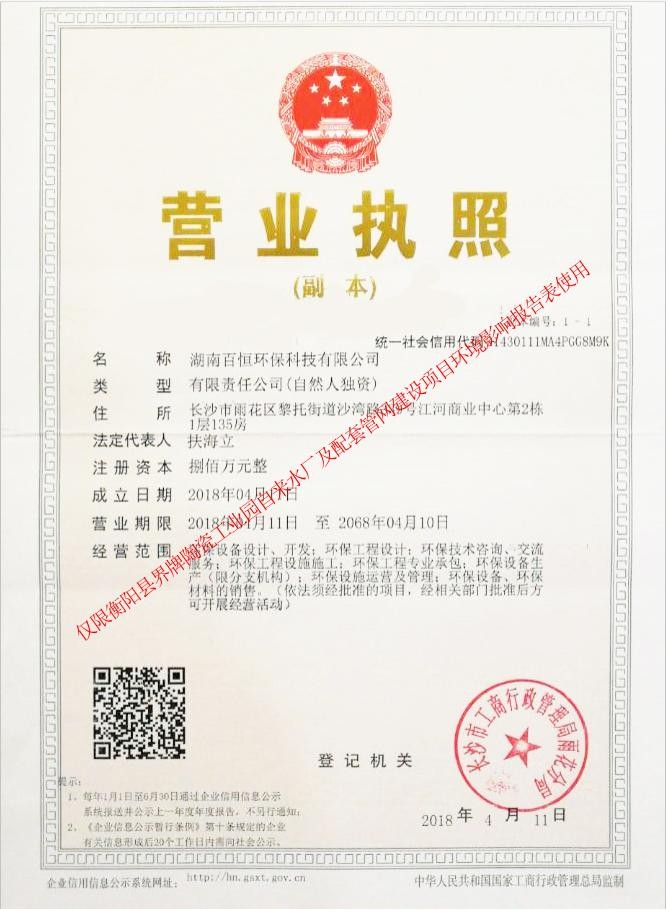 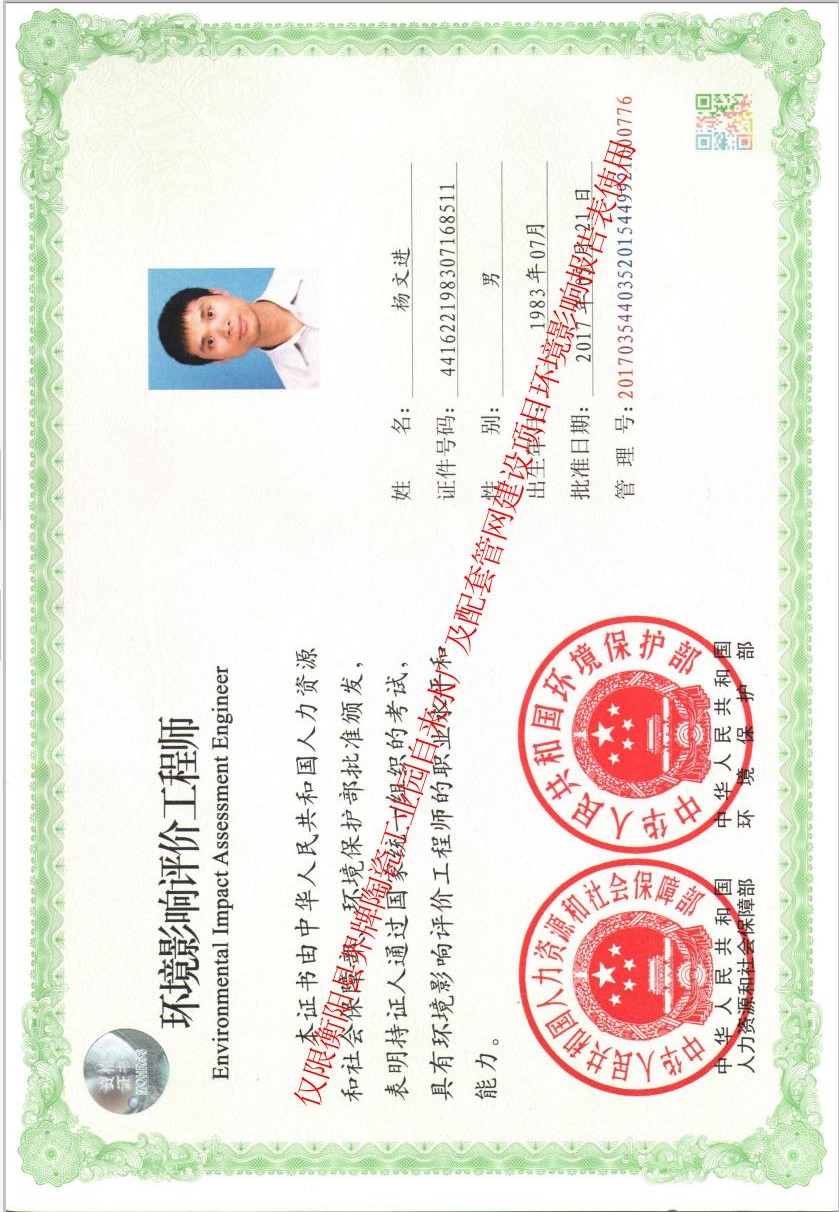 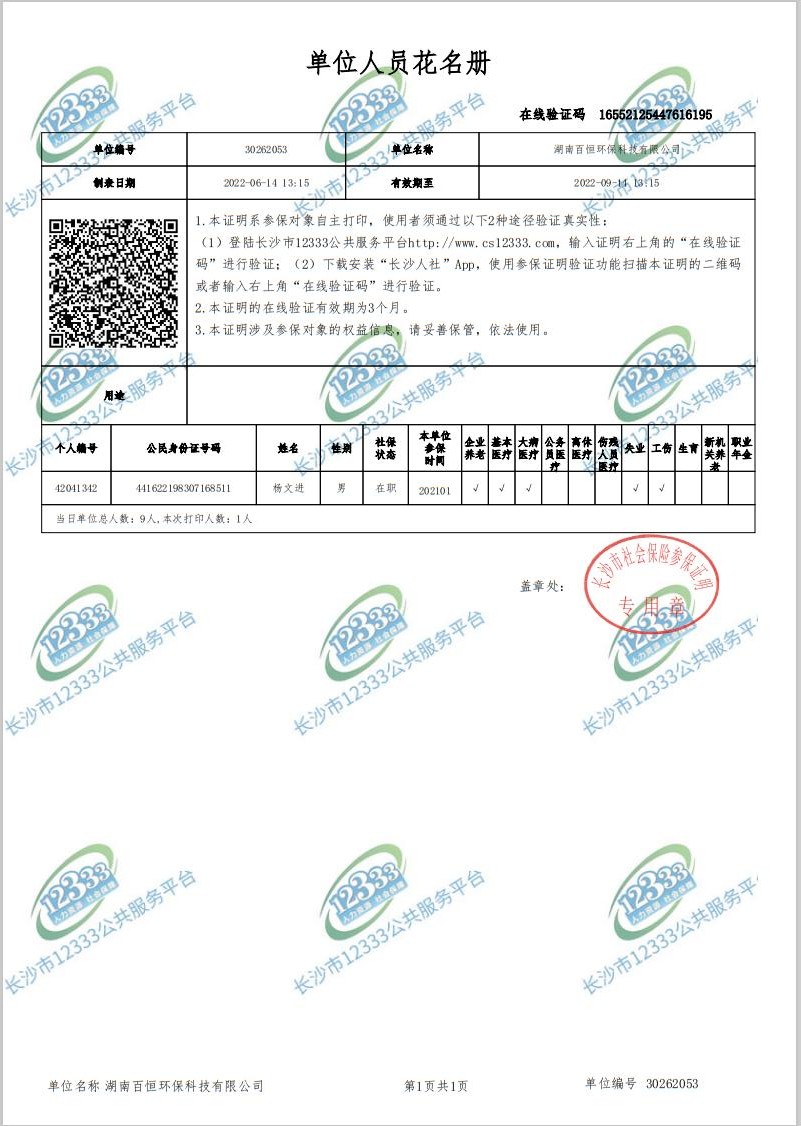 目录一、建设项目基本情况其他符合性分析1、产业政策符合性分析该项目为自来水生产项目，根据《产业结构调整指导目录((2019 年本)》，项目属于“二十二 城镇基础建设 7、城镇安全饮水工程、供水水源及净水厂工程”，为鼓励类。本项目符合国家现行的产业政策。2、用地政策符合性分析根据《限制用地项目目录(2012年本)》和《禁止用地项目目录(2012年本)》，凡列入《禁止用地项目目录(2012年本)》的建设项目，各级国资源管理部门和投资管理部门一律不得办理相关手续; 凡列入《限制用地项目目录(2012年本)》的建设项目，必须符合目录规定条件，各级国土资源管理部门和投资管理部门方可办理相关手续。经核查，本项目不属于《限制用地项目目录(2012年本)》和《禁止用地项目目录(2012年本)》中的限制用地、禁止用地项目，本项目用地符合有关规划及要求。3、“三线一单”符合性分析115-135m。详见下图1.2。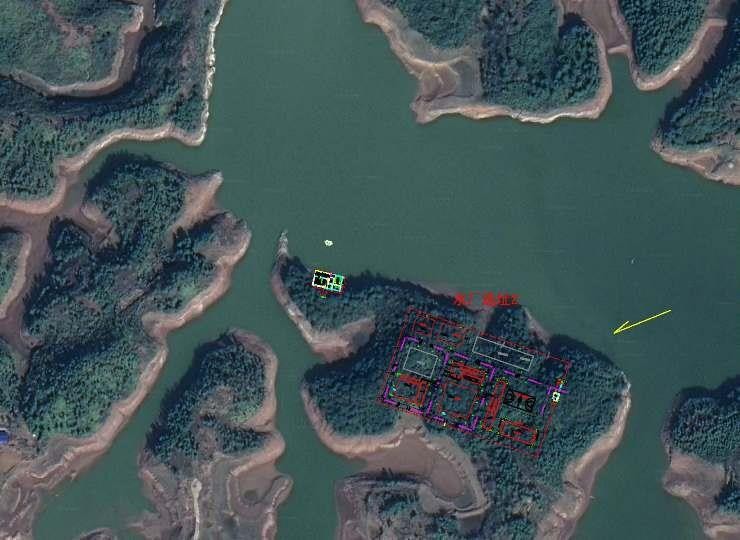 图1.2 选址二卫星图根据收集的基础资料及现场踏勘情况，对厂址一和厂址二进行比较，详见表1.1。表1.1 选址对比表根据以上比较，本方案设计以供水安全可靠为前提，综合考虑工程投资、运行管理等因素，本方案设计推荐采用选址二为新建自来水厂厂址（界牌镇白象村斜陂堰水库南岸山顶）。取水口位置比选根据现场踏勘，初步确定以下2处可作为本工程的取水点，位置见图1.3。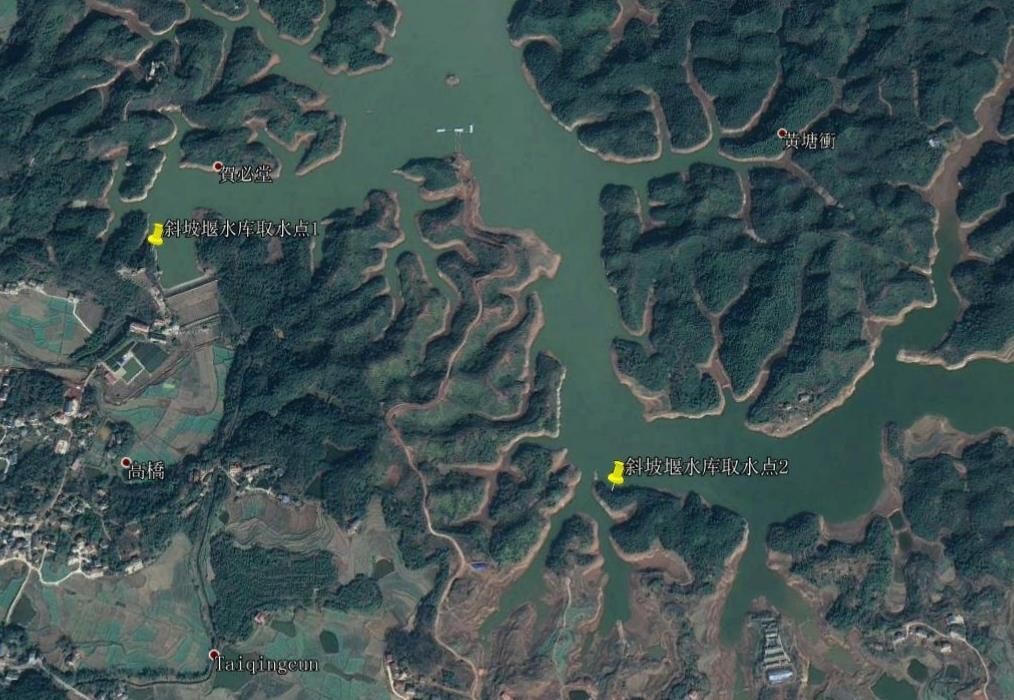 图1.3 取水口位置比较图方案一：石市镇南阳村高弯组取水点，取水点位于斜陂堰水库大坝西岸，大坝上游100m。方案二：界牌镇白象村取水点，取水点位于水库南岸。根据收集的基础资料及现场踏勘情况，对取水口方案一和方案二进行比较表1.2 取水点比较表因方案一附近没有合适的水厂用地，为节约工程投资及运行费用，综合考虑供水安全、运行管理等因素，选定方案二取水点。本方案设计推荐在斜陂堰水库南岸取水点取水。项目选址合理性分析1）该项目选址与《衡阳县界牌陶瓷工业园综合服务组团控制性详细规划》相协调一致，符合界牌陶瓷工业园区的土地利用规划； 2）自来水厂选址与各用水片区距离合理，与湖南界牌瓷城建设项目管理有限公司距离较近，便于管理；选址用地土地利用价值及征地费用较低，未占用农田，且工程地质条件较好，施工方便；水厂取水口位于斜陂堰水库南岸，取水口处稳定牢固，历年无明显的平面位移现象，更无塌方现象。取水口位于斜陂堰水库饮用水源区，该水功能区现状水质为Ⅲ类，规划年水质管理目标为Ⅱ 类，取水口水质有保障；综合来看，衡阳县界牌陶瓷工业园自来水厂选址基本合理。6、水源水质保障性分析水量保障界牌陶瓷工业园自来水厂取水水源为斜陂堰水库地表水，工程取水主要供给界牌陶瓷工业园园区，规划供水规模为20000m³/d，取水水源方便。根据斜陂堰水库管理所提供的资料，斜陂堰水库多年入库水量为7925.9万m³，本项目年取水量为730万m³，占斜陂堰水库多年入库水量的9.21%。取水保证率P=95%代表典型年份，斜陂堰水库可供水量为1086.74万m³，占斜陂堰水库的67%。灌区基础水量丰富，故水量能够得到满足，故陶瓷工业园自来水厂在取水条件上能够得到满足。水质保障根据 2015 年 12 月发布的《集中式地表饮用水水源地规范化建设环境保护技术要求》（HJ773-2015）的通知、2012 年 11 月国家环保部关于印发《全国集中式生活饮用水水源地水质监测实施方案》（环办函【2012】1266 号文）、衡阳市生态环境局下达的《衡阳市生态环境监测工作任务责任清单（试行）》工作要求，衡阳市生态环境局衡阳县分局委托湖南中昊检测有限公司对衡阳县千吨万人集中式饮用水水源保护区水质进行监测。水质情况：斜陂堰水库水质检测报告见附件，原水水质见下表： 表 1.3 原水水质与 CJ3020-1993 标准对比表由水质检测资料可知，斜陂堰水库原水水质基本上达到了《生活饮用水水源水质》一级标准，个别指标在特殊时段不能满足《生活饮用水水源水质》一级标准（除浑浊度、色度、嗅和味为二级标准外，其余指标均满足一级标准）。经分析认为，斜陂堰水库原水作为生活饮用水是较为理想的供水集中水源，经适当处理后可以满足《生活饮用水卫生标准》GB5749-2022 的规定要求。表 1.4 原水水质与 GB3838-2002 基本项目标准限值对比表通过分析斜陂堰水库水质检测数据，斜陂堰水库水质除个别指标（总氮、总磷、溶解氧为Ⅲ类标准）外，其余指标均满足《地表水环境质量标准》（GB3838-2002）Ⅱ类指标。根据《地表水环境质量标准》（GB3838-2002），Ⅲ类源水可作为集中式生活饮用水地表水源。根据衡阳市生态环境局于 2021 年 10 月 29 日的监测数据，可知斜陂堰水库水质达到《地表水环境质量标准》（GB3838-2002）中III 类标准要求。满足集中式饮用水水源保护区的水质要求。环境保护措施保障根据2021年衡阳县石市镇斜陂堰水库饮用水水源保护区整治情况可知，衡阳县石市镇斜陂堰水库饮用水水源保护区标志牌、宣传牌、水源地界标、交通警示牌总共18块。标志牌由衡阳市生态环境衡阳县分局负责维护，目前标志牌维护情况较好。其次，一级保护区内无排污口、网箱养殖以及其他违法建设项目等。二级保护区内无排污口、网箱养殖和畜禽养殖等。此外，针对二级保护区内居民分散式生活污水的处理整治，衡阳县石市镇斜陂堰水库饮用水水源保护区规划建设分散式污水处理站和集中生活污水处理厂，并完善污水管道的修建。故水库水质可以得到保障。二、建设项目工程分析4、项目供水范围需水量预测（1）需水量预测城市用水量预测与城市经济的发展、人口的数量、规划区的开发建设规模、布置、土地面积、人口密度、工业分布等密切相关。用水量预测方法有城市综合用水量指标法、综合生活用水比例相关法、不同类别用地用水量指标法、建设用地综合用水量指标法、年增长率法、分类用水加和法、城市发展增量法、数学模型模拟法等。结合本项目的特点，工业园区用水两采用不同类别用地用水量指标法进行预测，以企业分类法进行校核。1）不同类别用地用水量指标法城市综合用水量指标参照《城市给水工程规划规范》（GB50282-2016）确定。表 2.2 不同类别用地用水量指标（m3/hm2·d）注：1.类别代码引自现行国家标准《城市用地分类与规划建设用地标准》GB   50137； 2.本指标已包括管网漏失水量；3.超出本表的其他类建设用地的用水量指标可根据所在城市具体情况确定。表 2.3 不同类别用地用水量指标（m3/hm2·d）N=37kW。大泵单台参数如下：Q=460m3/h，H=35m，N=75kW。最大用水量时，开 2 台大泵，2 台小泵备用；可根据取水量灵活调整大小泵组合。表 2.4 主要工艺设备及材料(2)输水工程1.原水输水管工程次氯酸钠现场电解制备，成套设备主要由水软化器、储盐罐及盐水泵、次氯酸钠发生器、次氯酸钠储罐、排氢风机、加药计量泵和与之相配套的电气及自动控制系统组成。系统主要设备参数：2 台次氯酸钠发生器，单台有效率产量 45.36kg/d，N=11kW。前加氯计量三两台，两用一备，单台参数：Q=100L/h，H=50m，N=0.37kW；后加氯计量泵三两台， 两用一备，单台参数：Q=100L/h，H=50m，N=0.37kW。软水器一台，产水量 Q=200L/h。加热器(当进水温度低于 13℃时启用)一台，N=3kW。7、沉泥池：沉泥池是接收沉淀池的泥水，对泥水进行调节和初步处理，底部沉泥运至污泥干化场进行自然干化，干化后的污泥含水率可到达 60%，泥饼送至污泥集中处置中心。本设计共设沉泥池 1 座，分为能独立运行的 2 格，总尺寸为 24.0m×16.0m。厂内预留泥水机械处理用地，根据需要实施。8、排水池：排水池是接收滤池反冲洗含泥废水，对泥水进行调节和初步处理， 底部沉泥运至污泥干化场进行自然干化，干化后的污泥含水率可到达 60%，泥饼送至污泥集中处置中心。本设计共设排水池 1 座，分为能独立运行的 2 格，总尺寸为18.0m×16.0m。厂内预留泥水机械处理用地，根据需要实施。9、污泥干化场：污泥干化场用于沉泥池与排水池产生污泥的自然干化，干化后的污泥含水率可到达 60%，泥饼送至污泥集中处置中心。本设计共设污泥干化场1 座，尺寸为 11.0m×10.0m。厂内预留泥水机械处理用地，根据需要实施。。表 2.8 运营期产污情况一览表处理工艺：根据原水水质状况，本工程主要去除目标为浊度、藻类、氨氮、总氮、总磷、细菌性指标等。1、浊度去除三、区域环境质量现状、环境保护目标及评价标准四、主要环境影响和保护措施1、大气污染工程施工期大气污染主要为施工扬尘及施工废气。施工扬尘项目施工扬尘来自施工水厂厂区及线状管道工程建设过程。厂区建设:施工扬尘污染主要集中在场地平整、土建施工中的基础工程开挖扬尘、粉状材料装卸和堆放扬尘、来往运输车辆扬尘。扬尘产生量主要取决于风速、地表干湿度和植被覆盖率状况。管道施工:项目沿路管道沟槽开挖、填埋过程中由于地表表层植被或硬化地面被破坏，表土疏松裸露、会产生无组织排放的施工扬尘。施工材料中涉及砂砾等比重小的颗粒性物料，其堆存、装卸及运输过程均易产生扬尘污染。施工机械及建材运输车辆行驶过程中会产生路面积尘的二次扬尘污染。路面施工	扬尘形成因素较多，主要跟车辆行驶速度、风速、路面积尘量和路面积尘湿期环境保	度有关，其中风速还直接影响到扬尘的传输距离。护措	施工现场周边买按照规定设置围栏，对施工现场内的施工道路进行硬质施覆盖；施工区内须划定物料堆放场，对砂石等物料采取封闭、遮挡等有效防尘措施。施工场地要定期洒水，对平整场地、装卸等活动采取湿式作业，以减少扬尘对环境的污染。在风力 5 级以上天气，应该暂时停止土方挖掘作业， 避免在恶劣气候条件下施工。汽车尾气在施工现场所用的大中型设备和车辆中，主要以柴油、汽油为动力，运输车辆和施工机械运行过程中排放的燃油废气，其主要污染物有 CO、NO2、THC 以及少量烟尘等。2、水污染项目施工过程中的废水主要为施工废水、暴雨地表径流。建筑施工废水包括地面开挖过程中产生的泥浆水、施工车辆离场前的冲洗水。暴雨地表径流除了冲刷浮土、建筑砂石、垃圾和弃土，夹带大量的泥沙外，还会携带水泥、油类等各种污染物。上述废水或雨水含有悬浮物、油类等污染物，若不经过处理而直接外排，将会对周边地表水环境造成污染。为此，建设单位必须落实的水污染防治措施为:施工废水设置施工废水临时沉砂池，泥浆水、清洗废水经沉砂池沉淀处理后尽可能回用到施工中(如洒水降尘等)，严禁废水直接排入河涌。施工废水主要来自各种施工机械设备的冲洗废水和施工现场清洗、建材清洗、混凝土养护等产生的废水。施工现场产生的废水因泥砂含量较大，须经沉淀池沉淀后尽可能回用于施工现场的洒水降尘。施工生活废水本项目施工人员大多是项目周边的农民工，因此在输水管线施工沿线不设置施工营地，且管线施工大多是沿城市现有道路敷设，所以项目管线施工人员可利用己有基础设施，其生活污水分散于沿途中，可排到已有的生活污水处理设施内：净水厂施工人员生活污水则按施工期间工程人员数高峰期计算，即预计施工人员约 100 人，按照每人每天用水 40L 计，则施工人员生活用水量为 4m3/d，排水系数按 0.9 计，则施工人员生活污水排放量为 3.6m3/d。由于本项目不设置临时施工生活营地，且劳工大多为周边人员，或可以借宿周边居民家，则生活废水依托周边村民现有的污水处理设施处理。暴雨地表径流针对暴雨地表径流废水应设置撇洪沟和沉淀池，严禁暴雨期大量含泥沙雨水流入饮用水源水库。施工期水污染施工期施工废水、生活污水禁止直接外排，施工现场应设污水收集和简易处理设施。具体污染防治措施有:①施工人员排放的生活污水依托周边居民的污水处理设施。②管道试压中涉及大型管路的试压，用水量较大，故需要节约用水，试压后的水尽量排放至重复利用的部位；如有渗漏需要处理时，排放水至处理位置，尽量减少水的第二次填充。管道试压产生的试压水应该在室外合适地点排净，排放时应考虑反冲洗力作用及安全与环境保护要求。③凡在施工场地进行搅拌作业的，在搅拌机前台及运输车清洗处设置沉淀池。排放的废水排入沉淀池内，经沉淀处理后回收利用、用于洒水降尘。未经处理的泥浆水，严禁直接排入外水体。④在施工场地四周设置集水沟，收集施工现场排放的混凝土养护水、渗漏水等建筑废水，经沉淀处理后回用于施工现场的洒水抑尘。⑤施工现场的所有临时废水收集设施、沉淀处理设施均需采取防漏隔渗措施。⑥水泥、黄沙、石灰类的建筑材料需集中堆放，并采取一定的防雨淋措施，及时清扫施工运输工程中抛洒的上述建筑材料，以免这些物质随雨水冲刷污染附近水体，为此需要建设撇洪沟和沉淀池。3、噪声污染项目施工期噪声污染来自施工机械噪声及运输车辆噪声。项目施工机械噪声源见表 所示。表 4.1 施工期主要施工机械噪声源强一览表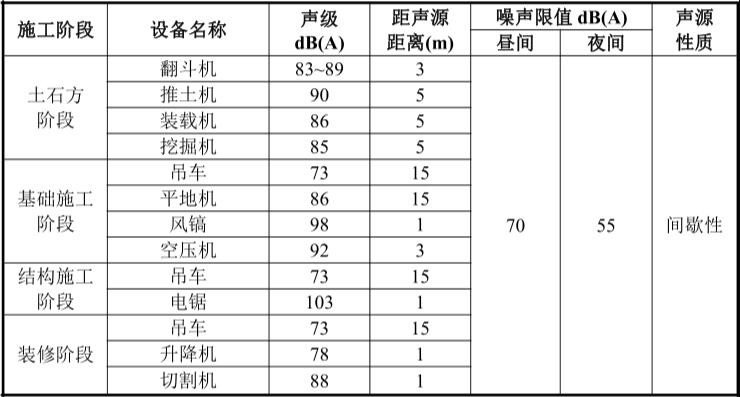 项目施工期可以合理选用低噪声的施工机械和先进的施工技术，控制污染噪声，并注意施工机械设备的维修保养，避免因设备性能减退而噪声增强； 对推土机、空压机、钻孔机等高噪声设备合理安排作业时间，夜间禁止高噪声扰民作业；地基可采用深基坑支护施工法，基坑分层放坡开挖、土层进行锚杆、喷锚支护以减轻震动，确保对临近管线、建筑物、道路的安全；混凝土主体工程可采用商品混凝土，可以减少在场地内混凝土自行搅拌产生的噪声污染。4、固体废物污染项目施工期间固体废物主要为施工人员生活垃圾、施工废料、弃土方等。施工人员生活垃圾项目施工人员共 100 人，生活垃圾产生量按 0.5kg/人/d 计，施工人员生活垃圾的产生量为 50kg/d。施工废料项目施工过程的施工机械维修委托临近乡镇专业的机械维修机构，维修产生的危废由维修机构负责合理处置。目前项目管道施工作业带临时占地和场站永久占地地表种植一定的植被如农作物和人工栽种的沿路绿化带，施工前期的施工地表清理作业会产生清理固废，主要为废弃农作物和其他植被，属于有机固废。施工弃土本项目施工期产生施工弃土。根据建设单位提供的地块土石方量，本项目挖方量约 6.58 万 m3，填方量约 3.94 万 m3，项目弃方 2.64 万 m3。施工建筑垃圾:施工建筑垃圾按每平米 0.05 t，本项目总建筑面积16275.18 m2，则建筑垃圾年产生量约为 819.5 t/a。建筑垃圾送至建筑垃圾填埋场填埋。5、生态影响本项目管线输水总长 9406 m，施工沿线主要植被为耕地、林地。管道施工采用开挖直埋、定向钻两种方式，会对沿线评价范围内生态系统造成一定不利影响。直埋开挖、定向钻施工“出、入点”开挖会对开挖范围内地表造成扰动，破坏土壤结构、降低土壤肥力，损坏地表植被，遇不良天气易造成局地水土流失。施工噪声，尤其定向钻噪声会对周围动物造成惊扰。施工扬尘和废气会对评价范围内的植被光合作用和生长造成不利影响，施工废水随意排放会对附近土壤和植被造成污染，施工固废的堆放会对临时占用地表， 压覆其上植被。另外，定向钻钻孔过程可能会对穿越曲线及两侧的树木根系造成损伤。保护措施：经采取施工带内洒水抑尘、防尘覆盖及围挡等防尘措施后， 可有效降低施工扬尘量，不会对评价范围内植被，尤其是农作物造成明显不利影响。施工废水收集并综合利用，施工固废及时清运，缓解了对临时占地及对附近土壤和植被的污染。因此，在严格采取本报告中有关施工期“三废” 方面的污染防治措施后，其不会对评价范围内的生态环境产生明显不利影响。在管道施工过程中，为保护生态环境，在环境管理体系指导下，项目施工期应进行精密设计，尽量缩短工期，减小施工对周围地形地貌等环境的影响。项目应采取以下生态保护措施:①要严格控制施工作业带，减少临时占地、尤其管道作业带对耕地、林地的临时占用；②为了缓解对生态影响，施工过程会对管线进行局部优化调整，使其尽量布设在田间小道或荒地范围内；③合理安排施工时间，尽量减少对林地动植物生物量的影响;④开挖过程注意分层开挖、分层堆放，尤其耕地、林地临时用地，埋管时采用倒序分层回填，及时进行地表农作物及生态恢复，表土单独堆存、妥善保存后用于苫盖或者洒水防尘，由于表土土壤肥力较好，因此，用于后期管道施工段植被恢复。⑤施工过程中必须采取有效的水土保持措施。在施工工作面上及两侧结合工程修建挡土墙、护坡、排水沟和沉砂池，利用工程措施保证建设期内土不下河；在水土流失得到有效控制的前提下，通过面上的林草植被建设和综合土地利用措施，恢复和改善项目区的蓄水保土功能，改善生态环境。⑥项目施工结束后，对乡镇内施工范围内扰动地面进行压实、硬化处理为主，绿化恢复为辅处理措施，对恢复后的地面进行洒水，以固结地表，防止产生扬尘和对土壤产生侵蚀;对乡镇外施工范围内扰动的农田地进行绿化恢复（播撒适合当地生长的草籽）；对林地范围内植被进行恢复（种植当地植物）；⑦定向钻施工物料、泥浆和废水集中收集，且集中布设在“出、入土点” 围挡的施工范围内。施工物料有计划的进行运输和暂存，并做好临时围挡、覆盖等防护工作，该段施工结束后及时清运剩余物料。泥浆池容积考虑 30% 的余量，加强泥浆池防渗措施，遇雨天对防渗池进行顶部覆盖遮雨防护，避免雨水冲刷外溢:加强施工机械的维修保养，在易发生泄漏的设备底部铺防漏油布或接油盘等，同时及时清理漏油。定向钻施工结束后，泥浆及时处理， 禁止随意堆放或丢弃⑧项目施工期应加强对施工人员的宣传教育，发现野生动植物，应加强保护，严禁猎杀和捕捞。6、饮用水水源保护措施饮用水地表水源各级保护区及准保护区内均必须遵守下列规定：禁止一切破坏水环境生态平衡的活动以及破坏水源林、护岸林、与水源保护相关植被的活动。禁止向水域倾倒工业废渣、城市垃圾、粪便及其它废弃物。运输有毒有害物质、油类、粪便的船舶和车辆一般不准进入保护区，必须进入者应事先申请并经有关部门批准、登记并设置防渗、防溢、防漏设施。禁止使用剧毒和高残留农药，不得滥用化肥，不得使用炸药、毒品捕杀鱼类。1、废气根据工程分析，项目运营期主要的废气来自于污泥异味及食堂油烟。污泥异味项目自来水厂净水设备运营期间将产生少量的异味，水厂运营期主要的废气来自于污泥产生臭气，均属于无组织排放，大气稀释扩散后对项目区大气环境影响很小。食堂油烟本项目运营期员工8 人，以年工作时间 365 天计，经类比调查,食用油消耗系 数按 50g/人·天，则食用油消耗量约为 0.146t/a。烹饪过程中食用油的挥发损失约为2%~4%，本次取 4%，则食堂油烟产生量为 5.84kg/a，产生速率为 0.008kg/h。食堂每天烹饪时间按 2 小时计，则食堂油烟产生浓度约为 2.67mg/m3(风量按3000m3/h 计)。安装经国家认可的单位检测合格的油烟净化设施（型号HY-3K，净化运营	效率可达85％以上），食堂油烟排放量为 0.876kg/a，排放速率为 0.0012kg/h，境影	排放浓度约为 0.4mg/m3 ， 排放达到《饮食业油烟排放标准（ 试行）》响和保护	（18483-2001）中 2.0mg/m3 的标准限值。经净化后的食堂油烟从专用烟道排出，措施油烟管道排口应高于屋顶不小于 1.5m，对周边大气环境影响较小。2、废水项目废水主要为：生活污水、生产废水。生活污水项目运营期在岗人数为8 人，生活用水量按150L/d 计算，全年工作天数按365 天计算，生活用水量约为1.20m3/d（438.00 m3/a），生活污水产生量按80％计算， 约为0.96m3/d（350.4 m3/a）。生活污水主要污染物为COD 250 mg/L、BOD 120 mg/L、NH3-N 25 mg/L、SS 300 mg/L、TN 35 mg/L、TP 4 mg/L 等。生产废水生产废水主要包括制水工程中产生的沉淀池排泥水、滤池反冲洗废水。沉淀池排泥水：根据类比湘江水厂(衡阳县一水厂)调查，平均每生产1 万吨净水需产生46.6m3 污水，因此自来水厂沉淀池排泥水产生量为46.6m3/d(17009m3/a)滤池反冲洗水：一般每天反冲洗一次，反冲洗水量一次为350m3/万m3 净水。根据项目的制水能力，其滤池反冲洗水量产生量为350m3/d，合127750m3/a。因此生产废水产生总量为396.6m3/d（144759m3/a）。根据类比调查，沉淀池排泥水和滤池反冲洗水中主要污染物为CODCr 和SS。其中沉淀池排泥水：CODCr 99.6mg/L，SS 330mg/L滤池反冲洗水：CODCr 85mg/L，SS 300mg/L 废水产排情况见下表：表 4.2 污水产排情况一览表（1）废水处理措施可行性分析生产废水经沉淀处理，生活污水经化粪池，处理后一同经市政管网排至衡阳县界牌陶瓷工业园内污水处理厂。沉淀池停留时间1~2h，化粪池停留时间12~24h，处理能力满足本项目生产废水、生活废水的处理。根据上表结果显示，废水排放浓度满足《污水综合排放标准》（GB8978-1996) 表4 三级标准、污水处理厂尾水排放执行《城镇污水处理厂污染物排放标准》一级A 标准。但是由于园区污水处理厂尚未投产，园区污水处理厂投产之前的生产废水经处理后通过新建污水管道排入岳沙河，生活污水排至室外化粪池处理后员工生活垃圾本项目员工生活垃圾主要来自管理人员日常办公产生的生活垃圾。员工生活垃圾按0.5kg/(人·d)计，职工人数为8 人，则员工生活垃圾产生量为1.46t/a。污泥本工程净水工艺废水污染物SS 产生量为39.546t/a，可根据同类型自来水厂的运行经验得知，自然干化后的污泥含水率约为60%，产生量为98.865t/a。排泥水沉淀后，上清液外排至市政管网，下层浓缩泥运至污泥干化场自然干化， 自然干化后泥饼含水量约为60% ，泥饼送至污泥集中处置中心。因本工程规模较小，水库水浊度低，排泥量很小，污泥采用自然干化处理，暂时预留用地根据远期的污泥产量情况酌情考虑是否建设浓缩脱水设施。项目固体废物产生量详见下表：表 4.4 项目固体废物产生情况4）污泥运输的防治措施①运输过程中，需使用专用车辆外运，栅渣、污泥运输车辆应密封、防水、不渗漏，四周槽帮牢固可靠、无破损、挡板严密，在驶出装载现场前，应将车辆槽帮和车轮冲洗干净，不得带泥行驶，不得沿途泄漏。②运输时应避开运输高峰期，按规定时间和行驶路线运输，尽量减少臭气对运输路线附近大气环境的影响，尽可能避开居民聚集点等环境敏感区。③污泥在储泥池储存，应定期委托外运处理，不得长时间堆放在厂内。5）环境管理要求本项目运营期各类固体废物采用专人管理，分类收集，分别进行处置。储泥池、一般固体废物暂存区应按照相应环保要求做好“四防”（防风、防雨、防晒、防渗漏）。5、土壤存区设置围堰的情况下，泄漏可以得到有效控制，不会发生太大的影响。事故风险防范措施风险防范措施：次氯酸钠储罐应配备完善的报警系统及安全辅助设施，储罐现场应有警示标示和危害告知，定期对储罐进行检修。次氯酸钠罐按重点防渗要求设置等效黏土防渗层厚度不小于6.0m，渗透系数不大于1×10-7cm/s，具体做法参照《危险废物填埋场污染控制标准》（GB18598-2001）执行。设置三级防控，明确行政一把手为安全生产第一负责人；厂长、副厂长为安全第二负责人，各危险化学品处配备有专兼职安全员，形成三级安全管理体系。储存必须遵守国家危险品贮存法规，配备有专业知识的技术人员，其库房应设专人管理，配备可靠的个人安全防护用品，并设置“严禁烟火”的标志。泄露应急措施：①切断污染源应急人员应全身穿好防护装备（禁止皮肤裸露），佩戴好正压自给式呼吸器，关闭储罐进出阀门，用堵漏工具和材料封堵泄漏点，切断泄漏源，必要时对储罐中剩余物料进行转移；②切断扩散途径、泄漏物料的收集、泄漏物料的处理：若若次氯酸钠泄漏后全部收集在围堰、应急池内，可以启用应急池内的回收泵，将泄漏次氯酸钠泵至应急备用容器内。泄漏后排除围堰进入加药间外，可用沙土构筑围堤或挖坑收集，泵转移至备用容器。泄漏量非常大时要构筑围堤或挖坑收容。用泡沫覆盖，降低蒸气灾害。用泵转移至槽车或专用收集器内，回收或运至废物处理场所处置。在事故点连接消防栓洒水对泄漏次氯酸钠进行稀释处理，切断企业雨污水管网通道，对产生稀释废水进行收集处理。对直接接触次氯酸钠受伤人员处置方案：对眼睛接触人员应提起眼睑，用流动清水或生理盐水冲洗、就医；吸入人员迅速脱离现场至空气新鲜处，保持呼吸道通畅。项目涉及的风险物质是次氯酸钠罐，贮存量较小，环境风险事故影响较小，评价提出了一系列风险防范措施。只要企业在完善物料贮存设施加强安全检查，加强职工安全教育和培训之后，在做好各项风险防范措施的情况下，项目环境风险事故对周围环境的影响较小。项目环境风险属可接受水平。7、饮用水水源水质污染环境风险影响分析风险源识别饮用水水源环境风险主要包括：固定源（包括石油化工企业、污（废）水处理厂、垃圾填埋场、危险品仓库、尾矿库和装卸码头等）、流动源（包括存在危险品运输的陆运和水运交通）和非点源（包括农业污染源、潮汛或水灾引起的大面积非点源污染）三大类。固定源：斜陂堰水库周边无潜在的固定风险源。流动源：该水源不涉及航运移动源，只考虑其周边的陆运移动源。衡阳县石市镇斜陂堰水库饮用水水源保护区内无主要交通道路，只有少量乡间道路非点源：根据2021 年度衡阳县石市镇斜陂堰水库饮用水水源保护区的整治情况，二级保护区内居民分散式生活污水处理未整治。故非点源主要是周边居民的生活污水，其次包括生活垃圾，化肥农药等。风险防范措施加强流动风险源管理，在水源保护区入口设置车辆检测点；责令流动源单位落实专业运输车辆、船舶和运输人员的资质要求和应急培训。运输人员应了解所运输物品的特性及其包装物、容器的使用要求，以及出现危险情况时的应急处置方法。在跨水体的路桥、管道周边建设围堰等应急防护措施，防止有毒有害物质泄漏进入水体；危险品运输工具应安装卫星定位装置，并根据运输物品的危险性采取相应的安全防护措施，配备必要的防护用品和应急救援器材。必要时可以限制车辆的运输路线和运输时段，严禁非法倾倒污染物。重视非点源风险防范工作。加强农村居民分散式生活污水收集与处理设施建设， 完善排水渠道的布设，完善生活污水处理系统的建设；完善居民综合治理农业面源污染，限制养殖规模，提高种植、养殖的集约化经营和污染防治水平，减少含磷洗涤剂、农药、化肥的使用量；分析地形、植被、地表径流的集水汇流特性、集水域范围等，合理调度水资源，保障水源的补给流量。五、环境保护措施监督检查清单六、结论1、环评总结论本项目为衡阳县界牌陶瓷工业园自来水厂及配套管网建设项目，项目建设符合国家与地方的产业政策以及所在区域相关规划的要求。本次评价针对项目施工和运营过程产生的废气、废水、噪声、固体废物等污染，提出了一系列相应的环保治理措施，对项目可能存在的环境风险提出了相应的风险防范措施。项目在严格遵守国家及地方相关法律、法规的要求，认真落实本环评中所提出的各项环境保护措施及环境风险防范措施，严格遵循“三同时”的前提下，项目施工期及营运期污染物能达标排放并对周围环境影响较小，环境风险水平可接受。因此，从环保的角度分析， 该项目的建设是可行的。2、建议和要求为保护环境，减少“三废”污染物对项目周边环境的影响，本报告提出以下建议和要求：⑴严格执行“三同时”制度，切实落实本环评报告中提出的各项污染防治措施， 确保污染物达标排放，加强污染防治措施的日常运行管理工作。⑵落实好本环评中所提及的预防危险事故发生的措施及建议，加大安全生产管理及宣传力度，加强对职工的环保及安全生产的宣传，使环保安全生产的观念深入人心。⑶建设单位在项目建设过程中和投产后，应始终牢固树立以人为本的思想，加强环境保护工作，最大限度的减少污染物的排放量，最大限度的减轻对环境的影响， 保障生活环境质量，使项目达到社会效益、经济效益及环境效益的统一。⑷切实管理和维护好企业污染防治设施，加强与周边规划居住区的居民的沟通， 搞好厂群关系。附表建设项目污染物排放量汇总表注：⑥=①+③+④-⑤；⑦=⑥-①63附图:附图 1 项目地理位置图附图 2 项目所在地土地利用规划图附图 3 衡阳县界牌陶瓷工业园项目范围图附图 4 项目所在地周边环境概况图附图 5 项目配水管网线路总平面图附图 6 自来水厂厂区平面布置图附图 7 衡阳县水环境功能区划图附图 8 项目周边环境保护目标分布示意图附图 9 斜陂堰水库饮用水水源保护区划分图附件:附件 1 衡阳县人民政府关于界牌陶瓷工业园的相关通告和批复附件 2 衡阳县界牌陶瓷工业园项目可行性研究报告批复附件 3 环评委托书附件 4 项目营业执照附件 5 衡阳市 2021 年环境质量通报附件 6 斜陂堰水库水质监测报告附件 7 项目不涉及生态红线证明材料64附图 1 项目地理位置图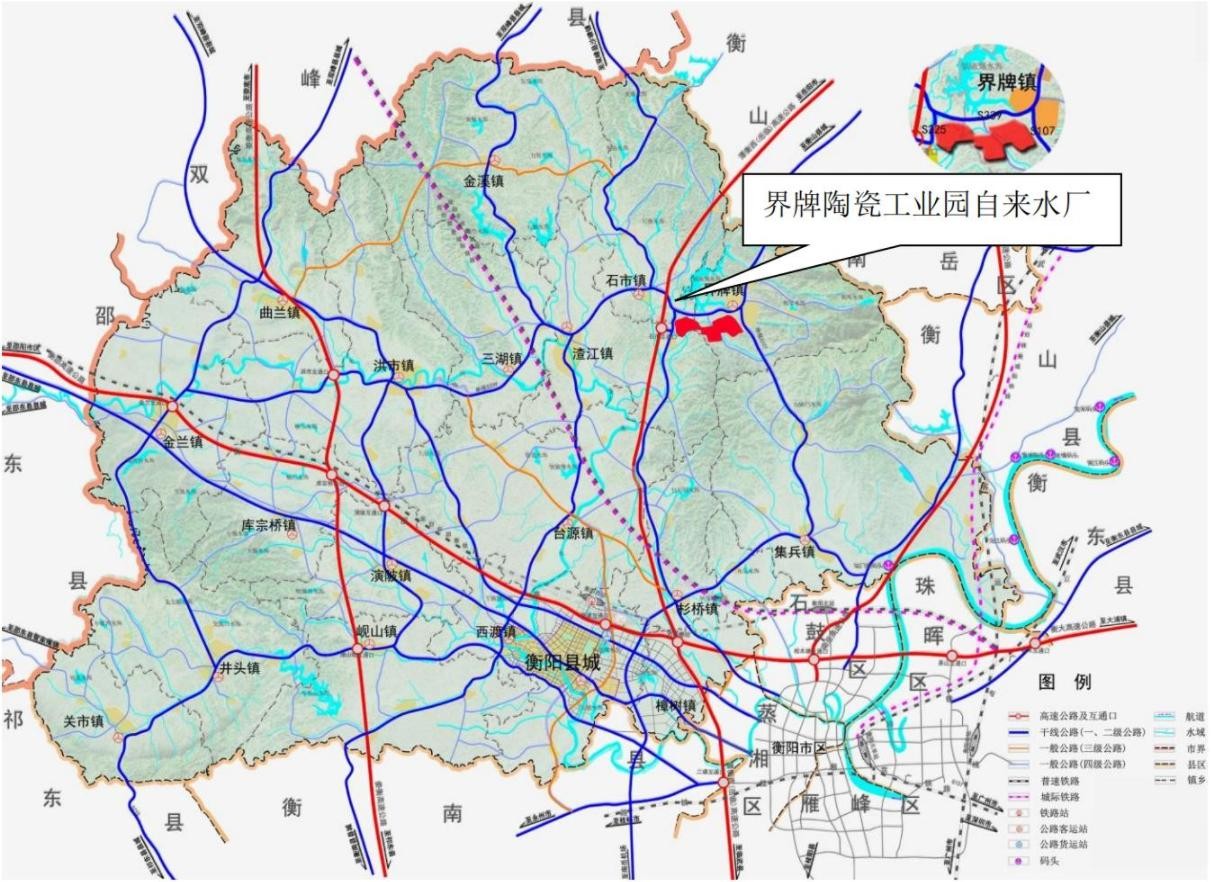 附图 2 项目所在地土地利用规划图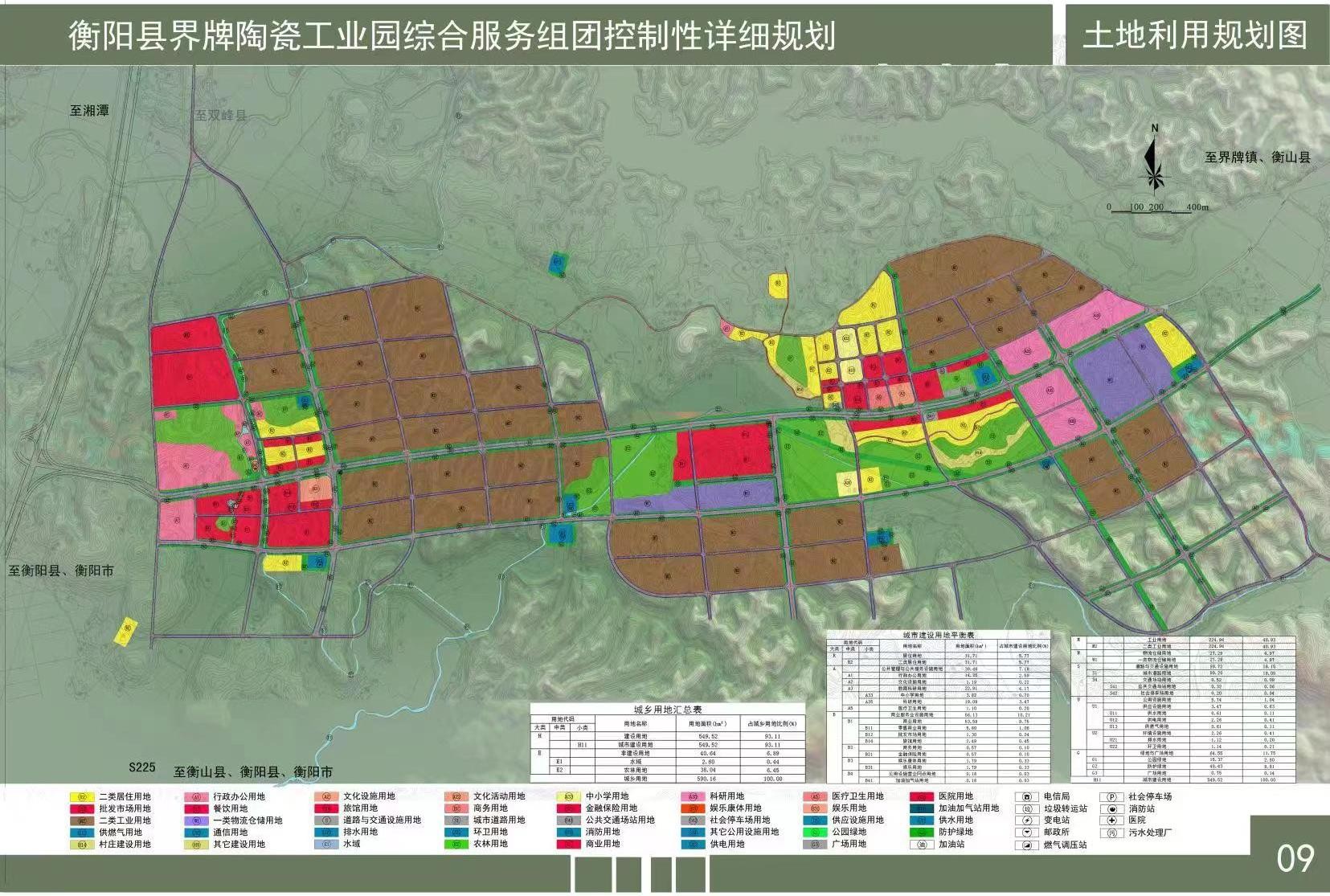 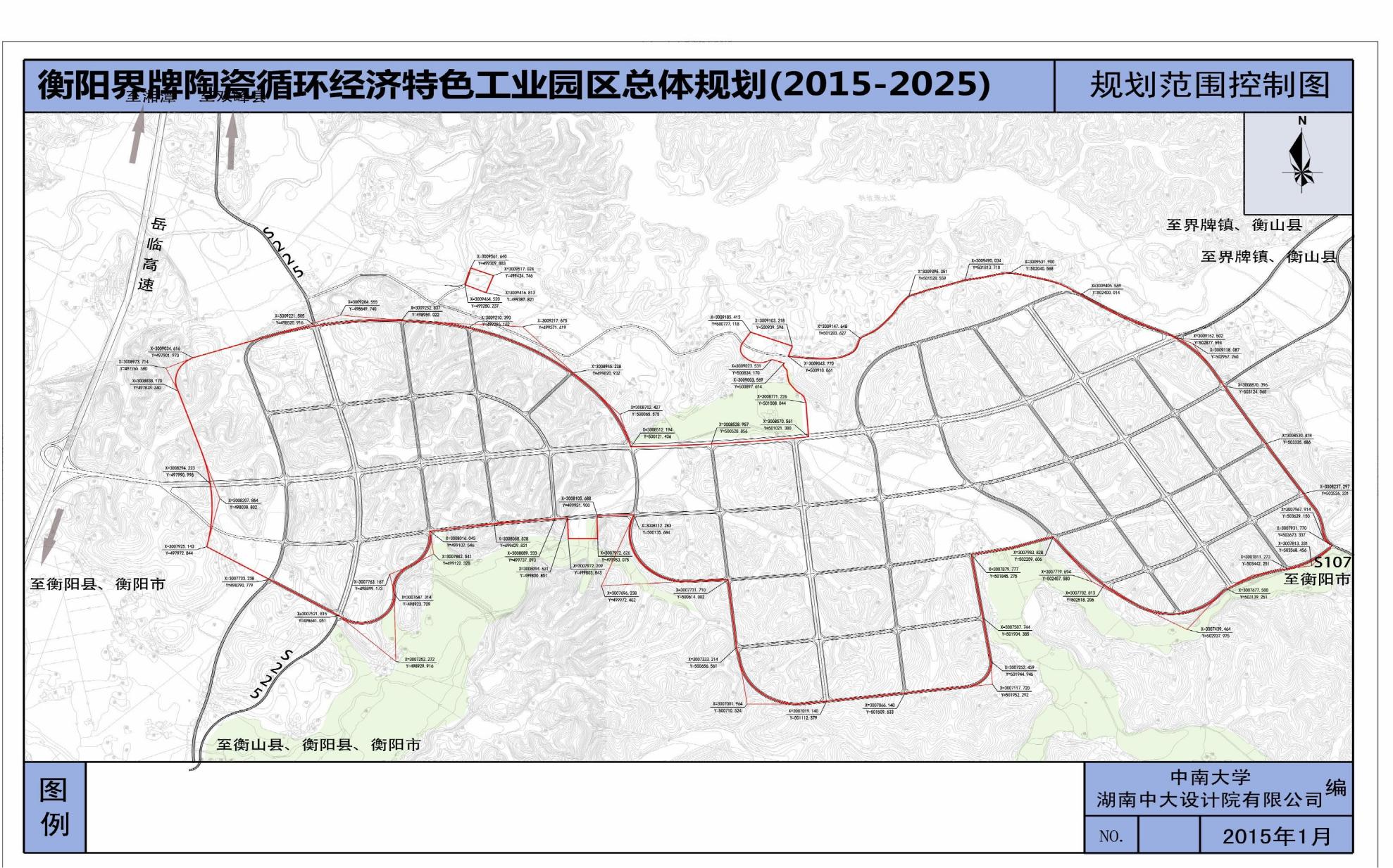 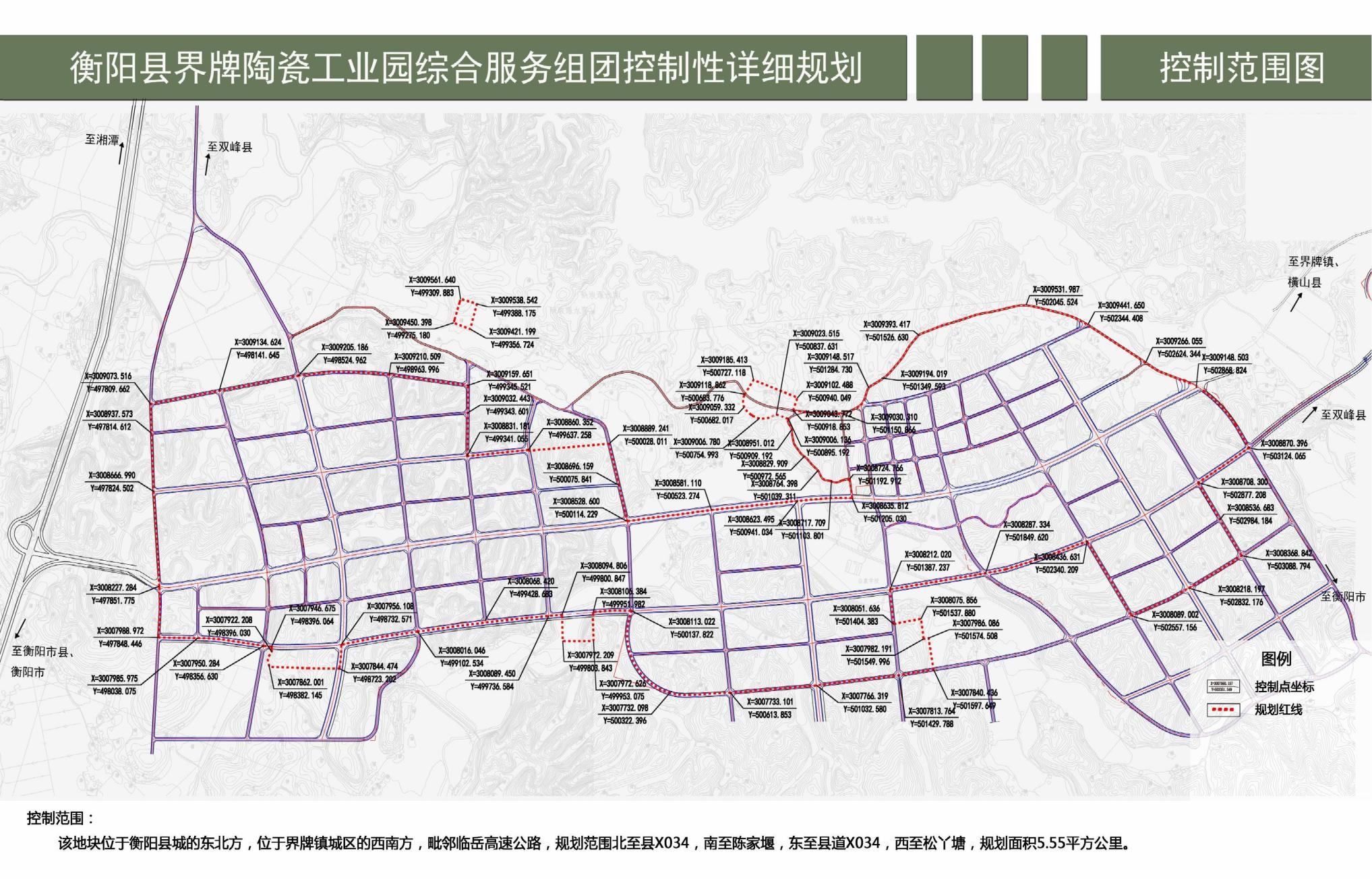 附图 3 衡阳县界牌陶瓷工业园项目范围图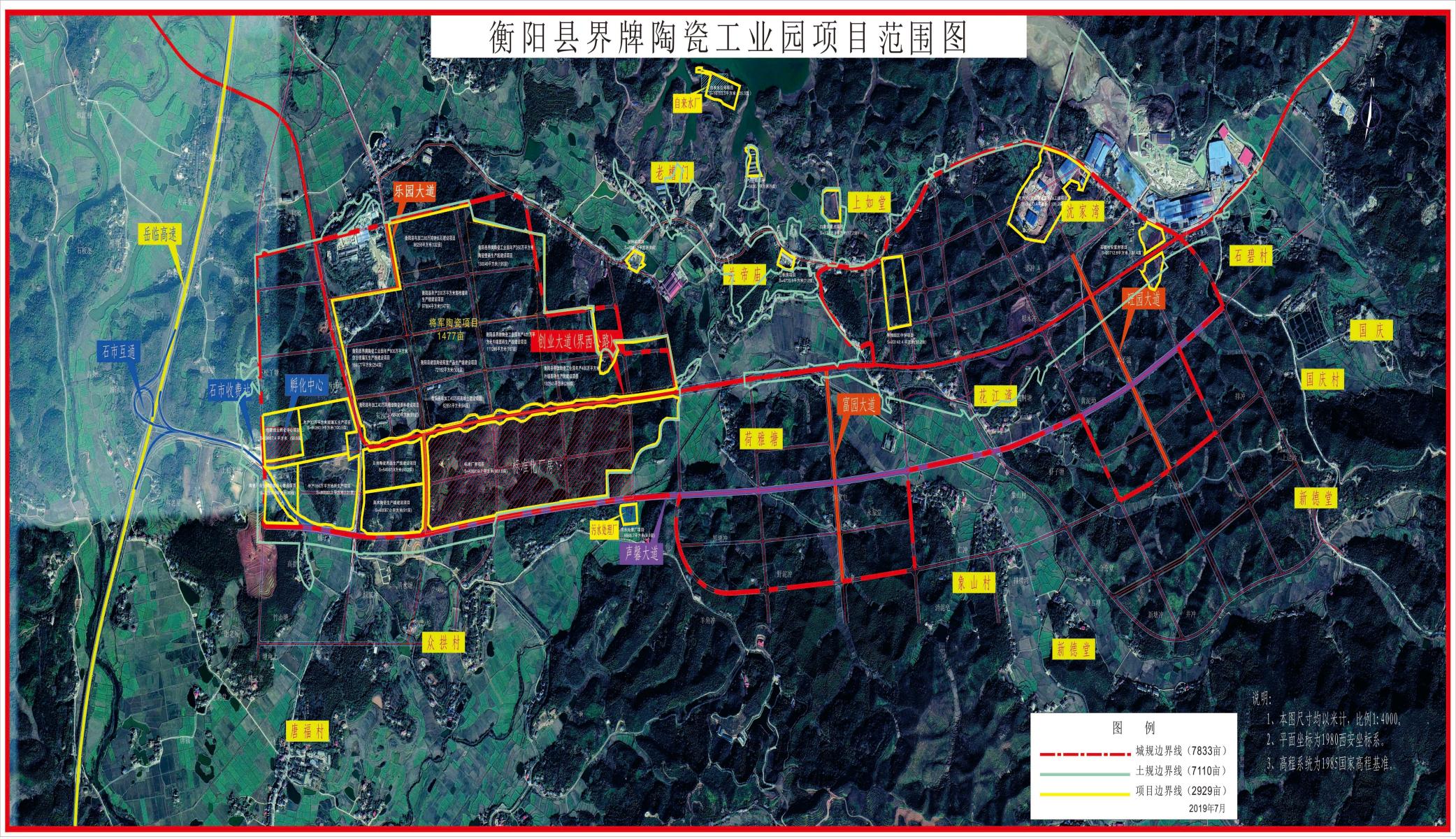 附图 4 项目所在地周边环境概况图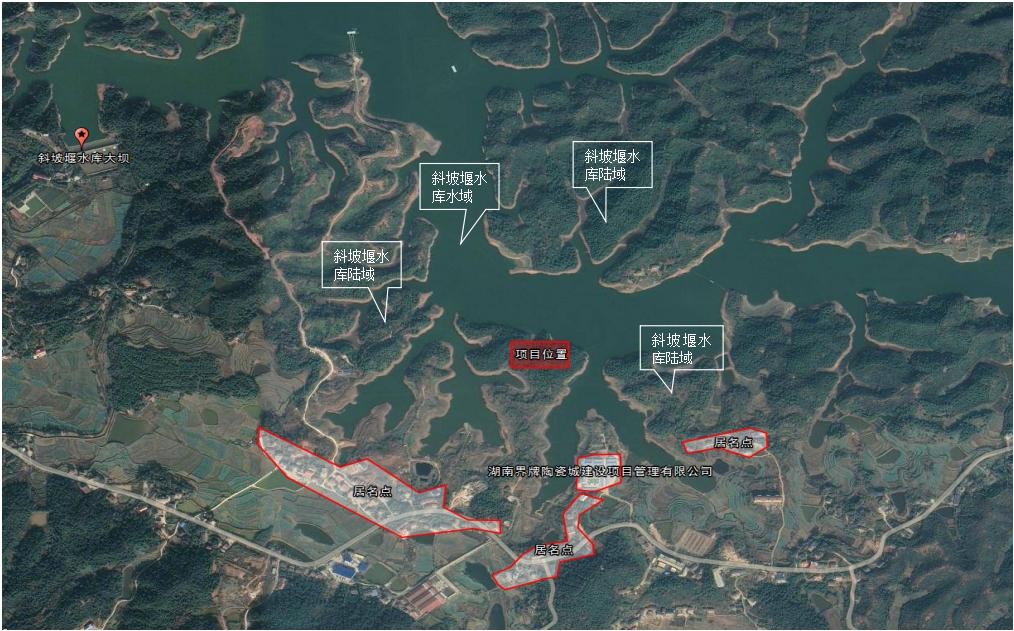 附图 5 项目配水管网线路总平面图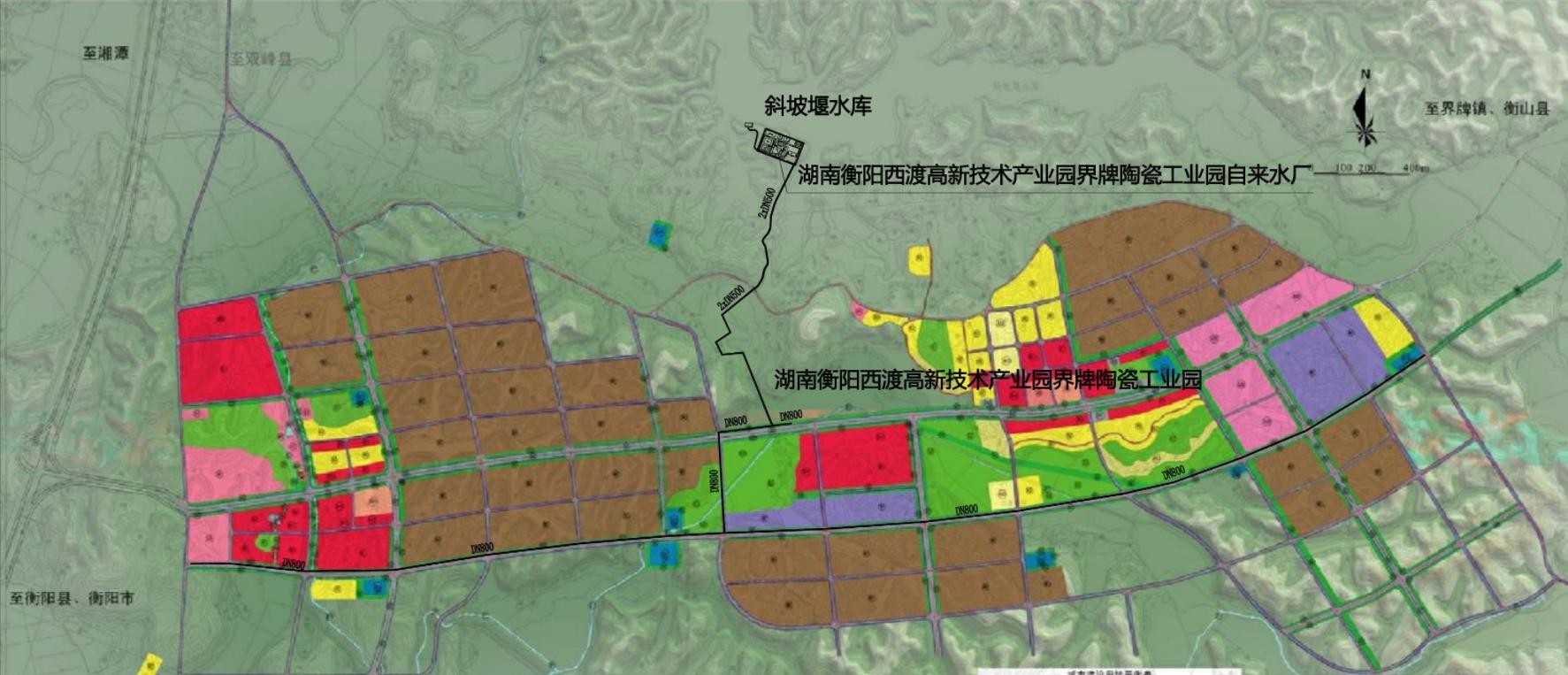 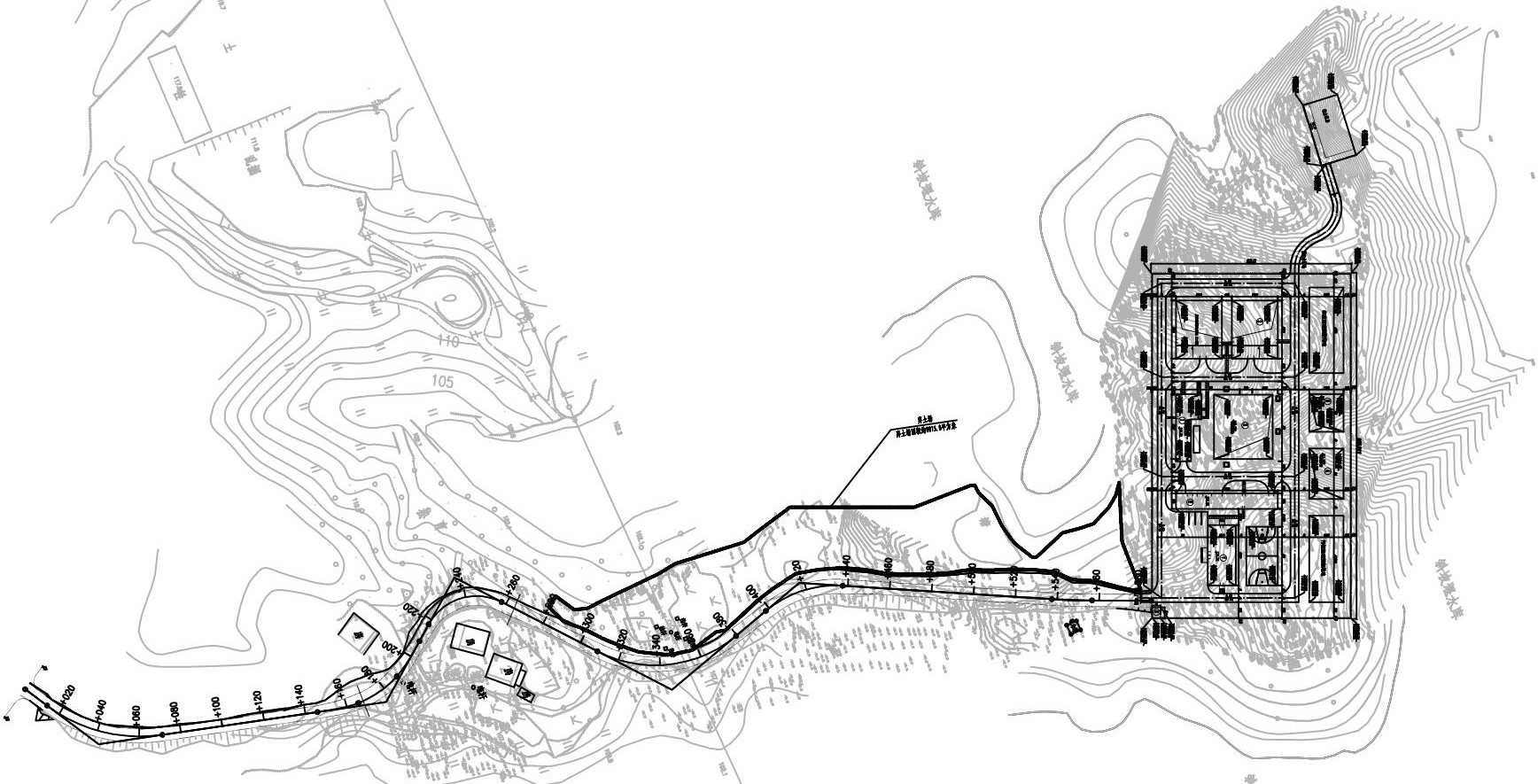 附图 6 自来水厂厂区平面布置图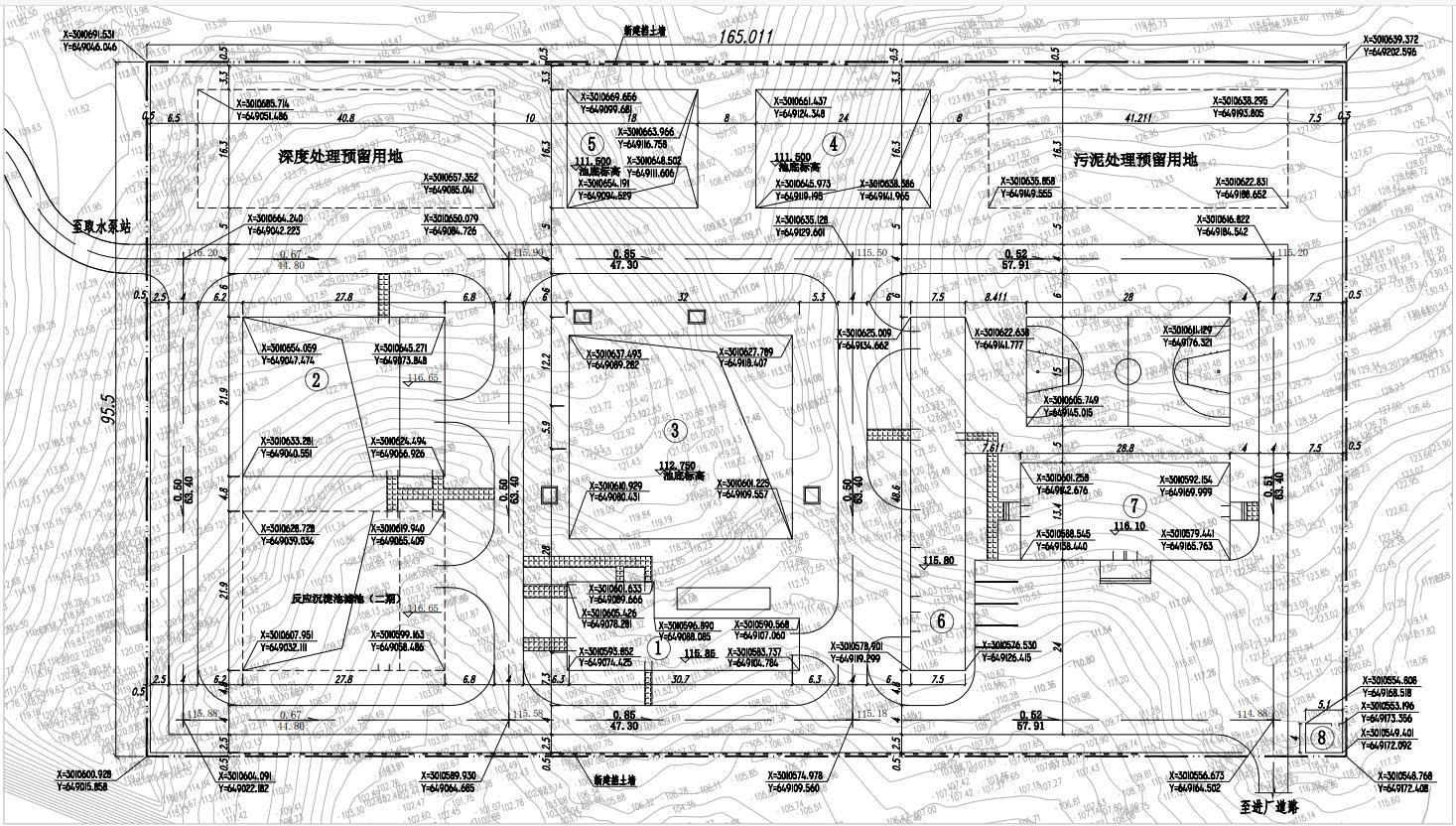 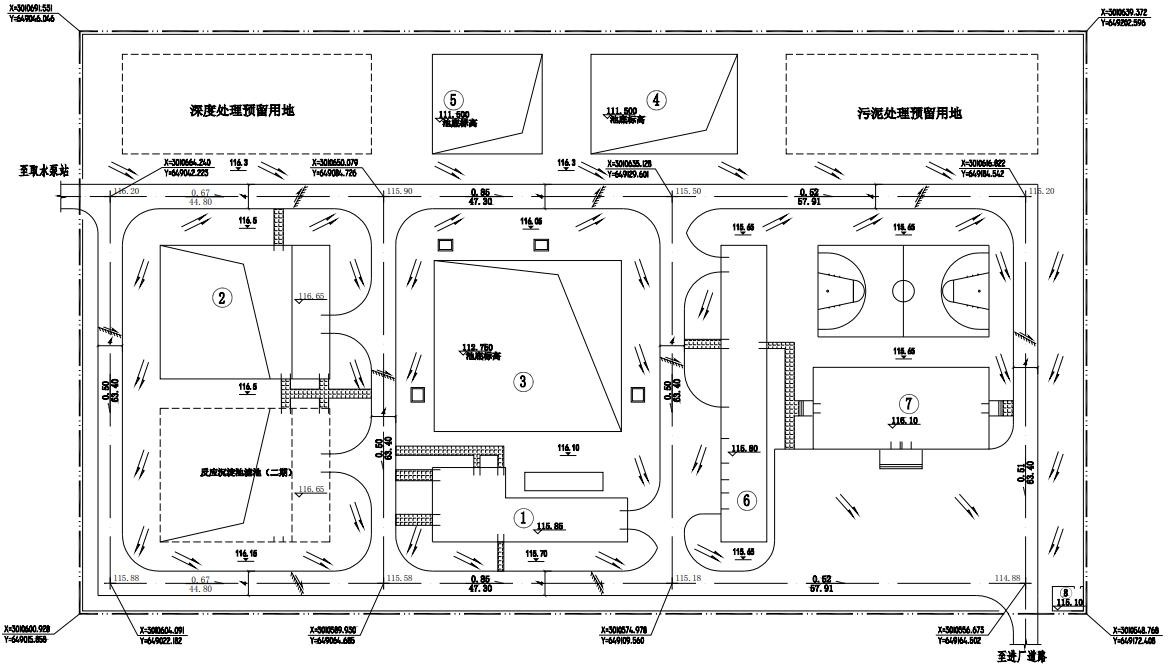 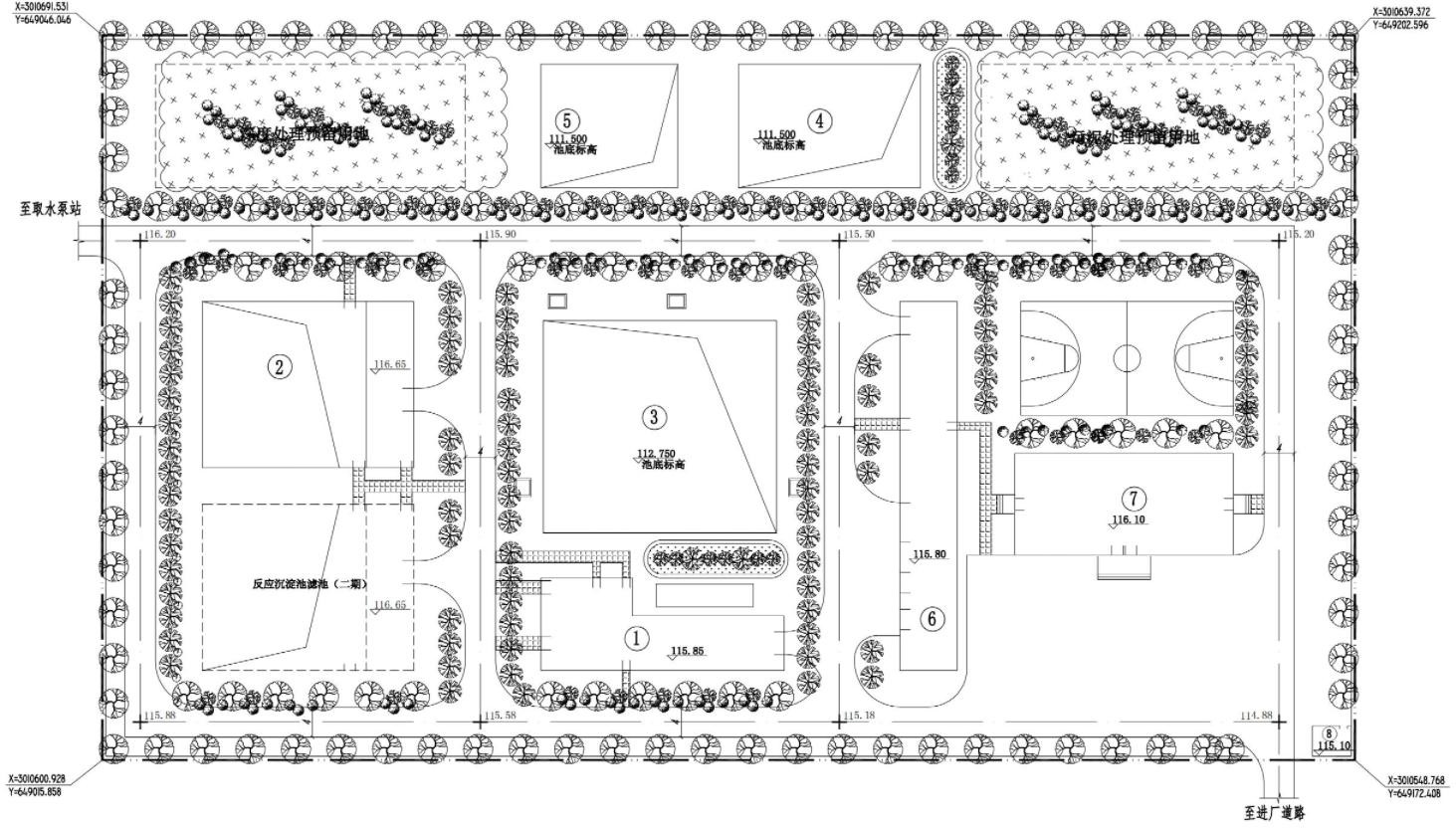 附图 7 衡阳县水环境功能区划图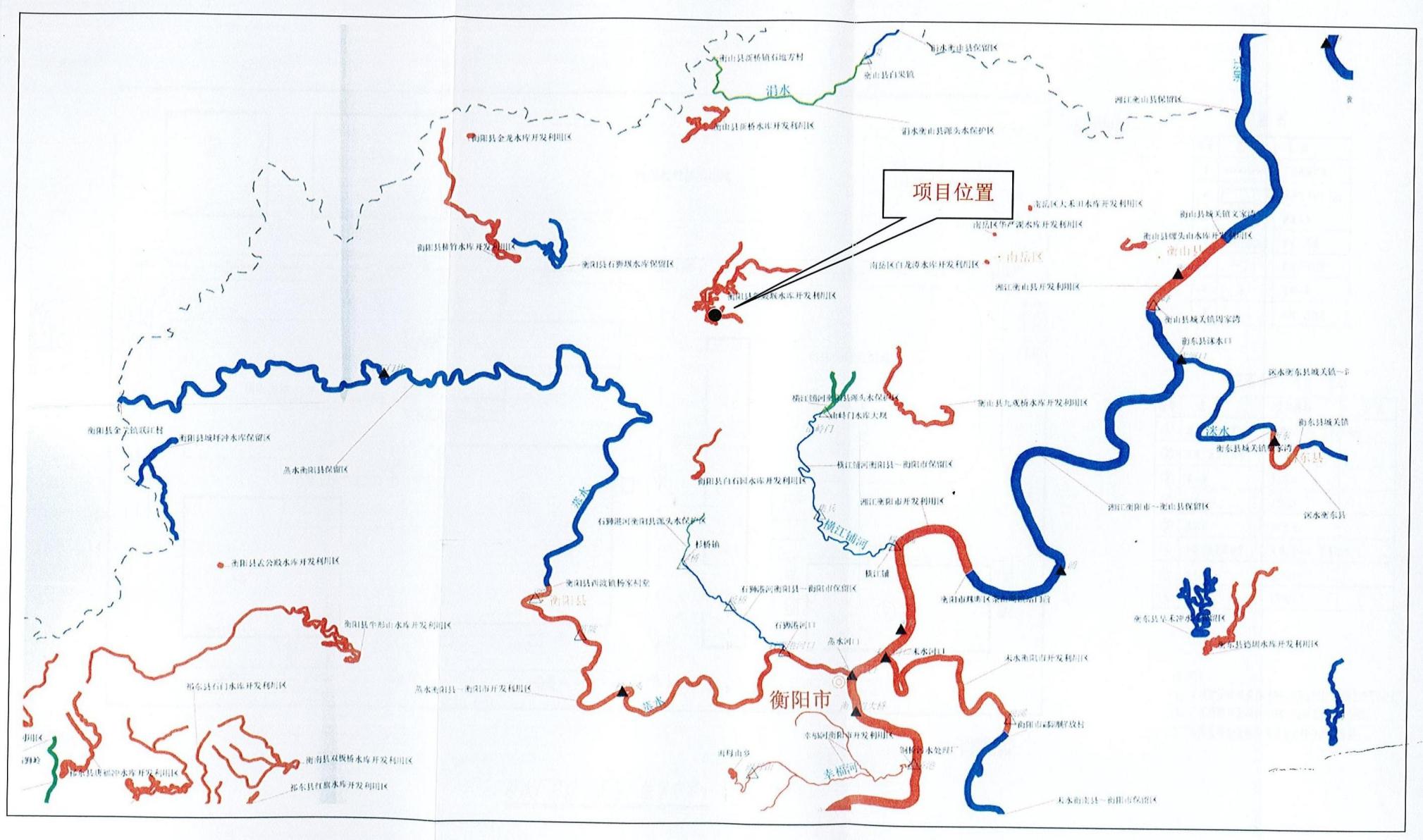 附图 8 项目周边环境保护目标分布示意图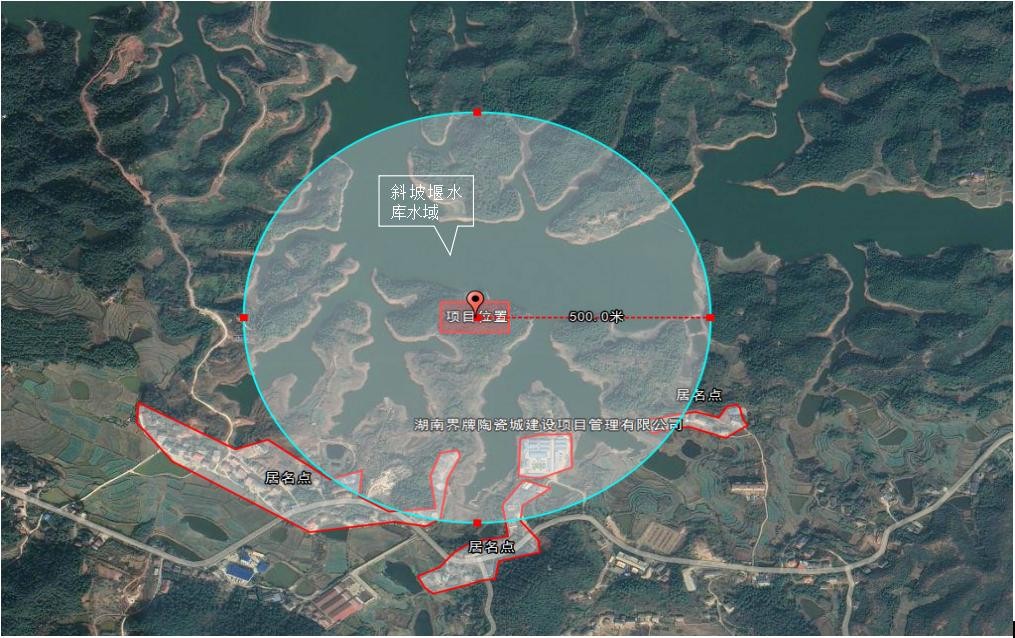 附图 9 斜陂堰水库饮用水水源保护区划分图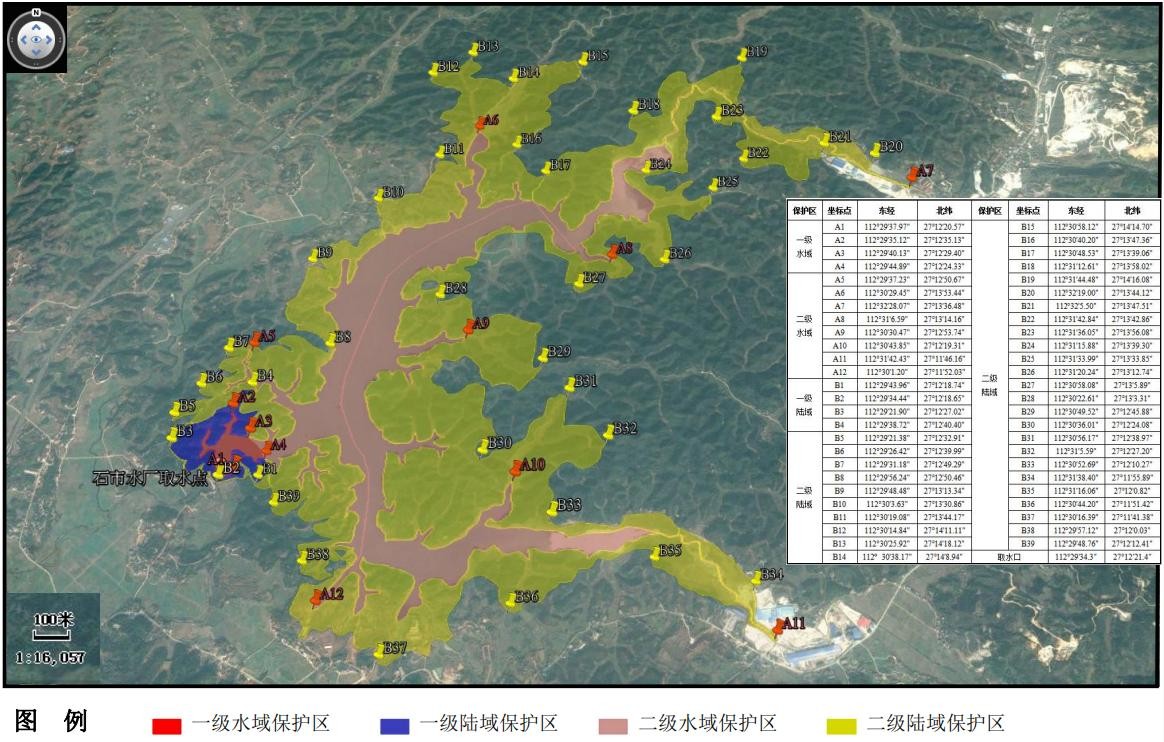 附件 1 衡阳县人民政府关于界牌陶瓷工业园的相关通告和批复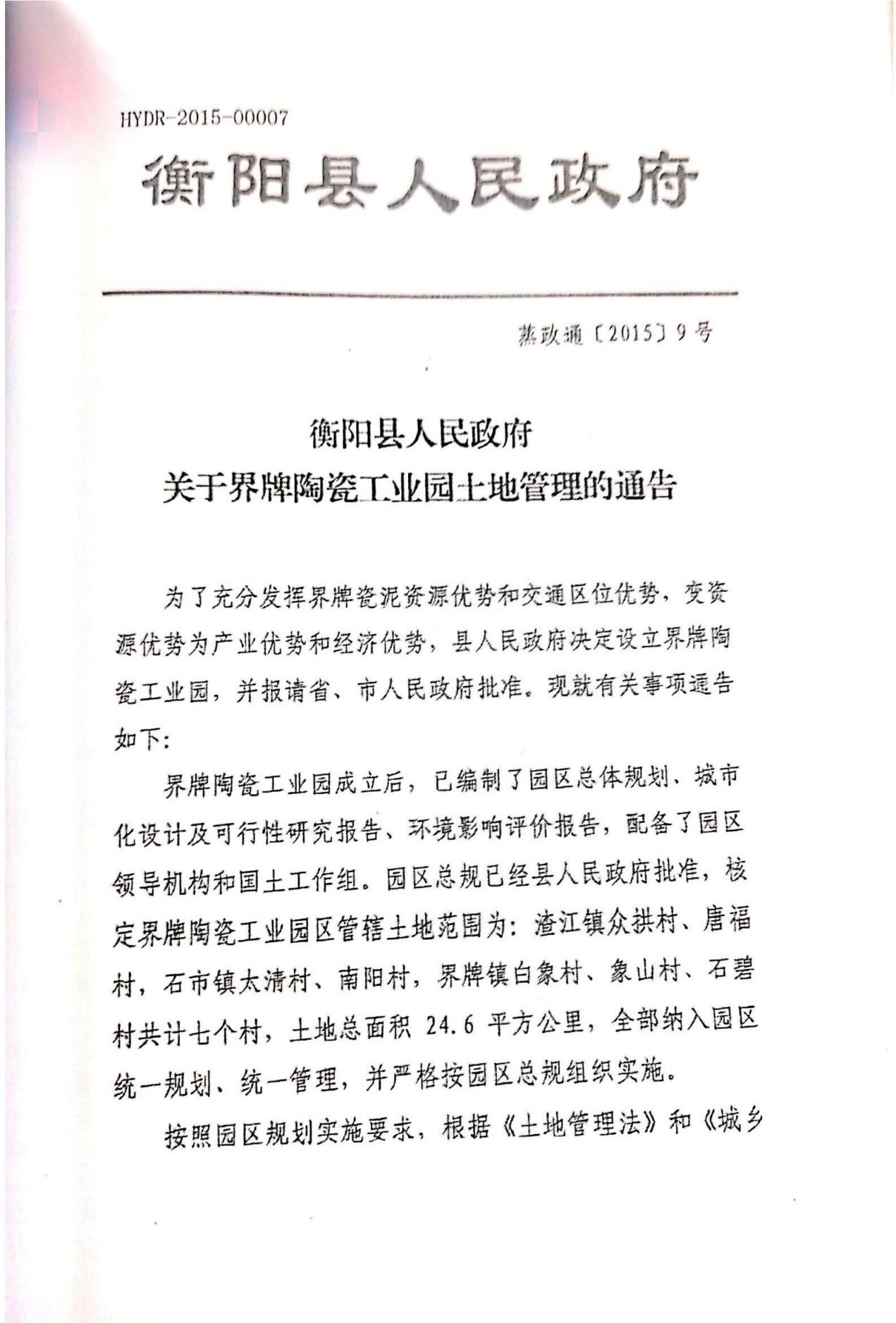 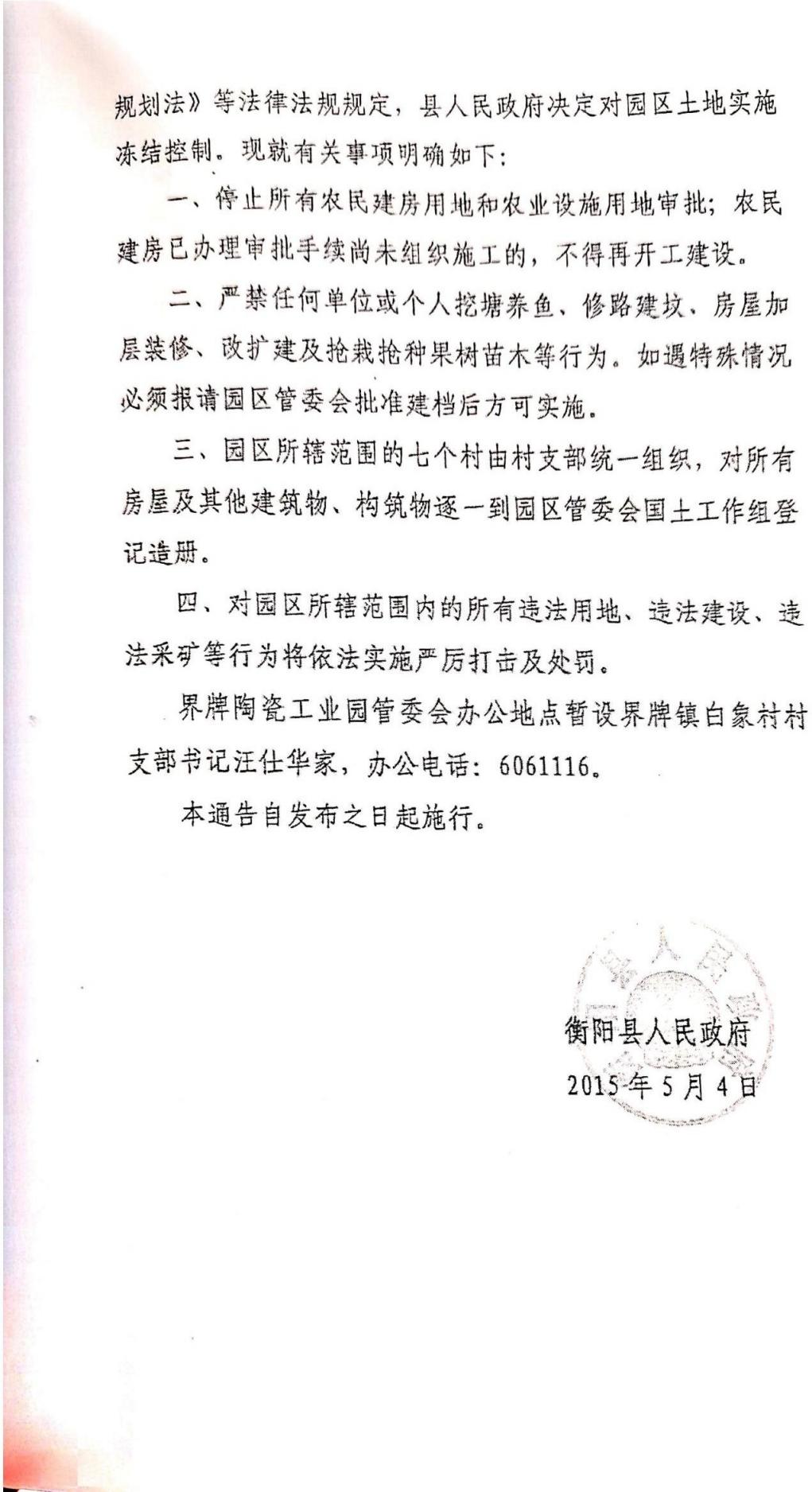 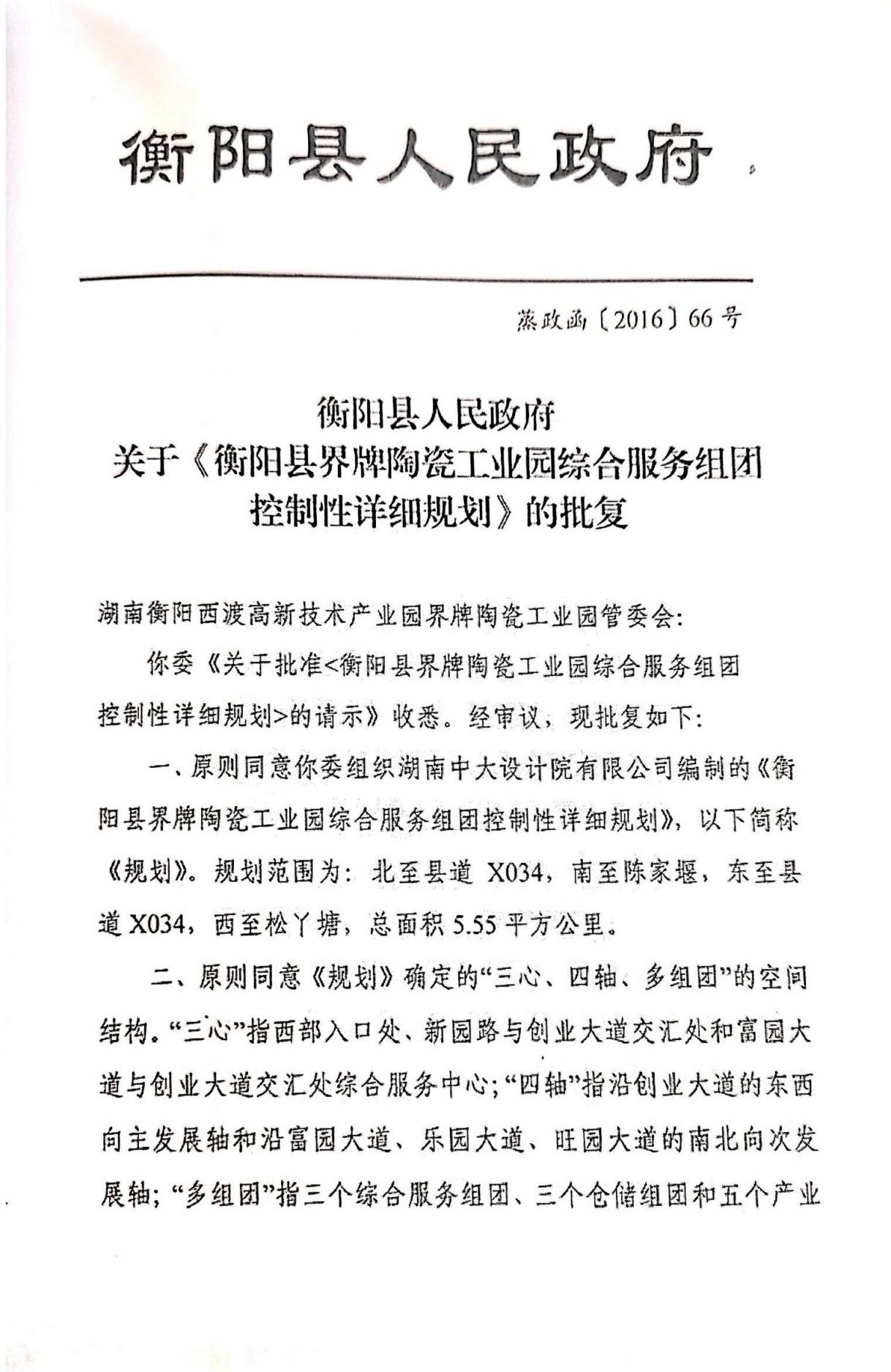 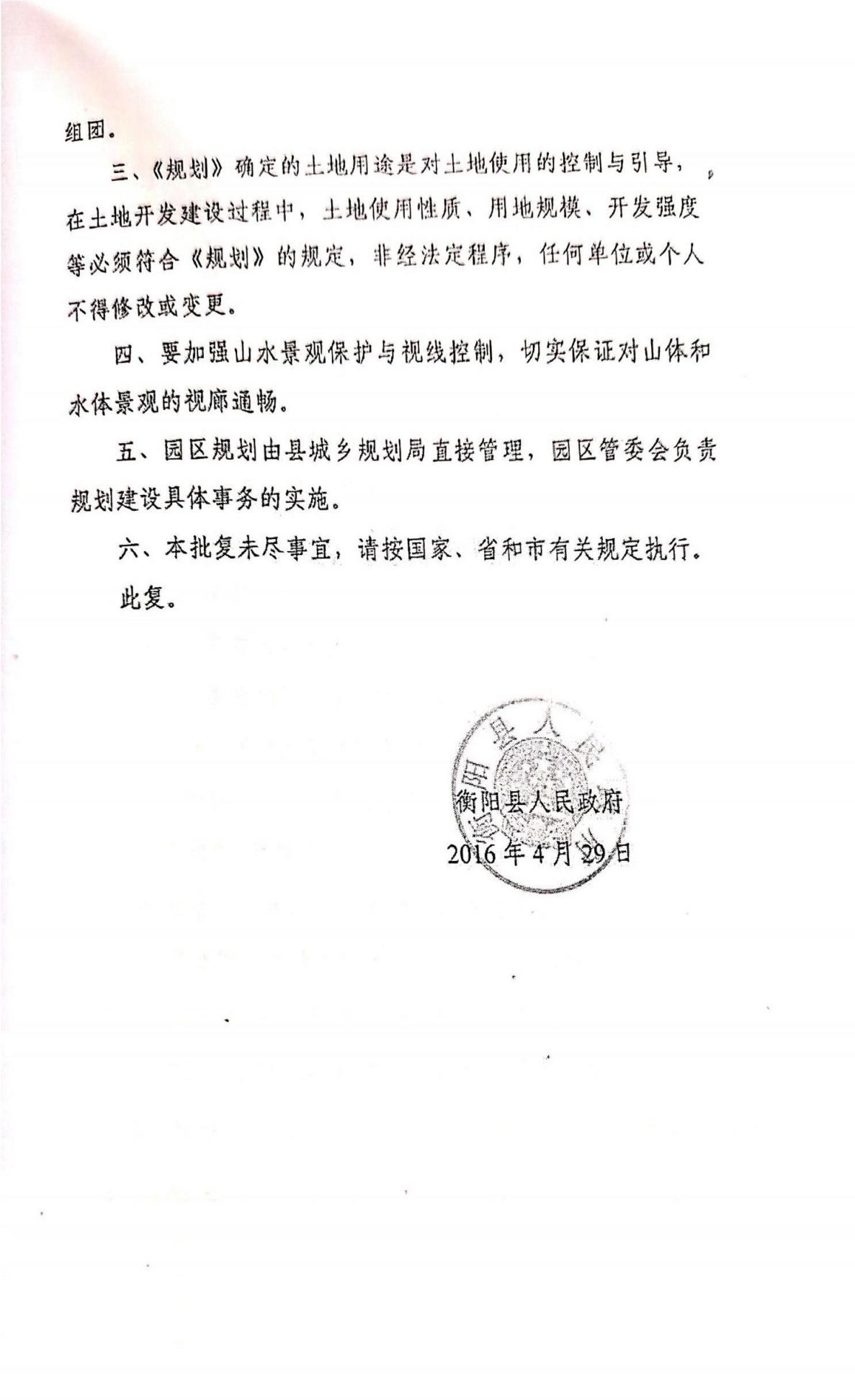 附件 2 衡阳县界牌陶瓷工业园项目可行性研究报告批复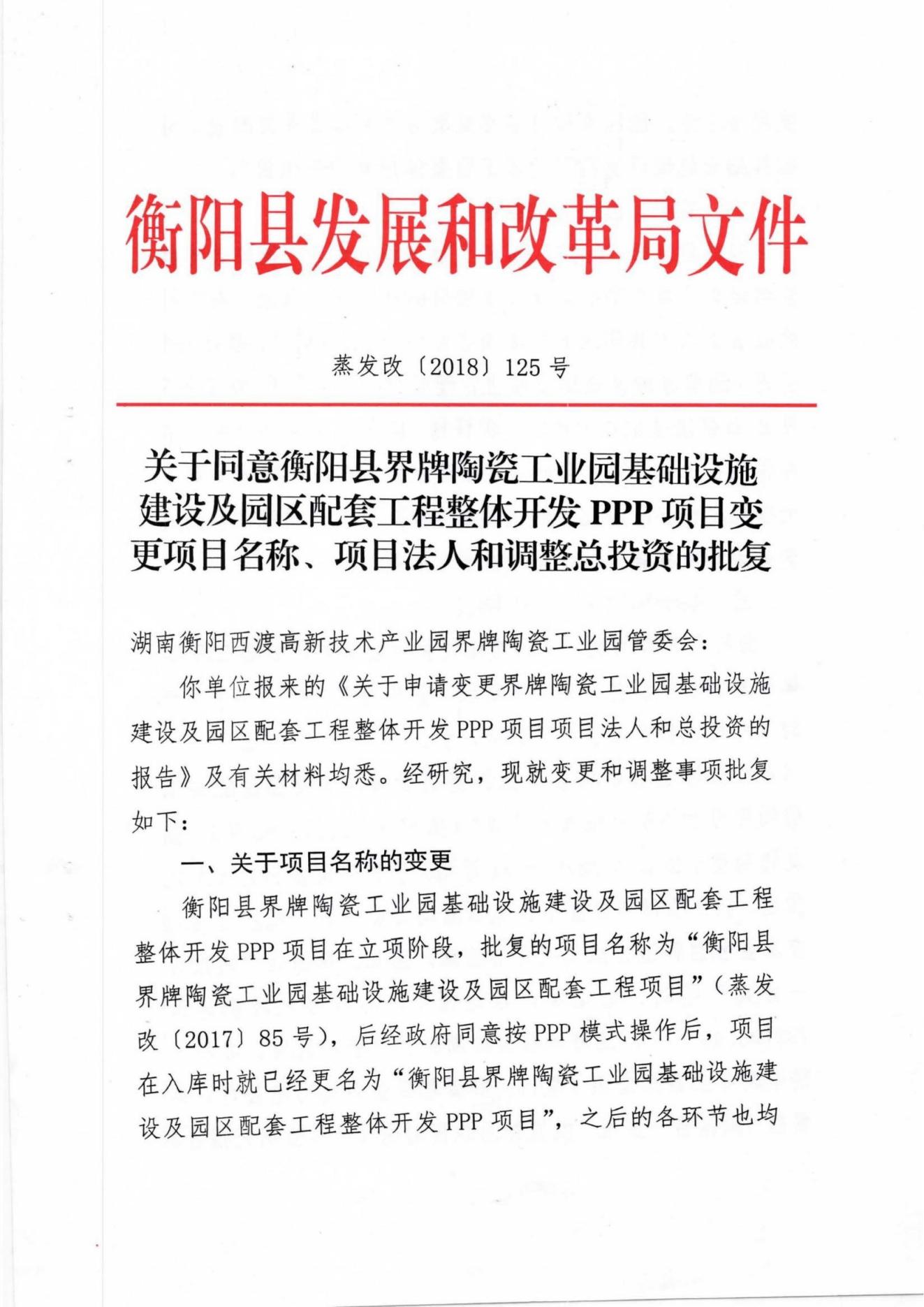 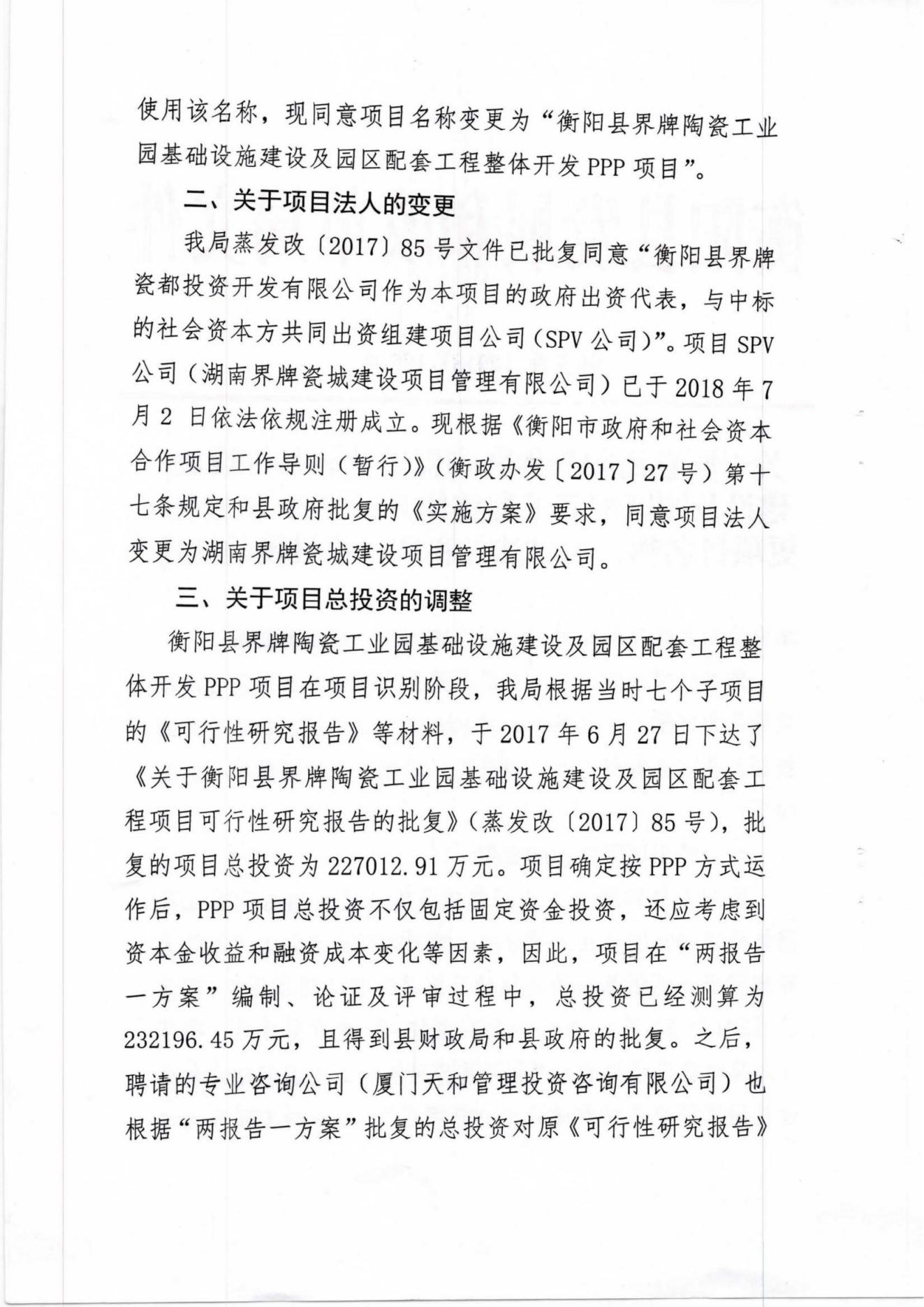 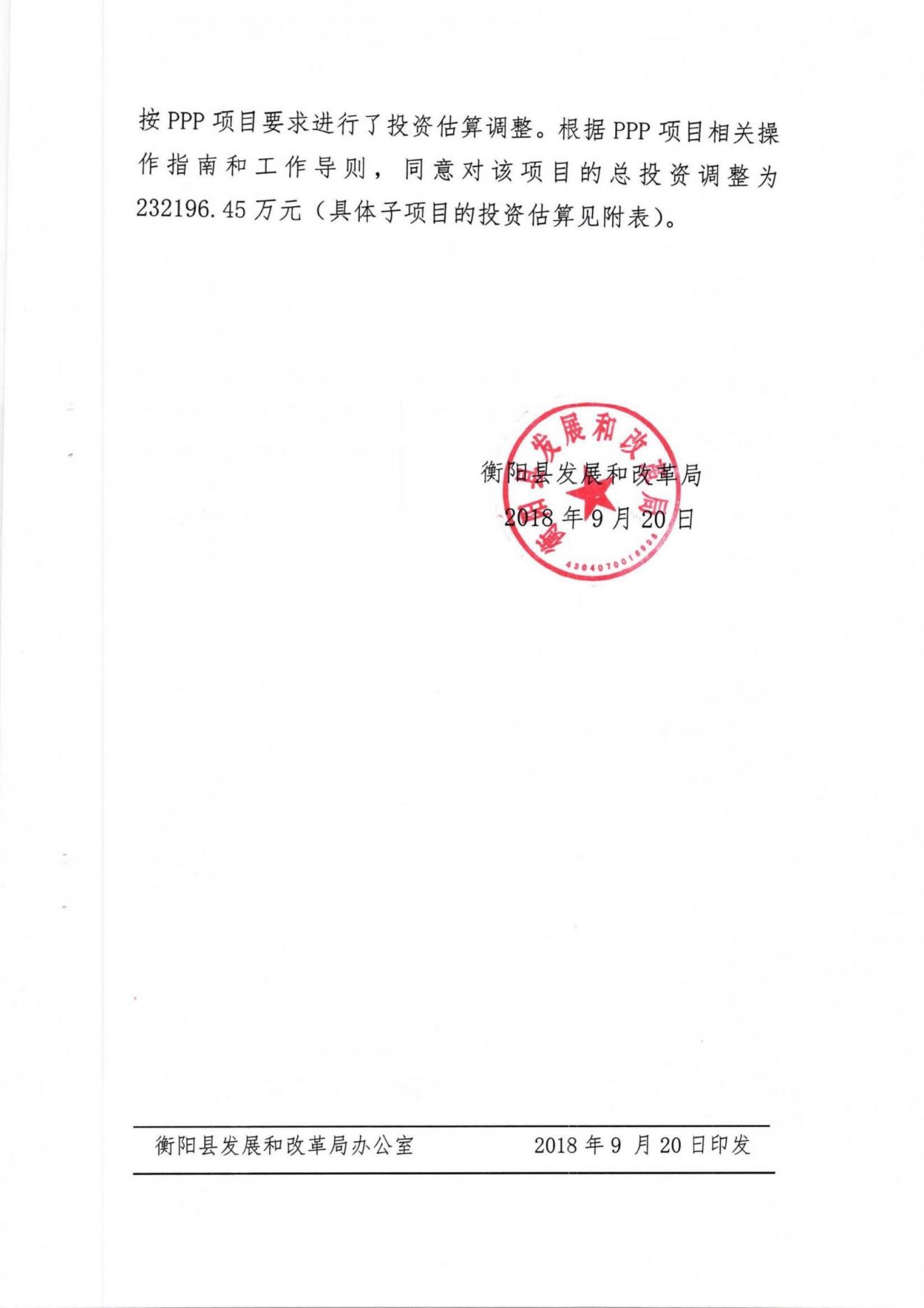 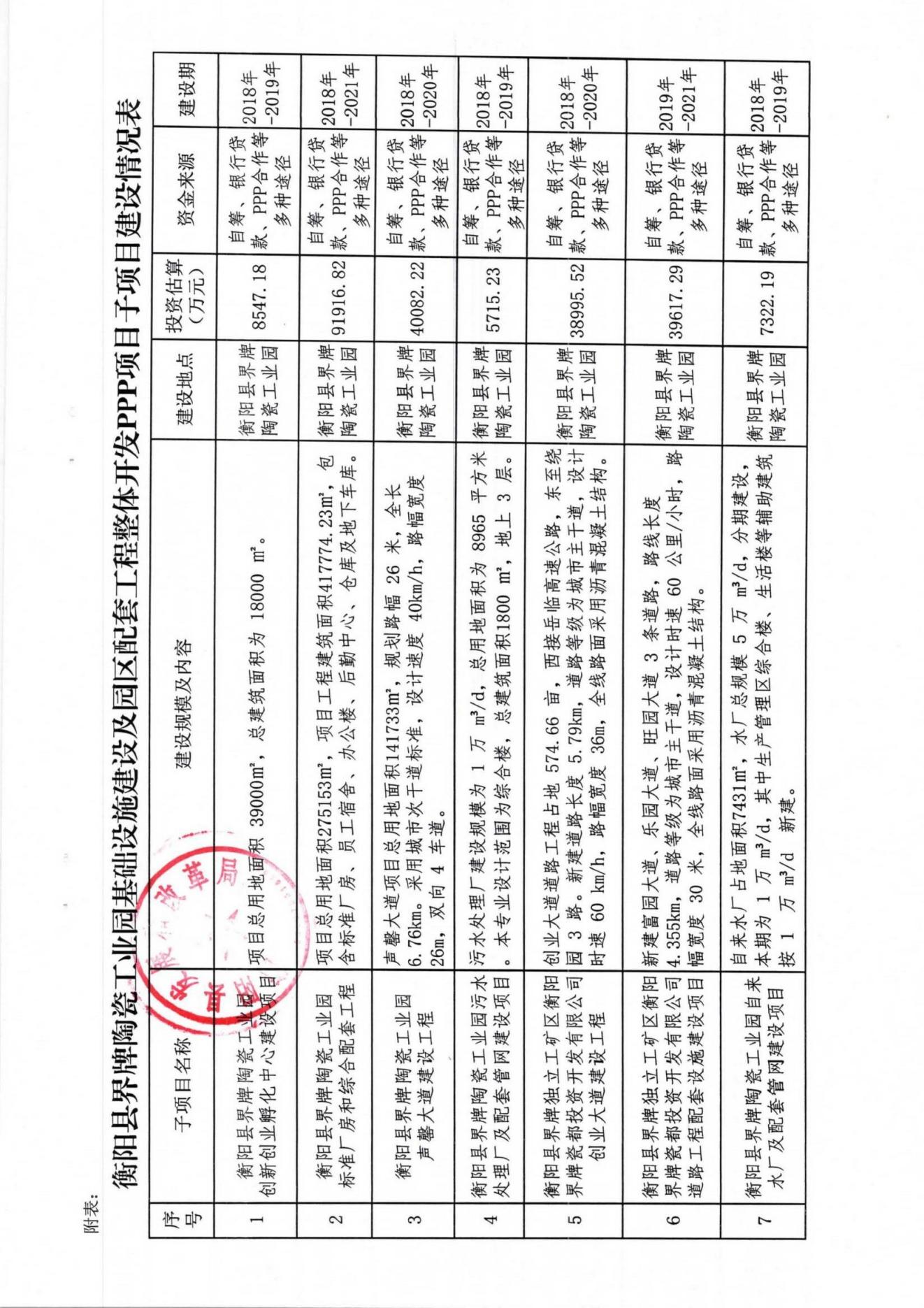 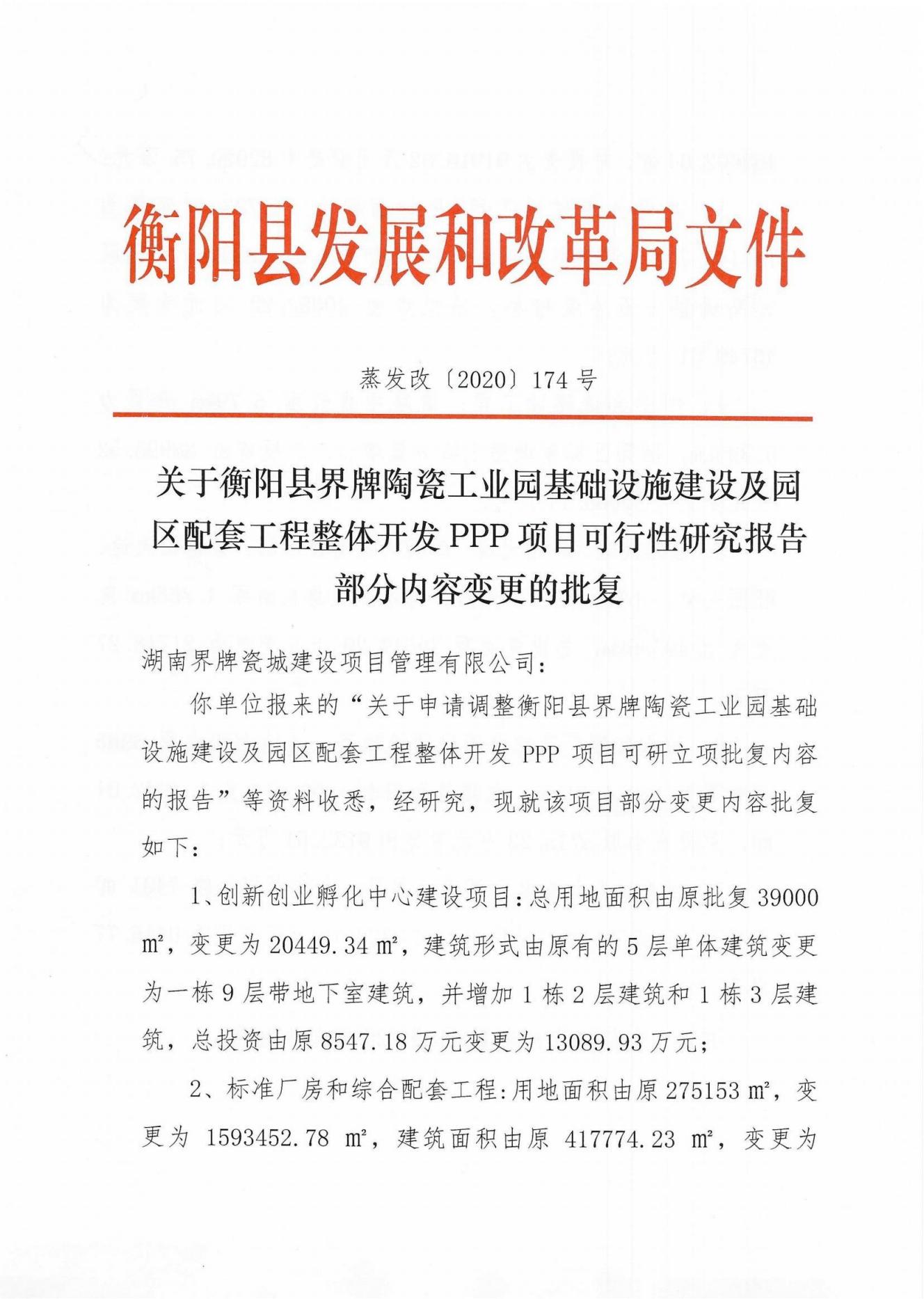 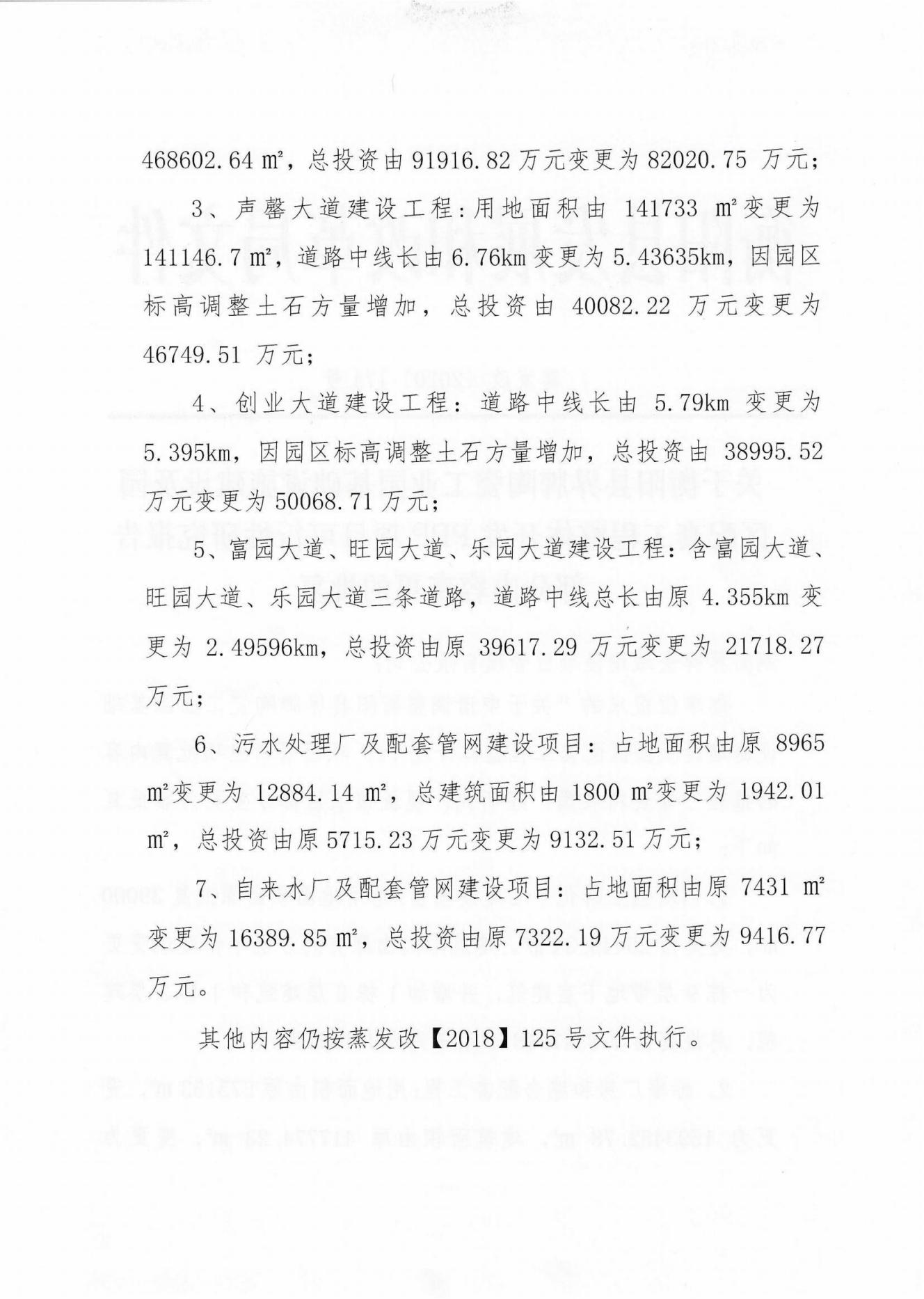 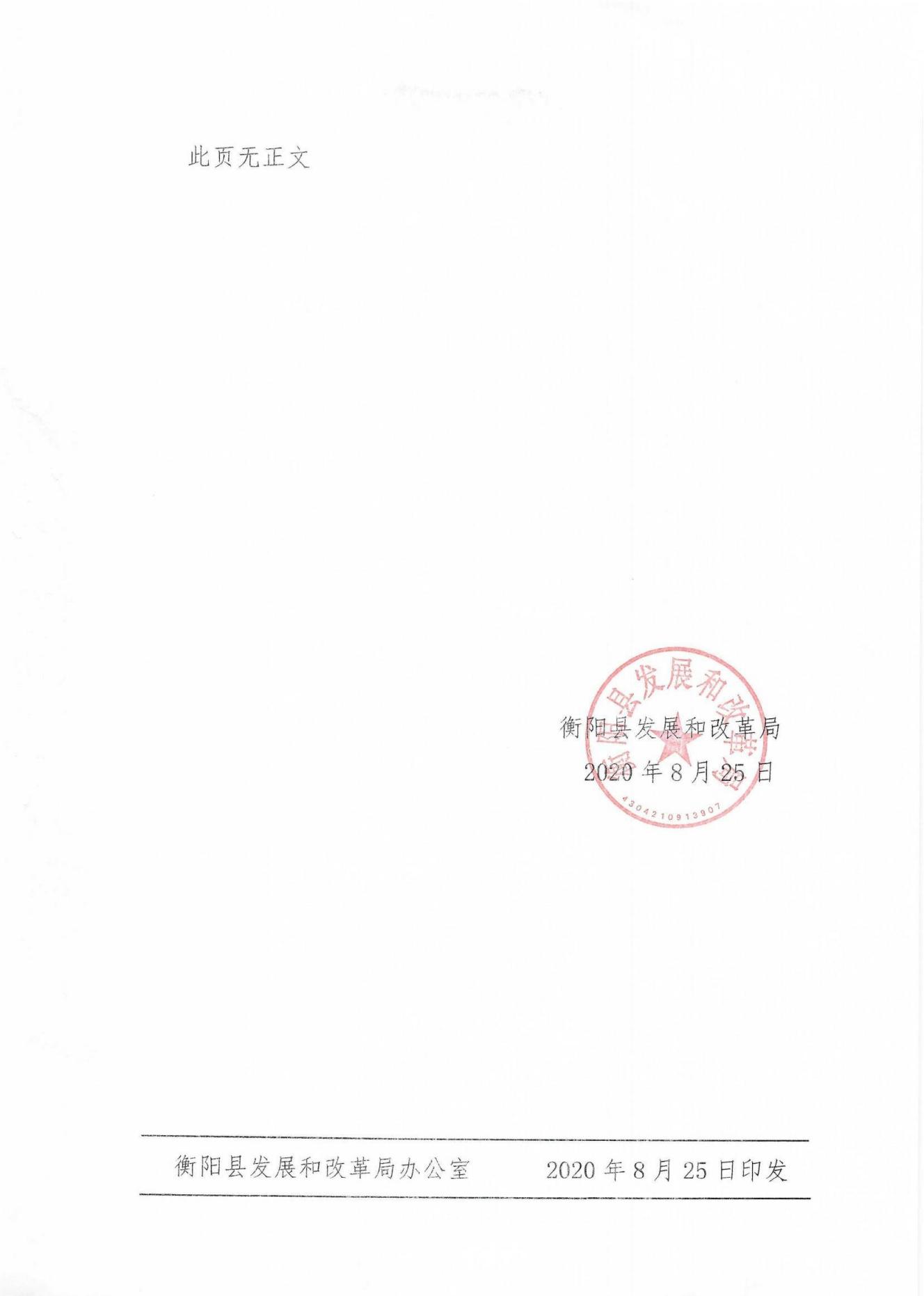 附件 3 环评委托书委 托 书湖南百恒环保科技有限公司:我单位在衡阳县界牌陶瓷工业园界牌镇白象村斜陂堰水库南岸建设 衡阳县界牌陶瓷工业园自来水厂及配套管网建设项目。请贵公司根据《中华人民共和国环境影响评价法》《建设项目环境保护分类管理名录》等建设项目环境管理的有关规定，公正、客观、准确地进行环境影响评价工作， 编写《衡阳县界牌陶瓷工业园自来水厂及配套管网建设项且环境影响评价报告书/表》。建设单位(盖章):湖南界牌瓷城建设项目管理有限公司日	期: 2022 年 8 月 18 日附件 4 项目营业执照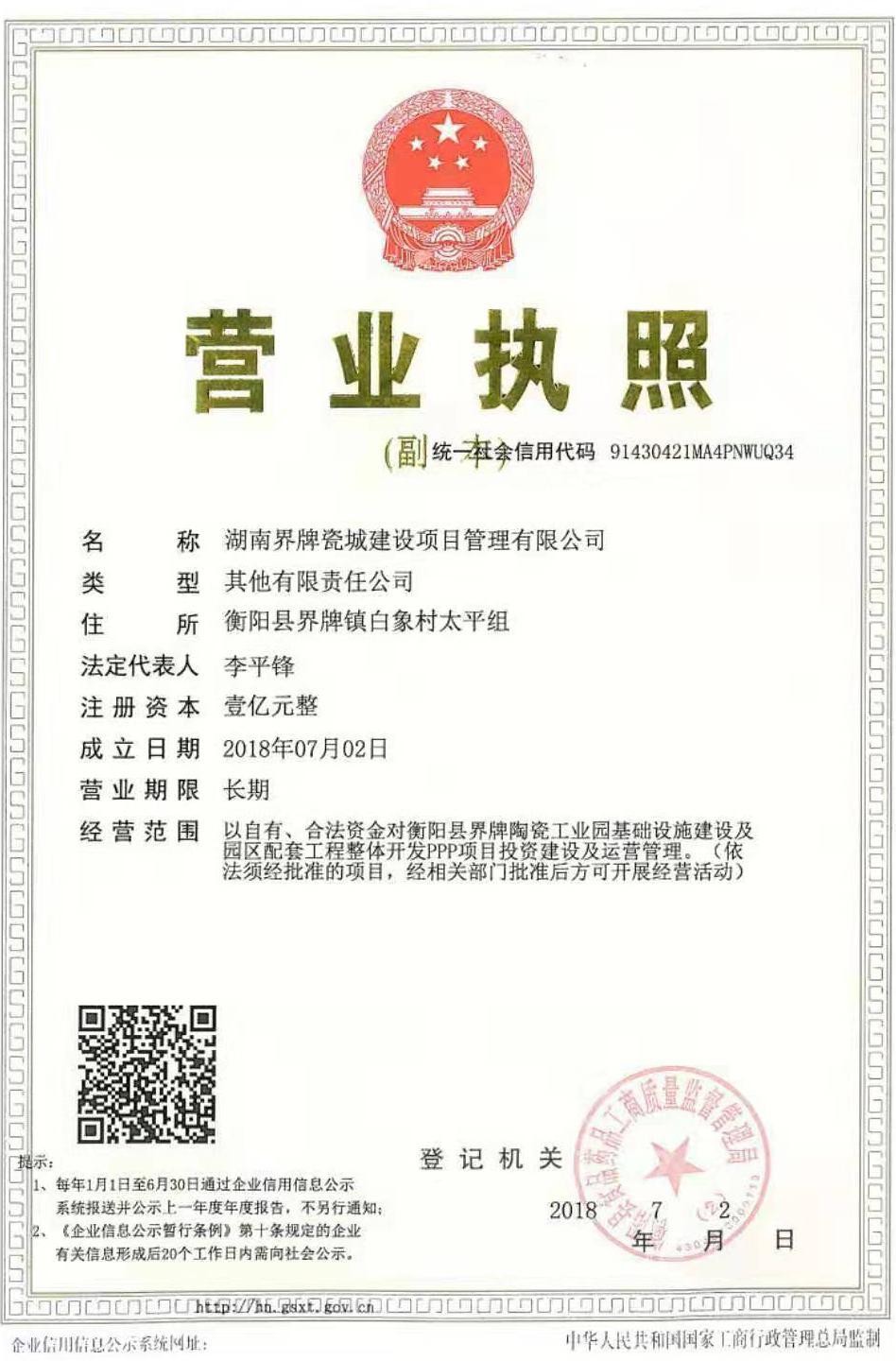 附件 5 衡阳市 2021 年环境质量通报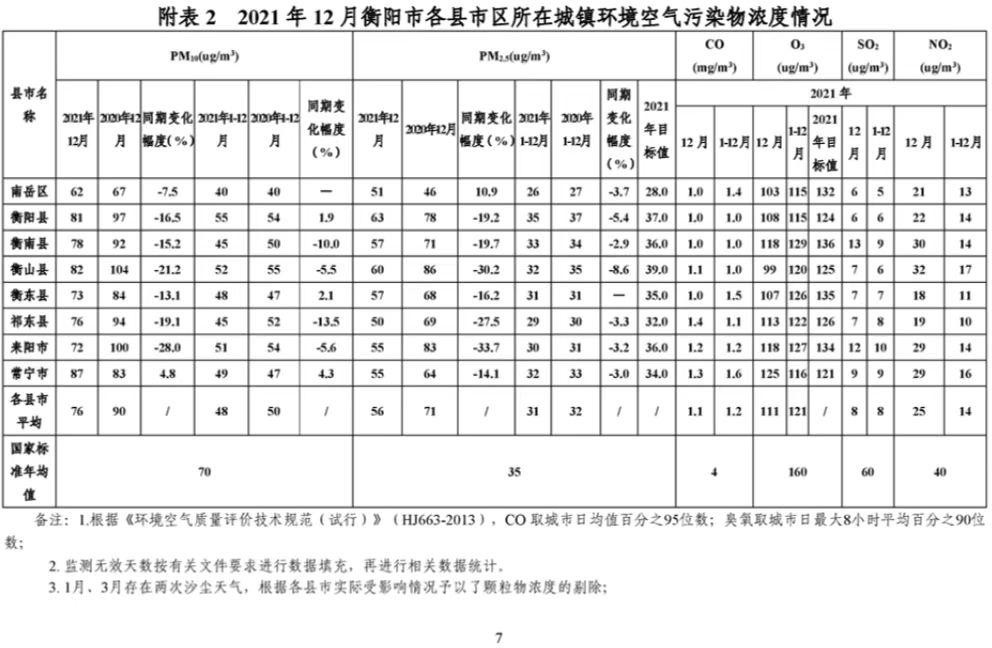 92附件 6 斜陂堰水库的水质监测报告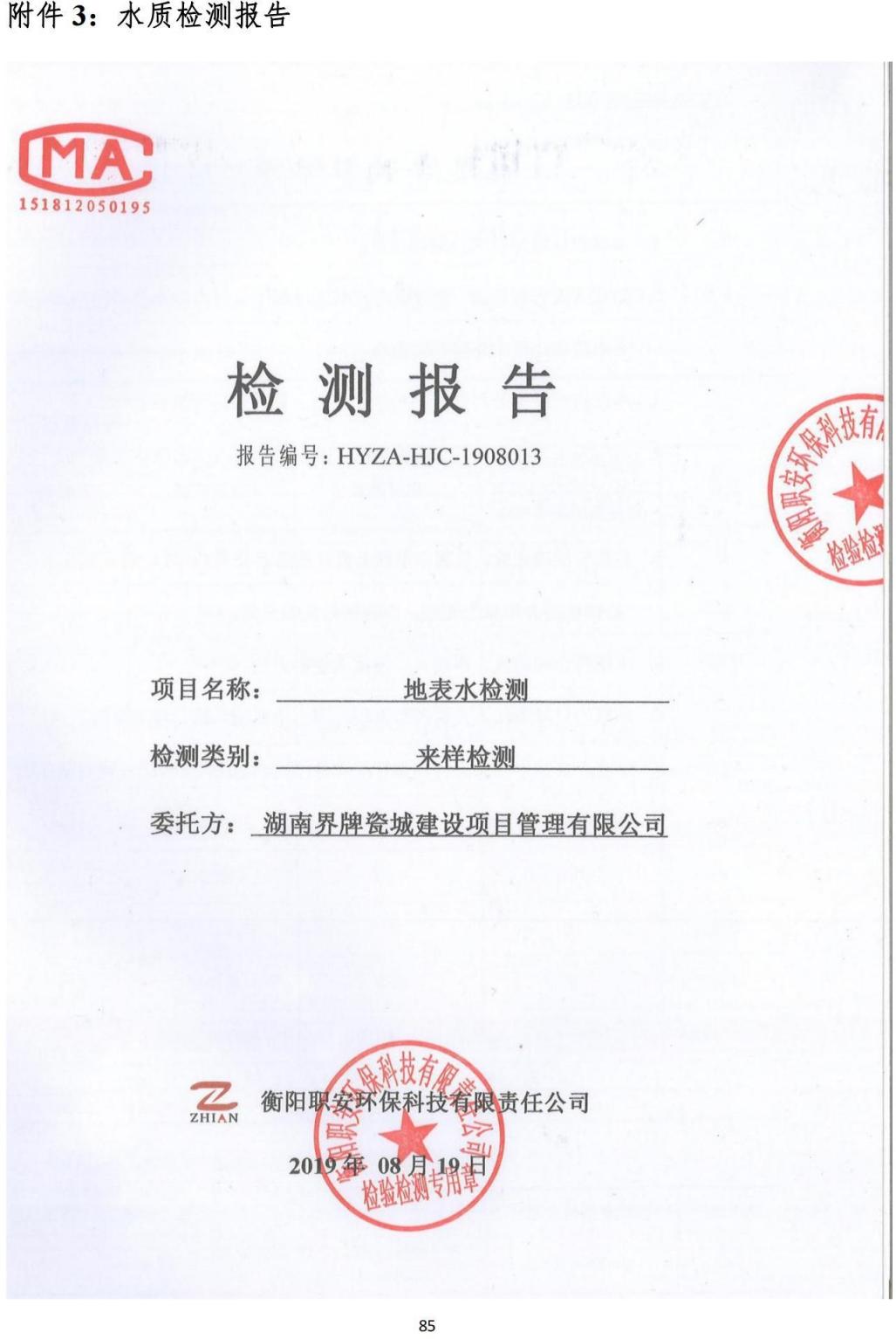 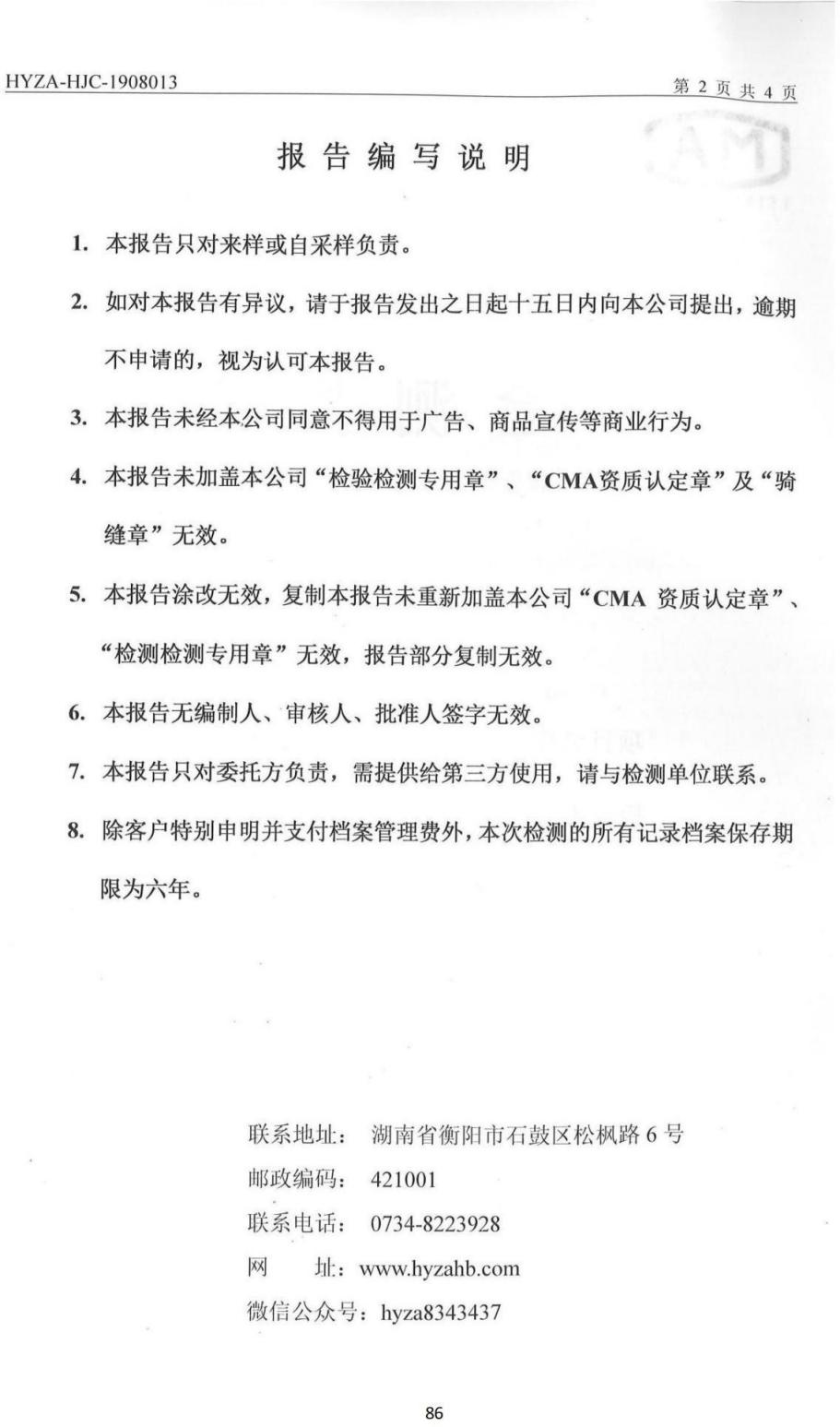 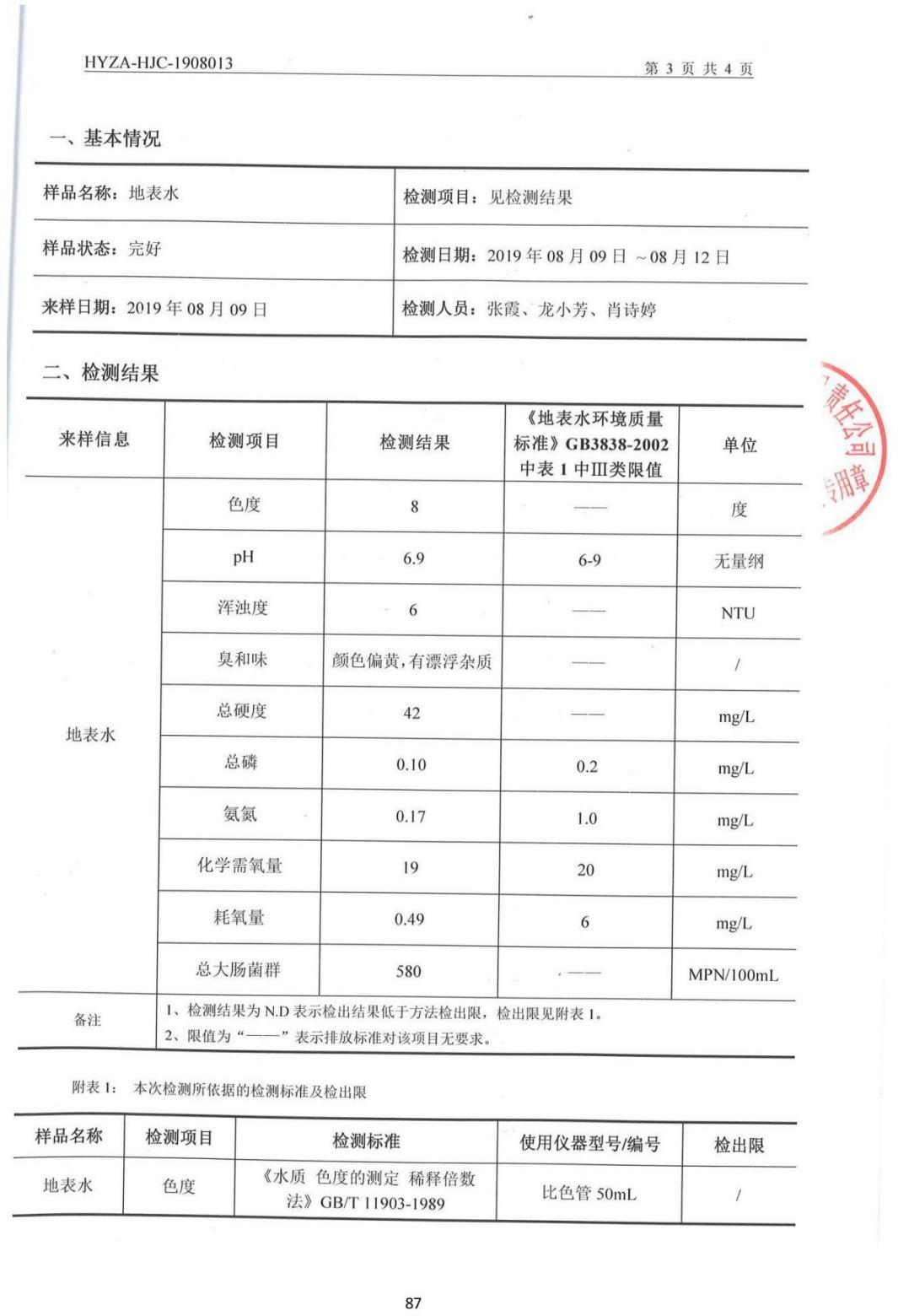 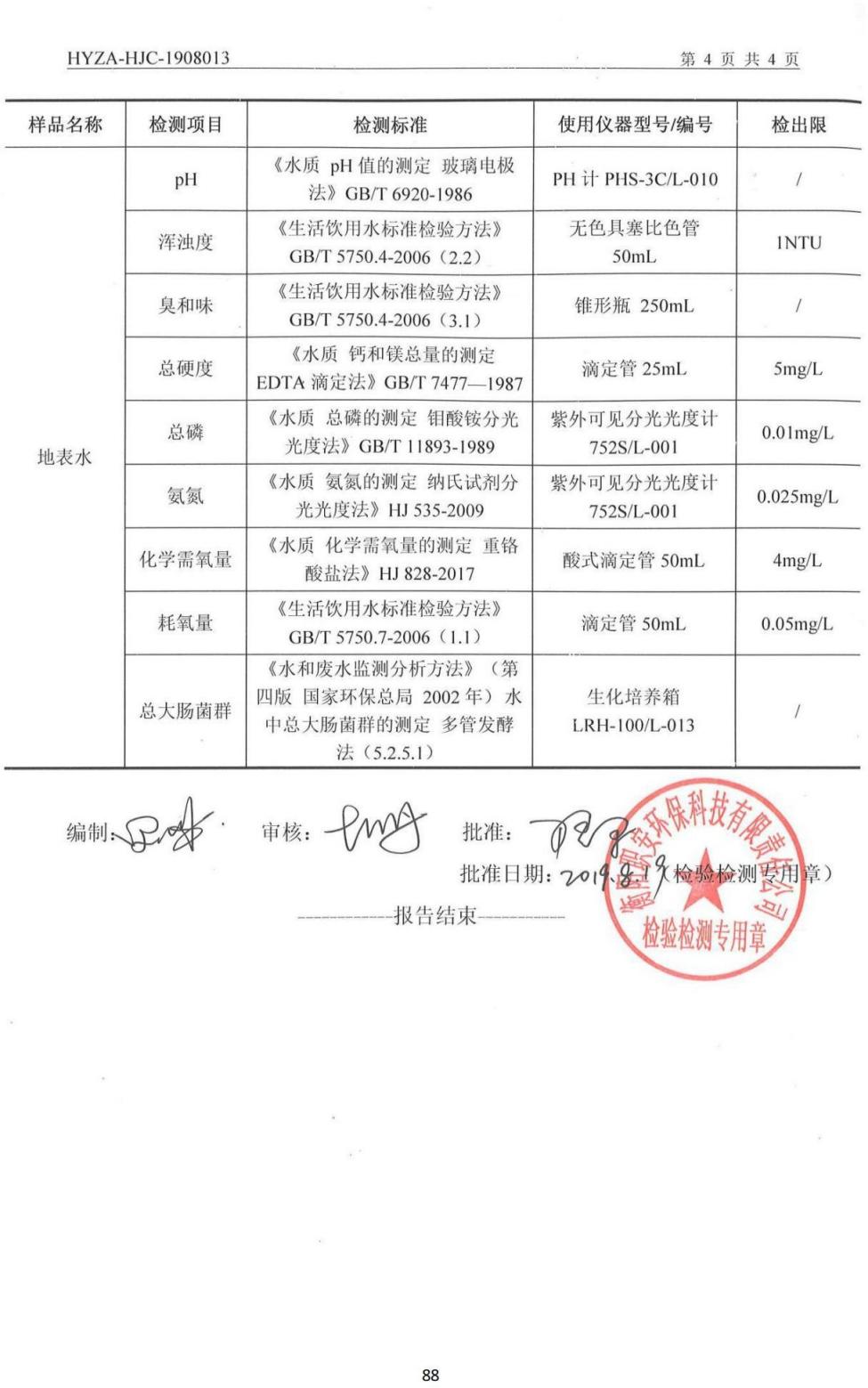 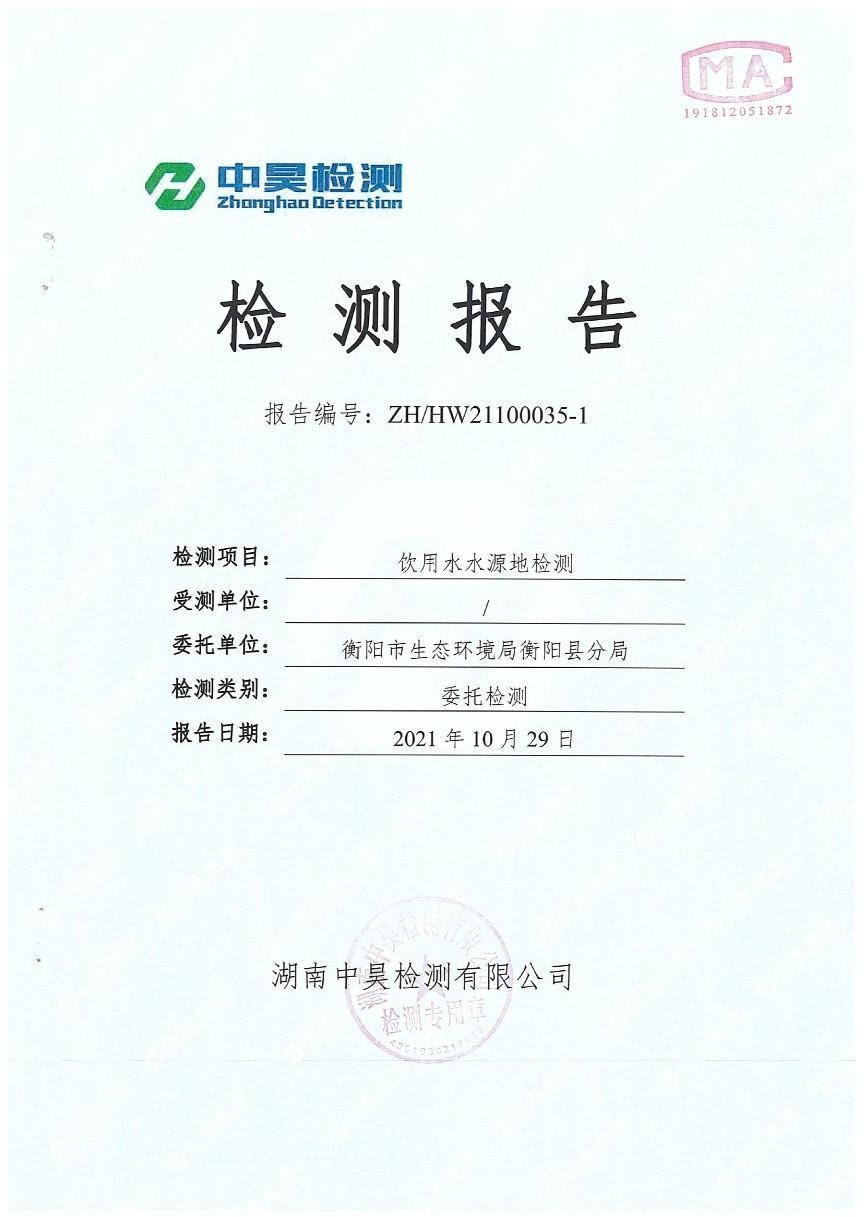 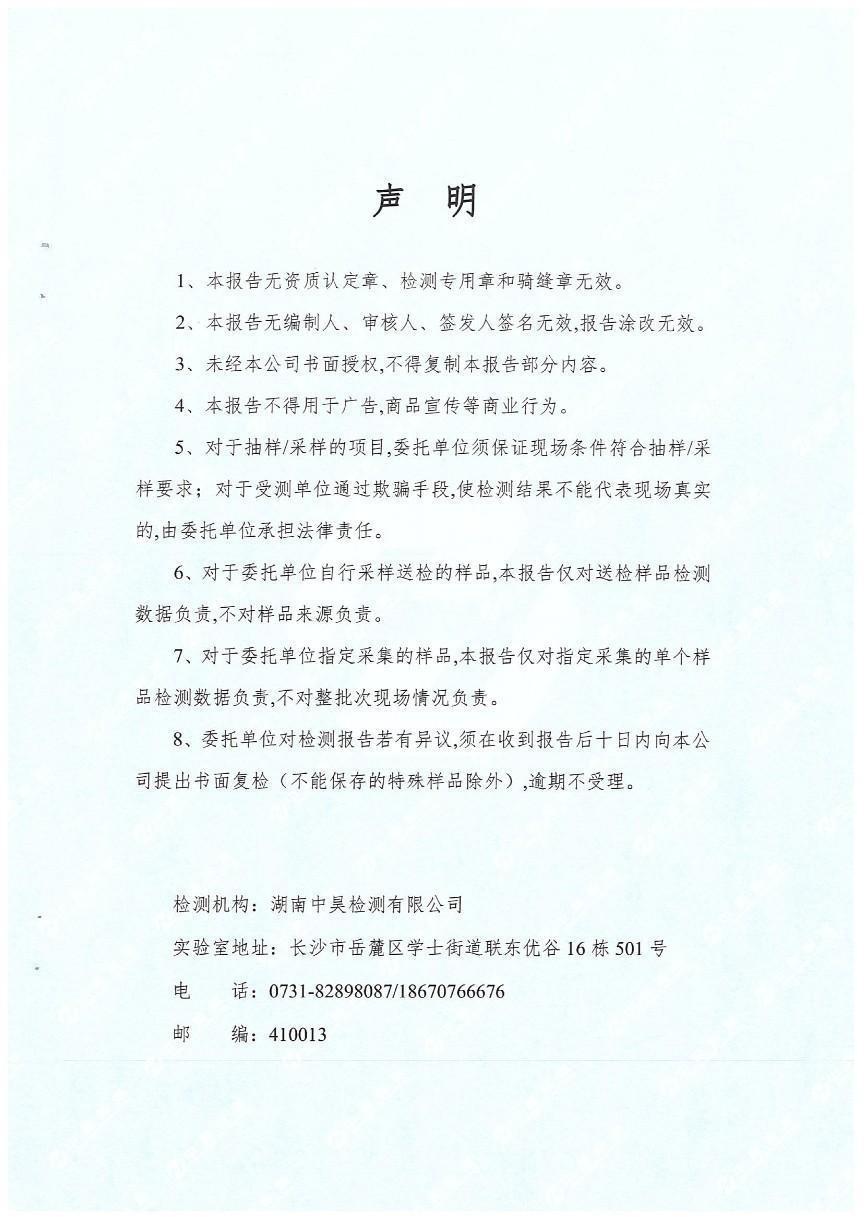 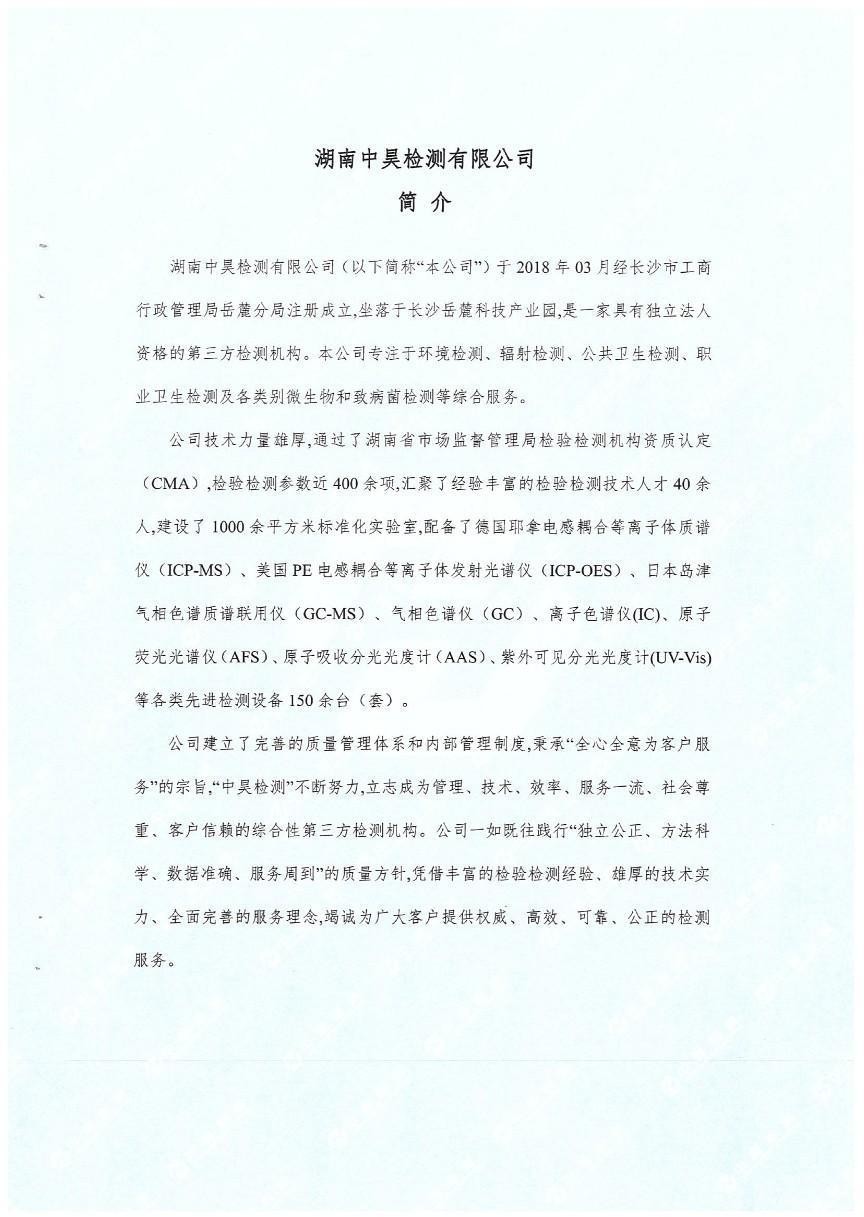 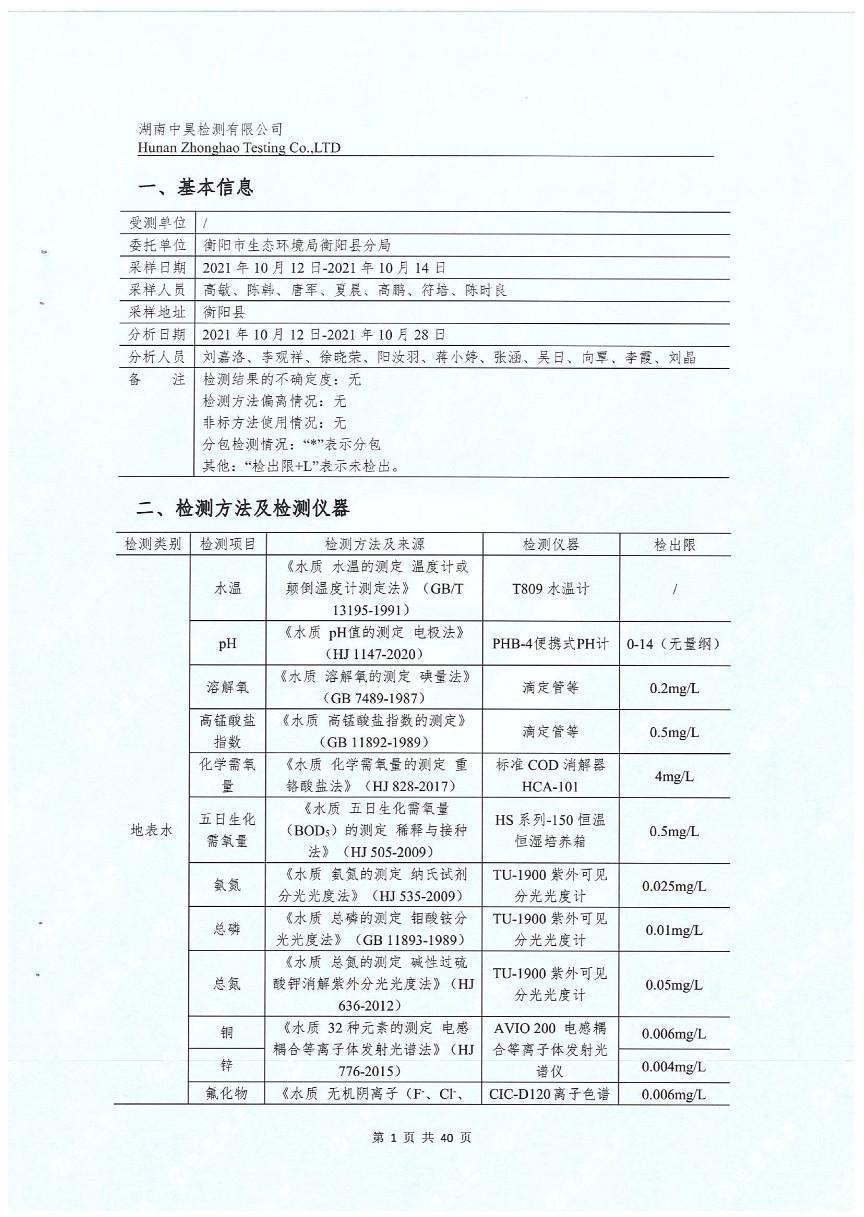 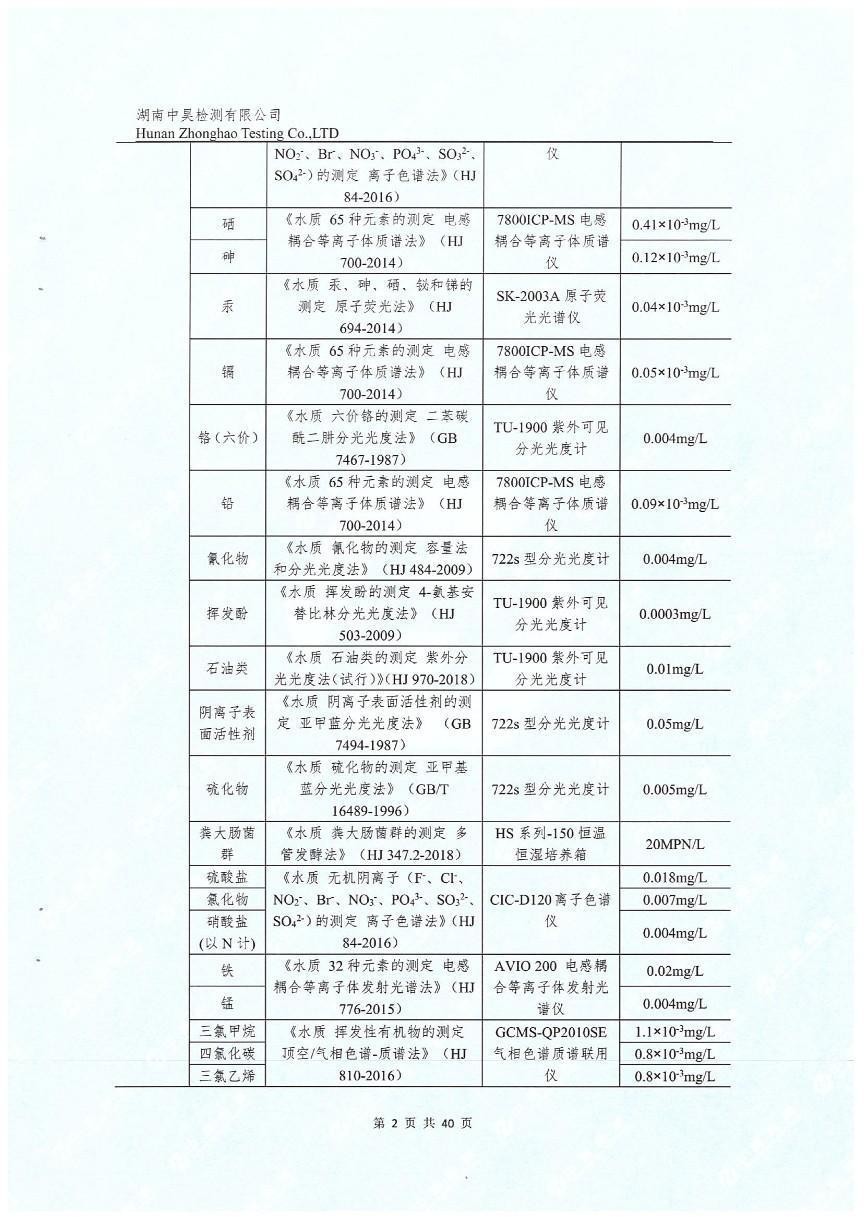 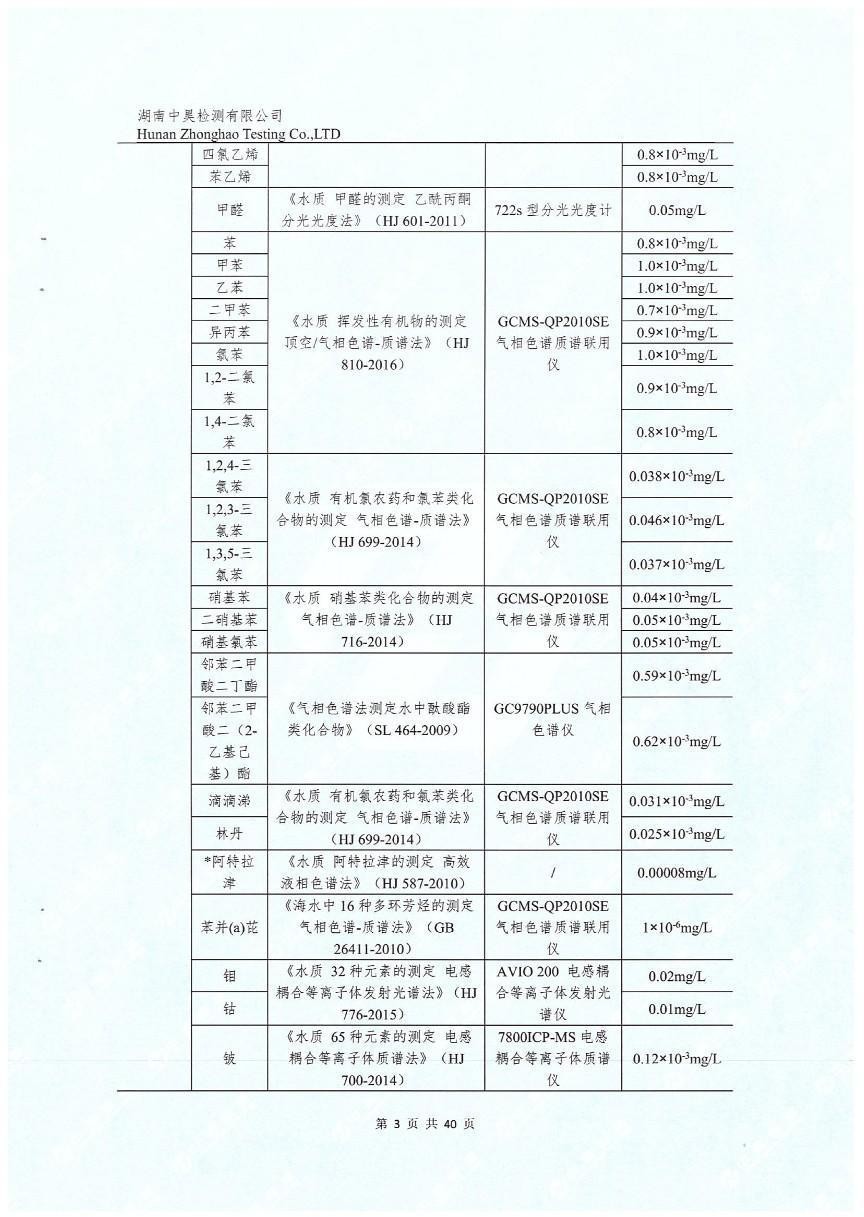 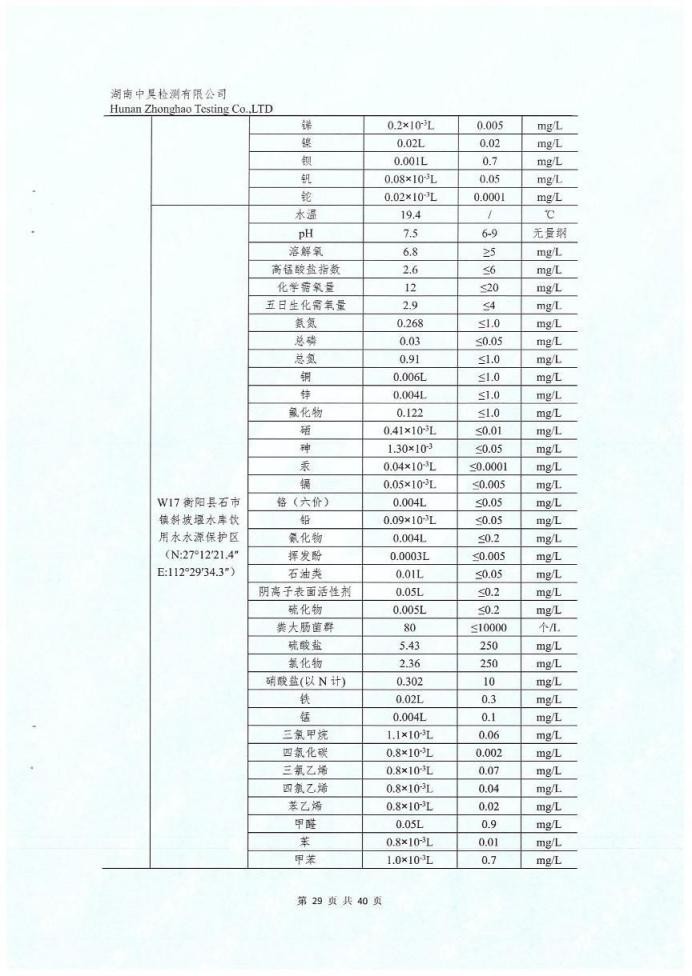 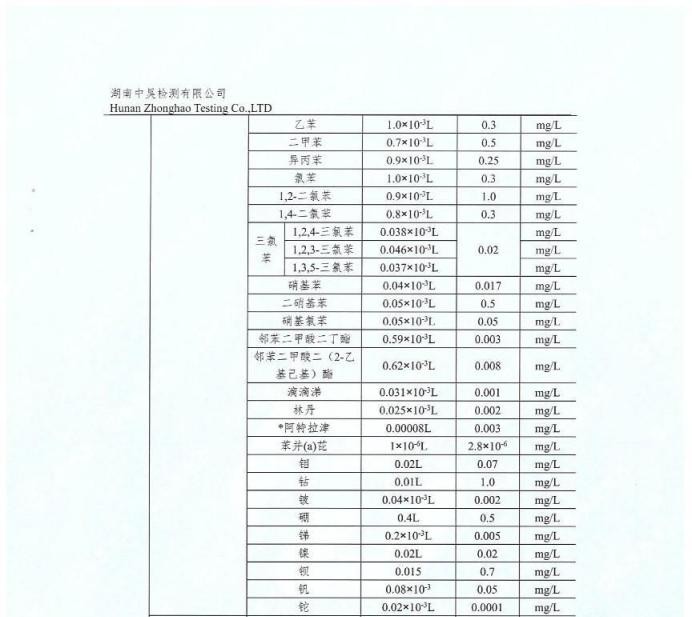 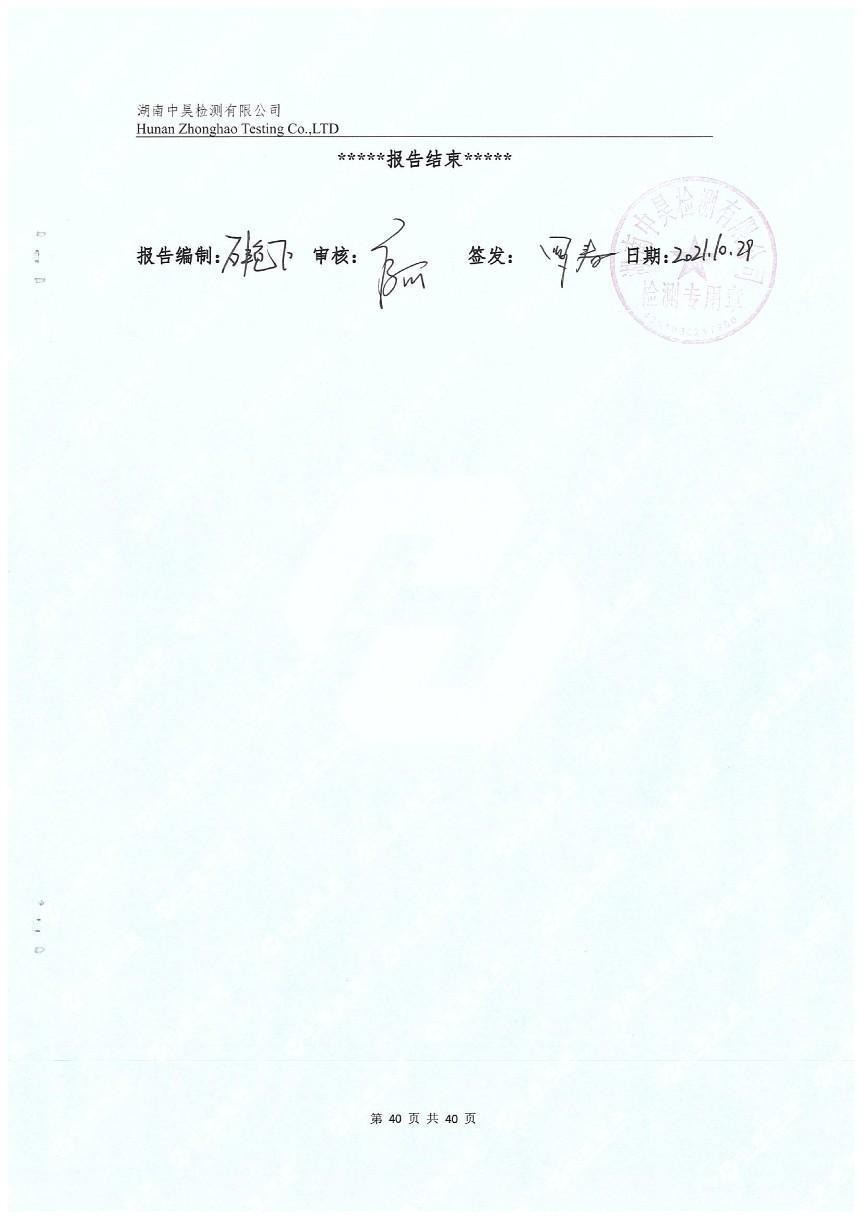 附件 7 项目不涉及生态红线证明材料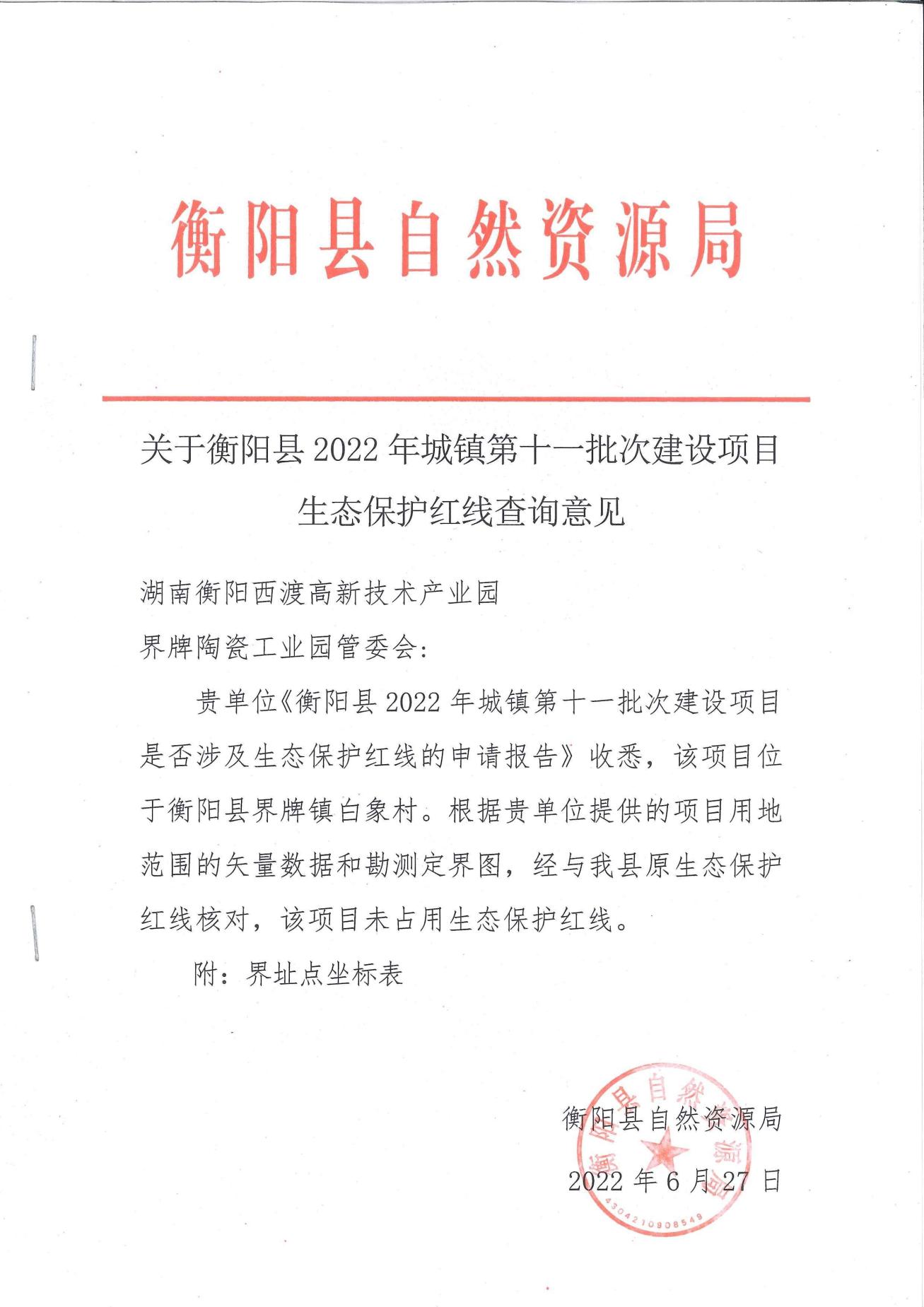 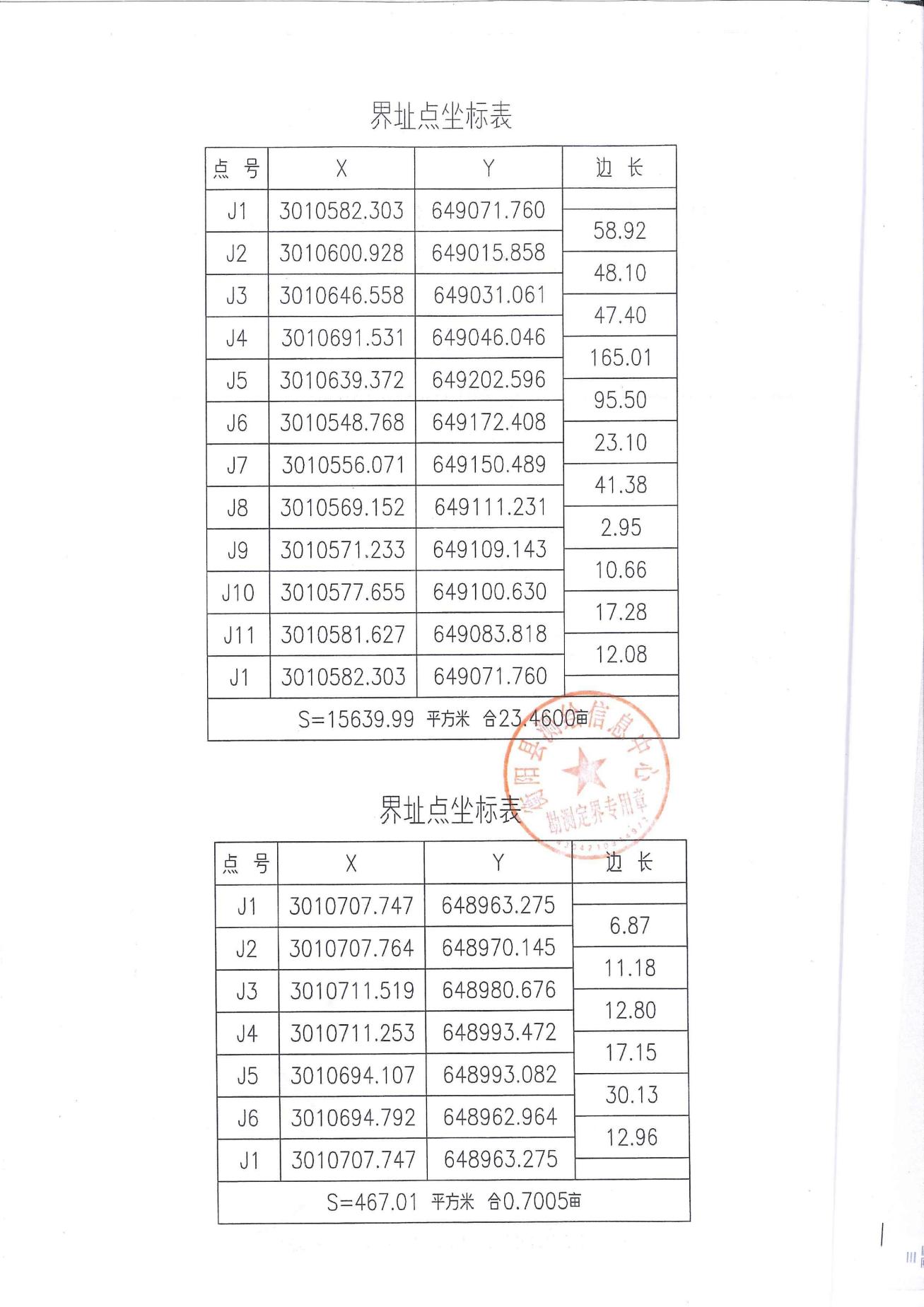 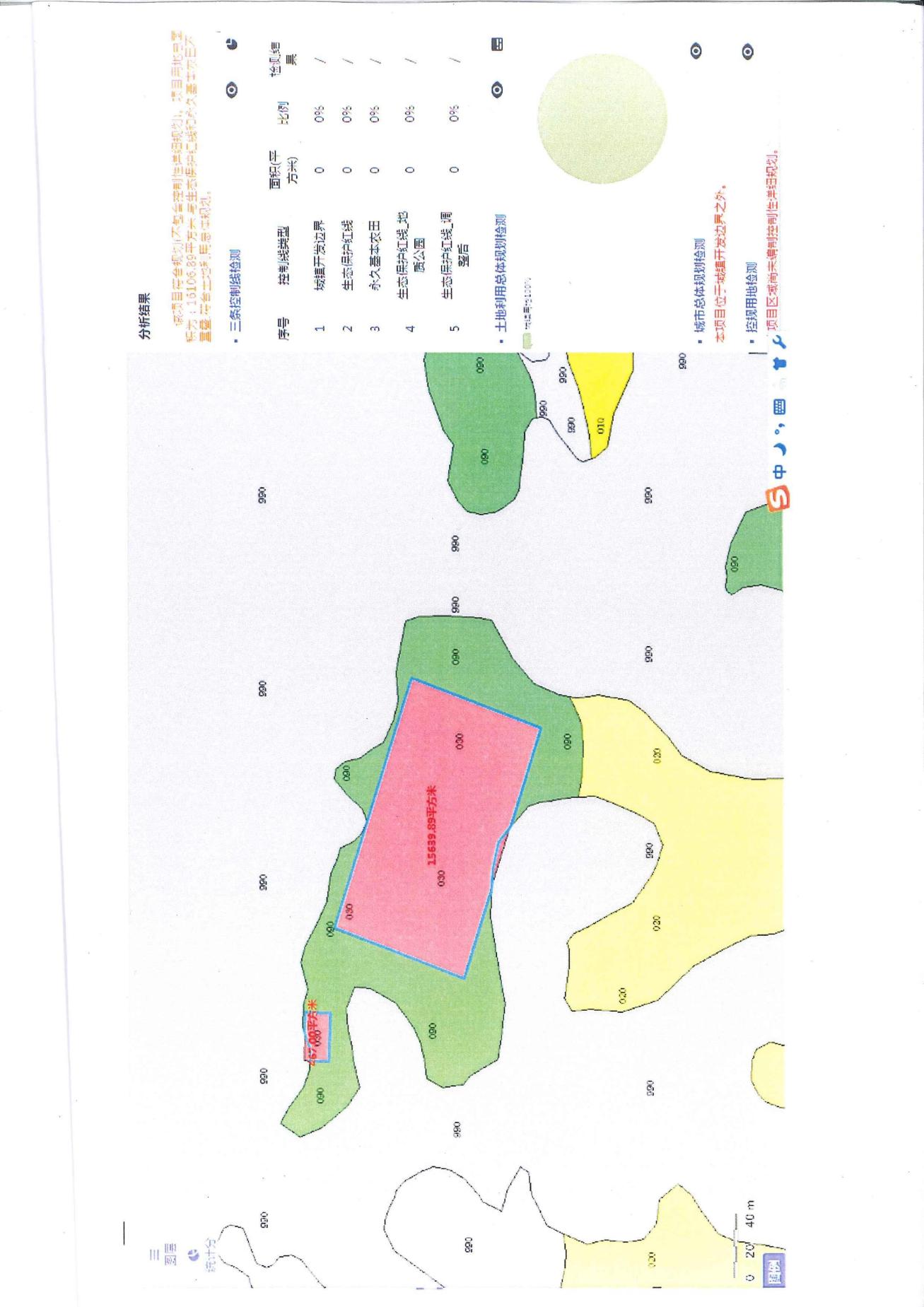 序号评审意见修改说明1补充本项目与《中华人民共和国水 法》、《中华人民共和国水污染防治法》等法律法规符合性分析，补充生态红线证明材料，补充泵房、净水厂、取水工程选址合理性分析；说明水厂建成投产后饮用水水源保护区调整方案。已完善，见：表一 “其他符合性分析”第4节，P3-5； 表一 “其他符合性分析”第5节（项目选址合理性分析），P5-8；表四 “运营期环境影响和保护措施” 第9节，P58；附件7，P106。2调查水库污染源分布情况（排污口 位置及其废水量、废水种类等），对排 污口提出整改要求，分析饮用水水源水 质保障性。已完善，见：表三“区域环境质量现状”第3节，P38； 表一“其他符合性分析”第6节，P8-11。3分三大工程细化项目建设内容和设备一览表，补充污泥脱水工程，补充净 水工程构筑物类型、容积、尺寸等参数； 细化管线工程内容（管道防腐工程、永久占地、临时占地情况），明确是否涉及穿越工程，补充管道试压、探伤工程内容，补充路由图；完善供水范围图， 说明供水范围用水需求量，给出供水规模依据。已完善，见：表二 “建设内容”第4节，P15-17； 表二 “建设内容”第5节，P17-26; 附图5，P71-72；附图6，P73-75。4补充岳沙河作为环保目标已完善，见表三 “环境保护目标”， P38-395核实劳动定员人数及生活污水产生 量；核实反冲洗水、排泥水产生比例， 根据项目所在地管网建设现状、园区污 水处理厂建设/运行规划，对反冲洗水、生活污水处理/去向提出不同的要求。已完善，见：表四 “运营期环境影响和保护措施” 第2节，P47-49；6细化施工期临时工程内容（物料堆存场、管道加工区等），加强施工期保护措施，提出有针对性的饮用水源保护措施、水土流失防治措施、施工扬尘控 制措施（临水侧设围挡、施工材料覆盖、使用商品混凝土等措施）；分析管道试压水产生量、处理方式及去向；已完善，见：表二 “建设内容”第8节，P27；表四 “施工期环境影响和保护措施” 第1节，P41；表四 “施工期环境影响和保护措施” 第2节，P42-43；表四 “施工期环境影响和保护措施” 第5节，P44-46；表四 “施工期环境影响和保护措施” 第6节，P46；；7补充水源水质污染的环境风险影响 分析，补充外环境影响分析；已完善，见：表四 “运营期环境影响和保护措施” 第7节，P57；表四 “运营期环境影响和保护措施”第8节，P58。8明确污泥压滤方式、核实含水率；已完善，见表四“运营期环境影响和保护措施”第4节，P51。9核实环保投资，完善环保措施监督 检查清单已完善，见表一，P1；表五，P59-61。项目编号项目编号建设项目名称建设项目名称衡阳县界牌陶瓷工业园自来水厂及配套管网建设项目衡阳县界牌陶瓷工业园自来水厂及配套管网建设项目衡阳县界牌陶瓷工业园自来水厂及配套管网建设项目建设项目类别建设项目类别33-095 自来水生产和供应工程33-095 自来水生产和供应工程33-095 自来水生产和供应工程环境影响评价文件类型环境影响评价文件类型报告表报告表报告表一、建设单位情况一、建设单位情况一、建设单位情况一、建设单位情况一、建设单位情况单位名称（盖章）单位名称（盖章）湖南界牌瓷城建设项目管理有限公司湖南界牌瓷城建设项目管理有限公司湖南界牌瓷城建设项目管理有限公司统一社会信用代码统一社会信用代码91430181338393737P91430181338393737P91430181338393737P法定代表人（签章）法定代表人（签章）李平锋李平锋李平锋主要负责人（签字）主要负责人（签字）李平锋李平锋李平锋直接负责的主管人员（签字）直接负责的主管人员（签字）李平锋李平锋李平锋二、编制单位情况二、编制单位情况二、编制单位情况二、编制单位情况二、编制单位情况单位名称（盖章）单位名称（盖章）湖南百恒环保科技有限公司湖南百恒环保科技有限公司湖南百恒环保科技有限公司统一社会信用代码统一社会信用代码91430111MA4PGG8M9K91430111MA4PGG8M9K91430111MA4PGG8M9K三、编制人员情况三、编制人员情况三、编制人员情况三、编制人员情况三、编制人员情况1.编制主持人1.编制主持人1.编制主持人1.编制主持人1.编制主持人姓名职业资格证书管理号职业资格证书管理号信用编号签字杨文进20170354403520154499210007762017035440352015449921000776BH 0413012.主要编制人员2.主要编制人员2.主要编制人员2.主要编制人员2.主要编制人员姓名主要编写内容主要编写内容信用编号签字杨文进全篇全篇BH 041301建设项目名称衡阳县界牌陶瓷工业园自来水厂及配套管网建设项目衡阳县界牌陶瓷工业园自来水厂及配套管网建设项目衡阳县界牌陶瓷工业园自来水厂及配套管网建设项目项目代码///建设单位联系人联系方式建设地点  湖南 省（自治区） 衡阳 市 衡阳 县（区） 界牌镇 乡（街道）  界牌镇白象村斜陂堰水库南岸山顶 （具体地址）  湖南 省（自治区） 衡阳 市 衡阳 县（区） 界牌镇 乡（街道）  界牌镇白象村斜陂堰水库南岸山顶 （具体地址）  湖南 省（自治区） 衡阳 市 衡阳 县（区） 界牌镇 乡（街道）  界牌镇白象村斜陂堰水库南岸山顶 （具体地址）地理坐标（东经 112 度 30 分 16.959 秒，北纬 27 度 11 分 57.798 秒）（东经 112 度 30 分 16.959 秒，北纬 27 度 11 分 57.798 秒）（东经 112 度 30 分 16.959 秒，北纬 27 度 11 分 57.798 秒）国民经济行业类别自来水生产和供应建设项目行业类别94 自来水生产和供应 46（1  不含供应工程；不含村庄供应工程）建设性质☑新建（迁建）□改建□扩建□技术改造建设项目申报情形☑首次申报项目□不予批准后再次申报项目□超五年重新审核项目□重大变动重新报批项目项目审批（核准/ 备案）部门（选填）衡阳县发展和改革局项目审批（核准/ 备案）文号（选填）蒸发改[2018]125 号总投资（万元）8204.26环保投资（万元）285.53环保投资占比（%）3.48%施工工期24 个月是否开工建设☑否□是：用地（用海） 面积（m2）16275.18专项评价设置情况无无无规划情况规划名称：《界牌陶瓷循环经济特色工业园总体规划》规划审批机关及文号：衡阳县人民政府，蒸政函[2015]38号规划名称：《界牌陶瓷循环经济特色工业园总体规划》规划审批机关及文号：衡阳县人民政府，蒸政函[2015]38号规划名称：《界牌陶瓷循环经济特色工业园总体规划》规划审批机关及文号：衡阳县人民政府，蒸政函[2015]38号规划环境影响评价情况无无无规划及规划环境影响评价符合性分析《界牌陶瓷循环经济特色工业园总体规划》中关于本项目的描述包括：“规划区内市政公用设施用包括变电站1所、消防站1处、垃圾转运站（固体废弃物堆放场）2处、邮政代办所1处、电信模块局1处、污水处理厂1处、给水厂1处、 燃气储配站一处。”“斜陂堰水库和界牌电站所属 4 座小型水库可作为园区主要供水水源，供水水质符合国家《生活饮用水卫生标准（GB5749—2006）》的Ⅱ级标准。在园区北靠近斜陂堰水库南部规划建设水厂。”本建设项目已被纳入《界牌陶瓷循环经济特色工业园总体规划》的市政公用设施用地规划内容，本建设项目与规划相符。《界牌陶瓷循环经济特色工业园总体规划》中关于本项目的描述包括：“规划区内市政公用设施用包括变电站1所、消防站1处、垃圾转运站（固体废弃物堆放场）2处、邮政代办所1处、电信模块局1处、污水处理厂1处、给水厂1处、 燃气储配站一处。”“斜陂堰水库和界牌电站所属 4 座小型水库可作为园区主要供水水源，供水水质符合国家《生活饮用水卫生标准（GB5749—2006）》的Ⅱ级标准。在园区北靠近斜陂堰水库南部规划建设水厂。”本建设项目已被纳入《界牌陶瓷循环经济特色工业园总体规划》的市政公用设施用地规划内容，本建设项目与规划相符。《界牌陶瓷循环经济特色工业园总体规划》中关于本项目的描述包括：“规划区内市政公用设施用包括变电站1所、消防站1处、垃圾转运站（固体废弃物堆放场）2处、邮政代办所1处、电信模块局1处、污水处理厂1处、给水厂1处、 燃气储配站一处。”“斜陂堰水库和界牌电站所属 4 座小型水库可作为园区主要供水水源，供水水质符合国家《生活饮用水卫生标准（GB5749—2006）》的Ⅱ级标准。在园区北靠近斜陂堰水库南部规划建设水厂。”本建设项目已被纳入《界牌陶瓷循环经济特色工业园总体规划》的市政公用设施用地规划内容，本建设项目与规划相符。名称内容项目情况符合情况生态保护红线生态保护红线：生态空间范围内具有特殊重要生态功能必须实行强制性严格保护的区域。相关规划环评应将生态空间管控作为重要内容，规划区域涉及生态保护红线的，在规划环评结论和审查意见中应落实生态保护红线的管理要求，提出相应对策措施。除受自然条件限制、确实无法避让的铁路、公路、航道、防洪、管道、干渠、通讯、输变电等重要基础设施项目外，在生态保护红线范围内，严控各类开发建设活动，依法不予审批新建工业项目和矿产开发项目的环评文件。本项目选址位于界牌镇白象村斜陂堰水库南岸山顶，根据《湖南省生态红线》中的划定，本项目场地范围不涉及生态红 线。符合环境质量底线环境质量底线：国家和地方设置的大气、水和土壤环境质量目标，也是改善环境质量的基准线。有关规划环评应落实区域环根据衡阳市生态环境局于2021年2月15日公布的《关于2021年12月及1-12月全市环境质量状况符合境质量目标管理要求，提出区域或者行业污染物排放总量管控建议以及优化区域或行业发展布局、结构和规模的对策措施。项目环评应对照区域环境质量目标，深入分析预测项目建设对环境质量的影响，强化污染防治措施和污染物排放控制要求。的通报》，本项目所在区域为达标区域。资源利用上线资源是环境的载体，“资源利用上线”地区能源、水、土地等资源消耗不得突破的“ 天花板”。相关规划环评应依据有关资源利用上线，对规划实施以及规划内项目的资源开发利用，区分不同行业，从能源资源开发等量或减量替代、开采方式和规模控制、利用效率和保护措施等方面提出建议，为规划编制和审批决策提供重要依据。项目运营过程中会消耗一定的电能、水资源。项目资源消耗量相对区域资源利用总量较少。符合环境准入负面清单环境准入负面清单是基于生态保护红线、环境质量底线和资源利用上线，以清单方式列出的禁止、限制等差别化环境准入条件和要求。要在规划环评清单式管理试点的基础上，从布局选址、资源利用效率、资源配置方式等方面入手，制定环境准入负面清单，充分发挥负面清单对产业发展和项目准入的指导和约束作用。本项目不属于《湖南省国家重点生态功能区产业准入负面清单》中包含的地区项目，符合现行国家产业、行业政策。符合4、法律法规符合性分析4、法律法规符合性分析4、法律法规符合性分析4、法律法规符合性分析4、法律法规符合性分析4、法律法规符合性分析取土等活动。第四十四条：水中长期供求规划应当依据水的供求现状、国民经济和社会发展规划、流域规划、区域规划，按照水资源供需协调、综合平衡、保护生态、厉行节约、合理开源的原则制定。本项目符合《界牌陶瓷循环经济特色工业园总体规划》第五十三条：新建、扩建、改建建设项目， 应当制定节水措施方案，配套建设节水设施。节水设施应当与主体工程同时设计、同时施工、同时投产。本项目针对各行业耗水特性作出相应的节水工艺计划，并与主体工程同时设计、同时施工、同时投产。《中华人民共和国水污染防治 法》第十条：排放水污染物，不得超过国家或者地方规定的水污染物排放标准和重点水污染物排放总量控制指标。本项目排放水污染物不超过国家或者地方规定的水污染物排放标准和重点水污染物排放总量控制指标。符合《中华人民共和国水污染防治 法》第十九条：新建、改建、扩建直接或者间接向水体排放污染物的建设项目和其它水上设施，应当依法进行环境影响评价。建设项目的水污染防治设施，应当与主体工程同时设计、同时施工、同时投入使用。水污染防治设施应当符合经批准或者备案的环境影响评价文件的要求。本项目水污染防治设施与主体工程同时设计、同时施工、同时投入使用。符合《中华人民共和国水污染防治 法》第三十三条：禁止向水体排放油类、酸液、碱液或者剧毒废液。禁止在水体清洗装贮过油类或者有毒污染物的车辆和容器。本项目不涉及油类、酸液、碱液或者剧毒废液的排放。符合《中华人民共和国水污染防治 法》第四十五条：向污水集中处理设施排放工业废水的，应当按照国家有关规定进行预处理，达到集中处理设施处理工艺要求后方可排放。本项目中产生的工业废水能达到集中处理设施处理工艺要求。符合第六十四条：在饮用水水源保护区内，禁止设置排污口。本项目所在的衡阳县石市镇斜陂堰水库饮用水水源保护区内无排污口，网箱养殖等，且本项目不会增设排污口第六十六条禁止在饮用水水源二级保护区内新建、改建、扩建排放污染物的建设项目；已建成的排放污染物的建设项目，由县级以上人民政府责令拆除或者关闭。在饮用水水源二级保护区内从事网箱养殖、旅游等活动的，应当按照规定采取措施，防治污染饮用水水体。本项目所在的衡阳县石市镇斜陂堰水库饮用水水源保护区内无排污口，网箱养殖等，且本项目不会增设排污口第六十七条饮用水供水单位禁止在饮用水水源准保护区的新建、扩建对水体污染严重的建设项目；改建建设项目，不得增加排污量。本项目所在的衡阳县石市镇斜陂堰水库饮用水水源保护区内无排污口，网箱养殖等，且本项目不会增设排污口5、项目选址合理性分析（1）选址比选选址一：石市镇南阳村高弯组，位于斜陂堰水库大坝西岸山坡上，现状山顶水厂西侧，场地标高90-135m，详见下图1.1。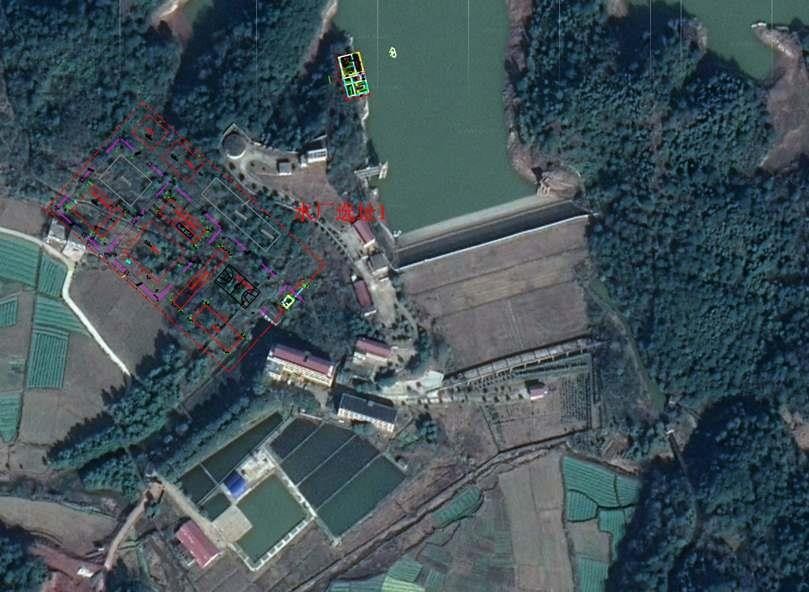 图1.1 选址一卫星图选址二：界牌镇白象村，位于斜陂堰水库南岸山顶，场地标高5、项目选址合理性分析（1）选址比选选址一：石市镇南阳村高弯组，位于斜陂堰水库大坝西岸山坡上，现状山顶水厂西侧，场地标高90-135m，详见下图1.1。图1.1 选址一卫星图选址二：界牌镇白象村，位于斜陂堰水库南岸山顶，场地标高5、项目选址合理性分析（1）选址比选选址一：石市镇南阳村高弯组，位于斜陂堰水库大坝西岸山坡上，现状山顶水厂西侧，场地标高90-135m，详见下图1.1。图1.1 选址一卫星图选址二：界牌镇白象村，位于斜陂堰水库南岸山顶，场地标高5、项目选址合理性分析（1）选址比选选址一：石市镇南阳村高弯组，位于斜陂堰水库大坝西岸山坡上，现状山顶水厂西侧，场地标高90-135m，详见下图1.1。图1.1 选址一卫星图选址二：界牌镇白象村，位于斜陂堰水库南岸山顶，场地标高5、项目选址合理性分析（1）选址比选选址一：石市镇南阳村高弯组，位于斜陂堰水库大坝西岸山坡上，现状山顶水厂西侧，场地标高90-135m，详见下图1.1。图1.1 选址一卫星图选址二：界牌镇白象村，位于斜陂堰水库南岸山顶，场地标高5、项目选址合理性分析（1）选址比选选址一：石市镇南阳村高弯组，位于斜陂堰水库大坝西岸山坡上，现状山顶水厂西侧，场地标高90-135m，详见下图1.1。图1.1 选址一卫星图选址二：界牌镇白象村，位于斜陂堰水库南岸山顶，场地标高选址优点缺点备注选址一靠近水库主坝，供水安全性高；现状水厂旁边，交通便利。高差太大，土方挖填方量大；地质条件好；空间狭小，占用部分农田和房屋，拆迁费用高。原定厂址选址二位于水源附近，原水输水管短；厂址现状为山顶，征地方便，且场地平整；与取水泵房临近，便于统一管理。交通较不便利，需新建570m左右进场道路需要把山顶削平，产生部分土方量。新选定厂址取水点优点缺点备注方案一取水条件较好，且交通较方便；大坝附近，水质较好。原水输水管较长，增加了工程投资；施工时围堰可能影响大坝发电；附近没有合适的位置修建水厂。方案二取水口位置，水质条件较好；距离水厂近，原水管线短，造价低。1）需要建设进场道路，增加工程投资。序号因子单位地表水环境质量标准（GB3838-2002）地表水环境质量标准（GB3838-2002）原水水质序号因子单位I 类II 类原水水质1水温℃人为造成的环境水温变化应限制在：周平均最大温升≤1；周平均最大温降≤2人为造成的环境水温变化应限制在：周平均最大温升≤1；周平均最大温降≤219.42PH 值无量纲6~96~97.53溶解氧≥mg/L饱和率90%（或7.5)66.84高锰酸盐指数≤mg/L（以 O2242.65化学需氧量(COD)≤mg/L1515126五日生化需氧量mg/L332.97氨氮（NH3-N）≤mg/L（以 N0.150.50.2688总磷（以P 计）≤mg/L（以 P 计）0.02（湖、库0.01)0.1（湖、库 0.025)0.039总氮（湖、库、以 N 计）≤mg/L（以 N 计）0.20.50.9110铜≤mg/L0.0110.006L11锌≤mg/L0.0510.004L12氟化物(以 Fˉ计)≤mg/L（以 F-110.12213硒≤mg/L0.0010.010.41×10-3L14砷≤mg/L0.050.051.30×10-315汞≤mg/L0.000050.000050.04×10-3L16镉≤mg/L0.0010.0010.05×10-3L17铬（六价）≤mg/L0.010.050.004L18铅≤mg/L0.010.010.09×10-3L19氰化物≤mg/L0.0050.050.004L20挥发酚≤mg/L（以苯酚0.0020.0020.0003L21石油类≤mg/L0.050.050.01L22阴离子表面活性剂≤mg/L0.20.20.05L23硫化物≤mg/L0.050.10.005L24粪大肠菌群（个/L）≤个/L200200080建设内容1、项目概况项目名称：衡阳县界牌陶瓷工业园自来水厂及配套管网建设项目建设单位：湖南界牌瓷城建设项目管理有限公司建设性质：新建建设地点：湖南省衡阳市衡阳县界牌镇白象村斜陂堰水库南岸山顶（地理坐标为：E112 度 52 分 18.35 秒，27 度 13 分 18.89 秒）项目投资：总投资 8204.26 万元（其中环保投资为 285.53 万元，约占总投资的3.44%）工程内容及规模：项目占地面积约 16275.18m2（约 24.41 亩），近期日取水规模为 1.0 万 m3/d，远期为 1.0 万 m3/d，本次环评为近期工程，土建按远期 2.0 万 m3/d 规模实施，设备按近期 1.0 万 m3/d 规模安装，净水厂综合楼、门卫、综合车间、围墙等附属设施按远期规模建设，工程建设内容主要包括取水工程、净水工程、输水工程三部分，其中：⑴取水工程：设 1 座取水泵房，取水泵房土建按远期规模一次建成，采用矩形形式，泵房地下部平面尺寸为 14.2m×13.2m，上部平面尺寸 14.2×28.34m；百年一遇洪水位标高为 108.5m，最低枯水位 100.5m，取水头部库底自然高程 99.5m，泵房地面绝对标高 109.5m，泵房底绝对标高 98.82m，设计满足自灌吸水要求；取水头部采用菱形取水头部，分成独立的两格，迎水面宽度 2.0m，沿水流方向两侧各开一个 1000mm×500mm 的进水孔，进水孔底部距离河床底部的距离约 0.6m；安装 4 台（2 大 2 小）单级双吸泵，采用固定式取水泵站取水，⑵净水工程：土建按远期 2.0 万 m3/d 规模实施，设备按近期 1.0 万 m3/d 规模安装，包括絮凝沉淀及滤池、清水池、加药间、综合车间、送水泵房、沉泥池、综合楼、门卫及大门等；⑶输水工程：①输水管道：输水管道按 1 万 m3/d 规模设计，2 根 DN600 输水管（一用一备），输水距离 1400m；②配水管网：新建给水干管管径 DN200～DN600若干，管网末端控制点自由水头不低于 0.20MPa（个别地势较高地区不低于0.12MPa），给水干管相互连接处需设置控制阀门，在管网末端控制点及重点区域、重点用户位置设置测控装置，以保障给水管网正常运行；劳动定员：8 人工作制度：全年工作，厂内设食宿。项目建设周期：24 个月2、项目主要组成项目基本组成汇总如表 2.1 所示。表 2.1 项目组成表0.12MPa），给水干管相互连接处需设置控制阀门，在管网末端控制点及重点区域、重点用户位置设置测控装置，以保障给水管网正常运行；劳动定员：8 人工作制度：全年工作，厂内设食宿。项目建设周期：24 个月2、项目主要组成项目基本组成汇总如表 2.1 所示。表 2.1 项目组成表0.12MPa），给水干管相互连接处需设置控制阀门，在管网末端控制点及重点区域、重点用户位置设置测控装置，以保障给水管网正常运行；劳动定员：8 人工作制度：全年工作，厂内设食宿。项目建设周期：24 个月2、项目主要组成项目基本组成汇总如表 2.1 所示。表 2.1 项目组成表0.12MPa），给水干管相互连接处需设置控制阀门，在管网末端控制点及重点区域、重点用户位置设置测控装置，以保障给水管网正常运行；劳动定员：8 人工作制度：全年工作，厂内设食宿。项目建设周期：24 个月2、项目主要组成项目基本组成汇总如表 2.1 所示。表 2.1 项目组成表0.12MPa），给水干管相互连接处需设置控制阀门，在管网末端控制点及重点区域、重点用户位置设置测控装置，以保障给水管网正常运行；劳动定员：8 人工作制度：全年工作，厂内设食宿。项目建设周期：24 个月2、项目主要组成项目基本组成汇总如表 2.1 所示。表 2.1 项目组成表0.12MPa），给水干管相互连接处需设置控制阀门，在管网末端控制点及重点区域、重点用户位置设置测控装置，以保障给水管网正常运行；劳动定员：8 人工作制度：全年工作，厂内设食宿。项目建设周期：24 个月2、项目主要组成项目基本组成汇总如表 2.1 所示。表 2.1 项目组成表0.12MPa），给水干管相互连接处需设置控制阀门，在管网末端控制点及重点区域、重点用户位置设置测控装置，以保障给水管网正常运行；劳动定员：8 人工作制度：全年工作，厂内设食宿。项目建设周期：24 个月2、项目主要组成项目基本组成汇总如表 2.1 所示。表 2.1 项目组成表项目内容项目内容工程内容及规模工程内容及规模备注主体工程净水厂取水泵房2.0 万 m3/d新建主体工程净水厂反应沉淀池滤池1.0 万 m3/d新建主体工程净水厂清水池2.0 万 m3/d新建主体工程净水厂送水泵房2.0 万 m3/d新建主体工程净水厂加矾加氯间2.0 万 m3/d新建主体工程净水厂沉泥池2.0 万 m3/d新建主体工程管线清水输水管道：输水管道按 1 万 m3/d 规模设计，2 根 DN600 输水管（一用一备），输水距离 1400m。配水管网：新建给水干管管径 DN200～DN600，管网末端控制点自由水头不低于 0.20MPa（个别地势较高地区不低于 0.12MPa）。给水干管相互连接处需设置控制阀门，在管网末端控制点及重点区域、重点用户位置设置测控装置，以保障给水管网的正常运行。清水输水管道：输水管道按 1 万 m3/d 规模设计，2 根 DN600 输水管（一用一备），输水距离 1400m。配水管网：新建给水干管管径 DN200～DN600，管网末端控制点自由水头不低于 0.20MPa（个别地势较高地区不低于 0.12MPa）。给水干管相互连接处需设置控制阀门，在管网末端控制点及重点区域、重点用户位置设置测控装置，以保障给水管网的正常运行。新建公用工程供电引自市政电网引自市政电网依托公用工程给水厂区给水系统分为生产给水系统和生活给水系统，生产用水 主要包括液压快开排泥阀用水、滤池反冲洗用水、加药间用水、化验用水、场地冲洗用水等。生活用水包括综合楼生活用水、滤池生活用水、绿化道路浇洒用水等。设计厂区生产给水系统和生活给水系统合用管网，由送水泵房供给。厂区给水系统分为生产给水系统和生活给水系统，生产用水 主要包括液压快开排泥阀用水、滤池反冲洗用水、加药间用水、化验用水、场地冲洗用水等。生活用水包括综合楼生活用水、滤池生活用水、绿化道路浇洒用水等。设计厂区生产给水系统和生活给水系统合用管网，由送水泵房供给。新建公用工程排水本项目产生的污水类型为生产废水和生活污水，室内污水排 至室外化粪池处理后，排入市政污水管，厂区室外雨水经厂区雨水管收集后排至市政雨水管。本项目产生的污水类型为生产废水和生活污水，室内污水排 至室外化粪池处理后，排入市政污水管，厂区室外雨水经厂区雨水管收集后排至市政雨水管。新建辅助工程综合楼建筑占地面积为 396.11m2，共二层，总建筑面积为 792m2。结构形式为钢筋混凝土框架。建筑占地面积为 396.11m2，共二层，总建筑面积为 792m2。结构形式为钢筋混凝土框架。新建门卫门卫钢筋混凝土框架,建筑面积 24m2新建环保工程废气废气无组织排放废气加强通风；食堂油烟由油烟净化器+排气扇外排。新建环保工程废水废水生产废水经沉淀处理，生活污水经化粪池，处理后一同经市政管网排至园区污水处理厂。新建环保工程噪声噪声合理布局，基础减振、生产车间隔声、日常维护。新建环保工程固体废物一般工业废物污泥定期用车抽走统一送至污水厂脱水处理，浓缩脱水后泥饼含水量小于 80%，脱水后的泥饼送至污泥集中处置中心。新增环保工程固体废物生活垃圾袋装收集，定期由环保部门统一清运。新增3、地理位置及周边环境概况项目位于白象村斜陂堰水库南岸，项目东、西、北侧均为斜陂堰水库区域。项目地理位置见附图 1，项目周围环境概况见图 2.1。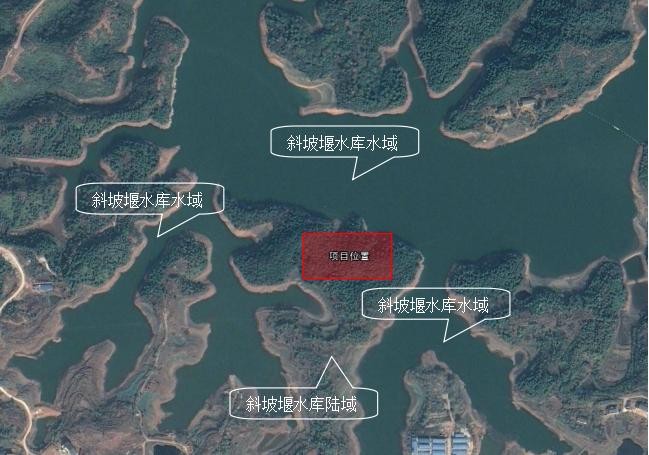 图 2.1  项目所在地周边环境概况图3、地理位置及周边环境概况项目位于白象村斜陂堰水库南岸，项目东、西、北侧均为斜陂堰水库区域。项目地理位置见附图 1，项目周围环境概况见图 2.1。图 2.1  项目所在地周边环境概况图3、地理位置及周边环境概况项目位于白象村斜陂堰水库南岸，项目东、西、北侧均为斜陂堰水库区域。项目地理位置见附图 1，项目周围环境概况见图 2.1。图 2.1  项目所在地周边环境概况图3、地理位置及周边环境概况项目位于白象村斜陂堰水库南岸，项目东、西、北侧均为斜陂堰水库区域。项目地理位置见附图 1，项目周围环境概况见图 2.1。图 2.1  项目所在地周边环境概况图3、地理位置及周边环境概况项目位于白象村斜陂堰水库南岸，项目东、西、北侧均为斜陂堰水库区域。项目地理位置见附图 1，项目周围环境概况见图 2.1。图 2.1  项目所在地周边环境概况图3、地理位置及周边环境概况项目位于白象村斜陂堰水库南岸，项目东、西、北侧均为斜陂堰水库区域。项目地理位置见附图 1，项目周围环境概况见图 2.1。图 2.1  项目所在地周边环境概况图3、地理位置及周边环境概况项目位于白象村斜陂堰水库南岸，项目东、西、北侧均为斜陂堰水库区域。项目地理位置见附图 1，项目周围环境概况见图 2.1。图 2.1  项目所在地周边环境概况图类别代码类别名称类别名称用水量指标（m3/hm2·d）规划面积（hm2）最高日用水量（m3/d）A公共管理与公共服务设施用地行政办公用地5014.25712.50A公共管理与公共服务设施用地文化设施用地501.1959.50A公共管理与公共服务设施用地教育科研用地5022.911145.50A公共管理与公共服务设施用地医疗卫生用地701.177.00B商业服务设施用地商业用地5053.582679.00B商业服务设施用地商务用地602.55153.00M工业用地工业用地50224.9411247.00W物流仓储用地物流仓储用地2027.29545.80S道路与交通设施用地道路用地2099.201984.00S道路与交通设施用地交通设施用地500.5226.00U公共设施用地公共设施用地255.74143.50G绿地与广场用地绿地与广场用地1064.55645.50合计517.8219418.30根据上表规划区最高日用水量约为 1.94 万吨/日。由于用水量预测是根据远期规模预测的，本次初步主要研究近期的规模，根据《衡阳县界牌陶瓷工业园综合服务组团控制性详细规划》（2017-2030），陶瓷工业园近期建设用地规模为 250.13 公顷，占整个园区用地的 45%，同时考虑近期供水普及率 95%，所以园区近期日用水量为 0.89 万吨。2）企业分类法测算根据衡阳县发展陶瓷加工制造特色产业报告中产业链需水量预测：①工业用水以每条生产线用水量 250 吨新鲜水计算，近期 30 条线，日用水量为 7500 吨，每年用水量 273.75 万吨；远期 60 条线，日用水量 1.5 万吨，年用水量 547.5 万吨。②市政用水以总水量的 20%计算。近期日用水量 1875 吨，年用水量 68.4375 万吨；远期日用水量 3750，年用水量 136.875 万吨。以上生产、市政（消防、绿化）用水合计：近期（2017 年～2020 年）日用水量：0.9375 万吨，年用水量 342.1875 万吨；远期（2020 年～2030 年）日用水量： 1.875 万吨，年用水量 684.375 万吨。表 2.3 预测需水量汇总表（万 m3/d）根据上表规划区最高日用水量约为 1.94 万吨/日。由于用水量预测是根据远期规模预测的，本次初步主要研究近期的规模，根据《衡阳县界牌陶瓷工业园综合服务组团控制性详细规划》（2017-2030），陶瓷工业园近期建设用地规模为 250.13 公顷，占整个园区用地的 45%，同时考虑近期供水普及率 95%，所以园区近期日用水量为 0.89 万吨。2）企业分类法测算根据衡阳县发展陶瓷加工制造特色产业报告中产业链需水量预测：①工业用水以每条生产线用水量 250 吨新鲜水计算，近期 30 条线，日用水量为 7500 吨，每年用水量 273.75 万吨；远期 60 条线，日用水量 1.5 万吨，年用水量 547.5 万吨。②市政用水以总水量的 20%计算。近期日用水量 1875 吨，年用水量 68.4375 万吨；远期日用水量 3750，年用水量 136.875 万吨。以上生产、市政（消防、绿化）用水合计：近期（2017 年～2020 年）日用水量：0.9375 万吨，年用水量 342.1875 万吨；远期（2020 年～2030 年）日用水量： 1.875 万吨，年用水量 684.375 万吨。表 2.3 预测需水量汇总表（万 m3/d）根据上表规划区最高日用水量约为 1.94 万吨/日。由于用水量预测是根据远期规模预测的，本次初步主要研究近期的规模，根据《衡阳县界牌陶瓷工业园综合服务组团控制性详细规划》（2017-2030），陶瓷工业园近期建设用地规模为 250.13 公顷，占整个园区用地的 45%，同时考虑近期供水普及率 95%，所以园区近期日用水量为 0.89 万吨。2）企业分类法测算根据衡阳县发展陶瓷加工制造特色产业报告中产业链需水量预测：①工业用水以每条生产线用水量 250 吨新鲜水计算，近期 30 条线，日用水量为 7500 吨，每年用水量 273.75 万吨；远期 60 条线，日用水量 1.5 万吨，年用水量 547.5 万吨。②市政用水以总水量的 20%计算。近期日用水量 1875 吨，年用水量 68.4375 万吨；远期日用水量 3750，年用水量 136.875 万吨。以上生产、市政（消防、绿化）用水合计：近期（2017 年～2020 年）日用水量：0.9375 万吨，年用水量 342.1875 万吨；远期（2020 年～2030 年）日用水量： 1.875 万吨，年用水量 684.375 万吨。表 2.3 预测需水量汇总表（万 m3/d）根据上表规划区最高日用水量约为 1.94 万吨/日。由于用水量预测是根据远期规模预测的，本次初步主要研究近期的规模，根据《衡阳县界牌陶瓷工业园综合服务组团控制性详细规划》（2017-2030），陶瓷工业园近期建设用地规模为 250.13 公顷，占整个园区用地的 45%，同时考虑近期供水普及率 95%，所以园区近期日用水量为 0.89 万吨。2）企业分类法测算根据衡阳县发展陶瓷加工制造特色产业报告中产业链需水量预测：①工业用水以每条生产线用水量 250 吨新鲜水计算，近期 30 条线，日用水量为 7500 吨，每年用水量 273.75 万吨；远期 60 条线，日用水量 1.5 万吨，年用水量 547.5 万吨。②市政用水以总水量的 20%计算。近期日用水量 1875 吨，年用水量 68.4375 万吨；远期日用水量 3750，年用水量 136.875 万吨。以上生产、市政（消防、绿化）用水合计：近期（2017 年～2020 年）日用水量：0.9375 万吨，年用水量 342.1875 万吨；远期（2020 年～2030 年）日用水量： 1.875 万吨，年用水量 684.375 万吨。表 2.3 预测需水量汇总表（万 m3/d）根据上表规划区最高日用水量约为 1.94 万吨/日。由于用水量预测是根据远期规模预测的，本次初步主要研究近期的规模，根据《衡阳县界牌陶瓷工业园综合服务组团控制性详细规划》（2017-2030），陶瓷工业园近期建设用地规模为 250.13 公顷，占整个园区用地的 45%，同时考虑近期供水普及率 95%，所以园区近期日用水量为 0.89 万吨。2）企业分类法测算根据衡阳县发展陶瓷加工制造特色产业报告中产业链需水量预测：①工业用水以每条生产线用水量 250 吨新鲜水计算，近期 30 条线，日用水量为 7500 吨，每年用水量 273.75 万吨；远期 60 条线，日用水量 1.5 万吨，年用水量 547.5 万吨。②市政用水以总水量的 20%计算。近期日用水量 1875 吨，年用水量 68.4375 万吨；远期日用水量 3750，年用水量 136.875 万吨。以上生产、市政（消防、绿化）用水合计：近期（2017 年～2020 年）日用水量：0.9375 万吨，年用水量 342.1875 万吨；远期（2020 年～2030 年）日用水量： 1.875 万吨，年用水量 684.375 万吨。表 2.3 预测需水量汇总表（万 m3/d）根据上表规划区最高日用水量约为 1.94 万吨/日。由于用水量预测是根据远期规模预测的，本次初步主要研究近期的规模，根据《衡阳县界牌陶瓷工业园综合服务组团控制性详细规划》（2017-2030），陶瓷工业园近期建设用地规模为 250.13 公顷，占整个园区用地的 45%，同时考虑近期供水普及率 95%，所以园区近期日用水量为 0.89 万吨。2）企业分类法测算根据衡阳县发展陶瓷加工制造特色产业报告中产业链需水量预测：①工业用水以每条生产线用水量 250 吨新鲜水计算，近期 30 条线，日用水量为 7500 吨，每年用水量 273.75 万吨；远期 60 条线，日用水量 1.5 万吨，年用水量 547.5 万吨。②市政用水以总水量的 20%计算。近期日用水量 1875 吨，年用水量 68.4375 万吨；远期日用水量 3750，年用水量 136.875 万吨。以上生产、市政（消防、绿化）用水合计：近期（2017 年～2020 年）日用水量：0.9375 万吨，年用水量 342.1875 万吨；远期（2020 年～2030 年）日用水量： 1.875 万吨，年用水量 684.375 万吨。表 2.3 预测需水量汇总表（万 m3/d）根据上表规划区最高日用水量约为 1.94 万吨/日。由于用水量预测是根据远期规模预测的，本次初步主要研究近期的规模，根据《衡阳县界牌陶瓷工业园综合服务组团控制性详细规划》（2017-2030），陶瓷工业园近期建设用地规模为 250.13 公顷，占整个园区用地的 45%，同时考虑近期供水普及率 95%，所以园区近期日用水量为 0.89 万吨。2）企业分类法测算根据衡阳县发展陶瓷加工制造特色产业报告中产业链需水量预测：①工业用水以每条生产线用水量 250 吨新鲜水计算，近期 30 条线，日用水量为 7500 吨，每年用水量 273.75 万吨；远期 60 条线，日用水量 1.5 万吨，年用水量 547.5 万吨。②市政用水以总水量的 20%计算。近期日用水量 1875 吨，年用水量 68.4375 万吨；远期日用水量 3750，年用水量 136.875 万吨。以上生产、市政（消防、绿化）用水合计：近期（2017 年～2020 年）日用水量：0.9375 万吨，年用水量 342.1875 万吨；远期（2020 年～2030 年）日用水量： 1.875 万吨，年用水量 684.375 万吨。表 2.3 预测需水量汇总表（万 m3/d）根据上表规划区最高日用水量约为 1.94 万吨/日。由于用水量预测是根据远期规模预测的，本次初步主要研究近期的规模，根据《衡阳县界牌陶瓷工业园综合服务组团控制性详细规划》（2017-2030），陶瓷工业园近期建设用地规模为 250.13 公顷，占整个园区用地的 45%，同时考虑近期供水普及率 95%，所以园区近期日用水量为 0.89 万吨。2）企业分类法测算根据衡阳县发展陶瓷加工制造特色产业报告中产业链需水量预测：①工业用水以每条生产线用水量 250 吨新鲜水计算，近期 30 条线，日用水量为 7500 吨，每年用水量 273.75 万吨；远期 60 条线，日用水量 1.5 万吨，年用水量 547.5 万吨。②市政用水以总水量的 20%计算。近期日用水量 1875 吨，年用水量 68.4375 万吨；远期日用水量 3750，年用水量 136.875 万吨。以上生产、市政（消防、绿化）用水合计：近期（2017 年～2020 年）日用水量：0.9375 万吨，年用水量 342.1875 万吨；远期（2020 年～2030 年）日用水量： 1.875 万吨，年用水量 684.375 万吨。表 2.3 预测需水量汇总表（万 m3/d）方法编号方法名称近期 2020 年远期 2030 年1不同类别用地用水量指标法0.891.942企业分类法测算0.93751.875—各方法平均值0.911.91（2）工程建设规模城市自来水处理工程应按照统一规划、分片建设、远近结合，并与供水设施建设相适宜为指导思想。考虑到省内相似工程设计经验，结合陶瓷工业园实际情况， 考虑远期界牌镇的用水量，并考虑其经济的增长相应留有余地，确定陶瓷工业园自来水厂工程的建设规模为：近期工程建设规模（2020 年）：1.0 万 m3/d； 远期工程建设规模（2030 年）：2.0 万 m3/d。5、规模项目建设内容及规模建设内容主要包括取水工程、输水工程、净水厂工程等三个分项工程。取水工程、净水工程、输水工程(1)取水工程本工程采用取水头部取水，取水头部采用菱形取水头部，分成独立的两格，迎水面宽度 2.0m，具体尺寸详见附图。沿水流方向两侧各开一个 1000mm×500mm 的进水孔，进水孔底部距离河床底部的距离约 0.6m。进水孔安装可拆卸格栅，栅条间净距为 50mm，栅条宽度为 10mm，栅条引起的面积减小系数为 0.83，堵塞系数取0.75，单格通过 1.1 万 m3/d 的过栅流速为 0.2m/s。采用固定式取水泵站取水，取水泵房土建按远期规模一次建成，建筑平面为矩形， 尺寸为 28. 1m×13.96m	(长×宽)，建筑高度为 6.500m。建筑占地面积为403m2，共一层， 总建筑面积为 403m2。结构形式为钢筋混凝土框架。泵房地下部平面尺寸为 14.2m×13.2m，上部平面尺寸 14.2×28.34m。百年一遇洪水位标高为108.5m，最低枯水位 100.5m，取水头部库底自然高程 99.5m，泵房地面绝对标高109.5m，泵房底绝对标高 98.82m，设计满足自灌吸水要求。安装 4 台（2 大 2 小）单级双吸泵，小单台参数如下：Q=230m3/h，H=35m，（2）工程建设规模城市自来水处理工程应按照统一规划、分片建设、远近结合，并与供水设施建设相适宜为指导思想。考虑到省内相似工程设计经验，结合陶瓷工业园实际情况， 考虑远期界牌镇的用水量，并考虑其经济的增长相应留有余地，确定陶瓷工业园自来水厂工程的建设规模为：近期工程建设规模（2020 年）：1.0 万 m3/d； 远期工程建设规模（2030 年）：2.0 万 m3/d。5、规模项目建设内容及规模建设内容主要包括取水工程、输水工程、净水厂工程等三个分项工程。取水工程、净水工程、输水工程(1)取水工程本工程采用取水头部取水，取水头部采用菱形取水头部，分成独立的两格，迎水面宽度 2.0m，具体尺寸详见附图。沿水流方向两侧各开一个 1000mm×500mm 的进水孔，进水孔底部距离河床底部的距离约 0.6m。进水孔安装可拆卸格栅，栅条间净距为 50mm，栅条宽度为 10mm，栅条引起的面积减小系数为 0.83，堵塞系数取0.75，单格通过 1.1 万 m3/d 的过栅流速为 0.2m/s。采用固定式取水泵站取水，取水泵房土建按远期规模一次建成，建筑平面为矩形， 尺寸为 28. 1m×13.96m	(长×宽)，建筑高度为 6.500m。建筑占地面积为403m2，共一层， 总建筑面积为 403m2。结构形式为钢筋混凝土框架。泵房地下部平面尺寸为 14.2m×13.2m，上部平面尺寸 14.2×28.34m。百年一遇洪水位标高为108.5m，最低枯水位 100.5m，取水头部库底自然高程 99.5m，泵房地面绝对标高109.5m，泵房底绝对标高 98.82m，设计满足自灌吸水要求。安装 4 台（2 大 2 小）单级双吸泵，小单台参数如下：Q=230m3/h，H=35m，（2）工程建设规模城市自来水处理工程应按照统一规划、分片建设、远近结合，并与供水设施建设相适宜为指导思想。考虑到省内相似工程设计经验，结合陶瓷工业园实际情况， 考虑远期界牌镇的用水量，并考虑其经济的增长相应留有余地，确定陶瓷工业园自来水厂工程的建设规模为：近期工程建设规模（2020 年）：1.0 万 m3/d； 远期工程建设规模（2030 年）：2.0 万 m3/d。5、规模项目建设内容及规模建设内容主要包括取水工程、输水工程、净水厂工程等三个分项工程。取水工程、净水工程、输水工程(1)取水工程本工程采用取水头部取水，取水头部采用菱形取水头部，分成独立的两格，迎水面宽度 2.0m，具体尺寸详见附图。沿水流方向两侧各开一个 1000mm×500mm 的进水孔，进水孔底部距离河床底部的距离约 0.6m。进水孔安装可拆卸格栅，栅条间净距为 50mm，栅条宽度为 10mm，栅条引起的面积减小系数为 0.83，堵塞系数取0.75，单格通过 1.1 万 m3/d 的过栅流速为 0.2m/s。采用固定式取水泵站取水，取水泵房土建按远期规模一次建成，建筑平面为矩形， 尺寸为 28. 1m×13.96m	(长×宽)，建筑高度为 6.500m。建筑占地面积为403m2，共一层， 总建筑面积为 403m2。结构形式为钢筋混凝土框架。泵房地下部平面尺寸为 14.2m×13.2m，上部平面尺寸 14.2×28.34m。百年一遇洪水位标高为108.5m，最低枯水位 100.5m，取水头部库底自然高程 99.5m，泵房地面绝对标高109.5m，泵房底绝对标高 98.82m，设计满足自灌吸水要求。安装 4 台（2 大 2 小）单级双吸泵，小单台参数如下：Q=230m3/h，H=35m，（2）工程建设规模城市自来水处理工程应按照统一规划、分片建设、远近结合，并与供水设施建设相适宜为指导思想。考虑到省内相似工程设计经验，结合陶瓷工业园实际情况， 考虑远期界牌镇的用水量，并考虑其经济的增长相应留有余地，确定陶瓷工业园自来水厂工程的建设规模为：近期工程建设规模（2020 年）：1.0 万 m3/d； 远期工程建设规模（2030 年）：2.0 万 m3/d。5、规模项目建设内容及规模建设内容主要包括取水工程、输水工程、净水厂工程等三个分项工程。取水工程、净水工程、输水工程(1)取水工程本工程采用取水头部取水，取水头部采用菱形取水头部，分成独立的两格，迎水面宽度 2.0m，具体尺寸详见附图。沿水流方向两侧各开一个 1000mm×500mm 的进水孔，进水孔底部距离河床底部的距离约 0.6m。进水孔安装可拆卸格栅，栅条间净距为 50mm，栅条宽度为 10mm，栅条引起的面积减小系数为 0.83，堵塞系数取0.75，单格通过 1.1 万 m3/d 的过栅流速为 0.2m/s。采用固定式取水泵站取水，取水泵房土建按远期规模一次建成，建筑平面为矩形， 尺寸为 28. 1m×13.96m	(长×宽)，建筑高度为 6.500m。建筑占地面积为403m2，共一层， 总建筑面积为 403m2。结构形式为钢筋混凝土框架。泵房地下部平面尺寸为 14.2m×13.2m，上部平面尺寸 14.2×28.34m。百年一遇洪水位标高为108.5m，最低枯水位 100.5m，取水头部库底自然高程 99.5m，泵房地面绝对标高109.5m，泵房底绝对标高 98.82m，设计满足自灌吸水要求。安装 4 台（2 大 2 小）单级双吸泵，小单台参数如下：Q=230m3/h，H=35m，（2）工程建设规模城市自来水处理工程应按照统一规划、分片建设、远近结合，并与供水设施建设相适宜为指导思想。考虑到省内相似工程设计经验，结合陶瓷工业园实际情况， 考虑远期界牌镇的用水量，并考虑其经济的增长相应留有余地，确定陶瓷工业园自来水厂工程的建设规模为：近期工程建设规模（2020 年）：1.0 万 m3/d； 远期工程建设规模（2030 年）：2.0 万 m3/d。5、规模项目建设内容及规模建设内容主要包括取水工程、输水工程、净水厂工程等三个分项工程。取水工程、净水工程、输水工程(1)取水工程本工程采用取水头部取水，取水头部采用菱形取水头部，分成独立的两格，迎水面宽度 2.0m，具体尺寸详见附图。沿水流方向两侧各开一个 1000mm×500mm 的进水孔，进水孔底部距离河床底部的距离约 0.6m。进水孔安装可拆卸格栅，栅条间净距为 50mm，栅条宽度为 10mm，栅条引起的面积减小系数为 0.83，堵塞系数取0.75，单格通过 1.1 万 m3/d 的过栅流速为 0.2m/s。采用固定式取水泵站取水，取水泵房土建按远期规模一次建成，建筑平面为矩形， 尺寸为 28. 1m×13.96m	(长×宽)，建筑高度为 6.500m。建筑占地面积为403m2，共一层， 总建筑面积为 403m2。结构形式为钢筋混凝土框架。泵房地下部平面尺寸为 14.2m×13.2m，上部平面尺寸 14.2×28.34m。百年一遇洪水位标高为108.5m，最低枯水位 100.5m，取水头部库底自然高程 99.5m，泵房地面绝对标高109.5m，泵房底绝对标高 98.82m，设计满足自灌吸水要求。安装 4 台（2 大 2 小）单级双吸泵，小单台参数如下：Q=230m3/h，H=35m，（2）工程建设规模城市自来水处理工程应按照统一规划、分片建设、远近结合，并与供水设施建设相适宜为指导思想。考虑到省内相似工程设计经验，结合陶瓷工业园实际情况， 考虑远期界牌镇的用水量，并考虑其经济的增长相应留有余地，确定陶瓷工业园自来水厂工程的建设规模为：近期工程建设规模（2020 年）：1.0 万 m3/d； 远期工程建设规模（2030 年）：2.0 万 m3/d。5、规模项目建设内容及规模建设内容主要包括取水工程、输水工程、净水厂工程等三个分项工程。取水工程、净水工程、输水工程(1)取水工程本工程采用取水头部取水，取水头部采用菱形取水头部，分成独立的两格，迎水面宽度 2.0m，具体尺寸详见附图。沿水流方向两侧各开一个 1000mm×500mm 的进水孔，进水孔底部距离河床底部的距离约 0.6m。进水孔安装可拆卸格栅，栅条间净距为 50mm，栅条宽度为 10mm，栅条引起的面积减小系数为 0.83，堵塞系数取0.75，单格通过 1.1 万 m3/d 的过栅流速为 0.2m/s。采用固定式取水泵站取水，取水泵房土建按远期规模一次建成，建筑平面为矩形， 尺寸为 28. 1m×13.96m	(长×宽)，建筑高度为 6.500m。建筑占地面积为403m2，共一层， 总建筑面积为 403m2。结构形式为钢筋混凝土框架。泵房地下部平面尺寸为 14.2m×13.2m，上部平面尺寸 14.2×28.34m。百年一遇洪水位标高为108.5m，最低枯水位 100.5m，取水头部库底自然高程 99.5m，泵房地面绝对标高109.5m，泵房底绝对标高 98.82m，设计满足自灌吸水要求。安装 4 台（2 大 2 小）单级双吸泵，小单台参数如下：Q=230m3/h，H=35m，序号型号及名称型号及名称技术性能单位数量备注1取水泵房卧式双吸泵Q=230m3/h，H=35m,N=37kW台2并联参数2取水泵房卧式双吸泵Q=460m3/h，H=35m,N=75kW台2并联参数3取水泵房双法兰橡胶接头DN250,P=1.0MPa个24取水泵房手动蝶阀DN250,P=1.0MPa个25取水泵房双法兰传力接头DN200,P=1.0MPa个26取水泵房手动蝶阀DN200,P=1.0MPa个27取水泵房多功能缓闭止回阀DN200,P=1.0MPa个28取水泵房双法兰橡胶接头DN300,P=1.0MPa个19取水泵房手动蝶阀DN300,P=1.0MPa个210取水泵房双法兰传力接头DN300,P=1.0MPa个111取水泵房微阻缓闭止回阀DN300,P=1.0MPa个112取水泵房双法兰传力接头DN400,P=1.0MPa个313取水泵房手动蝶阀DN400,P=1.0MPa个314取水泵房LX 型电动单梁悬挂起重机T=2tN=2×0.4KW台114取水泵房配 MD12-6D 型电动葫芦T=2tH=18mN=3.0+2×0.4KW台115取水泵房MD12-18D 型电动葫芦T=2tH=18mN=3.0+2×0.4KW台216取水泵房不锈钢进水格栅B×H=1100×600mm块490S50317取水泵房不锈钢格网B×H=1400×1000mm块690S50318取水泵房铸铁镶铜闸门(双向受力)∅ 500mm套319取水泵房哈夫接头DN500,P=1.0MPa套420取水泵房轴流风机Q=4400m3/h,N=0.75KW台221取水泵房轴流风机Q=2800m3/h,N=0.55KW台522取水泵房潜污泵Q=15m3/h，H=10m,N=1.1kW台223取水泵房排沙泵Q=100m3/h，H=10m,N=5.5kW台4水厂设计规模近期 1 万 m3/d，远期 1 万 m3/d。清输水管道近期按 2 万 m3/d 规模设计，DN600 输水管 1 根，输水距离 1400m，时变化系数 1.5，最高日最高时输水量为 1250m3/h，设计流速 v=0.61m/s，i=0.87‰。2.配套管网工程① 清水输水工程设计水厂设计规模 2 万 m3/d。清输水管道近期按 2 万 m3/d 规模设计，DN600 输水管 2 根，输水距离 1400m，时变化系数 1.5，最高日最高时输水量为 1250m3/h，设计流速 v=0.61m/s，i=0.87‰。清水输水管道上设置检修阀、排气阀和计量设备。管道沿进场道路敷设，输水干管平行敷设，间距 1.0m，按每隔五百米左右设置联通管及阀门。给水管的管顶覆土厚度约为 1.0m；在低洼处设放空泄水阀，在管道隆起处设自动排气。② 配水干管工程设计新建给水干管管径 DN200～DN600，管网末端控制点自由水头不低于 0.20MPa（个别地势较高地区不低于 0.12MPa）。给水干管相互连接处需设置控制阀门，在管网末端控制点及重点区域、重点用户位置设置测控装置，以保障给水管网的正常运行。给水管网沿乐园大道、光明路，创业大道，旺园大道、声罄大道、绕园 1 路北部西段敷设给水干管，干管管径为 DN800；沿福源大道、兴业路、新园路、声罄大道、绕园 2 路北路敷设给水支管，管径为 DN600，在光园路、旺园大道敷设给水管径为 DN400 给水水管，连接干管和支管形成排水环状管网，以提高供水系统的安全性。输配水管网沿道路敷设，管道与道路平行，给水管的管顶覆土厚度均大于 1.0m； 给水管与排水管交叉时，给水管在上，排水管在下。在低洼处设放空泄水阀，在管道隆起处设自动排气。本项目配套管网工程主要工程量见表 2.5。表 2.5 主要工程量一览表水厂设计规模近期 1 万 m3/d，远期 1 万 m3/d。清输水管道近期按 2 万 m3/d 规模设计，DN600 输水管 1 根，输水距离 1400m，时变化系数 1.5，最高日最高时输水量为 1250m3/h，设计流速 v=0.61m/s，i=0.87‰。2.配套管网工程① 清水输水工程设计水厂设计规模 2 万 m3/d。清输水管道近期按 2 万 m3/d 规模设计，DN600 输水管 2 根，输水距离 1400m，时变化系数 1.5，最高日最高时输水量为 1250m3/h，设计流速 v=0.61m/s，i=0.87‰。清水输水管道上设置检修阀、排气阀和计量设备。管道沿进场道路敷设，输水干管平行敷设，间距 1.0m，按每隔五百米左右设置联通管及阀门。给水管的管顶覆土厚度约为 1.0m；在低洼处设放空泄水阀，在管道隆起处设自动排气。② 配水干管工程设计新建给水干管管径 DN200～DN600，管网末端控制点自由水头不低于 0.20MPa（个别地势较高地区不低于 0.12MPa）。给水干管相互连接处需设置控制阀门，在管网末端控制点及重点区域、重点用户位置设置测控装置，以保障给水管网的正常运行。给水管网沿乐园大道、光明路，创业大道，旺园大道、声罄大道、绕园 1 路北部西段敷设给水干管，干管管径为 DN800；沿福源大道、兴业路、新园路、声罄大道、绕园 2 路北路敷设给水支管，管径为 DN600，在光园路、旺园大道敷设给水管径为 DN400 给水水管，连接干管和支管形成排水环状管网，以提高供水系统的安全性。输配水管网沿道路敷设，管道与道路平行，给水管的管顶覆土厚度均大于 1.0m； 给水管与排水管交叉时，给水管在上，排水管在下。在低洼处设放空泄水阀，在管道隆起处设自动排气。本项目配套管网工程主要工程量见表 2.5。表 2.5 主要工程量一览表水厂设计规模近期 1 万 m3/d，远期 1 万 m3/d。清输水管道近期按 2 万 m3/d 规模设计，DN600 输水管 1 根，输水距离 1400m，时变化系数 1.5，最高日最高时输水量为 1250m3/h，设计流速 v=0.61m/s，i=0.87‰。2.配套管网工程① 清水输水工程设计水厂设计规模 2 万 m3/d。清输水管道近期按 2 万 m3/d 规模设计，DN600 输水管 2 根，输水距离 1400m，时变化系数 1.5，最高日最高时输水量为 1250m3/h，设计流速 v=0.61m/s，i=0.87‰。清水输水管道上设置检修阀、排气阀和计量设备。管道沿进场道路敷设，输水干管平行敷设，间距 1.0m，按每隔五百米左右设置联通管及阀门。给水管的管顶覆土厚度约为 1.0m；在低洼处设放空泄水阀，在管道隆起处设自动排气。② 配水干管工程设计新建给水干管管径 DN200～DN600，管网末端控制点自由水头不低于 0.20MPa（个别地势较高地区不低于 0.12MPa）。给水干管相互连接处需设置控制阀门，在管网末端控制点及重点区域、重点用户位置设置测控装置，以保障给水管网的正常运行。给水管网沿乐园大道、光明路，创业大道，旺园大道、声罄大道、绕园 1 路北部西段敷设给水干管，干管管径为 DN800；沿福源大道、兴业路、新园路、声罄大道、绕园 2 路北路敷设给水支管，管径为 DN600，在光园路、旺园大道敷设给水管径为 DN400 给水水管，连接干管和支管形成排水环状管网，以提高供水系统的安全性。输配水管网沿道路敷设，管道与道路平行，给水管的管顶覆土厚度均大于 1.0m； 给水管与排水管交叉时，给水管在上，排水管在下。在低洼处设放空泄水阀，在管道隆起处设自动排气。本项目配套管网工程主要工程量见表 2.5。表 2.5 主要工程量一览表水厂设计规模近期 1 万 m3/d，远期 1 万 m3/d。清输水管道近期按 2 万 m3/d 规模设计，DN600 输水管 1 根，输水距离 1400m，时变化系数 1.5，最高日最高时输水量为 1250m3/h，设计流速 v=0.61m/s，i=0.87‰。2.配套管网工程① 清水输水工程设计水厂设计规模 2 万 m3/d。清输水管道近期按 2 万 m3/d 规模设计，DN600 输水管 2 根，输水距离 1400m，时变化系数 1.5，最高日最高时输水量为 1250m3/h，设计流速 v=0.61m/s，i=0.87‰。清水输水管道上设置检修阀、排气阀和计量设备。管道沿进场道路敷设，输水干管平行敷设，间距 1.0m，按每隔五百米左右设置联通管及阀门。给水管的管顶覆土厚度约为 1.0m；在低洼处设放空泄水阀，在管道隆起处设自动排气。② 配水干管工程设计新建给水干管管径 DN200～DN600，管网末端控制点自由水头不低于 0.20MPa（个别地势较高地区不低于 0.12MPa）。给水干管相互连接处需设置控制阀门，在管网末端控制点及重点区域、重点用户位置设置测控装置，以保障给水管网的正常运行。给水管网沿乐园大道、光明路，创业大道，旺园大道、声罄大道、绕园 1 路北部西段敷设给水干管，干管管径为 DN800；沿福源大道、兴业路、新园路、声罄大道、绕园 2 路北路敷设给水支管，管径为 DN600，在光园路、旺园大道敷设给水管径为 DN400 给水水管，连接干管和支管形成排水环状管网，以提高供水系统的安全性。输配水管网沿道路敷设，管道与道路平行，给水管的管顶覆土厚度均大于 1.0m； 给水管与排水管交叉时，给水管在上，排水管在下。在低洼处设放空泄水阀，在管道隆起处设自动排气。本项目配套管网工程主要工程量见表 2.5。表 2.5 主要工程量一览表水厂设计规模近期 1 万 m3/d，远期 1 万 m3/d。清输水管道近期按 2 万 m3/d 规模设计，DN600 输水管 1 根，输水距离 1400m，时变化系数 1.5，最高日最高时输水量为 1250m3/h，设计流速 v=0.61m/s，i=0.87‰。2.配套管网工程① 清水输水工程设计水厂设计规模 2 万 m3/d。清输水管道近期按 2 万 m3/d 规模设计，DN600 输水管 2 根，输水距离 1400m，时变化系数 1.5，最高日最高时输水量为 1250m3/h，设计流速 v=0.61m/s，i=0.87‰。清水输水管道上设置检修阀、排气阀和计量设备。管道沿进场道路敷设，输水干管平行敷设，间距 1.0m，按每隔五百米左右设置联通管及阀门。给水管的管顶覆土厚度约为 1.0m；在低洼处设放空泄水阀，在管道隆起处设自动排气。② 配水干管工程设计新建给水干管管径 DN200～DN600，管网末端控制点自由水头不低于 0.20MPa（个别地势较高地区不低于 0.12MPa）。给水干管相互连接处需设置控制阀门，在管网末端控制点及重点区域、重点用户位置设置测控装置，以保障给水管网的正常运行。给水管网沿乐园大道、光明路，创业大道，旺园大道、声罄大道、绕园 1 路北部西段敷设给水干管，干管管径为 DN800；沿福源大道、兴业路、新园路、声罄大道、绕园 2 路北路敷设给水支管，管径为 DN600，在光园路、旺园大道敷设给水管径为 DN400 给水水管，连接干管和支管形成排水环状管网，以提高供水系统的安全性。输配水管网沿道路敷设，管道与道路平行，给水管的管顶覆土厚度均大于 1.0m； 给水管与排水管交叉时，给水管在上，排水管在下。在低洼处设放空泄水阀，在管道隆起处设自动排气。本项目配套管网工程主要工程量见表 2.5。表 2.5 主要工程量一览表水厂设计规模近期 1 万 m3/d，远期 1 万 m3/d。清输水管道近期按 2 万 m3/d 规模设计，DN600 输水管 1 根，输水距离 1400m，时变化系数 1.5，最高日最高时输水量为 1250m3/h，设计流速 v=0.61m/s，i=0.87‰。2.配套管网工程① 清水输水工程设计水厂设计规模 2 万 m3/d。清输水管道近期按 2 万 m3/d 规模设计，DN600 输水管 2 根，输水距离 1400m，时变化系数 1.5，最高日最高时输水量为 1250m3/h，设计流速 v=0.61m/s，i=0.87‰。清水输水管道上设置检修阀、排气阀和计量设备。管道沿进场道路敷设，输水干管平行敷设，间距 1.0m，按每隔五百米左右设置联通管及阀门。给水管的管顶覆土厚度约为 1.0m；在低洼处设放空泄水阀，在管道隆起处设自动排气。② 配水干管工程设计新建给水干管管径 DN200～DN600，管网末端控制点自由水头不低于 0.20MPa（个别地势较高地区不低于 0.12MPa）。给水干管相互连接处需设置控制阀门，在管网末端控制点及重点区域、重点用户位置设置测控装置，以保障给水管网的正常运行。给水管网沿乐园大道、光明路，创业大道，旺园大道、声罄大道、绕园 1 路北部西段敷设给水干管，干管管径为 DN800；沿福源大道、兴业路、新园路、声罄大道、绕园 2 路北路敷设给水支管，管径为 DN600，在光园路、旺园大道敷设给水管径为 DN400 给水水管，连接干管和支管形成排水环状管网，以提高供水系统的安全性。输配水管网沿道路敷设，管道与道路平行，给水管的管顶覆土厚度均大于 1.0m； 给水管与排水管交叉时，给水管在上，排水管在下。在低洼处设放空泄水阀，在管道隆起处设自动排气。本项目配套管网工程主要工程量见表 2.5。表 2.5 主要工程量一览表序号路段管材规格长度（m)备注1取水口到提水泵站球墨铸铁，DN5002×160.00原水输送管道2水厂到园区球墨铸铁给水管（1.0MPa）DN6001400.00园区清水输水管道3给水干管HDPE 给水管（1.6MPa）DN4002234.00园区配水管道3给水干管HDPE 给水管（1.6MPa）DN3001764.00园区配水管道3给水干管HDPE 给水管（1.6MPa）DN2001300.00园区配水管道5合计7018.00③ 工程占地该项目不涉及穿越工程，但是，有部分输水管线与衡阳县界牌陶瓷工业园区创业大道（西界公路）并行。施工临时占地利用现有道路、规划道路、便道施工，占用土地主要堆放施工材料和弃土。施工完成后，污水管道埋设地下，临时占地将将恢复原有土地利用类型和绿化恢复，尽量将工程占地对区域土地利用和环境功能影响降到最低。④ 管道防腐球墨铸铁管常用的防腐做法是：在内表面衬水泥砂浆，外表面喷锌再涂沥青。根据实际使用经验，球墨铸铁管埋设在腐蚀性较强的土壤中容易腐蚀穿孔，因此管外壁须喷锌后作防腐涂层或者用塑料薄膜包裹才能达到理想的使用年限。本项目球墨铸铁管防腐执行 ISO2531，K9 级，T 型接口，内衬水泥砂浆执行ISO4179 标准。外喷锌执行 ISO8179 标准并涂沥青。钢管防腐要求内壁涂环氧树脂两遍，外涂沥青漆两遍。此外，未露出地面的构件表面采用冷底子油打底刷热沥青两遍或者采用其他有效的防腐涂料。⑤ 管道试压与探伤管道试压：管道试压是检测管道焊接质量，保证管道安全、平稳运行的重要工序和步骤，也是决定管道能否安全运行的重要依据。管道系统试压要有批准的试压方案，并经技术质量交底和安全交底；试压用的检测仪器的量程、精度等级、检定日期符合要求；用于试压的临时措施安全可靠；液体压力试验的压力为设计压力的1.5 倍，液体试验时，必须排净系统内的空气，升压应该分级缓慢，达到试验压力后停压 10min，然后降至设计压力，停压 30min，不降压、无泄漏和无变形为合格； 试压过程中若有泄漏，不得带压修理，缺陷消除后应重新试验；管道系统试压合格③ 工程占地该项目不涉及穿越工程，但是，有部分输水管线与衡阳县界牌陶瓷工业园区创业大道（西界公路）并行。施工临时占地利用现有道路、规划道路、便道施工，占用土地主要堆放施工材料和弃土。施工完成后，污水管道埋设地下，临时占地将将恢复原有土地利用类型和绿化恢复，尽量将工程占地对区域土地利用和环境功能影响降到最低。④ 管道防腐球墨铸铁管常用的防腐做法是：在内表面衬水泥砂浆，外表面喷锌再涂沥青。根据实际使用经验，球墨铸铁管埋设在腐蚀性较强的土壤中容易腐蚀穿孔，因此管外壁须喷锌后作防腐涂层或者用塑料薄膜包裹才能达到理想的使用年限。本项目球墨铸铁管防腐执行 ISO2531，K9 级，T 型接口，内衬水泥砂浆执行ISO4179 标准。外喷锌执行 ISO8179 标准并涂沥青。钢管防腐要求内壁涂环氧树脂两遍，外涂沥青漆两遍。此外，未露出地面的构件表面采用冷底子油打底刷热沥青两遍或者采用其他有效的防腐涂料。⑤ 管道试压与探伤管道试压：管道试压是检测管道焊接质量，保证管道安全、平稳运行的重要工序和步骤，也是决定管道能否安全运行的重要依据。管道系统试压要有批准的试压方案，并经技术质量交底和安全交底；试压用的检测仪器的量程、精度等级、检定日期符合要求；用于试压的临时措施安全可靠；液体压力试验的压力为设计压力的1.5 倍，液体试验时，必须排净系统内的空气，升压应该分级缓慢，达到试验压力后停压 10min，然后降至设计压力，停压 30min，不降压、无泄漏和无变形为合格； 试压过程中若有泄漏，不得带压修理，缺陷消除后应重新试验；管道系统试压合格③ 工程占地该项目不涉及穿越工程，但是，有部分输水管线与衡阳县界牌陶瓷工业园区创业大道（西界公路）并行。施工临时占地利用现有道路、规划道路、便道施工，占用土地主要堆放施工材料和弃土。施工完成后，污水管道埋设地下，临时占地将将恢复原有土地利用类型和绿化恢复，尽量将工程占地对区域土地利用和环境功能影响降到最低。④ 管道防腐球墨铸铁管常用的防腐做法是：在内表面衬水泥砂浆，外表面喷锌再涂沥青。根据实际使用经验，球墨铸铁管埋设在腐蚀性较强的土壤中容易腐蚀穿孔，因此管外壁须喷锌后作防腐涂层或者用塑料薄膜包裹才能达到理想的使用年限。本项目球墨铸铁管防腐执行 ISO2531，K9 级，T 型接口，内衬水泥砂浆执行ISO4179 标准。外喷锌执行 ISO8179 标准并涂沥青。钢管防腐要求内壁涂环氧树脂两遍，外涂沥青漆两遍。此外，未露出地面的构件表面采用冷底子油打底刷热沥青两遍或者采用其他有效的防腐涂料。⑤ 管道试压与探伤管道试压：管道试压是检测管道焊接质量，保证管道安全、平稳运行的重要工序和步骤，也是决定管道能否安全运行的重要依据。管道系统试压要有批准的试压方案，并经技术质量交底和安全交底；试压用的检测仪器的量程、精度等级、检定日期符合要求；用于试压的临时措施安全可靠；液体压力试验的压力为设计压力的1.5 倍，液体试验时，必须排净系统内的空气，升压应该分级缓慢，达到试验压力后停压 10min，然后降至设计压力，停压 30min，不降压、无泄漏和无变形为合格； 试压过程中若有泄漏，不得带压修理，缺陷消除后应重新试验；管道系统试压合格③ 工程占地该项目不涉及穿越工程，但是，有部分输水管线与衡阳县界牌陶瓷工业园区创业大道（西界公路）并行。施工临时占地利用现有道路、规划道路、便道施工，占用土地主要堆放施工材料和弃土。施工完成后，污水管道埋设地下，临时占地将将恢复原有土地利用类型和绿化恢复，尽量将工程占地对区域土地利用和环境功能影响降到最低。④ 管道防腐球墨铸铁管常用的防腐做法是：在内表面衬水泥砂浆，外表面喷锌再涂沥青。根据实际使用经验，球墨铸铁管埋设在腐蚀性较强的土壤中容易腐蚀穿孔，因此管外壁须喷锌后作防腐涂层或者用塑料薄膜包裹才能达到理想的使用年限。本项目球墨铸铁管防腐执行 ISO2531，K9 级，T 型接口，内衬水泥砂浆执行ISO4179 标准。外喷锌执行 ISO8179 标准并涂沥青。钢管防腐要求内壁涂环氧树脂两遍，外涂沥青漆两遍。此外，未露出地面的构件表面采用冷底子油打底刷热沥青两遍或者采用其他有效的防腐涂料。⑤ 管道试压与探伤管道试压：管道试压是检测管道焊接质量，保证管道安全、平稳运行的重要工序和步骤，也是决定管道能否安全运行的重要依据。管道系统试压要有批准的试压方案，并经技术质量交底和安全交底；试压用的检测仪器的量程、精度等级、检定日期符合要求；用于试压的临时措施安全可靠；液体压力试验的压力为设计压力的1.5 倍，液体试验时，必须排净系统内的空气，升压应该分级缓慢，达到试验压力后停压 10min，然后降至设计压力，停压 30min，不降压、无泄漏和无变形为合格； 试压过程中若有泄漏，不得带压修理，缺陷消除后应重新试验；管道系统试压合格③ 工程占地该项目不涉及穿越工程，但是，有部分输水管线与衡阳县界牌陶瓷工业园区创业大道（西界公路）并行。施工临时占地利用现有道路、规划道路、便道施工，占用土地主要堆放施工材料和弃土。施工完成后，污水管道埋设地下，临时占地将将恢复原有土地利用类型和绿化恢复，尽量将工程占地对区域土地利用和环境功能影响降到最低。④ 管道防腐球墨铸铁管常用的防腐做法是：在内表面衬水泥砂浆，外表面喷锌再涂沥青。根据实际使用经验，球墨铸铁管埋设在腐蚀性较强的土壤中容易腐蚀穿孔，因此管外壁须喷锌后作防腐涂层或者用塑料薄膜包裹才能达到理想的使用年限。本项目球墨铸铁管防腐执行 ISO2531，K9 级，T 型接口，内衬水泥砂浆执行ISO4179 标准。外喷锌执行 ISO8179 标准并涂沥青。钢管防腐要求内壁涂环氧树脂两遍，外涂沥青漆两遍。此外，未露出地面的构件表面采用冷底子油打底刷热沥青两遍或者采用其他有效的防腐涂料。⑤ 管道试压与探伤管道试压：管道试压是检测管道焊接质量，保证管道安全、平稳运行的重要工序和步骤，也是决定管道能否安全运行的重要依据。管道系统试压要有批准的试压方案，并经技术质量交底和安全交底；试压用的检测仪器的量程、精度等级、检定日期符合要求；用于试压的临时措施安全可靠；液体压力试验的压力为设计压力的1.5 倍，液体试验时，必须排净系统内的空气，升压应该分级缓慢，达到试验压力后停压 10min，然后降至设计压力，停压 30min，不降压、无泄漏和无变形为合格； 试压过程中若有泄漏，不得带压修理，缺陷消除后应重新试验；管道系统试压合格③ 工程占地该项目不涉及穿越工程，但是，有部分输水管线与衡阳县界牌陶瓷工业园区创业大道（西界公路）并行。施工临时占地利用现有道路、规划道路、便道施工，占用土地主要堆放施工材料和弃土。施工完成后，污水管道埋设地下，临时占地将将恢复原有土地利用类型和绿化恢复，尽量将工程占地对区域土地利用和环境功能影响降到最低。④ 管道防腐球墨铸铁管常用的防腐做法是：在内表面衬水泥砂浆，外表面喷锌再涂沥青。根据实际使用经验，球墨铸铁管埋设在腐蚀性较强的土壤中容易腐蚀穿孔，因此管外壁须喷锌后作防腐涂层或者用塑料薄膜包裹才能达到理想的使用年限。本项目球墨铸铁管防腐执行 ISO2531，K9 级，T 型接口，内衬水泥砂浆执行ISO4179 标准。外喷锌执行 ISO8179 标准并涂沥青。钢管防腐要求内壁涂环氧树脂两遍，外涂沥青漆两遍。此外，未露出地面的构件表面采用冷底子油打底刷热沥青两遍或者采用其他有效的防腐涂料。⑤ 管道试压与探伤管道试压：管道试压是检测管道焊接质量，保证管道安全、平稳运行的重要工序和步骤，也是决定管道能否安全运行的重要依据。管道系统试压要有批准的试压方案，并经技术质量交底和安全交底；试压用的检测仪器的量程、精度等级、检定日期符合要求；用于试压的临时措施安全可靠；液体压力试验的压力为设计压力的1.5 倍，液体试验时，必须排净系统内的空气，升压应该分级缓慢，达到试验压力后停压 10min，然后降至设计压力，停压 30min，不降压、无泄漏和无变形为合格； 试压过程中若有泄漏，不得带压修理，缺陷消除后应重新试验；管道系统试压合格后，应缓慢降压，试验介质应该在室外合适地点排净，排放时应考虑反冲洗力作用及安全与环境保护要求。焊接接头无损检测（探伤）：压力管道焊接接头的无损检测应当采用 JB/T 4730 规定的方法，包括射线检测、超声检测、磁粉检测、渗透检测等，超声检测包括衍射时差法超声检测(TOFD)、可记录的脉冲反射法超声检测和不可记录的脉冲反射法超声检测。现场焊接的管道及管道组成件的对接焊缝、对接式支管连接焊缝应进行射线检测或超声检测。检查数量应符合： 管道的公称直径小于 500mm 时，可根据环缝接头数，按表 2.4 的检查比例进行抽样检测，且不得少于 1 个环缝。凡进行检测的环缝，应包括其整个圆周长度。固定焊的环缝抽样检测比例应不少于检测数量的 40%；管道的公称直径大于或等于 500mm 时，对每条环缝应按表 2.6 的检查比例进行局部检测，检查长度不得小于 150mm；当焊接接头抽样检测或局部检测发现有不合格时，应按累进检查的要求进行累进检查，不合格的焊缝经返修后，应采用原规定的检测方法重新检查。此外，表面无损检测的焊接接头质量合格标准不应低于 JB/T 4730.4(MT)和 JB/T 4730.5(PT)规定的Ⅰ级要求，见表 2.7。表 2.6 焊接接头检查方法和比例后，应缓慢降压，试验介质应该在室外合适地点排净，排放时应考虑反冲洗力作用及安全与环境保护要求。焊接接头无损检测（探伤）：压力管道焊接接头的无损检测应当采用 JB/T 4730 规定的方法，包括射线检测、超声检测、磁粉检测、渗透检测等，超声检测包括衍射时差法超声检测(TOFD)、可记录的脉冲反射法超声检测和不可记录的脉冲反射法超声检测。现场焊接的管道及管道组成件的对接焊缝、对接式支管连接焊缝应进行射线检测或超声检测。检查数量应符合： 管道的公称直径小于 500mm 时，可根据环缝接头数，按表 2.4 的检查比例进行抽样检测，且不得少于 1 个环缝。凡进行检测的环缝，应包括其整个圆周长度。固定焊的环缝抽样检测比例应不少于检测数量的 40%；管道的公称直径大于或等于 500mm 时，对每条环缝应按表 2.6 的检查比例进行局部检测，检查长度不得小于 150mm；当焊接接头抽样检测或局部检测发现有不合格时，应按累进检查的要求进行累进检查，不合格的焊缝经返修后，应采用原规定的检测方法重新检查。此外，表面无损检测的焊接接头质量合格标准不应低于 JB/T 4730.4(MT)和 JB/T 4730.5(PT)规定的Ⅰ级要求，见表 2.7。表 2.6 焊接接头检查方法和比例后，应缓慢降压，试验介质应该在室外合适地点排净，排放时应考虑反冲洗力作用及安全与环境保护要求。焊接接头无损检测（探伤）：压力管道焊接接头的无损检测应当采用 JB/T 4730 规定的方法，包括射线检测、超声检测、磁粉检测、渗透检测等，超声检测包括衍射时差法超声检测(TOFD)、可记录的脉冲反射法超声检测和不可记录的脉冲反射法超声检测。现场焊接的管道及管道组成件的对接焊缝、对接式支管连接焊缝应进行射线检测或超声检测。检查数量应符合： 管道的公称直径小于 500mm 时，可根据环缝接头数，按表 2.4 的检查比例进行抽样检测，且不得少于 1 个环缝。凡进行检测的环缝，应包括其整个圆周长度。固定焊的环缝抽样检测比例应不少于检测数量的 40%；管道的公称直径大于或等于 500mm 时，对每条环缝应按表 2.6 的检查比例进行局部检测，检查长度不得小于 150mm；当焊接接头抽样检测或局部检测发现有不合格时，应按累进检查的要求进行累进检查，不合格的焊缝经返修后，应采用原规定的检测方法重新检查。此外，表面无损检测的焊接接头质量合格标准不应低于 JB/T 4730.4(MT)和 JB/T 4730.5(PT)规定的Ⅰ级要求，见表 2.7。表 2.6 焊接接头检查方法和比例后，应缓慢降压，试验介质应该在室外合适地点排净，排放时应考虑反冲洗力作用及安全与环境保护要求。焊接接头无损检测（探伤）：压力管道焊接接头的无损检测应当采用 JB/T 4730 规定的方法，包括射线检测、超声检测、磁粉检测、渗透检测等，超声检测包括衍射时差法超声检测(TOFD)、可记录的脉冲反射法超声检测和不可记录的脉冲反射法超声检测。现场焊接的管道及管道组成件的对接焊缝、对接式支管连接焊缝应进行射线检测或超声检测。检查数量应符合： 管道的公称直径小于 500mm 时，可根据环缝接头数，按表 2.4 的检查比例进行抽样检测，且不得少于 1 个环缝。凡进行检测的环缝，应包括其整个圆周长度。固定焊的环缝抽样检测比例应不少于检测数量的 40%；管道的公称直径大于或等于 500mm 时，对每条环缝应按表 2.6 的检查比例进行局部检测，检查长度不得小于 150mm；当焊接接头抽样检测或局部检测发现有不合格时，应按累进检查的要求进行累进检查，不合格的焊缝经返修后，应采用原规定的检测方法重新检查。此外，表面无损检测的焊接接头质量合格标准不应低于 JB/T 4730.4(MT)和 JB/T 4730.5(PT)规定的Ⅰ级要求，见表 2.7。表 2.6 焊接接头检查方法和比例后，应缓慢降压，试验介质应该在室外合适地点排净，排放时应考虑反冲洗力作用及安全与环境保护要求。焊接接头无损检测（探伤）：压力管道焊接接头的无损检测应当采用 JB/T 4730 规定的方法，包括射线检测、超声检测、磁粉检测、渗透检测等，超声检测包括衍射时差法超声检测(TOFD)、可记录的脉冲反射法超声检测和不可记录的脉冲反射法超声检测。现场焊接的管道及管道组成件的对接焊缝、对接式支管连接焊缝应进行射线检测或超声检测。检查数量应符合： 管道的公称直径小于 500mm 时，可根据环缝接头数，按表 2.4 的检查比例进行抽样检测，且不得少于 1 个环缝。凡进行检测的环缝，应包括其整个圆周长度。固定焊的环缝抽样检测比例应不少于检测数量的 40%；管道的公称直径大于或等于 500mm 时，对每条环缝应按表 2.6 的检查比例进行局部检测，检查长度不得小于 150mm；当焊接接头抽样检测或局部检测发现有不合格时，应按累进检查的要求进行累进检查，不合格的焊缝经返修后，应采用原规定的检测方法重新检查。此外，表面无损检测的焊接接头质量合格标准不应低于 JB/T 4730.4(MT)和 JB/T 4730.5(PT)规定的Ⅰ级要求，见表 2.7。表 2.6 焊接接头检查方法和比例后，应缓慢降压，试验介质应该在室外合适地点排净，排放时应考虑反冲洗力作用及安全与环境保护要求。焊接接头无损检测（探伤）：压力管道焊接接头的无损检测应当采用 JB/T 4730 规定的方法，包括射线检测、超声检测、磁粉检测、渗透检测等，超声检测包括衍射时差法超声检测(TOFD)、可记录的脉冲反射法超声检测和不可记录的脉冲反射法超声检测。现场焊接的管道及管道组成件的对接焊缝、对接式支管连接焊缝应进行射线检测或超声检测。检查数量应符合： 管道的公称直径小于 500mm 时，可根据环缝接头数，按表 2.4 的检查比例进行抽样检测，且不得少于 1 个环缝。凡进行检测的环缝，应包括其整个圆周长度。固定焊的环缝抽样检测比例应不少于检测数量的 40%；管道的公称直径大于或等于 500mm 时，对每条环缝应按表 2.6 的检查比例进行局部检测，检查长度不得小于 150mm；当焊接接头抽样检测或局部检测发现有不合格时，应按累进检查的要求进行累进检查，不合格的焊缝经返修后，应采用原规定的检测方法重新检查。此外，表面无损检测的焊接接头质量合格标准不应低于 JB/T 4730.4(MT)和 JB/T 4730.5(PT)规定的Ⅰ级要求，见表 2.7。表 2.6 焊接接头检查方法和比例后，应缓慢降压，试验介质应该在室外合适地点排净，排放时应考虑反冲洗力作用及安全与环境保护要求。焊接接头无损检测（探伤）：压力管道焊接接头的无损检测应当采用 JB/T 4730 规定的方法，包括射线检测、超声检测、磁粉检测、渗透检测等，超声检测包括衍射时差法超声检测(TOFD)、可记录的脉冲反射法超声检测和不可记录的脉冲反射法超声检测。现场焊接的管道及管道组成件的对接焊缝、对接式支管连接焊缝应进行射线检测或超声检测。检查数量应符合： 管道的公称直径小于 500mm 时，可根据环缝接头数，按表 2.4 的检查比例进行抽样检测，且不得少于 1 个环缝。凡进行检测的环缝，应包括其整个圆周长度。固定焊的环缝抽样检测比例应不少于检测数量的 40%；管道的公称直径大于或等于 500mm 时，对每条环缝应按表 2.6 的检查比例进行局部检测，检查长度不得小于 150mm；当焊接接头抽样检测或局部检测发现有不合格时，应按累进检查的要求进行累进检查，不合格的焊缝经返修后，应采用原规定的检测方法重新检查。此外，表面无损检测的焊接接头质量合格标准不应低于 JB/T 4730.4(MT)和 JB/T 4730.5(PT)规定的Ⅰ级要求，见表 2.7。表 2.6 焊接接头检查方法和比例检查等级检查方法焊缝类型及检查比例（%）焊缝类型及检查比例（%）焊缝类型及检查比例（%）检查等级检查方法对接环缝角焊缝支管连接I目视检查100100100I磁粉/渗透100（注 4）100100I射线检测/超声波检测100/100（注 5）II目视检查100100100II磁粉/渗透20（注 4）2020II射线检测/超声波检测20/20（注 5）III目视检查100100100III磁粉/渗透10（注 4）/10III射线检测/超声波检测10//IV目视检查100100100IV射线检测/超声波检测5//V目视检查10100100注 1：根据业主或工程设计量，可采用更严格检查等级代替较低检查等级；注 1：根据业主或工程设计量，可采用更严格检查等级代替较低检查等级；注 1：根据业主或工程设计量，可采用更严格检查等级代替较低检查等级；注 1：根据业主或工程设计量，可采用更严格检查等级代替较低检查等级；注 1：根据业主或工程设计量，可采用更严格检查等级代替较低检查等级；注 2：表中角焊缝包括承插焊和密封焊以及平焊法兰、支管补强和支架的连接焊缝；注 3：表中支管连接焊缝包括支管和翻边接头的承压焊缝； 注 4：对碳钢、不锈钢及铝合金无此要求；注 5：适用于大于或等于 DN100 的管道。注 2：表中角焊缝包括承插焊和密封焊以及平焊法兰、支管补强和支架的连接焊缝；注 3：表中支管连接焊缝包括支管和翻边接头的承压焊缝； 注 4：对碳钢、不锈钢及铝合金无此要求；注 5：适用于大于或等于 DN100 的管道。注 2：表中角焊缝包括承插焊和密封焊以及平焊法兰、支管补强和支架的连接焊缝；注 3：表中支管连接焊缝包括支管和翻边接头的承压焊缝； 注 4：对碳钢、不锈钢及铝合金无此要求；注 5：适用于大于或等于 DN100 的管道。注 2：表中角焊缝包括承插焊和密封焊以及平焊法兰、支管补强和支架的连接焊缝；注 3：表中支管连接焊缝包括支管和翻边接头的承压焊缝； 注 4：对碳钢、不锈钢及铝合金无此要求；注 5：适用于大于或等于 DN100 的管道。注 2：表中角焊缝包括承插焊和密封焊以及平焊法兰、支管补强和支架的连接焊缝；注 3：表中支管连接焊缝包括支管和翻边接头的承压焊缝； 注 4：对碳钢、不锈钢及铝合金无此要求；注 5：适用于大于或等于 DN100 的管道。注 2：表中角焊缝包括承插焊和密封焊以及平焊法兰、支管补强和支架的连接焊缝；注 3：表中支管连接焊缝包括支管和翻边接头的承压焊缝； 注 4：对碳钢、不锈钢及铝合金无此要求；注 5：适用于大于或等于 DN100 的管道。注 2：表中角焊缝包括承插焊和密封焊以及平焊法兰、支管补强和支架的连接焊缝；注 3：表中支管连接焊缝包括支管和翻边接头的承压焊缝； 注 4：对碳钢、不锈钢及铝合金无此要求；注 5：适用于大于或等于 DN100 的管道。注 2：表中角焊缝包括承插焊和密封焊以及平焊法兰、支管补强和支架的连接焊缝；注 3：表中支管连接焊缝包括支管和翻边接头的承压焊缝； 注 4：对碳钢、不锈钢及铝合金无此要求；注 5：适用于大于或等于 DN100 的管道。注 2：表中角焊缝包括承插焊和密封焊以及平焊法兰、支管补强和支架的连接焊缝；注 3：表中支管连接焊缝包括支管和翻边接头的承压焊缝； 注 4：对碳钢、不锈钢及铝合金无此要求；注 5：适用于大于或等于 DN100 的管道。表 2.7 JB/T 4730.4(MT)和 JB/T 4730.5(PT)规定的Ⅰ级要求（3）净水厂工程本项目土建按远期 2.0 万 m3/d 规模实施，设备按近期 1.0 万 m3/d 规模安装。本项目位于位于衡阳县界牌镇白象村斜陂堰水库南岸，项目占地面积约 16275.18m2。本项目净水厂包括絮凝沉淀及滤池、清水池、加药间、综合车间、送水泵房、沉泥池、综合楼、门卫及大门等。表 2.8 主要建（构）筑物一览表表 2.7 JB/T 4730.4(MT)和 JB/T 4730.5(PT)规定的Ⅰ级要求（3）净水厂工程本项目土建按远期 2.0 万 m3/d 规模实施，设备按近期 1.0 万 m3/d 规模安装。本项目位于位于衡阳县界牌镇白象村斜陂堰水库南岸，项目占地面积约 16275.18m2。本项目净水厂包括絮凝沉淀及滤池、清水池、加药间、综合车间、送水泵房、沉泥池、综合楼、门卫及大门等。表 2.8 主要建（构）筑物一览表表 2.7 JB/T 4730.4(MT)和 JB/T 4730.5(PT)规定的Ⅰ级要求（3）净水厂工程本项目土建按远期 2.0 万 m3/d 规模实施，设备按近期 1.0 万 m3/d 规模安装。本项目位于位于衡阳县界牌镇白象村斜陂堰水库南岸，项目占地面积约 16275.18m2。本项目净水厂包括絮凝沉淀及滤池、清水池、加药间、综合车间、送水泵房、沉泥池、综合楼、门卫及大门等。表 2.8 主要建（构）筑物一览表表 2.7 JB/T 4730.4(MT)和 JB/T 4730.5(PT)规定的Ⅰ级要求（3）净水厂工程本项目土建按远期 2.0 万 m3/d 规模实施，设备按近期 1.0 万 m3/d 规模安装。本项目位于位于衡阳县界牌镇白象村斜陂堰水库南岸，项目占地面积约 16275.18m2。本项目净水厂包括絮凝沉淀及滤池、清水池、加药间、综合车间、送水泵房、沉泥池、综合楼、门卫及大门等。表 2.8 主要建（构）筑物一览表表 2.7 JB/T 4730.4(MT)和 JB/T 4730.5(PT)规定的Ⅰ级要求（3）净水厂工程本项目土建按远期 2.0 万 m3/d 规模实施，设备按近期 1.0 万 m3/d 规模安装。本项目位于位于衡阳县界牌镇白象村斜陂堰水库南岸，项目占地面积约 16275.18m2。本项目净水厂包括絮凝沉淀及滤池、清水池、加药间、综合车间、送水泵房、沉泥池、综合楼、门卫及大门等。表 2.8 主要建（构）筑物一览表表 2.7 JB/T 4730.4(MT)和 JB/T 4730.5(PT)规定的Ⅰ级要求（3）净水厂工程本项目土建按远期 2.0 万 m3/d 规模实施，设备按近期 1.0 万 m3/d 规模安装。本项目位于位于衡阳县界牌镇白象村斜陂堰水库南岸，项目占地面积约 16275.18m2。本项目净水厂包括絮凝沉淀及滤池、清水池、加药间、综合车间、送水泵房、沉泥池、综合楼、门卫及大门等。表 2.8 主要建（构）筑物一览表表 2.7 JB/T 4730.4(MT)和 JB/T 4730.5(PT)规定的Ⅰ级要求（3）净水厂工程本项目土建按远期 2.0 万 m3/d 规模实施，设备按近期 1.0 万 m3/d 规模安装。本项目位于位于衡阳县界牌镇白象村斜陂堰水库南岸，项目占地面积约 16275.18m2。本项目净水厂包括絮凝沉淀及滤池、清水池、加药间、综合车间、送水泵房、沉泥池、综合楼、门卫及大门等。表 2.8 主要建（构）筑物一览表表 2.7 JB/T 4730.4(MT)和 JB/T 4730.5(PT)规定的Ⅰ级要求（3）净水厂工程本项目土建按远期 2.0 万 m3/d 规模实施，设备按近期 1.0 万 m3/d 规模安装。本项目位于位于衡阳县界牌镇白象村斜陂堰水库南岸，项目占地面积约 16275.18m2。本项目净水厂包括絮凝沉淀及滤池、清水池、加药间、综合车间、送水泵房、沉泥池、综合楼、门卫及大门等。表 2.8 主要建（构）筑物一览表表 2.7 JB/T 4730.4(MT)和 JB/T 4730.5(PT)规定的Ⅰ级要求（3）净水厂工程本项目土建按远期 2.0 万 m3/d 规模实施，设备按近期 1.0 万 m3/d 规模安装。本项目位于位于衡阳县界牌镇白象村斜陂堰水库南岸，项目占地面积约 16275.18m2。本项目净水厂包括絮凝沉淀及滤池、清水池、加药间、综合车间、送水泵房、沉泥池、综合楼、门卫及大门等。表 2.8 主要建（构）筑物一览表表 2.7 JB/T 4730.4(MT)和 JB/T 4730.5(PT)规定的Ⅰ级要求（3）净水厂工程本项目土建按远期 2.0 万 m3/d 规模实施，设备按近期 1.0 万 m3/d 规模安装。本项目位于位于衡阳县界牌镇白象村斜陂堰水库南岸，项目占地面积约 16275.18m2。本项目净水厂包括絮凝沉淀及滤池、清水池、加药间、综合车间、送水泵房、沉泥池、综合楼、门卫及大门等。表 2.8 主要建（构）筑物一览表表 2.7 JB/T 4730.4(MT)和 JB/T 4730.5(PT)规定的Ⅰ级要求（3）净水厂工程本项目土建按远期 2.0 万 m3/d 规模实施，设备按近期 1.0 万 m3/d 规模安装。本项目位于位于衡阳县界牌镇白象村斜陂堰水库南岸，项目占地面积约 16275.18m2。本项目净水厂包括絮凝沉淀及滤池、清水池、加药间、综合车间、送水泵房、沉泥池、综合楼、门卫及大门等。表 2.8 主要建（构）筑物一览表序号建筑物名称结构形式建筑高 度（m)建筑面 积（m2)建筑层数生产类别耐火等级备注备注1送水泵房钢筋混凝土框架52901丁二级送水泵房为新建建筑物，建筑平面为矩形，尺寸为 32m×12.2m(长×宽)，建筑高度为 5.000m。 建筑占地面积为290m2 ，共一层，总建筑面积为290m2 。送水泵房为新建建筑物，建筑平面为矩形，尺寸为 32m×12.2m(长×宽)，建筑高度为 5.000m。 建筑占地面积为290m2 ，共一层，总建筑面积为290m2 。2综合车间钢筋混凝土框架5.51701丁二级综合车间为新建建筑物，建筑平面为矩形，尺寸为 18.6m×9m(长×宽)，建筑高度为 5.500m。 建筑占地面积为170m2 ，共一层，总建筑面积为170m2 。综合车间为新建建筑物，建筑平面为矩形，尺寸为 18.6m×9m(长×宽)，建筑高度为 5.500m。 建筑占地面积为170m2 ，共一层，总建筑面积为170m2 。3加药间钢筋混凝土框架52671丁二级加药间为新建建筑物，建筑平面为矩形， 尺寸为 34.5m×7.5m	(长×宽)，建筑高度为 5.000m。 建筑占地面积为 267m2 ，共一层，总建筑面积为 267m2 。加药间为新建建筑物，建筑平面为矩形， 尺寸为 34.5m×7.5m	(长×宽)，建筑高度为 5.000m。 建筑占地面积为 267m2 ，共一层，总建筑面积为 267m2 。4絮凝、沉淀及滤池钢筋混凝土框架9617×21丁二级滤池为新建建筑物， 建筑平面为矩形， 尺寸为 21.5m×10.6m(长×宽)，建筑高度为 9.000m。 建筑占地面积为 617m2 ，滤池为新建建筑物， 建筑平面为矩形， 尺寸为 21.5m×10.6m(长×宽)，建筑高度为 9.000m。 建筑占地面积为 617m2 ，共一层，总建筑面积为 230m2 。共一层，总建筑面积为 230m2 。共一层，总建筑面积为 230m2 。共一层，总建筑面积为 230m2 。共一层，总建筑面积为 230m2 。55沉泥池沉泥池钢筋混凝土框架4.83841二级沉泥池为新建建筑物，分为能独立运行的 2 格，总尺寸为 24.0m×16.0m。沉泥池为新建建筑物，分为能独立运行的 2 格，总尺寸为 24.0m×16.0m。沉泥池为新建建筑物，分为能独立运行的 2 格，总尺寸为 24.0m×16.0m。沉泥池为新建建筑物，分为能独立运行的 2 格，总尺寸为 24.0m×16.0m。沉泥池为新建建筑物，分为能独立运行的 2 格，总尺寸为 24.0m×16.0m。66清水池清水池钢筋混凝土框架4.34201二级清水池为新建建筑物，总有效容量为3000m3，分为 2 座，单座有效容量为1500m3，平面尺寸 28.0m×15.0m，有效水深 3.8m。清水池为新建建筑物，总有效容量为3000m3，分为 2 座，单座有效容量为1500m3，平面尺寸 28.0m×15.0m，有效水深 3.8m。清水池为新建建筑物，总有效容量为3000m3，分为 2 座，单座有效容量为1500m3，平面尺寸 28.0m×15.0m，有效水深 3.8m。清水池为新建建筑物，总有效容量为3000m3，分为 2 座，单座有效容量为1500m3，平面尺寸 28.0m×15.0m，有效水深 3.8m。清水池为新建建筑物，总有效容量为3000m3，分为 2 座，单座有效容量为1500m3，平面尺寸 28.0m×15.0m，有效水深 3.8m。77排水池排水池钢筋混凝土框架4.82881二级排水池为新建建筑物，分为能独立运行的 2 格，总尺寸为 18.0m×16.0m排水池为新建建筑物，分为能独立运行的 2 格，总尺寸为 18.0m×16.0m排水池为新建建筑物，分为能独立运行的 2 格，总尺寸为 18.0m×16.0m排水池为新建建筑物，分为能独立运行的 2 格，总尺寸为 18.0m×16.0m排水池为新建建筑物，分为能独立运行的 2 格，总尺寸为 18.0m×16.0m88污泥干化场污泥干化场砖混结构1.01101二级本工程规模较小，水库水浊度低，排泥量很小，污泥采用自然干化处理，暂时预留用地可根据远期的污泥产量情况酌情考虑是否布置浓缩脱水设施。污泥干化场为新建建筑物，尺寸为 11.0m×10.0m本工程规模较小，水库水浊度低，排泥量很小，污泥采用自然干化处理，暂时预留用地可根据远期的污泥产量情况酌情考虑是否布置浓缩脱水设施。污泥干化场为新建建筑物，尺寸为 11.0m×10.0m本工程规模较小，水库水浊度低，排泥量很小，污泥采用自然干化处理，暂时预留用地可根据远期的污泥产量情况酌情考虑是否布置浓缩脱水设施。污泥干化场为新建建筑物，尺寸为 11.0m×10.0m本工程规模较小，水库水浊度低，排泥量很小，污泥采用自然干化处理，暂时预留用地可根据远期的污泥产量情况酌情考虑是否布置浓缩脱水设施。污泥干化场为新建建筑物，尺寸为 11.0m×10.0m本工程规模较小，水库水浊度低，排泥量很小，污泥采用自然干化处理，暂时预留用地可根据远期的污泥产量情况酌情考虑是否布置浓缩脱水设施。污泥干化场为新建建筑物，尺寸为 11.0m×10.0m99综合楼综合楼钢筋混凝土框架8.5757922二级综合楼为新建建筑物， 建筑平面为矩形， 尺寸为 28.8m×13.4m(长×宽)，建筑高度为 8.575m。 建筑占地面积为396.11m2 ，共一层，总建筑面积为792m2 。综合楼为新建建筑物， 建筑平面为矩形， 尺寸为 28.8m×13.4m(长×宽)，建筑高度为 8.575m。 建筑占地面积为396.11m2 ，共一层，总建筑面积为792m2 。综合楼为新建建筑物， 建筑平面为矩形， 尺寸为 28.8m×13.4m(长×宽)，建筑高度为 8.575m。 建筑占地面积为396.11m2 ，共一层，总建筑面积为792m2 。综合楼为新建建筑物， 建筑平面为矩形， 尺寸为 28.8m×13.4m(长×宽)，建筑高度为 8.575m。 建筑占地面积为396.11m2 ，共一层，总建筑面积为792m2 。综合楼为新建建筑物， 建筑平面为矩形， 尺寸为 28.8m×13.4m(长×宽)，建筑高度为 8.575m。 建筑占地面积为396.11m2 ，共一层，总建筑面积为792m2 。1010门卫及大门门卫及大门钢筋混凝土框架3.3241二级表 2.9 主要工艺设备及材料表 2.9 主要工艺设备及材料表 2.9 主要工艺设备及材料表 2.9 主要工艺设备及材料表 2.9 主要工艺设备及材料表 2.9 主要工艺设备及材料表 2.9 主要工艺设备及材料表 2.9 主要工艺设备及材料表 2.9 主要工艺设备及材料表 2.9 主要工艺设备及材料表 2.9 主要工艺设备及材料表 2.9 主要工艺设备及材料表 2.9 主要工艺设备及材料表 2.9 主要工艺设备及材料表 2.9 主要工艺设备及材料表 2.9 主要工艺设备及材料序号序号型号及名称型号及名称型号及名称型号及名称技术性能技术性能技术性能技术性能单位数量备注11净水厂总平面双法兰传力接头双法兰传力接头双法兰传力接头DN500DN500DN500DN500个222净水厂总平面双法兰传力接头双法兰传力接头双法兰传力接头DN400DN400DN400DN400个233净水厂总平面手动蝶阀手动蝶阀手动蝶阀DN500,P=1.0MPaDN500,P=1.0MPaDN500,P=1.0MPaDN500,P=1.0MPa个144净水厂总平面手动蝶阀手动蝶阀手动蝶阀DN400,P=1.0MPaDN400,P=1.0MPaDN400,P=1.0MPaDN400,P=1.0MPa个155净水厂总平面焊接钢管焊接钢管焊接钢管D630×9D630×9D630×9D630×9米3266净水厂总平面焊接钢管焊接钢管焊接钢管D530×9D530×9D530×9D530×9米9077净水厂总平面焊接钢管焊接钢管焊接钢管D426×9D426×9D426×9D426×9米6088净水厂总平面焊接钢管焊接钢管焊接钢管D325×8D325×8D325×8D325×8米2099净水厂总平面钢丝网骨架复合管钢丝网骨架复合管钢丝网骨架复合管De110De110De110De110米301010净水厂总平面PP-R 管PP-R 管PP-R 管De63De63De63De63米551111净水厂总平面PP-R 管PP-R 管PP-R 管De40De40De40De40米401212净水厂总平面PP-R 管PP-R 管PP-R 管De32De32De32De32米51313净水厂总平面PP-R 管PP-R 管PP-R 管De25De25De25De25米651414净水厂总平面HDPE 双壁波纹管HDPE 双壁波纹管HDPE 双壁波纹管De600De600De600De600米101515净水厂总平面HDPE 双壁波纹管HDPE 双壁波纹管HDPE 双壁波纹管De1000De1000De1000De1000米501616净水厂总平面HDPE 双壁波纹管HDPE 双壁波纹管HDPE 双壁波纹管De800De800De800De800米2017HDPE 双壁波纹管De600米4018HDPE 双壁波纹管De400米9019HDPE 双壁波纹管De300米5220HDPE 双壁波纹管De225米2321HDPE 双壁波纹管De225米9022ABS 管DN25米2523污水检查井∅ 1000个1024雨水检查井∅ 1500个225雨水检查井∅ 1000个1426污泥检查井∅ 1000个1027铸铁单篦雨水口个3928流量计井1.5×1.5×1.5m个229阀门井1.5×1.5×1.5m个230钢筋混凝土化粪池G1-2F座131钢筋混凝土隔油池GG-1.1S座132室外地上消火栓SS100/65-1.0个333钢制异径三通DN600/DN500个434钢制三通DN400个335钢丝网骨架复合管三DN100个43690°弯头DN500个23790°弯头DN400个13890°弯头DN250个43922.5°弯头DN500个14045°弯头DN400个241异径管DN500×DN400个142钢制法兰DN600个243钢制法兰DN500个244钢制法兰DN400个545钢制法兰盲板DN600个246钢制法兰盲板DN400个247加药管沟B×H=0.4×0.4mm801反应沉淀池及滤池（设备材料为单组统计，共 2 组）电磁液压排泥阀DN200,P=1.0MPa台142反应沉淀池及滤池（设备材料为单组统计，共 2 组）手动闸阀DN200,P=1.0MPa台143反应沉淀池及滤池（设备材料为单组统计，共 2 组）电磁阀DN50,P=1.0MPa台44反应沉淀池及滤池（设备材料为单组统计，共 2 组）电动对夹式蝶阀DN150P=1.0MPa套45反应沉淀池及滤池（设备材料为单组统计，共 2 组）电动调节蝶阀DN250P=1.0MPa套46反应沉淀池及滤池（设备材料为单组统计，共 2 组）电动蝶阀DN250P=1.0MPa套47反应沉淀池及滤池（设备材料为单组统计，共 2 组）电动镶铜铸铁圆形闸DN400台48反应沉淀池及滤池（设备材料为单组统计，共 2 组）电动镶铜铸铁方形闸250×250台49止回阀DN200,P=1.0MPa台310双法兰传力接头DN200,P=1.0MPa台311手动蝶阀DN200,P=1.0MPa台312双法兰传力接头DN250,P=1.0MPa台413球形橡胶接头DN250,P=1.0MPa台314手动蝶阀DN250,P=1.0MPa台315管道混合器DN300，L=1360个216双法兰传力接头DN300,P=1.0MPa台217手动蝶阀DN300,P=1.0MPa台218LX 型电动单梁悬挂起重机T=2tN=2×0.4KW台118配 MD12-6D 型电动葫芦T=2tH=6mN=3.0+2×0.4kW台119潜污泵Q=15m3/hH=10mN=1.1kW台220罗茨风机Q=14.5m3/min，H=39.2kPa N=18.5kW台221反冲洗水泵Q=175m3/hH=10mN=11kW台31清水池手动蝶阀DN500，P=1.0MPa个22清水池双法兰传力接头DN500，P=1.0MPa个23清水池手动蝶阀DN400，P=1.0MPa个24清水池双法兰传力接头DN400，P=1.0MPa个21送水泵房及变配电间卧式双吸泵Q=313m3/hH=50mN=75kW台22送水泵房及变配电间卧式双吸泵Q=625m3/hH=50mN=132kW台23送水泵房及变配电间LX 型电动单梁悬挂起重机T=2t,Lk=4.0m,N=2×0.4kW台13送水泵房及变配电间配 MD21-6D 型电动葫芦T=2tH=9mN=3.0+2×0.4kW台14送水泵房及变配电间潜污泵Q=15m3/hH=10mN=1.1kW台25送水泵房及变配电间手动蝶阀DN300,P=1.0MPa个36送水泵房及变配电间双法球形橡胶接头DN300,P=1.0MPa个37送水泵房及变配电间止回阀DN250,P=1.0MPa个38送水泵房及变配电间手动蝶阀DN250,P=1.0MPa个39送水泵房及变配电间双法兰传力接头DN250,P=1.0MPa个310送水泵房及变配电间轴流风机风量 6850m3/hN=0.37kW台81加药间耐腐蚀矾液提升泵Q=5m3/hH=8mN=1.1kW台22加药间夹壁式搅拌机桨叶外径 D=116mm， N=1.1kW台23加药间桨式搅拌机桨叶外径 D=160mm，N=2.2kW台24加药间隔膜计量泵Q=150L/hH=0.5MPaN=0.55kW台25加药间MD11-6D 型电动葫T=1t,H=6m,N=1.5+2×0.2KW台16电动塑料球阀DN40,PN=1.0MPa个27次氯酸钠投加泵Q=100L/h，H=50m，N=0.37kW台68轴流风机风量 6850m3/hN=0.37kW台49次氯酸钠发生器45.36kg/d套1厂家成套1沉泥池、排水池镶铜铸铁圆形闸门DN600台22沉泥池、排水池镶铜铸铁圆形闸门DN400台21综合车间LX 型电动单梁悬挂起重机T=1tK=5mN=2×0.4KW台12综合车间配 MD11-6D 型电动葫芦T=1tH=6mN=1.5+2×0.2KW台13综合车间MD11-6D 型电动葫T=1tH=6mN=1.5+2×0.2KW台16、原辅材料及能源消耗本项目主要原辅材料及能源消耗情况见表 2.10。表 2.10 主要原辅材料及能源消耗7、公用工程供水：厂区给水系统分为生产给水系统和生活给水系统，生产用水主要包括液压快开排泥阀用水、滤池反冲洗用水、加药间用水、化验用水、场地冲洗用水等。生活用水包括综合楼生活用水、滤池生活用水、绿化道路浇洒用水等。设计厂区生产给水系统和生活给水系统合用管网，由送水泵房供给。排水：采用雨、污分流制。生活污水和生产废水排入市政污水管排至污水处理厂（由于园区污水处理厂尚未投产，园区污水处理厂投产之前的生产废水经处理后通过新建污水管道排入岳沙河，生活污水排至室外化粪池处理后用于厂区周边绿化植被灌溉）。厂区室外雨水经厂区雨水管收集后排至市政雨水管。供电6、原辅材料及能源消耗本项目主要原辅材料及能源消耗情况见表 2.10。表 2.10 主要原辅材料及能源消耗7、公用工程供水：厂区给水系统分为生产给水系统和生活给水系统，生产用水主要包括液压快开排泥阀用水、滤池反冲洗用水、加药间用水、化验用水、场地冲洗用水等。生活用水包括综合楼生活用水、滤池生活用水、绿化道路浇洒用水等。设计厂区生产给水系统和生活给水系统合用管网，由送水泵房供给。排水：采用雨、污分流制。生活污水和生产废水排入市政污水管排至污水处理厂（由于园区污水处理厂尚未投产，园区污水处理厂投产之前的生产废水经处理后通过新建污水管道排入岳沙河，生活污水排至室外化粪池处理后用于厂区周边绿化植被灌溉）。厂区室外雨水经厂区雨水管收集后排至市政雨水管。供电6、原辅材料及能源消耗本项目主要原辅材料及能源消耗情况见表 2.10。表 2.10 主要原辅材料及能源消耗7、公用工程供水：厂区给水系统分为生产给水系统和生活给水系统，生产用水主要包括液压快开排泥阀用水、滤池反冲洗用水、加药间用水、化验用水、场地冲洗用水等。生活用水包括综合楼生活用水、滤池生活用水、绿化道路浇洒用水等。设计厂区生产给水系统和生活给水系统合用管网，由送水泵房供给。排水：采用雨、污分流制。生活污水和生产废水排入市政污水管排至污水处理厂（由于园区污水处理厂尚未投产，园区污水处理厂投产之前的生产废水经处理后通过新建污水管道排入岳沙河，生活污水排至室外化粪池处理后用于厂区周边绿化植被灌溉）。厂区室外雨水经厂区雨水管收集后排至市政雨水管。供电6、原辅材料及能源消耗本项目主要原辅材料及能源消耗情况见表 2.10。表 2.10 主要原辅材料及能源消耗7、公用工程供水：厂区给水系统分为生产给水系统和生活给水系统，生产用水主要包括液压快开排泥阀用水、滤池反冲洗用水、加药间用水、化验用水、场地冲洗用水等。生活用水包括综合楼生活用水、滤池生活用水、绿化道路浇洒用水等。设计厂区生产给水系统和生活给水系统合用管网，由送水泵房供给。排水：采用雨、污分流制。生活污水和生产废水排入市政污水管排至污水处理厂（由于园区污水处理厂尚未投产，园区污水处理厂投产之前的生产废水经处理后通过新建污水管道排入岳沙河，生活污水排至室外化粪池处理后用于厂区周边绿化植被灌溉）。厂区室外雨水经厂区雨水管收集后排至市政雨水管。供电6、原辅材料及能源消耗本项目主要原辅材料及能源消耗情况见表 2.10。表 2.10 主要原辅材料及能源消耗7、公用工程供水：厂区给水系统分为生产给水系统和生活给水系统，生产用水主要包括液压快开排泥阀用水、滤池反冲洗用水、加药间用水、化验用水、场地冲洗用水等。生活用水包括综合楼生活用水、滤池生活用水、绿化道路浇洒用水等。设计厂区生产给水系统和生活给水系统合用管网，由送水泵房供给。排水：采用雨、污分流制。生活污水和生产废水排入市政污水管排至污水处理厂（由于园区污水处理厂尚未投产，园区污水处理厂投产之前的生产废水经处理后通过新建污水管道排入岳沙河，生活污水排至室外化粪池处理后用于厂区周边绿化植被灌溉）。厂区室外雨水经厂区雨水管收集后排至市政雨水管。供电6、原辅材料及能源消耗本项目主要原辅材料及能源消耗情况见表 2.10。表 2.10 主要原辅材料及能源消耗7、公用工程供水：厂区给水系统分为生产给水系统和生活给水系统，生产用水主要包括液压快开排泥阀用水、滤池反冲洗用水、加药间用水、化验用水、场地冲洗用水等。生活用水包括综合楼生活用水、滤池生活用水、绿化道路浇洒用水等。设计厂区生产给水系统和生活给水系统合用管网，由送水泵房供给。排水：采用雨、污分流制。生活污水和生产废水排入市政污水管排至污水处理厂（由于园区污水处理厂尚未投产，园区污水处理厂投产之前的生产废水经处理后通过新建污水管道排入岳沙河，生活污水排至室外化粪池处理后用于厂区周边绿化植被灌溉）。厂区室外雨水经厂区雨水管收集后排至市政雨水管。供电6、原辅材料及能源消耗本项目主要原辅材料及能源消耗情况见表 2.10。表 2.10 主要原辅材料及能源消耗7、公用工程供水：厂区给水系统分为生产给水系统和生活给水系统，生产用水主要包括液压快开排泥阀用水、滤池反冲洗用水、加药间用水、化验用水、场地冲洗用水等。生活用水包括综合楼生活用水、滤池生活用水、绿化道路浇洒用水等。设计厂区生产给水系统和生活给水系统合用管网，由送水泵房供给。排水：采用雨、污分流制。生活污水和生产废水排入市政污水管排至污水处理厂（由于园区污水处理厂尚未投产，园区污水处理厂投产之前的生产废水经处理后通过新建污水管道排入岳沙河，生活污水排至室外化粪池处理后用于厂区周边绿化植被灌溉）。厂区室外雨水经厂区雨水管收集后排至市政雨水管。供电6、原辅材料及能源消耗本项目主要原辅材料及能源消耗情况见表 2.10。表 2.10 主要原辅材料及能源消耗7、公用工程供水：厂区给水系统分为生产给水系统和生活给水系统，生产用水主要包括液压快开排泥阀用水、滤池反冲洗用水、加药间用水、化验用水、场地冲洗用水等。生活用水包括综合楼生活用水、滤池生活用水、绿化道路浇洒用水等。设计厂区生产给水系统和生活给水系统合用管网，由送水泵房供给。排水：采用雨、污分流制。生活污水和生产废水排入市政污水管排至污水处理厂（由于园区污水处理厂尚未投产，园区污水处理厂投产之前的生产废水经处理后通过新建污水管道排入岳沙河，生活污水排至室外化粪池处理后用于厂区周边绿化植被灌溉）。厂区室外雨水经厂区雨水管收集后排至市政雨水管。供电6、原辅材料及能源消耗本项目主要原辅材料及能源消耗情况见表 2.10。表 2.10 主要原辅材料及能源消耗7、公用工程供水：厂区给水系统分为生产给水系统和生活给水系统，生产用水主要包括液压快开排泥阀用水、滤池反冲洗用水、加药间用水、化验用水、场地冲洗用水等。生活用水包括综合楼生活用水、滤池生活用水、绿化道路浇洒用水等。设计厂区生产给水系统和生活给水系统合用管网，由送水泵房供给。排水：采用雨、污分流制。生活污水和生产废水排入市政污水管排至污水处理厂（由于园区污水处理厂尚未投产，园区污水处理厂投产之前的生产废水经处理后通过新建污水管道排入岳沙河，生活污水排至室外化粪池处理后用于厂区周边绿化植被灌溉）。厂区室外雨水经厂区雨水管收集后排至市政雨水管。供电目前界牌园区内有 10kv 盐渣线和 10kv 象白线，象白线距净水厂约 800m，盐渣线距净水厂约 1000m，根据业主与供电部门协商，这两路电源为本工程的两路电源，两路电源一用一备。8、临时工程（1）材料的堆放① 建筑材料的堆放应当根据用量大小、使用时间长短、供应与运输情况确定， 用量大、使用时间长、供应运输方便的，应当分期分批进场，以减少堆场和仓库面积:② 位置应选择适当，便于运输和装卸，应减少二次搬运；③ 地势较高、坚实、平坦、回填土应分层夯实，要有排水措施，符合安全、防火的要求；④ 应当按照品种、规格堆放，并设明显标牌，标明名称、规格和产地等；⑤ 大型工具，应当一头见齐；⑥ 钢筋应当堆放整齐，用方木垫起，不宜放在潮湿和暴露在外受雨水冲淋；⑦ 砖应丁码成方垛，不准超高并距沟槽坑边不小于，防止坍塌；⑧ 砂应堆成方，石子应当按不同粒径规格分别堆放成方；⑨ 各种模板应当按规格分类堆放整齐，地面应平整坚实，叠放高度一般不宜超高:大模板存放应放在经专门设计的存架上，应当采用两块大模板面对面存放，当存放在施工楼层上时，应当满足自稳角度并有可靠的防倾倒措施；⑩ 混凝土构件堆放场地应坚实、平整，按规格、型号堆放，垫木位置要正确， 多层构件的垫木要上下对齐，垛位不准超高;混凝土墙板宜设插放架，插放架要焊接或绑扎牢固，防止倒塌。9、厂平面布置功能分区厂区分为管理区和生产区，管理区布置在南侧紧邻厂区门口，生产区布置在西侧。由于水源来自厂区东侧，服务对象位于厂区西侧，所以主要生产设施，如反应沉淀池、滤池、清水池等依工艺自西向东依次布置，且这些重要的生产构筑物皆位于基础较好的挖方地段。综合车间、清水池、送水泵房均布置在反应沉淀池的东侧， 靠近主要生产设施布置，缩短管线敷设的距离。其中送水泵房位于厂区东北侧，靠近清水池的同时，又便于清水输送。远期预留用地集中布置在主要生产设施的北侧， 便于厂区用地的分期建设。沉泥池布置在整个厂区的北侧。综合和门卫布置在整个厂区的东侧，管理区包括门卫，综合楼。为这个厂区的整体美观及办公、交通方便等原因。10、工作制度及劳动定员项目设有劳动定员 8 人，工作制度实行年工作 365 天，三班制，每班工作 8h。工艺流程和产排污环节1、施工期工艺流程：（1）管道工程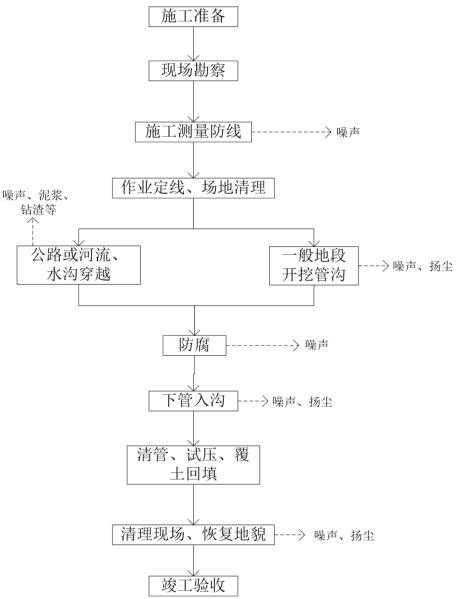 图 2.2 项目管道施工工艺流程及产污节点图本项目输水管道长度约 2.8km，原水管线 320m，管线采用沟埋方式敷设，管沟采用机械开挖的方法。清理地表：首先由施工人员用铁锹等工具将场地表面的杂草碎石清理干净（穿越公路地段需用破路机将路面破开）。管道基槽开挖：管线在一般地段时采取开挖或破路方式施工（管沟开挖回填严格按照 CJJ33-2005 执行），管道开挖一般采用机械开挖式施工，局部易塌落地段设置支护。本工程管道施工作业带宽度为 4m，此范围内影响施工机械通行及施工作业的石块、杂草、树木、农作物等将予以清理。管道安装完毕后，立即按原貌恢复地面和路面。该阶段产生施工扬尘、噪声。管道防腐：球墨铸铁管防腐：在内表面衬水泥砂浆，外表面喷锌再涂沥青。根据实际使用经验，球墨铸铁管在腐蚀性较强的土壤中埋设，容易腐蚀穿孔，因而管外壁必须喷锌后作防腐涂层或用塑料薄膜包裹，才能达到铸铁管的使用年限。下沟：处理后的各段管材由移动吊车和人工结合的方式置入管沟内，并将各段球墨铸铁管、其他管材组合连接采用滑入式和机械柔性接口方式，接口完毕后， 回填。覆土回填；清理场地、恢复地貌：覆土回填后，由工人对施工现场进行清理、恢复施工场地原有地貌、植被。（2）净水厂工程施工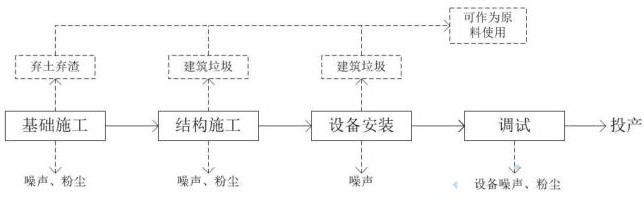 图 2.3 施工工艺及产污环节图主要工艺流程为场地平整、基础开挖、建构筑物施工、工艺装置和设备安装、场地硬化绿化等。场地平整、基础开挖，应重点做好各项水土流失防治措施，开挖土方暂时集中堆放在指定地点，供基础回填使用，多余土方应及时外运，堆土点必要时应设置挡土墙；场地内应设置洗车平台，应设置截排水沟、沉砂池等排水设施。建筑物建设及设备安装：应重点做好扬尘、噪声污染防治措施及施工废水处理措施， 如场地外围应设置围墙或硬质围挡，建筑物周围搭建防尘布网，物料应集中堆放， 设置废水沉淀池等。主体工程施工完后应及时进行地面硬化和场地绿化。项目建设期对项目的主要影响表现为：施工扬尘、施工废水、施工噪声及施工过程中产生的固废，具体施工流程和各阶段主要污染物见下图。表 2.7 施工期产污情况一览表根据实际使用经验，球墨铸铁管在腐蚀性较强的土壤中埋设，容易腐蚀穿孔，因而管外壁必须喷锌后作防腐涂层或用塑料薄膜包裹，才能达到铸铁管的使用年限。下沟：处理后的各段管材由移动吊车和人工结合的方式置入管沟内，并将各段球墨铸铁管、其他管材组合连接采用滑入式和机械柔性接口方式，接口完毕后， 回填。覆土回填；清理场地、恢复地貌：覆土回填后，由工人对施工现场进行清理、恢复施工场地原有地貌、植被。（2）净水厂工程施工图 2.3 施工工艺及产污环节图主要工艺流程为场地平整、基础开挖、建构筑物施工、工艺装置和设备安装、场地硬化绿化等。场地平整、基础开挖，应重点做好各项水土流失防治措施，开挖土方暂时集中堆放在指定地点，供基础回填使用，多余土方应及时外运，堆土点必要时应设置挡土墙；场地内应设置洗车平台，应设置截排水沟、沉砂池等排水设施。建筑物建设及设备安装：应重点做好扬尘、噪声污染防治措施及施工废水处理措施， 如场地外围应设置围墙或硬质围挡，建筑物周围搭建防尘布网，物料应集中堆放， 设置废水沉淀池等。主体工程施工完后应及时进行地面硬化和场地绿化。项目建设期对项目的主要影响表现为：施工扬尘、施工废水、施工噪声及施工过程中产生的固废，具体施工流程和各阶段主要污染物见下图。表 2.7 施工期产污情况一览表根据实际使用经验，球墨铸铁管在腐蚀性较强的土壤中埋设，容易腐蚀穿孔，因而管外壁必须喷锌后作防腐涂层或用塑料薄膜包裹，才能达到铸铁管的使用年限。下沟：处理后的各段管材由移动吊车和人工结合的方式置入管沟内，并将各段球墨铸铁管、其他管材组合连接采用滑入式和机械柔性接口方式，接口完毕后， 回填。覆土回填；清理场地、恢复地貌：覆土回填后，由工人对施工现场进行清理、恢复施工场地原有地貌、植被。（2）净水厂工程施工图 2.3 施工工艺及产污环节图主要工艺流程为场地平整、基础开挖、建构筑物施工、工艺装置和设备安装、场地硬化绿化等。场地平整、基础开挖，应重点做好各项水土流失防治措施，开挖土方暂时集中堆放在指定地点，供基础回填使用，多余土方应及时外运，堆土点必要时应设置挡土墙；场地内应设置洗车平台，应设置截排水沟、沉砂池等排水设施。建筑物建设及设备安装：应重点做好扬尘、噪声污染防治措施及施工废水处理措施， 如场地外围应设置围墙或硬质围挡，建筑物周围搭建防尘布网，物料应集中堆放， 设置废水沉淀池等。主体工程施工完后应及时进行地面硬化和场地绿化。项目建设期对项目的主要影响表现为：施工扬尘、施工废水、施工噪声及施工过程中产生的固废，具体施工流程和各阶段主要污染物见下图。表 2.7 施工期产污情况一览表根据实际使用经验，球墨铸铁管在腐蚀性较强的土壤中埋设，容易腐蚀穿孔，因而管外壁必须喷锌后作防腐涂层或用塑料薄膜包裹，才能达到铸铁管的使用年限。下沟：处理后的各段管材由移动吊车和人工结合的方式置入管沟内，并将各段球墨铸铁管、其他管材组合连接采用滑入式和机械柔性接口方式，接口完毕后， 回填。覆土回填；清理场地、恢复地貌：覆土回填后，由工人对施工现场进行清理、恢复施工场地原有地貌、植被。（2）净水厂工程施工图 2.3 施工工艺及产污环节图主要工艺流程为场地平整、基础开挖、建构筑物施工、工艺装置和设备安装、场地硬化绿化等。场地平整、基础开挖，应重点做好各项水土流失防治措施，开挖土方暂时集中堆放在指定地点，供基础回填使用，多余土方应及时外运，堆土点必要时应设置挡土墙；场地内应设置洗车平台，应设置截排水沟、沉砂池等排水设施。建筑物建设及设备安装：应重点做好扬尘、噪声污染防治措施及施工废水处理措施， 如场地外围应设置围墙或硬质围挡，建筑物周围搭建防尘布网，物料应集中堆放， 设置废水沉淀池等。主体工程施工完后应及时进行地面硬化和场地绿化。项目建设期对项目的主要影响表现为：施工扬尘、施工废水、施工噪声及施工过程中产生的固废，具体施工流程和各阶段主要污染物见下图。表 2.7 施工期产污情况一览表根据实际使用经验，球墨铸铁管在腐蚀性较强的土壤中埋设，容易腐蚀穿孔，因而管外壁必须喷锌后作防腐涂层或用塑料薄膜包裹，才能达到铸铁管的使用年限。下沟：处理后的各段管材由移动吊车和人工结合的方式置入管沟内，并将各段球墨铸铁管、其他管材组合连接采用滑入式和机械柔性接口方式，接口完毕后， 回填。覆土回填；清理场地、恢复地貌：覆土回填后，由工人对施工现场进行清理、恢复施工场地原有地貌、植被。（2）净水厂工程施工图 2.3 施工工艺及产污环节图主要工艺流程为场地平整、基础开挖、建构筑物施工、工艺装置和设备安装、场地硬化绿化等。场地平整、基础开挖，应重点做好各项水土流失防治措施，开挖土方暂时集中堆放在指定地点，供基础回填使用，多余土方应及时外运，堆土点必要时应设置挡土墙；场地内应设置洗车平台，应设置截排水沟、沉砂池等排水设施。建筑物建设及设备安装：应重点做好扬尘、噪声污染防治措施及施工废水处理措施， 如场地外围应设置围墙或硬质围挡，建筑物周围搭建防尘布网，物料应集中堆放， 设置废水沉淀池等。主体工程施工完后应及时进行地面硬化和场地绿化。项目建设期对项目的主要影响表现为：施工扬尘、施工废水、施工噪声及施工过程中产生的固废，具体施工流程和各阶段主要污染物见下图。表 2.7 施工期产污情况一览表根据实际使用经验，球墨铸铁管在腐蚀性较强的土壤中埋设，容易腐蚀穿孔，因而管外壁必须喷锌后作防腐涂层或用塑料薄膜包裹，才能达到铸铁管的使用年限。下沟：处理后的各段管材由移动吊车和人工结合的方式置入管沟内，并将各段球墨铸铁管、其他管材组合连接采用滑入式和机械柔性接口方式，接口完毕后， 回填。覆土回填；清理场地、恢复地貌：覆土回填后，由工人对施工现场进行清理、恢复施工场地原有地貌、植被。（2）净水厂工程施工图 2.3 施工工艺及产污环节图主要工艺流程为场地平整、基础开挖、建构筑物施工、工艺装置和设备安装、场地硬化绿化等。场地平整、基础开挖，应重点做好各项水土流失防治措施，开挖土方暂时集中堆放在指定地点，供基础回填使用，多余土方应及时外运，堆土点必要时应设置挡土墙；场地内应设置洗车平台，应设置截排水沟、沉砂池等排水设施。建筑物建设及设备安装：应重点做好扬尘、噪声污染防治措施及施工废水处理措施， 如场地外围应设置围墙或硬质围挡，建筑物周围搭建防尘布网，物料应集中堆放， 设置废水沉淀池等。主体工程施工完后应及时进行地面硬化和场地绿化。项目建设期对项目的主要影响表现为：施工扬尘、施工废水、施工噪声及施工过程中产生的固废，具体施工流程和各阶段主要污染物见下图。表 2.7 施工期产污情况一览表类别产污情况产污部位污染因子废气主体施工扬尘厂区颗粒物车辆及施工机械尾气厂区CO、NO2、THC 以及少量烟尘污水施工机械冲洗废水厂区施工机械SS、石油类污水施工人员生活废水厂区施工人员COD、BOD5、SS、NH3-N噪声等效连续 A 声级施工机械等效连续 A 声级固废弃方厂区弃方固废生活垃圾厂区生活垃圾2、运营期工艺流程：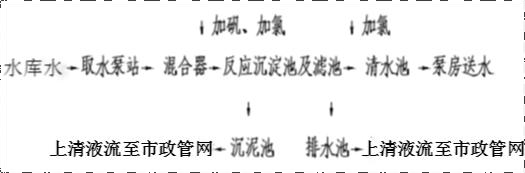 图 2.4 工艺流程图净水厂工艺流程为：斜陂堰水库原水经输水管道至取水泵站，进入混合池，投加 PAC 絮凝剂后进入絮凝反应池，发生絮凝反应后进入沉淀池，沉淀池采用斜管沉淀池，沉淀后进入 V 型流滤池，滤后水经次氯酸钠消毒进入清水池经泵房送入城市管网。1、混合：混合采用管道混合器，近期工程在反应沉淀池及滤池每格进水管上各设一套 DN300 的管道静态混合器，混凝剂投加在进水总管上。2、反应沉淀池及滤池：反应池、沉淀池及滤池合建，共 2 座。反应池和沉淀池中间设有过渡段，沉淀池和滤池采用渠道连接。1)反应池反应絮凝过程是整个净水工艺中的重要环节，对保证出水水质，降低混凝剂药耗具有重要作用。本设计采用网格絮凝池进行絮凝。反应池按远期期规模 2.0 万 m3/d 设计，分两组。单组规模 1.0 万 m3/d，为两格， 可单独运行。池中设池中设不锈钢网格。絮凝池竖井流速为 0.1m/s，设计共分 3 段： 前段过网流速 0.276m/s，中段过网流速 0.218m/s，末端不设网格；絮凝时间为 18min，平均 G=43.3s-1，GT 值 4.68×104。单组絮凝池平面尺寸 8.8m×2.8m，有效水深2、运营期工艺流程：图 2.4 工艺流程图净水厂工艺流程为：斜陂堰水库原水经输水管道至取水泵站，进入混合池，投加 PAC 絮凝剂后进入絮凝反应池，发生絮凝反应后进入沉淀池，沉淀池采用斜管沉淀池，沉淀后进入 V 型流滤池，滤后水经次氯酸钠消毒进入清水池经泵房送入城市管网。1、混合：混合采用管道混合器，近期工程在反应沉淀池及滤池每格进水管上各设一套 DN300 的管道静态混合器，混凝剂投加在进水总管上。2、反应沉淀池及滤池：反应池、沉淀池及滤池合建，共 2 座。反应池和沉淀池中间设有过渡段，沉淀池和滤池采用渠道连接。1)反应池反应絮凝过程是整个净水工艺中的重要环节，对保证出水水质，降低混凝剂药耗具有重要作用。本设计采用网格絮凝池进行絮凝。反应池按远期期规模 2.0 万 m3/d 设计，分两组。单组规模 1.0 万 m3/d，为两格， 可单独运行。池中设池中设不锈钢网格。絮凝池竖井流速为 0.1m/s，设计共分 3 段： 前段过网流速 0.276m/s，中段过网流速 0.218m/s，末端不设网格；絮凝时间为 18min，平均 G=43.3s-1，GT 值 4.68×104。单组絮凝池平面尺寸 8.8m×2.8m，有效水深2、运营期工艺流程：图 2.4 工艺流程图净水厂工艺流程为：斜陂堰水库原水经输水管道至取水泵站，进入混合池，投加 PAC 絮凝剂后进入絮凝反应池，发生絮凝反应后进入沉淀池，沉淀池采用斜管沉淀池，沉淀后进入 V 型流滤池，滤后水经次氯酸钠消毒进入清水池经泵房送入城市管网。1、混合：混合采用管道混合器，近期工程在反应沉淀池及滤池每格进水管上各设一套 DN300 的管道静态混合器，混凝剂投加在进水总管上。2、反应沉淀池及滤池：反应池、沉淀池及滤池合建，共 2 座。反应池和沉淀池中间设有过渡段，沉淀池和滤池采用渠道连接。1)反应池反应絮凝过程是整个净水工艺中的重要环节，对保证出水水质，降低混凝剂药耗具有重要作用。本设计采用网格絮凝池进行絮凝。反应池按远期期规模 2.0 万 m3/d 设计，分两组。单组规模 1.0 万 m3/d，为两格， 可单独运行。池中设池中设不锈钢网格。絮凝池竖井流速为 0.1m/s，设计共分 3 段： 前段过网流速 0.276m/s，中段过网流速 0.218m/s，末端不设网格；絮凝时间为 18min，平均 G=43.3s-1，GT 值 4.68×104。单组絮凝池平面尺寸 8.8m×2.8m，有效水深2、运营期工艺流程：图 2.4 工艺流程图净水厂工艺流程为：斜陂堰水库原水经输水管道至取水泵站，进入混合池，投加 PAC 絮凝剂后进入絮凝反应池，发生絮凝反应后进入沉淀池，沉淀池采用斜管沉淀池，沉淀后进入 V 型流滤池，滤后水经次氯酸钠消毒进入清水池经泵房送入城市管网。1、混合：混合采用管道混合器，近期工程在反应沉淀池及滤池每格进水管上各设一套 DN300 的管道静态混合器，混凝剂投加在进水总管上。2、反应沉淀池及滤池：反应池、沉淀池及滤池合建，共 2 座。反应池和沉淀池中间设有过渡段，沉淀池和滤池采用渠道连接。1)反应池反应絮凝过程是整个净水工艺中的重要环节，对保证出水水质，降低混凝剂药耗具有重要作用。本设计采用网格絮凝池进行絮凝。反应池按远期期规模 2.0 万 m3/d 设计，分两组。单组规模 1.0 万 m3/d，为两格， 可单独运行。池中设池中设不锈钢网格。絮凝池竖井流速为 0.1m/s，设计共分 3 段： 前段过网流速 0.276m/s，中段过网流速 0.218m/s，末端不设网格；絮凝时间为 18min，平均 G=43.3s-1，GT 值 4.68×104。单组絮凝池平面尺寸 8.8m×2.8m，有效水深2、运营期工艺流程：图 2.4 工艺流程图净水厂工艺流程为：斜陂堰水库原水经输水管道至取水泵站，进入混合池，投加 PAC 絮凝剂后进入絮凝反应池，发生絮凝反应后进入沉淀池，沉淀池采用斜管沉淀池，沉淀后进入 V 型流滤池，滤后水经次氯酸钠消毒进入清水池经泵房送入城市管网。1、混合：混合采用管道混合器，近期工程在反应沉淀池及滤池每格进水管上各设一套 DN300 的管道静态混合器，混凝剂投加在进水总管上。2、反应沉淀池及滤池：反应池、沉淀池及滤池合建，共 2 座。反应池和沉淀池中间设有过渡段，沉淀池和滤池采用渠道连接。1)反应池反应絮凝过程是整个净水工艺中的重要环节，对保证出水水质，降低混凝剂药耗具有重要作用。本设计采用网格絮凝池进行絮凝。反应池按远期期规模 2.0 万 m3/d 设计，分两组。单组规模 1.0 万 m3/d，为两格， 可单独运行。池中设池中设不锈钢网格。絮凝池竖井流速为 0.1m/s，设计共分 3 段： 前段过网流速 0.276m/s，中段过网流速 0.218m/s，末端不设网格；絮凝时间为 18min，平均 G=43.3s-1，GT 值 4.68×104。单组絮凝池平面尺寸 8.8m×2.8m，有效水深2、运营期工艺流程：图 2.4 工艺流程图净水厂工艺流程为：斜陂堰水库原水经输水管道至取水泵站，进入混合池，投加 PAC 絮凝剂后进入絮凝反应池，发生絮凝反应后进入沉淀池，沉淀池采用斜管沉淀池，沉淀后进入 V 型流滤池，滤后水经次氯酸钠消毒进入清水池经泵房送入城市管网。1、混合：混合采用管道混合器，近期工程在反应沉淀池及滤池每格进水管上各设一套 DN300 的管道静态混合器，混凝剂投加在进水总管上。2、反应沉淀池及滤池：反应池、沉淀池及滤池合建，共 2 座。反应池和沉淀池中间设有过渡段，沉淀池和滤池采用渠道连接。1)反应池反应絮凝过程是整个净水工艺中的重要环节，对保证出水水质，降低混凝剂药耗具有重要作用。本设计采用网格絮凝池进行絮凝。反应池按远期期规模 2.0 万 m3/d 设计，分两组。单组规模 1.0 万 m3/d，为两格， 可单独运行。池中设池中设不锈钢网格。絮凝池竖井流速为 0.1m/s，设计共分 3 段： 前段过网流速 0.276m/s，中段过网流速 0.218m/s，末端不设网格；絮凝时间为 18min，平均 G=43.3s-1，GT 值 4.68×104。单组絮凝池平面尺寸 8.8m×2.8m，有效水深4.00m。絮凝池排泥采用重力斗式排泥，采用 DN200 穿孔排泥管，每根排泥管管端设置手动闸阀、液压快开排泥阀各一个。过渡段：在絮凝池后设置过渡段。过渡段平面尺寸为 1.00m×8.8m，采用配水花墙进行配水，过孔流速约为 0.09m/s。沉淀池沉淀池采用斜管沉淀池，与反应池合建，分为两格。液面负荷取 6.4m3/(m2·h)， 斜管采用蜂窝六角型，内切圆直径为 30mm，壁厚为 0.5mm，材质为乙丙共聚，斜长为 1.0m，安装倾角为 60°。每格沉淀池平面尺寸为 8.8m×5.0m，深度 4.9m，其中积泥高度 0.6m。沉淀池采用三角堰集水槽集水，以保证出水均匀，再汇集到总出水渠中。集水槽深尺寸 L×B×H=5.0×0.4×0.4m，每组 4 个，出水堰负荷为 135m3/m.d。沉淀池排泥采用重力斗式排泥，采用 DN200 排泥管，每根排泥管设置手动闸阀、液压快开排泥阀各一个。沉淀池与滤池之间通过配水渠相连。滤池滤池采用气水反冲洗 V 型滤池，单座滤池分为两组，每组 2 格，共 4 格，总过滤面积为 64m2。每格尺寸为 L×B×H=4.0×4.0×4.1m，正常滤速为 7.0m/h，反冲洗时强制滤速为 9.33m/h，滤层上水深 1.25m。滤池由滤板、滤头及滤料组成。滤板上安装长柄滤头，每平方米为 56 个，上面分别是砾石承托层和滤料层。滤料采用均质石英砂滤料，粒径 d10 为 0.9~1.2mm， 不均匀系数 K80<1.4，厚度 1.2m；支承层，粒径 2.0~4.0mm，厚度 50mm。滤池采用三段式气水联合反冲洗加表面扫洗，其过程为：单独气冲，空气冲洗强度为 15L/(m2.s)，时间为 2min；气水联合反冲，空气冲洗强度为 15L/(m2.s)，水冲洗强度为 3L/m2.s，时间为 4min；单独水冲，水冲洗强度为 6L/m2.s，时间为 6min；冲洗过程中进行表面扫洗，表面扫洗强度为 2.01L/(m2·s)。滤池冲洗运行、冲洗周期为 24~48 小时。每格滤池设 250×250 浑水进水电动闸板阀 1 只，DN250 清水出水电动调节阀1 只，DN250 水冲洗电动阀 1 只，DN150 气反冲洗电动阀 1 只，DN400 水反冲排水电动闸板阀 1 只及 DN50 排气电磁阀 1 只，DN150 放空阀 2 只。滤池一侧设有管廊及配电房，内有反冲洗水泵、鼓风机等。反冲洗水泵采用立式离心泵 3 台，2 用 1 备，每台机组的流量为 175m3/h，扬程 10.0m，功率 11kW； 鼓风机风量为 14.5m3/min，压力 39.2kPa，1 用 1 备，每台功率 18.5kW。3、清水池：清水池按远期一次建成。清水池总有效容量为 3000m3，分为两座， 单座有效容量为 1500m3，平面尺寸 28.0m×15.0m，有效水深 3.8m。池内设砖砌导流墙，池顶设通气管，池顶覆土 0.5m。清水池容量为近期水厂最高日用水量的 30%， 为远期水厂最高日用水量的 15%。4、送水泵房及变配电间：用水时变化系数取 1.5，远期计供水能力为 1250m³/h。送水泵房土建按远期规模建设，设备一次安装。泵房平面尺寸为 20m×7.2m，变配电间平面尺寸为 12.2m×12m。安装水泵共四台，两大两小。最大供水时，开 2 台大泵；平时根据供水量调整水泵的启闭。小泵 2 台，单级双吸泵(配变频器，单泵参数 Q=320m3/h，H=50m，N=75kW； 大泵 2 台，单级双吸泵(配变频器)，单泵参数 Q=625m3/h，H=50m，N=132kW。5、出水总管：泵房出水总管按要求敷设两根 DN500 管道，管上设置流量计两个。6、加药间：按总规模 2 万 m³/d 设计。加药间平面尺寸 34.5m×7.5m。加矾采用聚合氯化铝，平均投加量为 8mg/L，设计最大投加量 15mg/L，投加浓度为 8%。投加点设在管道混合器前端进水总管上。投加方式：采用计量泵投加， 按原水流量比例投加。混凝剂储量按 20 天用量设计。加矾间设有地下式溶解池，分为两格，每格设有 1  台搅拌器。溶解后的药剂由提升泵提升至溶液池，溶液池分为两格，每格内设有 1 台搅拌器。配好的药剂由计量泵投加至管道混合器前端。设计量泵 3 台，2 用 1 备，每台流量 150L/h，扬程 0.5MPa。加氯采用次氯酸钠，设计投加量为 2.5mg/L，其中前加氯 1.5mg/L，后加氯1.0mg/L。前加氯投加点为管道混合器上的加氯投加口，后加氯的投加点设在滤池的出水管上。前加氯和后加氯采用不同的计量泵投加。类别产污情况产污部位污染因子大气食堂油烟职工油烟污水生活废水职工COD、BOD5、SS、NH3-N、TN、TP污水生产废水反冲洗、沉淀COD、SS噪声等效连续 A 声级机械设备等效连续 A 声级固废污泥沉泥池、排水池污泥降低浊度的同时可以降低水中的细菌、大肠菌、病毒、贾第鞭毛虫、隐孢子虫等，也能降低腐植酸、富里酸等部分有机物，本工程将要求所采用的工艺尽可能保障出水中的低浊度，本工程采用的处理方法为：药剂强化：水体中有机污染物和天然腐殖质的增加，加剧了水中胶体的稳定性，从而增加了水处理厂混凝处理的难度，特别是在冬季低温低浊时期，处理效果更差。采用改性混凝剂或助凝剂可以显著提高低温低浊水的混凝效果和沉淀性能；强化过滤：投加助滤剂，微絮凝过滤。选择合适的滤料主要保证浊度与微生物、水生动物的截留，需根据滤池池型选择合适的粒径以保证出水浊度。初滤水的收集。增加深度处理进一步降低浊度。2、藻类去除：本工程主要依靠混凝沉淀去除大部分藻，再通过滤池及膜过滤物理化学吸附及部分筛分机理去除一部分。3、有机物去除：本工程采用混凝、沉淀、过滤的常规工艺可以去除水中部分有机物。4、氮类污染物去除：《生活饮用水卫生标准》（GB5749-2022）对总氮含量未做明确要求，根据斜陂堰水库水质检测值可知，总氮含量较高，有超标风险。针对高浓度氮类污染物最有效的措施是采用生化法进行处理，比如曝气生物滤、臭氧生物活性炭等工艺，但针对低温条件下，生化处理效果不佳。为应对后期水库水高浓度污染的趋势，本次设计采用气水反冲洗 V 型滤池，滤池由滤板、滤头及滤料组成对氮类污染物有较好的处理效果。5、总磷污染物去除由上述水质分析可知，原水总磷含量为 0.03mg/L，为Ⅲ类水，虽然《生活饮用水卫生标准》（GB5749-2022）对水厂出水总磷未做明确要求，但为保证供水安全及水质稳定，在处理工艺流程的适当位置可采用投加混凝剂或其他方式，借助化学沉淀的原理，以降低水中总磷含量。6、细菌性指标细菌性指标伴随常规处理工艺（混凝、沉淀、过滤）可以去除一部分，另外，给水处理工艺中消毒处理必不可少，管网余氯也可保证饮用水安全。与项目有关的原有环境污染问题项目为新建工程，不存在与本项目有关的原有污染情况及主要环境问题。区域环境质量现状1、环境空气质量现状根据衡阳市生态环境局于 2021 年 2 月 15 日公布的《关于 2021 年 12 月及 1-12 月全市环境质量状况的通报》，可知 2021 年 1-12 月，按照环境空气质量综合指数评价，我市 8 个县市区所在城镇环境空气质量从好到差依次为: 南岳区、祁东县、衡南县、衡东县、衡山县、耒阳市、衡阳县、常宁市。县市区环境空气质量平均优良天数比例为 95.5%。PM10 和 PM2.5 均值浓度值分别为48μg/m³和 31μg/m³。2021 年 1-12 月，衡东县重污染天数 5 天超过年度考核目标值(2021 年目标值为 2 天)。8 个县市区(含南岳区)环境空气质量全部达到国家二级标准。其中衡阳县环境空气质量监测因子及对应浓度如下表：表 3.1 衡阳县区域环境空气质量现状评价表由上表可知，PM2.5、PM10、SO2、NO2 年平均浓度以及 O3 城市日最大 8 小时百分之 90 位数平均浓度、CO 城市日均值百分之 95 位数平均浓度均达标。本项目所在区域为达标区域。2、地表水质量根据衡阳市生态环境局于 2021 年 10 月 29 日的监测数据，可知斜陂堰水库水质达到《地表水环境质量标准》（GB3838-2002）中 III 类标准要求。表 3.2 斜陂堰水库水质情况表1、环境空气质量现状根据衡阳市生态环境局于 2021 年 2 月 15 日公布的《关于 2021 年 12 月及 1-12 月全市环境质量状况的通报》，可知 2021 年 1-12 月，按照环境空气质量综合指数评价，我市 8 个县市区所在城镇环境空气质量从好到差依次为: 南岳区、祁东县、衡南县、衡东县、衡山县、耒阳市、衡阳县、常宁市。县市区环境空气质量平均优良天数比例为 95.5%。PM10 和 PM2.5 均值浓度值分别为48μg/m³和 31μg/m³。2021 年 1-12 月，衡东县重污染天数 5 天超过年度考核目标值(2021 年目标值为 2 天)。8 个县市区(含南岳区)环境空气质量全部达到国家二级标准。其中衡阳县环境空气质量监测因子及对应浓度如下表：表 3.1 衡阳县区域环境空气质量现状评价表由上表可知，PM2.5、PM10、SO2、NO2 年平均浓度以及 O3 城市日最大 8 小时百分之 90 位数平均浓度、CO 城市日均值百分之 95 位数平均浓度均达标。本项目所在区域为达标区域。2、地表水质量根据衡阳市生态环境局于 2021 年 10 月 29 日的监测数据，可知斜陂堰水库水质达到《地表水环境质量标准》（GB3838-2002）中 III 类标准要求。表 3.2 斜陂堰水库水质情况表1、环境空气质量现状根据衡阳市生态环境局于 2021 年 2 月 15 日公布的《关于 2021 年 12 月及 1-12 月全市环境质量状况的通报》，可知 2021 年 1-12 月，按照环境空气质量综合指数评价，我市 8 个县市区所在城镇环境空气质量从好到差依次为: 南岳区、祁东县、衡南县、衡东县、衡山县、耒阳市、衡阳县、常宁市。县市区环境空气质量平均优良天数比例为 95.5%。PM10 和 PM2.5 均值浓度值分别为48μg/m³和 31μg/m³。2021 年 1-12 月，衡东县重污染天数 5 天超过年度考核目标值(2021 年目标值为 2 天)。8 个县市区(含南岳区)环境空气质量全部达到国家二级标准。其中衡阳县环境空气质量监测因子及对应浓度如下表：表 3.1 衡阳县区域环境空气质量现状评价表由上表可知，PM2.5、PM10、SO2、NO2 年平均浓度以及 O3 城市日最大 8 小时百分之 90 位数平均浓度、CO 城市日均值百分之 95 位数平均浓度均达标。本项目所在区域为达标区域。2、地表水质量根据衡阳市生态环境局于 2021 年 10 月 29 日的监测数据，可知斜陂堰水库水质达到《地表水环境质量标准》（GB3838-2002）中 III 类标准要求。表 3.2 斜陂堰水库水质情况表1、环境空气质量现状根据衡阳市生态环境局于 2021 年 2 月 15 日公布的《关于 2021 年 12 月及 1-12 月全市环境质量状况的通报》，可知 2021 年 1-12 月，按照环境空气质量综合指数评价，我市 8 个县市区所在城镇环境空气质量从好到差依次为: 南岳区、祁东县、衡南县、衡东县、衡山县、耒阳市、衡阳县、常宁市。县市区环境空气质量平均优良天数比例为 95.5%。PM10 和 PM2.5 均值浓度值分别为48μg/m³和 31μg/m³。2021 年 1-12 月，衡东县重污染天数 5 天超过年度考核目标值(2021 年目标值为 2 天)。8 个县市区(含南岳区)环境空气质量全部达到国家二级标准。其中衡阳县环境空气质量监测因子及对应浓度如下表：表 3.1 衡阳县区域环境空气质量现状评价表由上表可知，PM2.5、PM10、SO2、NO2 年平均浓度以及 O3 城市日最大 8 小时百分之 90 位数平均浓度、CO 城市日均值百分之 95 位数平均浓度均达标。本项目所在区域为达标区域。2、地表水质量根据衡阳市生态环境局于 2021 年 10 月 29 日的监测数据，可知斜陂堰水库水质达到《地表水环境质量标准》（GB3838-2002）中 III 类标准要求。表 3.2 斜陂堰水库水质情况表1、环境空气质量现状根据衡阳市生态环境局于 2021 年 2 月 15 日公布的《关于 2021 年 12 月及 1-12 月全市环境质量状况的通报》，可知 2021 年 1-12 月，按照环境空气质量综合指数评价，我市 8 个县市区所在城镇环境空气质量从好到差依次为: 南岳区、祁东县、衡南县、衡东县、衡山县、耒阳市、衡阳县、常宁市。县市区环境空气质量平均优良天数比例为 95.5%。PM10 和 PM2.5 均值浓度值分别为48μg/m³和 31μg/m³。2021 年 1-12 月，衡东县重污染天数 5 天超过年度考核目标值(2021 年目标值为 2 天)。8 个县市区(含南岳区)环境空气质量全部达到国家二级标准。其中衡阳县环境空气质量监测因子及对应浓度如下表：表 3.1 衡阳县区域环境空气质量现状评价表由上表可知，PM2.5、PM10、SO2、NO2 年平均浓度以及 O3 城市日最大 8 小时百分之 90 位数平均浓度、CO 城市日均值百分之 95 位数平均浓度均达标。本项目所在区域为达标区域。2、地表水质量根据衡阳市生态环境局于 2021 年 10 月 29 日的监测数据，可知斜陂堰水库水质达到《地表水环境质量标准》（GB3838-2002）中 III 类标准要求。表 3.2 斜陂堰水库水质情况表1、环境空气质量现状根据衡阳市生态环境局于 2021 年 2 月 15 日公布的《关于 2021 年 12 月及 1-12 月全市环境质量状况的通报》，可知 2021 年 1-12 月，按照环境空气质量综合指数评价，我市 8 个县市区所在城镇环境空气质量从好到差依次为: 南岳区、祁东县、衡南县、衡东县、衡山县、耒阳市、衡阳县、常宁市。县市区环境空气质量平均优良天数比例为 95.5%。PM10 和 PM2.5 均值浓度值分别为48μg/m³和 31μg/m³。2021 年 1-12 月，衡东县重污染天数 5 天超过年度考核目标值(2021 年目标值为 2 天)。8 个县市区(含南岳区)环境空气质量全部达到国家二级标准。其中衡阳县环境空气质量监测因子及对应浓度如下表：表 3.1 衡阳县区域环境空气质量现状评价表由上表可知，PM2.5、PM10、SO2、NO2 年平均浓度以及 O3 城市日最大 8 小时百分之 90 位数平均浓度、CO 城市日均值百分之 95 位数平均浓度均达标。本项目所在区域为达标区域。2、地表水质量根据衡阳市生态环境局于 2021 年 10 月 29 日的监测数据，可知斜陂堰水库水质达到《地表水环境质量标准》（GB3838-2002）中 III 类标准要求。表 3.2 斜陂堰水库水质情况表区域环境质量现状监测项目现状浓度(mg/L)标准限值(mg/L)达标情况区域环境质量现状pH 值（无量纲）7.56~9达标区域环境质量现状溶解氧6.8≥5达标区域环境质量现状IMn2.6≤6达标CODCODCOD121212≤20≤20≤20达标BOD5BOD5BOD52.92.92.9≤4≤4≤4达标氨氮(NH3-N)氨氮(NH3-N)氨氮(NH3-N)0.2680.2680.268≤1.0≤1.0≤1.0达标总磷(以 P 计)总磷(以 P 计)总磷(以 P 计)0.030.030.03≤0.05≤0.05≤0.05达标总氮(以 N 计)总氮(以 N 计)总氮(以 N 计)0.910.910.91≤1.0≤1.0≤1.0达标铜铜铜0.0060.0060.006≤1.0≤1.0≤1.0达标锌锌锌0.0040.0040.004≤1.0≤1.0≤1.0达标氟化物氟化物氟化物0.1220.1220.122≤1.0≤1.0≤1.0达标硒硒硒0.41×10-30.41×10-30.41×10-3≤0.01≤0.01≤0.01达标砷砷砷1.30×10-31.30×10-31.30×10-3≤0.05≤0.05≤0.05达标汞汞汞0.04×10-30.04×10-30.04×10-3≤0.0001≤0.0001≤0.0001达标镉镉镉0.05×10-30.05×10-30.05×10-3≤0.003≤0.003≤0.003达标铬(六价)铬(六价)铬(六价)0.0040.0040.004≤0.05≤0.05≤0.05达标铅铅铅0.09×10-30.09×10-30.09×10-3≤0.05≤0.05≤0.05达标氰化物氰化物氰化物0.0040.0040.004≤0.2≤0.2≤0.2达标挥发酚挥发酚挥发酚0.00030.00030.0003≤0.005≤0.005≤0.005达标石油类石油类石油类0.010.010.01≤0.05≤0.05≤0.05达标阴离子表面活性剂阴离子表面活性剂阴离子表面活性剂0.050.050.05≤0.2≤0.2≤0.2达标硫化物硫化物硫化物0.0050.0050.005≤0.2≤0.2≤0.2达标粪大肠菌群粪大肠菌群粪大肠菌群80 个/L80 个/L80 个/L≤10000≤10000≤10000达标3、斜陂堰水库周边污染情况斜陂堰水库为饮用水水源地，已划分饮用水水源保护区。根据 2021 年度衡阳县石市镇斜陂堰水库饮用水水源保护区的整治情况，可知：一级保护区内无排污口、网箱养殖以及其他违法建设项目等。二级保护区内无排污口、网箱养殖和畜禽养殖等，但二级保护区内居民分散式生活污水处理未整治。3、斜陂堰水库周边污染情况斜陂堰水库为饮用水水源地，已划分饮用水水源保护区。根据 2021 年度衡阳县石市镇斜陂堰水库饮用水水源保护区的整治情况，可知：一级保护区内无排污口、网箱养殖以及其他违法建设项目等。二级保护区内无排污口、网箱养殖和畜禽养殖等，但二级保护区内居民分散式生活污水处理未整治。3、斜陂堰水库周边污染情况斜陂堰水库为饮用水水源地，已划分饮用水水源保护区。根据 2021 年度衡阳县石市镇斜陂堰水库饮用水水源保护区的整治情况，可知：一级保护区内无排污口、网箱养殖以及其他违法建设项目等。二级保护区内无排污口、网箱养殖和畜禽养殖等，但二级保护区内居民分散式生活污水处理未整治。3、斜陂堰水库周边污染情况斜陂堰水库为饮用水水源地，已划分饮用水水源保护区。根据 2021 年度衡阳县石市镇斜陂堰水库饮用水水源保护区的整治情况，可知：一级保护区内无排污口、网箱养殖以及其他违法建设项目等。二级保护区内无排污口、网箱养殖和畜禽养殖等，但二级保护区内居民分散式生活污水处理未整治。3、斜陂堰水库周边污染情况斜陂堰水库为饮用水水源地，已划分饮用水水源保护区。根据 2021 年度衡阳县石市镇斜陂堰水库饮用水水源保护区的整治情况，可知：一级保护区内无排污口、网箱养殖以及其他违法建设项目等。二级保护区内无排污口、网箱养殖和畜禽养殖等，但二级保护区内居民分散式生活污水处理未整治。3、斜陂堰水库周边污染情况斜陂堰水库为饮用水水源地，已划分饮用水水源保护区。根据 2021 年度衡阳县石市镇斜陂堰水库饮用水水源保护区的整治情况，可知：一级保护区内无排污口、网箱养殖以及其他违法建设项目等。二级保护区内无排污口、网箱养殖和畜禽养殖等，但二级保护区内居民分散式生活污水处理未整治。3、斜陂堰水库周边污染情况斜陂堰水库为饮用水水源地，已划分饮用水水源保护区。根据 2021 年度衡阳县石市镇斜陂堰水库饮用水水源保护区的整治情况，可知：一级保护区内无排污口、网箱养殖以及其他违法建设项目等。二级保护区内无排污口、网箱养殖和畜禽养殖等，但二级保护区内居民分散式生活污水处理未整治。3、斜陂堰水库周边污染情况斜陂堰水库为饮用水水源地，已划分饮用水水源保护区。根据 2021 年度衡阳县石市镇斜陂堰水库饮用水水源保护区的整治情况，可知：一级保护区内无排污口、网箱养殖以及其他违法建设项目等。二级保护区内无排污口、网箱养殖和畜禽养殖等，但二级保护区内居民分散式生活污水处理未整治。3、斜陂堰水库周边污染情况斜陂堰水库为饮用水水源地，已划分饮用水水源保护区。根据 2021 年度衡阳县石市镇斜陂堰水库饮用水水源保护区的整治情况，可知：一级保护区内无排污口、网箱养殖以及其他违法建设项目等。二级保护区内无排污口、网箱养殖和畜禽养殖等，但二级保护区内居民分散式生活污水处理未整治。3、斜陂堰水库周边污染情况斜陂堰水库为饮用水水源地，已划分饮用水水源保护区。根据 2021 年度衡阳县石市镇斜陂堰水库饮用水水源保护区的整治情况，可知：一级保护区内无排污口、网箱养殖以及其他违法建设项目等。二级保护区内无排污口、网箱养殖和畜禽养殖等，但二级保护区内居民分散式生活污水处理未整治。3、斜陂堰水库周边污染情况斜陂堰水库为饮用水水源地，已划分饮用水水源保护区。根据 2021 年度衡阳县石市镇斜陂堰水库饮用水水源保护区的整治情况，可知：一级保护区内无排污口、网箱养殖以及其他违法建设项目等。二级保护区内无排污口、网箱养殖和畜禽养殖等，但二级保护区内居民分散式生活污水处理未整治。3、斜陂堰水库周边污染情况斜陂堰水库为饮用水水源地，已划分饮用水水源保护区。根据 2021 年度衡阳县石市镇斜陂堰水库饮用水水源保护区的整治情况，可知：一级保护区内无排污口、网箱养殖以及其他违法建设项目等。二级保护区内无排污口、网箱养殖和畜禽养殖等，但二级保护区内居民分散式生活污水处理未整治。环境保护目标经实地调查了解，评价区范围内无重点保护文物、古迹、植物、动物及人文景观等，其他保护目标与本项目相对位置见表。表 3.3 主要环境保护目标一览表经实地调查了解，评价区范围内无重点保护文物、古迹、植物、动物及人文景观等，其他保护目标与本项目相对位置见表。表 3.3 主要环境保护目标一览表经实地调查了解，评价区范围内无重点保护文物、古迹、植物、动物及人文景观等，其他保护目标与本项目相对位置见表。表 3.3 主要环境保护目标一览表经实地调查了解，评价区范围内无重点保护文物、古迹、植物、动物及人文景观等，其他保护目标与本项目相对位置见表。表 3.3 主要环境保护目标一览表经实地调查了解，评价区范围内无重点保护文物、古迹、植物、动物及人文景观等，其他保护目标与本项目相对位置见表。表 3.3 主要环境保护目标一览表经实地调查了解，评价区范围内无重点保护文物、古迹、植物、动物及人文景观等，其他保护目标与本项目相对位置见表。表 3.3 主要环境保护目标一览表经实地调查了解，评价区范围内无重点保护文物、古迹、植物、动物及人文景观等，其他保护目标与本项目相对位置见表。表 3.3 主要环境保护目标一览表经实地调查了解，评价区范围内无重点保护文物、古迹、植物、动物及人文景观等，其他保护目标与本项目相对位置见表。表 3.3 主要环境保护目标一览表经实地调查了解，评价区范围内无重点保护文物、古迹、植物、动物及人文景观等，其他保护目标与本项目相对位置见表。表 3.3 主要环境保护目标一览表经实地调查了解，评价区范围内无重点保护文物、古迹、植物、动物及人文景观等，其他保护目标与本项目相对位置见表。表 3.3 主要环境保护目标一览表经实地调查了解，评价区范围内无重点保护文物、古迹、植物、动物及人文景观等，其他保护目标与本项目相对位置见表。表 3.3 主要环境保护目标一览表经实地调查了解，评价区范围内无重点保护文物、古迹、植物、动物及人文景观等，其他保护目标与本项目相对位置见表。表 3.3 主要环境保护目标一览表环境保护目标项目环境要素环境保护目标环境保护目标方位最近距离最近距离规模/功能保护级别保护级别环境保护目标净水厂空气环境白象村老槽门居民点白象村老槽门居民点南面320m320m约 13 户《环境空气质量标准》（GB3095-2012）中二级标准《环境空气质量标准》（GB3095-2012）中二级标准环境保护目标净水厂空气环境白象村上如堂居民点白象村上如堂居民点东面330m330m约 3 户《环境空气质量标准》（GB3095-2012）中二级标准《环境空气质量标准》（GB3095-2012）中二级标准环境保护目标净水厂空气环境湖南界牌瓷城建设项目管理有限公司湖南界牌瓷城建设项目管理有限公司东南面230m230m衡阳县界牌陶瓷工业园基础设施建设及园区配套工程整《环境空气质量标准》（GB3095-2012）中二级标准《环境空气质量标准》（GB3095-2012）中二级标准体开发PPP 项目投资建设及运营管理体开发PPP 项目投资建设及运营管理地表水环境地表水环境斜陂堰水库斜陂堰水库北面北面50m50m中型水库饮用水源中型水库饮用水源《地表水环境质量》（GB3838-2002）中Ⅲ类标准《地表水环境质量》（GB3838-2002）中Ⅲ类标准地表水环境地表水环境白象河白象河南面南面1.8km1.8km岳沙河支流岳沙河支流《地表水环境质量》（GB3838-2002）中Ⅲ类标准《地表水环境质量》（GB3838-2002）中Ⅲ类标准地表水环境地表水环境岳沙河岳沙河西南面西南面4.6km4.6km蒸水支流蒸水支流《地表水环境质量》（GB3838-2002）中Ⅲ类标准《地表水环境质量》（GB3838-2002）中Ⅲ类标准地下水环境地下水环境所在区域地下水所在区域地下水所在区域地下水所在区域地下水所在区域地下水所在区域地下水所在区域地下水所在区域地下水《地下水环境质量》（GB/T14848-93）中Ⅲ类标准《地下水环境质量》（GB/T14848-93）中Ⅲ类标准管网沿线空气环境空气环境管网沿线村庄管网沿线村庄——1-20m1-20m——《环境空气质量标准》（GB3095-2012）中二级标准《环境空气质量标准》（GB3095-2012）中二级标准管网沿线声环境声环境管网沿线村庄管网沿线村庄——1-200m1-200m——《声环境质量标准》（GB3096-2008）中2 类区标准《声环境质量标准》（GB3096-2008）中2 类区标准污染物排放控制标准1、废水项目废水执行《污水综合排放标准》（GB8978-1996）三级标准。表 3.4 废水排放标准2、废气项目施工期扬尘、汽车尾气执行《大气污染物综合排放标准》（GB16297-1996）中的相关标准表 3.5  施工厂界扬尘（总悬浮颗粒物）浓度限值1、废水项目废水执行《污水综合排放标准》（GB8978-1996）三级标准。表 3.4 废水排放标准2、废气项目施工期扬尘、汽车尾气执行《大气污染物综合排放标准》（GB16297-1996）中的相关标准表 3.5  施工厂界扬尘（总悬浮颗粒物）浓度限值1、废水项目废水执行《污水综合排放标准》（GB8978-1996）三级标准。表 3.4 废水排放标准2、废气项目施工期扬尘、汽车尾气执行《大气污染物综合排放标准》（GB16297-1996）中的相关标准表 3.5  施工厂界扬尘（总悬浮颗粒物）浓度限值1、废水项目废水执行《污水综合排放标准》（GB8978-1996）三级标准。表 3.4 废水排放标准2、废气项目施工期扬尘、汽车尾气执行《大气污染物综合排放标准》（GB16297-1996）中的相关标准表 3.5  施工厂界扬尘（总悬浮颗粒物）浓度限值1、废水项目废水执行《污水综合排放标准》（GB8978-1996）三级标准。表 3.4 废水排放标准2、废气项目施工期扬尘、汽车尾气执行《大气污染物综合排放标准》（GB16297-1996）中的相关标准表 3.5  施工厂界扬尘（总悬浮颗粒物）浓度限值1、废水项目废水执行《污水综合排放标准》（GB8978-1996）三级标准。表 3.4 废水排放标准2、废气项目施工期扬尘、汽车尾气执行《大气污染物综合排放标准》（GB16297-1996）中的相关标准表 3.5  施工厂界扬尘（总悬浮颗粒物）浓度限值1、废水项目废水执行《污水综合排放标准》（GB8978-1996）三级标准。表 3.4 废水排放标准2、废气项目施工期扬尘、汽车尾气执行《大气污染物综合排放标准》（GB16297-1996）中的相关标准表 3.5  施工厂界扬尘（总悬浮颗粒物）浓度限值1、废水项目废水执行《污水综合排放标准》（GB8978-1996）三级标准。表 3.4 废水排放标准2、废气项目施工期扬尘、汽车尾气执行《大气污染物综合排放标准》（GB16297-1996）中的相关标准表 3.5  施工厂界扬尘（总悬浮颗粒物）浓度限值1、废水项目废水执行《污水综合排放标准》（GB8978-1996）三级标准。表 3.4 废水排放标准2、废气项目施工期扬尘、汽车尾气执行《大气污染物综合排放标准》（GB16297-1996）中的相关标准表 3.5  施工厂界扬尘（总悬浮颗粒物）浓度限值1、废水项目废水执行《污水综合排放标准》（GB8978-1996）三级标准。表 3.4 废水排放标准2、废气项目施工期扬尘、汽车尾气执行《大气污染物综合排放标准》（GB16297-1996）中的相关标准表 3.5  施工厂界扬尘（总悬浮颗粒物）浓度限值1、废水项目废水执行《污水综合排放标准》（GB8978-1996）三级标准。表 3.4 废水排放标准2、废气项目施工期扬尘、汽车尾气执行《大气污染物综合排放标准》（GB16297-1996）中的相关标准表 3.5  施工厂界扬尘（总悬浮颗粒物）浓度限值1、废水项目废水执行《污水综合排放标准》（GB8978-1996）三级标准。表 3.4 废水排放标准2、废气项目施工期扬尘、汽车尾气执行《大气污染物综合排放标准》（GB16297-1996）中的相关标准表 3.5  施工厂界扬尘（总悬浮颗粒物）浓度限值1、废水项目废水执行《污水综合排放标准》（GB8978-1996）三级标准。表 3.4 废水排放标准2、废气项目施工期扬尘、汽车尾气执行《大气污染物综合排放标准》（GB16297-1996）中的相关标准表 3.5  施工厂界扬尘（总悬浮颗粒物）浓度限值1、废水项目废水执行《污水综合排放标准》（GB8978-1996）三级标准。表 3.4 废水排放标准2、废气项目施工期扬尘、汽车尾气执行《大气污染物综合排放标准》（GB16297-1996）中的相关标准表 3.5  施工厂界扬尘（总悬浮颗粒物）浓度限值1、废水项目废水执行《污水综合排放标准》（GB8978-1996）三级标准。表 3.4 废水排放标准2、废气项目施工期扬尘、汽车尾气执行《大气污染物综合排放标准》（GB16297-1996）中的相关标准表 3.5  施工厂界扬尘（总悬浮颗粒物）浓度限值污染物排放控制标准指标指标最高循序排放浓度（mg/m3）最高循序排放浓度（mg/m3）最高允许排放速率（kg/h）最高允许排放速率（kg/h）最高允许排放速率（kg/h）最高允许排放速率（kg/h）无组织排放浓度监控浓度限值（mg/m3）无组织排放浓度监控浓度限值（mg/m3）无组织排放浓度监控浓度限值（mg/m3）无组织排放浓度监控浓度限值（mg/m3）标准来源污染物排放控制标准指标指标最高循序排放浓度（mg/m3）最高循序排放浓度（mg/m3）排气筒高度（m）排气筒高度（m）二级二级监控点监控点浓度（mg/m3）浓度（mg/m3）标准来源污染物排放控制标准颗粒物颗粒物//////周界外浓度最高点周界外浓度最高点1.01.0《大气污染物综合排放标准》（GB16297-1996）项目运营期食堂安装经国家认可的单位检测合格的油烟净化设施，食堂油烟经净化后的食堂油烟从专用烟道排出，排放浓度符合《饮食业油烟排放标准(试行)》（18483-2001)中的标准限值。3、噪声施工期噪声执行《建筑施工场界环境噪声排放标准》（GB12523-2011）， 厂界噪声执行《工业企业厂界环境噪声排放标准》（GB12348-2008）中 2 类区标准：表 3.6 环境噪声排放限值4、固体废物一般固体废物执行《一般工业固体废物贮存和填埋污染控制标准》（GB18599-2020）中有关要求；危险废物执行《危险废物贮存污染控制标准》（GB18421.82-2001）及其 2013 年修改单中有关规定。总量控制指标根据《国家环境保护“十三五”规划基本思路》，我国“十三五”期间对 COD、氨氮、SO2、NOx 这 4 种污染物实行排放总量控制，实施重点行业挥发性有机物(VOCs)总量控制。本项目生活废水与生产废水经化粪池处理后排至衡阳县界牌陶瓷工业园污水处理厂，申请总量控制指标。CODCr ：7.24t/a;NH3-N：1.16t/a。产污环节类别废水量(t/d)排放方式污染物产生情况产生情况治理措施治理措施治理措施排放情况排放情况产污环节类别废水量(t/d)排放方式污染物浓度(mg/ L)产生量(t/a)治理工艺治理效率是否为可行性技术浓度(mg/L)排放量(t/a)水处理沉淀池排泥水46.6间接排放CODCr99.61.69沉淀池/是99.61.69水处理沉淀池排泥水46.6间接排放SS3305.61沉淀池90%是330.56水处理滤池反冲洗水350间接排放CODCr8510.86沉淀池/是8510.86水处理滤池反冲洗水350间接排放SS30038.33沉淀池90%是303.83办公生活生活污水0.96间接排放CODCr2500.088化粪池40%是1500.0528办公生活生活污水0.96间接排放BOD51200.042化粪池30%是840.0294办公生活生活污水0.96间接排放SS2000.070化粪池70%是600.021办公生活生活污水0.96间接排放NH3-N250.0088化粪池30%是17.50.0062办公生活生活污水0.96间接排放TN350.0123化粪池/是350.0123办公生活生活污水0.96间接排放TP40.0014化粪池/是40.0014用于厂区周边绿化植被灌溉。综上所述废水处理措施可行。污水处理厂依托可行性分析衡阳县界牌陶瓷工业园污水处理厂厂址位于衡阳县界牌镇白象村，厂区征地红线面积共计 8964.4 ㎡。界牌镇陶瓷工业园污水处理厂一期设计规模为10000m³/d。污水经外部收水管网送至厂区，经由粗格栅进入提升泵房，经潜污泵提升后，至混凝沉淀池沉淀再至细格栅进入旋流沉砂池进行沉砂处理，处理后污水经计量进入CASS 生物池；在生物池内通过微生物的新陈代谢作用，污染物得以降解或去除；经过沉淀和滗水阶段，生物池内的混合液进行泥水分离，上清液由滗水器收集，经出水管道输送进入提升泵站，经潜污泵提升至滤布滤池过滤，滤后水流至接触池；经加二氧化氯消毒后，排入白象河。本项目属于衡阳县界牌陶瓷工业园污水处理厂纳污范围，项目废水排放量为396.6m3/d，占污水处理厂处理能力的3.9%，不会对污水处理厂产生较大的冲击负荷，且项目废水经处理后满足《污水综合排放标准》(GB8978-1996)三级标准、污水处理厂尾水排放执行《城镇污水处理厂污染物排放标准》一级A 标准。则依托衡阳县界牌陶瓷工业园污水处理厂可行。废水排放环境影响分析本项目生产废水经沉淀池处理，生活污水经化粪池处理，经处理后一同经市政管网排至衡阳县界牌陶瓷工业园污水处理厂。本项目废水对地表水环境影响极小。3、噪声本项目噪声源主要是生产设备运行时产生，其噪声值在80~100dB(A)之间，详见下表：表 4.3  设备产生噪声一览表用于厂区周边绿化植被灌溉。综上所述废水处理措施可行。污水处理厂依托可行性分析衡阳县界牌陶瓷工业园污水处理厂厂址位于衡阳县界牌镇白象村，厂区征地红线面积共计 8964.4 ㎡。界牌镇陶瓷工业园污水处理厂一期设计规模为10000m³/d。污水经外部收水管网送至厂区，经由粗格栅进入提升泵房，经潜污泵提升后，至混凝沉淀池沉淀再至细格栅进入旋流沉砂池进行沉砂处理，处理后污水经计量进入CASS 生物池；在生物池内通过微生物的新陈代谢作用，污染物得以降解或去除；经过沉淀和滗水阶段，生物池内的混合液进行泥水分离，上清液由滗水器收集，经出水管道输送进入提升泵站，经潜污泵提升至滤布滤池过滤，滤后水流至接触池；经加二氧化氯消毒后，排入白象河。本项目属于衡阳县界牌陶瓷工业园污水处理厂纳污范围，项目废水排放量为396.6m3/d，占污水处理厂处理能力的3.9%，不会对污水处理厂产生较大的冲击负荷，且项目废水经处理后满足《污水综合排放标准》(GB8978-1996)三级标准、污水处理厂尾水排放执行《城镇污水处理厂污染物排放标准》一级A 标准。则依托衡阳县界牌陶瓷工业园污水处理厂可行。废水排放环境影响分析本项目生产废水经沉淀池处理，生活污水经化粪池处理，经处理后一同经市政管网排至衡阳县界牌陶瓷工业园污水处理厂。本项目废水对地表水环境影响极小。3、噪声本项目噪声源主要是生产设备运行时产生，其噪声值在80~100dB(A)之间，详见下表：表 4.3  设备产生噪声一览表用于厂区周边绿化植被灌溉。综上所述废水处理措施可行。污水处理厂依托可行性分析衡阳县界牌陶瓷工业园污水处理厂厂址位于衡阳县界牌镇白象村，厂区征地红线面积共计 8964.4 ㎡。界牌镇陶瓷工业园污水处理厂一期设计规模为10000m³/d。污水经外部收水管网送至厂区，经由粗格栅进入提升泵房，经潜污泵提升后，至混凝沉淀池沉淀再至细格栅进入旋流沉砂池进行沉砂处理，处理后污水经计量进入CASS 生物池；在生物池内通过微生物的新陈代谢作用，污染物得以降解或去除；经过沉淀和滗水阶段，生物池内的混合液进行泥水分离，上清液由滗水器收集，经出水管道输送进入提升泵站，经潜污泵提升至滤布滤池过滤，滤后水流至接触池；经加二氧化氯消毒后，排入白象河。本项目属于衡阳县界牌陶瓷工业园污水处理厂纳污范围，项目废水排放量为396.6m3/d，占污水处理厂处理能力的3.9%，不会对污水处理厂产生较大的冲击负荷，且项目废水经处理后满足《污水综合排放标准》(GB8978-1996)三级标准、污水处理厂尾水排放执行《城镇污水处理厂污染物排放标准》一级A 标准。则依托衡阳县界牌陶瓷工业园污水处理厂可行。废水排放环境影响分析本项目生产废水经沉淀池处理，生活污水经化粪池处理，经处理后一同经市政管网排至衡阳县界牌陶瓷工业园污水处理厂。本项目废水对地表水环境影响极小。3、噪声本项目噪声源主要是生产设备运行时产生，其噪声值在80~100dB(A)之间，详见下表：表 4.3  设备产生噪声一览表用于厂区周边绿化植被灌溉。综上所述废水处理措施可行。污水处理厂依托可行性分析衡阳县界牌陶瓷工业园污水处理厂厂址位于衡阳县界牌镇白象村，厂区征地红线面积共计 8964.4 ㎡。界牌镇陶瓷工业园污水处理厂一期设计规模为10000m³/d。污水经外部收水管网送至厂区，经由粗格栅进入提升泵房，经潜污泵提升后，至混凝沉淀池沉淀再至细格栅进入旋流沉砂池进行沉砂处理，处理后污水经计量进入CASS 生物池；在生物池内通过微生物的新陈代谢作用，污染物得以降解或去除；经过沉淀和滗水阶段，生物池内的混合液进行泥水分离，上清液由滗水器收集，经出水管道输送进入提升泵站，经潜污泵提升至滤布滤池过滤，滤后水流至接触池；经加二氧化氯消毒后，排入白象河。本项目属于衡阳县界牌陶瓷工业园污水处理厂纳污范围，项目废水排放量为396.6m3/d，占污水处理厂处理能力的3.9%，不会对污水处理厂产生较大的冲击负荷，且项目废水经处理后满足《污水综合排放标准》(GB8978-1996)三级标准、污水处理厂尾水排放执行《城镇污水处理厂污染物排放标准》一级A 标准。则依托衡阳县界牌陶瓷工业园污水处理厂可行。废水排放环境影响分析本项目生产废水经沉淀池处理，生活污水经化粪池处理，经处理后一同经市政管网排至衡阳县界牌陶瓷工业园污水处理厂。本项目废水对地表水环境影响极小。3、噪声本项目噪声源主要是生产设备运行时产生，其噪声值在80~100dB(A)之间，详见下表：表 4.3  设备产生噪声一览表用于厂区周边绿化植被灌溉。综上所述废水处理措施可行。污水处理厂依托可行性分析衡阳县界牌陶瓷工业园污水处理厂厂址位于衡阳县界牌镇白象村，厂区征地红线面积共计 8964.4 ㎡。界牌镇陶瓷工业园污水处理厂一期设计规模为10000m³/d。污水经外部收水管网送至厂区，经由粗格栅进入提升泵房，经潜污泵提升后，至混凝沉淀池沉淀再至细格栅进入旋流沉砂池进行沉砂处理，处理后污水经计量进入CASS 生物池；在生物池内通过微生物的新陈代谢作用，污染物得以降解或去除；经过沉淀和滗水阶段，生物池内的混合液进行泥水分离，上清液由滗水器收集，经出水管道输送进入提升泵站，经潜污泵提升至滤布滤池过滤，滤后水流至接触池；经加二氧化氯消毒后，排入白象河。本项目属于衡阳县界牌陶瓷工业园污水处理厂纳污范围，项目废水排放量为396.6m3/d，占污水处理厂处理能力的3.9%，不会对污水处理厂产生较大的冲击负荷，且项目废水经处理后满足《污水综合排放标准》(GB8978-1996)三级标准、污水处理厂尾水排放执行《城镇污水处理厂污染物排放标准》一级A 标准。则依托衡阳县界牌陶瓷工业园污水处理厂可行。废水排放环境影响分析本项目生产废水经沉淀池处理，生活污水经化粪池处理，经处理后一同经市政管网排至衡阳县界牌陶瓷工业园污水处理厂。本项目废水对地表水环境影响极小。3、噪声本项目噪声源主要是生产设备运行时产生，其噪声值在80~100dB(A)之间，详见下表：表 4.3  设备产生噪声一览表用于厂区周边绿化植被灌溉。综上所述废水处理措施可行。污水处理厂依托可行性分析衡阳县界牌陶瓷工业园污水处理厂厂址位于衡阳县界牌镇白象村，厂区征地红线面积共计 8964.4 ㎡。界牌镇陶瓷工业园污水处理厂一期设计规模为10000m³/d。污水经外部收水管网送至厂区，经由粗格栅进入提升泵房，经潜污泵提升后，至混凝沉淀池沉淀再至细格栅进入旋流沉砂池进行沉砂处理，处理后污水经计量进入CASS 生物池；在生物池内通过微生物的新陈代谢作用，污染物得以降解或去除；经过沉淀和滗水阶段，生物池内的混合液进行泥水分离，上清液由滗水器收集，经出水管道输送进入提升泵站，经潜污泵提升至滤布滤池过滤，滤后水流至接触池；经加二氧化氯消毒后，排入白象河。本项目属于衡阳县界牌陶瓷工业园污水处理厂纳污范围，项目废水排放量为396.6m3/d，占污水处理厂处理能力的3.9%，不会对污水处理厂产生较大的冲击负荷，且项目废水经处理后满足《污水综合排放标准》(GB8978-1996)三级标准、污水处理厂尾水排放执行《城镇污水处理厂污染物排放标准》一级A 标准。则依托衡阳县界牌陶瓷工业园污水处理厂可行。废水排放环境影响分析本项目生产废水经沉淀池处理，生活污水经化粪池处理，经处理后一同经市政管网排至衡阳县界牌陶瓷工业园污水处理厂。本项目废水对地表水环境影响极小。3、噪声本项目噪声源主要是生产设备运行时产生，其噪声值在80~100dB(A)之间，详见下表：表 4.3  设备产生噪声一览表用于厂区周边绿化植被灌溉。综上所述废水处理措施可行。污水处理厂依托可行性分析衡阳县界牌陶瓷工业园污水处理厂厂址位于衡阳县界牌镇白象村，厂区征地红线面积共计 8964.4 ㎡。界牌镇陶瓷工业园污水处理厂一期设计规模为10000m³/d。污水经外部收水管网送至厂区，经由粗格栅进入提升泵房，经潜污泵提升后，至混凝沉淀池沉淀再至细格栅进入旋流沉砂池进行沉砂处理，处理后污水经计量进入CASS 生物池；在生物池内通过微生物的新陈代谢作用，污染物得以降解或去除；经过沉淀和滗水阶段，生物池内的混合液进行泥水分离，上清液由滗水器收集，经出水管道输送进入提升泵站，经潜污泵提升至滤布滤池过滤，滤后水流至接触池；经加二氧化氯消毒后，排入白象河。本项目属于衡阳县界牌陶瓷工业园污水处理厂纳污范围，项目废水排放量为396.6m3/d，占污水处理厂处理能力的3.9%，不会对污水处理厂产生较大的冲击负荷，且项目废水经处理后满足《污水综合排放标准》(GB8978-1996)三级标准、污水处理厂尾水排放执行《城镇污水处理厂污染物排放标准》一级A 标准。则依托衡阳县界牌陶瓷工业园污水处理厂可行。废水排放环境影响分析本项目生产废水经沉淀池处理，生活污水经化粪池处理，经处理后一同经市政管网排至衡阳县界牌陶瓷工业园污水处理厂。本项目废水对地表水环境影响极小。3、噪声本项目噪声源主要是生产设备运行时产生，其噪声值在80~100dB(A)之间，详见下表：表 4.3  设备产生噪声一览表名称数量位置噪声治理措施卧式双吸泵2取水泵房85噪声设备均安装于建、构筑物内，采取基础减振、建筑隔声；合理布局，吸音材料，隔音门窗，基础减振；水泵采用低噪声离心泵，布卧式双吸泵2取水泵房85噪声设备均安装于建、构筑物内，采取基础减振、建筑隔声；合理布局，吸音材料，隔音门窗，基础减振；水泵采用低噪声离心泵，布LX 型电动单梁悬挂起重机1取水泵房85噪声设备均安装于建、构筑物内，采取基础减振、建筑隔声；合理布局，吸音材料，隔音门窗，基础减振；水泵采用低噪声离心泵，布配 MD12-6D 型电动葫芦1取水泵房85噪声设备均安装于建、构筑物内，采取基础减振、建筑隔声；合理布局，吸音材料，隔音门窗，基础减振；水泵采用低噪声离心泵，布MD12-18D 型电动葫芦2取水泵房85噪声设备均安装于建、构筑物内，采取基础减振、建筑隔声；合理布局，吸音材料，隔音门窗，基础减振；水泵采用低噪声离心泵，布不锈钢进水格栅485轴流风机285轴流风机585潜污泵285排沙泵485管道混合器2反应沉淀池及滤池85LX 型电动单梁悬挂起重机1反应沉淀池及滤池85配 MD12-6D 型电动葫芦1反应沉淀池及滤池85潜污泵2反应沉淀池及滤池85罗茨风机2反应沉淀池及滤池85反冲洗水泵3反应沉淀池及滤池85卧式双吸泵2送水泵房及变配电间85卧式双吸泵2送水泵房及变配电间85LX 型电动单梁悬挂起重机1送水泵房及变配电间85配 MD21-6D 型电动葫芦1送水泵房及变配电间85潜污泵2送水泵房及变配电间85轴流风机8送水泵房及变配电间85耐腐蚀矾液提升泵2加药间85夹壁式搅拌机2加药间85桨式搅拌机2加药间85隔膜计量泵2加药间85MD11-6D 型电动葫芦1加药间85次氯酸钠投加泵6加药间85轴流风机4加药间85次氯酸钠发生器1加药间85LX 型电动单梁悬挂起重机1综合车间85配 MD11-6D 型电动葫芦1综合车间85MD11-6D 型电动葫芦1综合车间85净水厂主要噪声设备是鼓风机、水泵等，其噪声防治措施主要考虑从声源上和传播途径上降低噪声。选择低噪声、低振荡、高质量的鼓风机、水泵、电机等设备； 设备基础必须采取隔振措施；单独设置隔声鼓风机房，鼓风机搞好动平衡，并对风机进、出口安装消音器；各类泵房采用隔声处理；加强设备日常检修和维护，保证设备正常运转；在设计时在平面布置上设置绿化隔离带。4、固体废物本项目营运期产生的固体废物主要包括生活垃圾、污泥等。净水厂主要噪声设备是鼓风机、水泵等，其噪声防治措施主要考虑从声源上和传播途径上降低噪声。选择低噪声、低振荡、高质量的鼓风机、水泵、电机等设备； 设备基础必须采取隔振措施；单独设置隔声鼓风机房，鼓风机搞好动平衡，并对风机进、出口安装消音器；各类泵房采用隔声处理；加强设备日常检修和维护，保证设备正常运转；在设计时在平面布置上设置绿化隔离带。4、固体废物本项目营运期产生的固体废物主要包括生活垃圾、污泥等。净水厂主要噪声设备是鼓风机、水泵等，其噪声防治措施主要考虑从声源上和传播途径上降低噪声。选择低噪声、低振荡、高质量的鼓风机、水泵、电机等设备； 设备基础必须采取隔振措施；单独设置隔声鼓风机房，鼓风机搞好动平衡，并对风机进、出口安装消音器；各类泵房采用隔声处理；加强设备日常检修和维护，保证设备正常运转；在设计时在平面布置上设置绿化隔离带。4、固体废物本项目营运期产生的固体废物主要包括生活垃圾、污泥等。净水厂主要噪声设备是鼓风机、水泵等，其噪声防治措施主要考虑从声源上和传播途径上降低噪声。选择低噪声、低振荡、高质量的鼓风机、水泵、电机等设备； 设备基础必须采取隔振措施；单独设置隔声鼓风机房，鼓风机搞好动平衡，并对风机进、出口安装消音器；各类泵房采用隔声处理；加强设备日常检修和维护，保证设备正常运转；在设计时在平面布置上设置绿化隔离带。4、固体废物本项目营运期产生的固体废物主要包括生活垃圾、污泥等。净水厂主要噪声设备是鼓风机、水泵等，其噪声防治措施主要考虑从声源上和传播途径上降低噪声。选择低噪声、低振荡、高质量的鼓风机、水泵、电机等设备； 设备基础必须采取隔振措施；单独设置隔声鼓风机房，鼓风机搞好动平衡，并对风机进、出口安装消音器；各类泵房采用隔声处理；加强设备日常检修和维护，保证设备正常运转；在设计时在平面布置上设置绿化隔离带。4、固体废物本项目营运期产生的固体废物主要包括生活垃圾、污泥等。净水厂主要噪声设备是鼓风机、水泵等，其噪声防治措施主要考虑从声源上和传播途径上降低噪声。选择低噪声、低振荡、高质量的鼓风机、水泵、电机等设备； 设备基础必须采取隔振措施；单独设置隔声鼓风机房，鼓风机搞好动平衡，并对风机进、出口安装消音器；各类泵房采用隔声处理；加强设备日常检修和维护，保证设备正常运转；在设计时在平面布置上设置绿化隔离带。4、固体废物本项目营运期产生的固体废物主要包括生活垃圾、污泥等。净水厂主要噪声设备是鼓风机、水泵等，其噪声防治措施主要考虑从声源上和传播途径上降低噪声。选择低噪声、低振荡、高质量的鼓风机、水泵、电机等设备； 设备基础必须采取隔振措施；单独设置隔声鼓风机房，鼓风机搞好动平衡，并对风机进、出口安装消音器；各类泵房采用隔声处理；加强设备日常检修和维护，保证设备正常运转；在设计时在平面布置上设置绿化隔离带。4、固体废物本项目营运期产生的固体废物主要包括生活垃圾、污泥等。产生工序固体废物产生量（t/a）性质处理方式职工生活生活垃圾1.46一般固体废物定点堆放后，由环卫部门统一清运水处理污泥98.865一般固体废物送至污泥集中处置中心处置本项目不考虑大气沉降对土壤环境的影响途径，项目厂区全部硬化。本项目次氯酸钠罐如发生损坏，会下渗影响土壤环境，企业应对次氯酸钠罐设置防渗措施， 按照《危险废物贮存污染控制标准》（GB18421.82-2001）设置防渗措施。故在正常状况下，在采取源头及分区防渗措施的基础上，正常状况下可预防因泄露渗入土壤影响土壤环境。如次氯酸钠罐发生防渗层破损，建设单位必须时采取修复措施，不可任由次氯酸钠下渗土壤，污染土壤环境。因此，企业应定期检查次氯酸钠罐。6、项目环境风险1）环境风险调查⑴环境风险物质调查根据项目储存危废类别情况，对照《建设项目环境风险评价技术导则》（HJ169-2018）附录B，确定项目涉及的风险物质为次氯酸钠，理化性质见表4.5。危险物质理化性质：表4.5 次氯酸钠理化性质本项目不考虑大气沉降对土壤环境的影响途径，项目厂区全部硬化。本项目次氯酸钠罐如发生损坏，会下渗影响土壤环境，企业应对次氯酸钠罐设置防渗措施， 按照《危险废物贮存污染控制标准》（GB18421.82-2001）设置防渗措施。故在正常状况下，在采取源头及分区防渗措施的基础上，正常状况下可预防因泄露渗入土壤影响土壤环境。如次氯酸钠罐发生防渗层破损，建设单位必须时采取修复措施，不可任由次氯酸钠下渗土壤，污染土壤环境。因此，企业应定期检查次氯酸钠罐。6、项目环境风险1）环境风险调查⑴环境风险物质调查根据项目储存危废类别情况，对照《建设项目环境风险评价技术导则》（HJ169-2018）附录B，确定项目涉及的风险物质为次氯酸钠，理化性质见表4.5。危险物质理化性质：表4.5 次氯酸钠理化性质本项目不考虑大气沉降对土壤环境的影响途径，项目厂区全部硬化。本项目次氯酸钠罐如发生损坏，会下渗影响土壤环境，企业应对次氯酸钠罐设置防渗措施， 按照《危险废物贮存污染控制标准》（GB18421.82-2001）设置防渗措施。故在正常状况下，在采取源头及分区防渗措施的基础上，正常状况下可预防因泄露渗入土壤影响土壤环境。如次氯酸钠罐发生防渗层破损，建设单位必须时采取修复措施，不可任由次氯酸钠下渗土壤，污染土壤环境。因此，企业应定期检查次氯酸钠罐。6、项目环境风险1）环境风险调查⑴环境风险物质调查根据项目储存危废类别情况，对照《建设项目环境风险评价技术导则》（HJ169-2018）附录B，确定项目涉及的风险物质为次氯酸钠，理化性质见表4.5。危险物质理化性质：表4.5 次氯酸钠理化性质本项目不考虑大气沉降对土壤环境的影响途径，项目厂区全部硬化。本项目次氯酸钠罐如发生损坏，会下渗影响土壤环境，企业应对次氯酸钠罐设置防渗措施， 按照《危险废物贮存污染控制标准》（GB18421.82-2001）设置防渗措施。故在正常状况下，在采取源头及分区防渗措施的基础上，正常状况下可预防因泄露渗入土壤影响土壤环境。如次氯酸钠罐发生防渗层破损，建设单位必须时采取修复措施，不可任由次氯酸钠下渗土壤，污染土壤环境。因此，企业应定期检查次氯酸钠罐。6、项目环境风险1）环境风险调查⑴环境风险物质调查根据项目储存危废类别情况，对照《建设项目环境风险评价技术导则》（HJ169-2018）附录B，确定项目涉及的风险物质为次氯酸钠，理化性质见表4.5。危险物质理化性质：表4.5 次氯酸钠理化性质本项目不考虑大气沉降对土壤环境的影响途径，项目厂区全部硬化。本项目次氯酸钠罐如发生损坏，会下渗影响土壤环境，企业应对次氯酸钠罐设置防渗措施， 按照《危险废物贮存污染控制标准》（GB18421.82-2001）设置防渗措施。故在正常状况下，在采取源头及分区防渗措施的基础上，正常状况下可预防因泄露渗入土壤影响土壤环境。如次氯酸钠罐发生防渗层破损，建设单位必须时采取修复措施，不可任由次氯酸钠下渗土壤，污染土壤环境。因此，企业应定期检查次氯酸钠罐。6、项目环境风险1）环境风险调查⑴环境风险物质调查根据项目储存危废类别情况，对照《建设项目环境风险评价技术导则》（HJ169-2018）附录B，确定项目涉及的风险物质为次氯酸钠，理化性质见表4.5。危险物质理化性质：表4.5 次氯酸钠理化性质本项目不考虑大气沉降对土壤环境的影响途径，项目厂区全部硬化。本项目次氯酸钠罐如发生损坏，会下渗影响土壤环境，企业应对次氯酸钠罐设置防渗措施， 按照《危险废物贮存污染控制标准》（GB18421.82-2001）设置防渗措施。故在正常状况下，在采取源头及分区防渗措施的基础上，正常状况下可预防因泄露渗入土壤影响土壤环境。如次氯酸钠罐发生防渗层破损，建设单位必须时采取修复措施，不可任由次氯酸钠下渗土壤，污染土壤环境。因此，企业应定期检查次氯酸钠罐。6、项目环境风险1）环境风险调查⑴环境风险物质调查根据项目储存危废类别情况，对照《建设项目环境风险评价技术导则》（HJ169-2018）附录B，确定项目涉及的风险物质为次氯酸钠，理化性质见表4.5。危险物质理化性质：表4.5 次氯酸钠理化性质本项目不考虑大气沉降对土壤环境的影响途径，项目厂区全部硬化。本项目次氯酸钠罐如发生损坏，会下渗影响土壤环境，企业应对次氯酸钠罐设置防渗措施， 按照《危险废物贮存污染控制标准》（GB18421.82-2001）设置防渗措施。故在正常状况下，在采取源头及分区防渗措施的基础上，正常状况下可预防因泄露渗入土壤影响土壤环境。如次氯酸钠罐发生防渗层破损，建设单位必须时采取修复措施，不可任由次氯酸钠下渗土壤，污染土壤环境。因此，企业应定期检查次氯酸钠罐。6、项目环境风险1）环境风险调查⑴环境风险物质调查根据项目储存危废类别情况，对照《建设项目环境风险评价技术导则》（HJ169-2018）附录B，确定项目涉及的风险物质为次氯酸钠，理化性质见表4.5。危险物质理化性质：表4.5 次氯酸钠理化性质本项目不考虑大气沉降对土壤环境的影响途径，项目厂区全部硬化。本项目次氯酸钠罐如发生损坏，会下渗影响土壤环境，企业应对次氯酸钠罐设置防渗措施， 按照《危险废物贮存污染控制标准》（GB18421.82-2001）设置防渗措施。故在正常状况下，在采取源头及分区防渗措施的基础上，正常状况下可预防因泄露渗入土壤影响土壤环境。如次氯酸钠罐发生防渗层破损，建设单位必须时采取修复措施，不可任由次氯酸钠下渗土壤，污染土壤环境。因此，企业应定期检查次氯酸钠罐。6、项目环境风险1）环境风险调查⑴环境风险物质调查根据项目储存危废类别情况，对照《建设项目环境风险评价技术导则》（HJ169-2018）附录B，确定项目涉及的风险物质为次氯酸钠，理化性质见表4.5。危险物质理化性质：表4.5 次氯酸钠理化性质本项目不考虑大气沉降对土壤环境的影响途径，项目厂区全部硬化。本项目次氯酸钠罐如发生损坏，会下渗影响土壤环境，企业应对次氯酸钠罐设置防渗措施， 按照《危险废物贮存污染控制标准》（GB18421.82-2001）设置防渗措施。故在正常状况下，在采取源头及分区防渗措施的基础上，正常状况下可预防因泄露渗入土壤影响土壤环境。如次氯酸钠罐发生防渗层破损，建设单位必须时采取修复措施，不可任由次氯酸钠下渗土壤，污染土壤环境。因此，企业应定期检查次氯酸钠罐。6、项目环境风险1）环境风险调查⑴环境风险物质调查根据项目储存危废类别情况，对照《建设项目环境风险评价技术导则》（HJ169-2018）附录B，确定项目涉及的风险物质为次氯酸钠，理化性质见表4.5。危险物质理化性质：表4.5 次氯酸钠理化性质标识中文名：次氯酸钠中文名：次氯酸钠中文名：次氯酸钠中文名：次氯酸钠中文名：次氯酸钠英文名： Sodiumhupochlori tesolution标识UN 编号：1791UN 编号：1791UN 编号：1791UN 编号：1791UN 编号：1791标识分子式：Naclo分子式：Naclo分子式：Naclo分子量：74.44分子量：74.44CAS 号：7681-52-9理 化 性质外 观 与性状微黄色溶液，有似氯的气味。微黄色溶液，有似氯的气味。微黄色溶液，有似氯的气味。微黄色溶液，有似氯的气味。微黄色溶液，有似氯的气味。理 化 性质熔	点（℃）-6相对密度（水=1）相对密度（水=1）102.2相对密度（空气=1）理 化 性质沸	点（℃）102.2饱和蒸气压（kPa）饱和蒸气压（kPa）饱和蒸气压（kPa）饱和蒸气压（kPa）毒 性 及健 康 危害侵 入 途径吸入食入经皮吸收吸入食入经皮吸收吸入食入经皮吸收吸入食入经皮吸收吸入食入经皮吸收毒 性 及健 康 危害毒性LD50：5800mg/kg(小鼠经口）LD50：5800mg/kg(小鼠经口）LD50：5800mg/kg(小鼠经口）LD50：5800mg/kg(小鼠经口）LD50：5800mg/kg(小鼠经口）毒 性 及健 康 危害健 康 危害次氯酸钠放出的游离氯可引起中毒，亦可引起皮肤病。已知本品有致敏作用。用次氯酸钠漂白液洗手的工人，手掌大量出汗， 指甲变薄，毛发脱离。次氯酸钠放出的游离氯可引起中毒，亦可引起皮肤病。已知本品有致敏作用。用次氯酸钠漂白液洗手的工人，手掌大量出汗， 指甲变薄，毛发脱离。次氯酸钠放出的游离氯可引起中毒，亦可引起皮肤病。已知本品有致敏作用。用次氯酸钠漂白液洗手的工人，手掌大量出汗， 指甲变薄，毛发脱离。次氯酸钠放出的游离氯可引起中毒，亦可引起皮肤病。已知本品有致敏作用。用次氯酸钠漂白液洗手的工人，手掌大量出汗， 指甲变薄，毛发脱离。次氯酸钠放出的游离氯可引起中毒，亦可引起皮肤病。已知本品有致敏作用。用次氯酸钠漂白液洗手的工人，手掌大量出汗， 指甲变薄，毛发脱离。燃 烧 爆炸 危 险性燃烧性不燃不燃燃烧（分解）产物燃烧（分解）产物有毒的腐蚀性气体燃 烧 爆炸 危 险性危 险 特性与空气混合能形成爆炸性混合物，遇明火、高热能引起燃烧爆炸。气体比空气轻，在室内使用和储存时，漏气上升滞留屋顶 不易排出，遇明火会引起爆炸。氢气与氟、氯、溴等卤素会剧与空气混合能形成爆炸性混合物，遇明火、高热能引起燃烧爆炸。气体比空气轻，在室内使用和储存时，漏气上升滞留屋顶 不易排出，遇明火会引起爆炸。氢气与氟、氯、溴等卤素会剧与空气混合能形成爆炸性混合物，遇明火、高热能引起燃烧爆炸。气体比空气轻，在室内使用和储存时，漏气上升滞留屋顶 不易排出，遇明火会引起爆炸。氢气与氟、氯、溴等卤素会剧与空气混合能形成爆炸性混合物，遇明火、高热能引起燃烧爆炸。气体比空气轻，在室内使用和储存时，漏气上升滞留屋顶 不易排出，遇明火会引起爆炸。氢气与氟、氯、溴等卤素会剧与空气混合能形成爆炸性混合物，遇明火、高热能引起燃烧爆炸。气体比空气轻，在室内使用和储存时，漏气上升滞留屋顶 不易排出，遇明火会引起爆炸。氢气与氟、氯、溴等卤素会剧烈反应。烈反应。烈反应。烈反应。烈反应。建 规 火险分级乙级稳定性不稳定聚 合 危害不 能 出现禁忌物碱类碱类碱类碱类碱类灭 火 方法雾状水或泡沫、二氧化碳灭火器雾状水或泡沫、二氧化碳灭火器雾状水或泡沫、二氧化碳灭火器雾状水或泡沫、二氧化碳灭火器雾状水或泡沫、二氧化碳灭火器急 救 措施皮肤接触：脱去污染的衣着，立即用水冲洗至少 15 分钟。皮肤接触：脱去污染的衣着，立即用水冲洗至少 15 分钟。皮肤接触：脱去污染的衣着，立即用水冲洗至少 15 分钟。皮肤接触：脱去污染的衣着，立即用水冲洗至少 15 分钟。皮肤接触：脱去污染的衣着，立即用水冲洗至少 15 分钟。皮肤接触：脱去污染的衣着，立即用水冲洗至少 15 分钟。急 救 措施眼睛接触：立即提起眼睑，用流动清水或生理盐水冲洗至少 15 分钟。就医。眼睛接触：立即提起眼睑，用流动清水或生理盐水冲洗至少 15 分钟。就医。眼睛接触：立即提起眼睑，用流动清水或生理盐水冲洗至少 15 分钟。就医。眼睛接触：立即提起眼睑，用流动清水或生理盐水冲洗至少 15 分钟。就医。眼睛接触：立即提起眼睑，用流动清水或生理盐水冲洗至少 15 分钟。就医。眼睛接触：立即提起眼睑，用流动清水或生理盐水冲洗至少 15 分钟。就医。急 救 措施吸入：迅速脱离现场至空气新鲜处。呼吸困难时给输氧。吸入：迅速脱离现场至空气新鲜处。呼吸困难时给输氧。吸入：迅速脱离现场至空气新鲜处。呼吸困难时给输氧。吸入：迅速脱离现场至空气新鲜处。呼吸困难时给输氧。吸入：迅速脱离现场至空气新鲜处。呼吸困难时给输氧。吸入：迅速脱离现场至空气新鲜处。呼吸困难时给输氧。急 救 措施食入：误服者给牛奶、蛋清、植物油等口服，不可催吐。立即就医。食入：误服者给牛奶、蛋清、植物油等口服，不可催吐。立即就医。食入：误服者给牛奶、蛋清、植物油等口服，不可催吐。立即就医。食入：误服者给牛奶、蛋清、植物油等口服，不可催吐。立即就医。食入：误服者给牛奶、蛋清、植物油等口服，不可催吐。立即就医。食入：误服者给牛奶、蛋清、植物油等口服，不可催吐。立即就医。泄 漏 处置疏散泄漏污染区人员至安全区，禁止无关人员进入污染区，建议应急处 理人员戴好防毒面具，穿相应防护服。不要直接接触泄漏物，在确保安 全的情况下堵漏。用砂土、蛭石或其他惰性材料吸收，然后转移到安全场所。如大量泄漏，利用围堤收容，然后收集、转移、回收或无害化处 理后废气。疏散泄漏污染区人员至安全区，禁止无关人员进入污染区，建议应急处 理人员戴好防毒面具，穿相应防护服。不要直接接触泄漏物，在确保安 全的情况下堵漏。用砂土、蛭石或其他惰性材料吸收，然后转移到安全场所。如大量泄漏，利用围堤收容，然后收集、转移、回收或无害化处 理后废气。疏散泄漏污染区人员至安全区，禁止无关人员进入污染区，建议应急处 理人员戴好防毒面具，穿相应防护服。不要直接接触泄漏物，在确保安 全的情况下堵漏。用砂土、蛭石或其他惰性材料吸收，然后转移到安全场所。如大量泄漏，利用围堤收容，然后收集、转移、回收或无害化处 理后废气。疏散泄漏污染区人员至安全区，禁止无关人员进入污染区，建议应急处 理人员戴好防毒面具，穿相应防护服。不要直接接触泄漏物，在确保安 全的情况下堵漏。用砂土、蛭石或其他惰性材料吸收，然后转移到安全场所。如大量泄漏，利用围堤收容，然后收集、转移、回收或无害化处 理后废气。疏散泄漏污染区人员至安全区，禁止无关人员进入污染区，建议应急处 理人员戴好防毒面具，穿相应防护服。不要直接接触泄漏物，在确保安 全的情况下堵漏。用砂土、蛭石或其他惰性材料吸收，然后转移到安全场所。如大量泄漏，利用围堤收容，然后收集、转移、回收或无害化处 理后废气。疏散泄漏污染区人员至安全区，禁止无关人员进入污染区，建议应急处 理人员戴好防毒面具，穿相应防护服。不要直接接触泄漏物，在确保安 全的情况下堵漏。用砂土、蛭石或其他惰性材料吸收，然后转移到安全场所。如大量泄漏，利用围堤收容，然后收集、转移、回收或无害化处 理后废气。储 运 注意事项储存于阴凉、干燥、通风处。远离火种、热源、防止阳光直射，禁止与还原剂、易燃、可燃物、酸类、碱类、混储混放，分装搬运时要注意个人防护，轻装轻卸，防止包装及容器破损，严禁与还原剂或易燃、可燃、 酸类、碱类等混装混运。夏季应早晚运输，防止日光暴晒。储存于阴凉、干燥、通风处。远离火种、热源、防止阳光直射，禁止与还原剂、易燃、可燃物、酸类、碱类、混储混放，分装搬运时要注意个人防护，轻装轻卸，防止包装及容器破损，严禁与还原剂或易燃、可燃、 酸类、碱类等混装混运。夏季应早晚运输，防止日光暴晒。储存于阴凉、干燥、通风处。远离火种、热源、防止阳光直射，禁止与还原剂、易燃、可燃物、酸类、碱类、混储混放，分装搬运时要注意个人防护，轻装轻卸，防止包装及容器破损，严禁与还原剂或易燃、可燃、 酸类、碱类等混装混运。夏季应早晚运输，防止日光暴晒。储存于阴凉、干燥、通风处。远离火种、热源、防止阳光直射，禁止与还原剂、易燃、可燃物、酸类、碱类、混储混放，分装搬运时要注意个人防护，轻装轻卸，防止包装及容器破损，严禁与还原剂或易燃、可燃、 酸类、碱类等混装混运。夏季应早晚运输，防止日光暴晒。储存于阴凉、干燥、通风处。远离火种、热源、防止阳光直射，禁止与还原剂、易燃、可燃物、酸类、碱类、混储混放，分装搬运时要注意个人防护，轻装轻卸，防止包装及容器破损，严禁与还原剂或易燃、可燃、 酸类、碱类等混装混运。夏季应早晚运输，防止日光暴晒。储存于阴凉、干燥、通风处。远离火种、热源、防止阳光直射，禁止与还原剂、易燃、可燃物、酸类、碱类、混储混放，分装搬运时要注意个人防护，轻装轻卸，防止包装及容器破损，严禁与还原剂或易燃、可燃、 酸类、碱类等混装混运。夏季应早晚运输，防止日光暴晒。⑵风险源分布情况根据分析，本项目主要环境风险为为次氯酸钠，泄露时会在短时间内对周围大气环境有一定影响，具体见表4.6。表 4.6 建设项目环境风险识别表2）风险潜势判断①危险物质及工艺系统危害性（P）的确定根据《建设项目环境风险评价技术导则》（HJ169－2018），危险物质及工艺系统危害性（P）应根据危险物质数量与临界量的比值（Q）和行业及生产工艺（M）确定。根据《建设项目环境风险评价技术导则》（HJ169-2018）附录C，Q 按下式进行⑵风险源分布情况根据分析，本项目主要环境风险为为次氯酸钠，泄露时会在短时间内对周围大气环境有一定影响，具体见表4.6。表 4.6 建设项目环境风险识别表2）风险潜势判断①危险物质及工艺系统危害性（P）的确定根据《建设项目环境风险评价技术导则》（HJ169－2018），危险物质及工艺系统危害性（P）应根据危险物质数量与临界量的比值（Q）和行业及生产工艺（M）确定。根据《建设项目环境风险评价技术导则》（HJ169-2018）附录C，Q 按下式进行⑵风险源分布情况根据分析，本项目主要环境风险为为次氯酸钠，泄露时会在短时间内对周围大气环境有一定影响，具体见表4.6。表 4.6 建设项目环境风险识别表2）风险潜势判断①危险物质及工艺系统危害性（P）的确定根据《建设项目环境风险评价技术导则》（HJ169－2018），危险物质及工艺系统危害性（P）应根据危险物质数量与临界量的比值（Q）和行业及生产工艺（M）确定。根据《建设项目环境风险评价技术导则》（HJ169-2018）附录C，Q 按下式进行⑵风险源分布情况根据分析，本项目主要环境风险为为次氯酸钠，泄露时会在短时间内对周围大气环境有一定影响，具体见表4.6。表 4.6 建设项目环境风险识别表2）风险潜势判断①危险物质及工艺系统危害性（P）的确定根据《建设项目环境风险评价技术导则》（HJ169－2018），危险物质及工艺系统危害性（P）应根据危险物质数量与临界量的比值（Q）和行业及生产工艺（M）确定。根据《建设项目环境风险评价技术导则》（HJ169-2018）附录C，Q 按下式进行⑵风险源分布情况根据分析，本项目主要环境风险为为次氯酸钠，泄露时会在短时间内对周围大气环境有一定影响，具体见表4.6。表 4.6 建设项目环境风险识别表2）风险潜势判断①危险物质及工艺系统危害性（P）的确定根据《建设项目环境风险评价技术导则》（HJ169－2018），危险物质及工艺系统危害性（P）应根据危险物质数量与临界量的比值（Q）和行业及生产工艺（M）确定。根据《建设项目环境风险评价技术导则》（HJ169-2018）附录C，Q 按下式进行⑵风险源分布情况根据分析，本项目主要环境风险为为次氯酸钠，泄露时会在短时间内对周围大气环境有一定影响，具体见表4.6。表 4.6 建设项目环境风险识别表2）风险潜势判断①危险物质及工艺系统危害性（P）的确定根据《建设项目环境风险评价技术导则》（HJ169－2018），危险物质及工艺系统危害性（P）应根据危险物质数量与临界量的比值（Q）和行业及生产工艺（M）确定。根据《建设项目环境风险评价技术导则》（HJ169-2018）附录C，Q 按下式进行⑵风险源分布情况根据分析，本项目主要环境风险为为次氯酸钠，泄露时会在短时间内对周围大气环境有一定影响，具体见表4.6。表 4.6 建设项目环境风险识别表2）风险潜势判断①危险物质及工艺系统危害性（P）的确定根据《建设项目环境风险评价技术导则》（HJ169－2018），危险物质及工艺系统危害性（P）应根据危险物质数量与临界量的比值（Q）和行业及生产工艺（M）确定。根据《建设项目环境风险评价技术导则》（HJ169-2018）附录C，Q 按下式进行⑵风险源分布情况根据分析，本项目主要环境风险为为次氯酸钠，泄露时会在短时间内对周围大气环境有一定影响，具体见表4.6。表 4.6 建设项目环境风险识别表2）风险潜势判断①危险物质及工艺系统危害性（P）的确定根据《建设项目环境风险评价技术导则》（HJ169－2018），危险物质及工艺系统危害性（P）应根据危险物质数量与临界量的比值（Q）和行业及生产工艺（M）确定。根据《建设项目环境风险评价技术导则》（HJ169-2018）附录C，Q 按下式进行⑵风险源分布情况根据分析，本项目主要环境风险为为次氯酸钠，泄露时会在短时间内对周围大气环境有一定影响，具体见表4.6。表 4.6 建设项目环境风险识别表2）风险潜势判断①危险物质及工艺系统危害性（P）的确定根据《建设项目环境风险评价技术导则》（HJ169－2018），危险物质及工艺系统危害性（P）应根据危险物质数量与临界量的比值（Q）和行业及生产工艺（M）确定。根据《建设项目环境风险评价技术导则》（HJ169-2018）附录C，Q 按下式进行计算：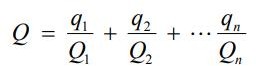 式中：q1，q2…qn 为每种危险物质的最大存在量（t）； Q1，Q2…Qn 为每种危险物质的临界量（t）；当Q＜1 时，该项目环境风险潜势为I。当Q≥1 时，将Q 值划分为：（1）1≤Q＜10；（2）10≤Q＜100；（3）Q≥100。对照《建设项目环境风险评价技术导则》（HJ169-2018）附录B，Q 的确定见表4.7。表4.7 拟建风险潜势判定一览表根据计算结果，Q 值∑=0.2<1，因此 Q 值＜1，则该项目环境风险潜势为 I。根据《建设项目环境风险评价技术导则》（HJ169－2018）附录C 中P 的确定依据，项目危险物质及工艺系统危害性（P）的等级为极度危害P4（轻度危害）。②环境敏感程度（E3）的确定根据《建设项目环境风险评价技术导则》（HJ169－2018）附录D，本项目大气环境敏感程度为环境低度敏感区（E3），本项目地表水环境敏感程度为环境低度敏感区（E3）。③风险潜势判断结果根据《建设项目环境风险评价技术导则》（HJ169－2018）表2 划分依据，本项目大气环境风险潜势及地表水风险潜势均为I。环境风险潜势划分依据见表4.8。表 4.8 建设项目环境风险潜势划分表计算：式中：q1，q2…qn 为每种危险物质的最大存在量（t）； Q1，Q2…Qn 为每种危险物质的临界量（t）；当Q＜1 时，该项目环境风险潜势为I。当Q≥1 时，将Q 值划分为：（1）1≤Q＜10；（2）10≤Q＜100；（3）Q≥100。对照《建设项目环境风险评价技术导则》（HJ169-2018）附录B，Q 的确定见表4.7。表4.7 拟建风险潜势判定一览表根据计算结果，Q 值∑=0.2<1，因此 Q 值＜1，则该项目环境风险潜势为 I。根据《建设项目环境风险评价技术导则》（HJ169－2018）附录C 中P 的确定依据，项目危险物质及工艺系统危害性（P）的等级为极度危害P4（轻度危害）。②环境敏感程度（E3）的确定根据《建设项目环境风险评价技术导则》（HJ169－2018）附录D，本项目大气环境敏感程度为环境低度敏感区（E3），本项目地表水环境敏感程度为环境低度敏感区（E3）。③风险潜势判断结果根据《建设项目环境风险评价技术导则》（HJ169－2018）表2 划分依据，本项目大气环境风险潜势及地表水风险潜势均为I。环境风险潜势划分依据见表4.8。表 4.8 建设项目环境风险潜势划分表计算：式中：q1，q2…qn 为每种危险物质的最大存在量（t）； Q1，Q2…Qn 为每种危险物质的临界量（t）；当Q＜1 时，该项目环境风险潜势为I。当Q≥1 时，将Q 值划分为：（1）1≤Q＜10；（2）10≤Q＜100；（3）Q≥100。对照《建设项目环境风险评价技术导则》（HJ169-2018）附录B，Q 的确定见表4.7。表4.7 拟建风险潜势判定一览表根据计算结果，Q 值∑=0.2<1，因此 Q 值＜1，则该项目环境风险潜势为 I。根据《建设项目环境风险评价技术导则》（HJ169－2018）附录C 中P 的确定依据，项目危险物质及工艺系统危害性（P）的等级为极度危害P4（轻度危害）。②环境敏感程度（E3）的确定根据《建设项目环境风险评价技术导则》（HJ169－2018）附录D，本项目大气环境敏感程度为环境低度敏感区（E3），本项目地表水环境敏感程度为环境低度敏感区（E3）。③风险潜势判断结果根据《建设项目环境风险评价技术导则》（HJ169－2018）表2 划分依据，本项目大气环境风险潜势及地表水风险潜势均为I。环境风险潜势划分依据见表4.8。表 4.8 建设项目环境风险潜势划分表计算：式中：q1，q2…qn 为每种危险物质的最大存在量（t）； Q1，Q2…Qn 为每种危险物质的临界量（t）；当Q＜1 时，该项目环境风险潜势为I。当Q≥1 时，将Q 值划分为：（1）1≤Q＜10；（2）10≤Q＜100；（3）Q≥100。对照《建设项目环境风险评价技术导则》（HJ169-2018）附录B，Q 的确定见表4.7。表4.7 拟建风险潜势判定一览表根据计算结果，Q 值∑=0.2<1，因此 Q 值＜1，则该项目环境风险潜势为 I。根据《建设项目环境风险评价技术导则》（HJ169－2018）附录C 中P 的确定依据，项目危险物质及工艺系统危害性（P）的等级为极度危害P4（轻度危害）。②环境敏感程度（E3）的确定根据《建设项目环境风险评价技术导则》（HJ169－2018）附录D，本项目大气环境敏感程度为环境低度敏感区（E3），本项目地表水环境敏感程度为环境低度敏感区（E3）。③风险潜势判断结果根据《建设项目环境风险评价技术导则》（HJ169－2018）表2 划分依据，本项目大气环境风险潜势及地表水风险潜势均为I。环境风险潜势划分依据见表4.8。表 4.8 建设项目环境风险潜势划分表计算：式中：q1，q2…qn 为每种危险物质的最大存在量（t）； Q1，Q2…Qn 为每种危险物质的临界量（t）；当Q＜1 时，该项目环境风险潜势为I。当Q≥1 时，将Q 值划分为：（1）1≤Q＜10；（2）10≤Q＜100；（3）Q≥100。对照《建设项目环境风险评价技术导则》（HJ169-2018）附录B，Q 的确定见表4.7。表4.7 拟建风险潜势判定一览表根据计算结果，Q 值∑=0.2<1，因此 Q 值＜1，则该项目环境风险潜势为 I。根据《建设项目环境风险评价技术导则》（HJ169－2018）附录C 中P 的确定依据，项目危险物质及工艺系统危害性（P）的等级为极度危害P4（轻度危害）。②环境敏感程度（E3）的确定根据《建设项目环境风险评价技术导则》（HJ169－2018）附录D，本项目大气环境敏感程度为环境低度敏感区（E3），本项目地表水环境敏感程度为环境低度敏感区（E3）。③风险潜势判断结果根据《建设项目环境风险评价技术导则》（HJ169－2018）表2 划分依据，本项目大气环境风险潜势及地表水风险潜势均为I。环境风险潜势划分依据见表4.8。表 4.8 建设项目环境风险潜势划分表计算：式中：q1，q2…qn 为每种危险物质的最大存在量（t）； Q1，Q2…Qn 为每种危险物质的临界量（t）；当Q＜1 时，该项目环境风险潜势为I。当Q≥1 时，将Q 值划分为：（1）1≤Q＜10；（2）10≤Q＜100；（3）Q≥100。对照《建设项目环境风险评价技术导则》（HJ169-2018）附录B，Q 的确定见表4.7。表4.7 拟建风险潜势判定一览表根据计算结果，Q 值∑=0.2<1，因此 Q 值＜1，则该项目环境风险潜势为 I。根据《建设项目环境风险评价技术导则》（HJ169－2018）附录C 中P 的确定依据，项目危险物质及工艺系统危害性（P）的等级为极度危害P4（轻度危害）。②环境敏感程度（E3）的确定根据《建设项目环境风险评价技术导则》（HJ169－2018）附录D，本项目大气环境敏感程度为环境低度敏感区（E3），本项目地表水环境敏感程度为环境低度敏感区（E3）。③风险潜势判断结果根据《建设项目环境风险评价技术导则》（HJ169－2018）表2 划分依据，本项目大气环境风险潜势及地表水风险潜势均为I。环境风险潜势划分依据见表4.8。表 4.8 建设项目环境风险潜势划分表计算：式中：q1，q2…qn 为每种危险物质的最大存在量（t）； Q1，Q2…Qn 为每种危险物质的临界量（t）；当Q＜1 时，该项目环境风险潜势为I。当Q≥1 时，将Q 值划分为：（1）1≤Q＜10；（2）10≤Q＜100；（3）Q≥100。对照《建设项目环境风险评价技术导则》（HJ169-2018）附录B，Q 的确定见表4.7。表4.7 拟建风险潜势判定一览表根据计算结果，Q 值∑=0.2<1，因此 Q 值＜1，则该项目环境风险潜势为 I。根据《建设项目环境风险评价技术导则》（HJ169－2018）附录C 中P 的确定依据，项目危险物质及工艺系统危害性（P）的等级为极度危害P4（轻度危害）。②环境敏感程度（E3）的确定根据《建设项目环境风险评价技术导则》（HJ169－2018）附录D，本项目大气环境敏感程度为环境低度敏感区（E3），本项目地表水环境敏感程度为环境低度敏感区（E3）。③风险潜势判断结果根据《建设项目环境风险评价技术导则》（HJ169－2018）表2 划分依据，本项目大气环境风险潜势及地表水风险潜势均为I。环境风险潜势划分依据见表4.8。表 4.8 建设项目环境风险潜势划分表环境敏感程度(E)危险物质及工艺系统危害性(P)危险物质及工艺系统危害性(P)危险物质及工艺系统危害性(P)危险物质及工艺系统危害性(P)环境敏感程度(E)极度危害(P1)高度危(P2)中度危害(P3)轻度危害(P4)环境高度敏感区(E1)IV+IVIIIIII环境高度敏感区(E2)IVIIIIIIII环境高度敏感区(E3)IIIIIIIII注：IV+为极高环境风险注：IV+为极高环境风险注：IV+为极高环境风险注：IV+为极高环境风险注：IV+为极高环境风险根据上文分析，本项目风险潜势为I，根据导则，可开展简单分析。3）环境敏感目标概况项目环境敏感目标主要为周边500m 范围内的居民及河流。本项目周边主要环境敏感目标分布情况详见本报告“环境保护目标”一栏。4）环境风险识别项目风险识别主要包括原辅材料运输，生产过程和三废污染处置过程中可能产生的环境风险。①运输过程原辅材料在运输过程中由于发生交通事故等原因，料桶或料袋破裂，导致原料泄露，造成对周围大气环境或水环境污染事故。②生产过程及三废处理过程危险废物在厂区暂存时，盛装危废的包装桶或编织袋在挪动转移过程中可能造成破裂，导致危废渗滤液泄漏，造成二次污染。③次生、伴生风险识别生产作业和化料仓库事故时引起物料泄漏、火灾爆炸，在事故处理过程中的伴生污染主要涉及到消防水、事故初期雨水等。消防水会携带部分物料，若不能及时得到有效的收集和处置将会排入附近水体， 对周边水环境造成不同程度的污染。另外，事故泄露状态下的厂区初期雨水，如不能得到妥善管理，就会随着雨水排入附近河道，对水环境构成威胁。泄露事故发生后，泄露物料不能及时有效处理，将会对环境造成二次污染。5、环境风险分析装卸过程中因包装桶破裂或操作不当等原因容易造成泄漏，挥发出的气体是氧气和少量的氯化氢散发将造成环境空气污染。运输过程如发生泄漏，则泄漏物料有可能进入水体。厂内储存过程如发生泄漏，则泄漏物料可能会进入市政管网。在储根据上文分析，本项目风险潜势为I，根据导则，可开展简单分析。3）环境敏感目标概况项目环境敏感目标主要为周边500m 范围内的居民及河流。本项目周边主要环境敏感目标分布情况详见本报告“环境保护目标”一栏。4）环境风险识别项目风险识别主要包括原辅材料运输，生产过程和三废污染处置过程中可能产生的环境风险。①运输过程原辅材料在运输过程中由于发生交通事故等原因，料桶或料袋破裂，导致原料泄露，造成对周围大气环境或水环境污染事故。②生产过程及三废处理过程危险废物在厂区暂存时，盛装危废的包装桶或编织袋在挪动转移过程中可能造成破裂，导致危废渗滤液泄漏，造成二次污染。③次生、伴生风险识别生产作业和化料仓库事故时引起物料泄漏、火灾爆炸，在事故处理过程中的伴生污染主要涉及到消防水、事故初期雨水等。消防水会携带部分物料，若不能及时得到有效的收集和处置将会排入附近水体， 对周边水环境造成不同程度的污染。另外，事故泄露状态下的厂区初期雨水，如不能得到妥善管理，就会随着雨水排入附近河道，对水环境构成威胁。泄露事故发生后，泄露物料不能及时有效处理，将会对环境造成二次污染。5、环境风险分析装卸过程中因包装桶破裂或操作不当等原因容易造成泄漏，挥发出的气体是氧气和少量的氯化氢散发将造成环境空气污染。运输过程如发生泄漏，则泄漏物料有可能进入水体。厂内储存过程如发生泄漏，则泄漏物料可能会进入市政管网。在储根据上文分析，本项目风险潜势为I，根据导则，可开展简单分析。3）环境敏感目标概况项目环境敏感目标主要为周边500m 范围内的居民及河流。本项目周边主要环境敏感目标分布情况详见本报告“环境保护目标”一栏。4）环境风险识别项目风险识别主要包括原辅材料运输，生产过程和三废污染处置过程中可能产生的环境风险。①运输过程原辅材料在运输过程中由于发生交通事故等原因，料桶或料袋破裂，导致原料泄露，造成对周围大气环境或水环境污染事故。②生产过程及三废处理过程危险废物在厂区暂存时，盛装危废的包装桶或编织袋在挪动转移过程中可能造成破裂，导致危废渗滤液泄漏，造成二次污染。③次生、伴生风险识别生产作业和化料仓库事故时引起物料泄漏、火灾爆炸，在事故处理过程中的伴生污染主要涉及到消防水、事故初期雨水等。消防水会携带部分物料，若不能及时得到有效的收集和处置将会排入附近水体， 对周边水环境造成不同程度的污染。另外，事故泄露状态下的厂区初期雨水，如不能得到妥善管理，就会随着雨水排入附近河道，对水环境构成威胁。泄露事故发生后，泄露物料不能及时有效处理，将会对环境造成二次污染。5、环境风险分析装卸过程中因包装桶破裂或操作不当等原因容易造成泄漏，挥发出的气体是氧气和少量的氯化氢散发将造成环境空气污染。运输过程如发生泄漏，则泄漏物料有可能进入水体。厂内储存过程如发生泄漏，则泄漏物料可能会进入市政管网。在储根据上文分析，本项目风险潜势为I，根据导则，可开展简单分析。3）环境敏感目标概况项目环境敏感目标主要为周边500m 范围内的居民及河流。本项目周边主要环境敏感目标分布情况详见本报告“环境保护目标”一栏。4）环境风险识别项目风险识别主要包括原辅材料运输，生产过程和三废污染处置过程中可能产生的环境风险。①运输过程原辅材料在运输过程中由于发生交通事故等原因，料桶或料袋破裂，导致原料泄露，造成对周围大气环境或水环境污染事故。②生产过程及三废处理过程危险废物在厂区暂存时，盛装危废的包装桶或编织袋在挪动转移过程中可能造成破裂，导致危废渗滤液泄漏，造成二次污染。③次生、伴生风险识别生产作业和化料仓库事故时引起物料泄漏、火灾爆炸，在事故处理过程中的伴生污染主要涉及到消防水、事故初期雨水等。消防水会携带部分物料，若不能及时得到有效的收集和处置将会排入附近水体， 对周边水环境造成不同程度的污染。另外，事故泄露状态下的厂区初期雨水，如不能得到妥善管理，就会随着雨水排入附近河道，对水环境构成威胁。泄露事故发生后，泄露物料不能及时有效处理，将会对环境造成二次污染。5、环境风险分析装卸过程中因包装桶破裂或操作不当等原因容易造成泄漏，挥发出的气体是氧气和少量的氯化氢散发将造成环境空气污染。运输过程如发生泄漏，则泄漏物料有可能进入水体。厂内储存过程如发生泄漏，则泄漏物料可能会进入市政管网。在储根据上文分析，本项目风险潜势为I，根据导则，可开展简单分析。3）环境敏感目标概况项目环境敏感目标主要为周边500m 范围内的居民及河流。本项目周边主要环境敏感目标分布情况详见本报告“环境保护目标”一栏。4）环境风险识别项目风险识别主要包括原辅材料运输，生产过程和三废污染处置过程中可能产生的环境风险。①运输过程原辅材料在运输过程中由于发生交通事故等原因，料桶或料袋破裂，导致原料泄露，造成对周围大气环境或水环境污染事故。②生产过程及三废处理过程危险废物在厂区暂存时，盛装危废的包装桶或编织袋在挪动转移过程中可能造成破裂，导致危废渗滤液泄漏，造成二次污染。③次生、伴生风险识别生产作业和化料仓库事故时引起物料泄漏、火灾爆炸，在事故处理过程中的伴生污染主要涉及到消防水、事故初期雨水等。消防水会携带部分物料，若不能及时得到有效的收集和处置将会排入附近水体， 对周边水环境造成不同程度的污染。另外，事故泄露状态下的厂区初期雨水，如不能得到妥善管理，就会随着雨水排入附近河道，对水环境构成威胁。泄露事故发生后，泄露物料不能及时有效处理，将会对环境造成二次污染。5、环境风险分析装卸过程中因包装桶破裂或操作不当等原因容易造成泄漏，挥发出的气体是氧气和少量的氯化氢散发将造成环境空气污染。运输过程如发生泄漏，则泄漏物料有可能进入水体。厂内储存过程如发生泄漏，则泄漏物料可能会进入市政管网。在储根据上文分析，本项目风险潜势为I，根据导则，可开展简单分析。3）环境敏感目标概况项目环境敏感目标主要为周边500m 范围内的居民及河流。本项目周边主要环境敏感目标分布情况详见本报告“环境保护目标”一栏。4）环境风险识别项目风险识别主要包括原辅材料运输，生产过程和三废污染处置过程中可能产生的环境风险。①运输过程原辅材料在运输过程中由于发生交通事故等原因，料桶或料袋破裂，导致原料泄露，造成对周围大气环境或水环境污染事故。②生产过程及三废处理过程危险废物在厂区暂存时，盛装危废的包装桶或编织袋在挪动转移过程中可能造成破裂，导致危废渗滤液泄漏，造成二次污染。③次生、伴生风险识别生产作业和化料仓库事故时引起物料泄漏、火灾爆炸，在事故处理过程中的伴生污染主要涉及到消防水、事故初期雨水等。消防水会携带部分物料，若不能及时得到有效的收集和处置将会排入附近水体， 对周边水环境造成不同程度的污染。另外，事故泄露状态下的厂区初期雨水，如不能得到妥善管理，就会随着雨水排入附近河道，对水环境构成威胁。泄露事故发生后，泄露物料不能及时有效处理，将会对环境造成二次污染。5、环境风险分析装卸过程中因包装桶破裂或操作不当等原因容易造成泄漏，挥发出的气体是氧气和少量的氯化氢散发将造成环境空气污染。运输过程如发生泄漏，则泄漏物料有可能进入水体。厂内储存过程如发生泄漏，则泄漏物料可能会进入市政管网。在储根据上文分析，本项目风险潜势为I，根据导则，可开展简单分析。3）环境敏感目标概况项目环境敏感目标主要为周边500m 范围内的居民及河流。本项目周边主要环境敏感目标分布情况详见本报告“环境保护目标”一栏。4）环境风险识别项目风险识别主要包括原辅材料运输，生产过程和三废污染处置过程中可能产生的环境风险。①运输过程原辅材料在运输过程中由于发生交通事故等原因，料桶或料袋破裂，导致原料泄露，造成对周围大气环境或水环境污染事故。②生产过程及三废处理过程危险废物在厂区暂存时，盛装危废的包装桶或编织袋在挪动转移过程中可能造成破裂，导致危废渗滤液泄漏，造成二次污染。③次生、伴生风险识别生产作业和化料仓库事故时引起物料泄漏、火灾爆炸，在事故处理过程中的伴生污染主要涉及到消防水、事故初期雨水等。消防水会携带部分物料，若不能及时得到有效的收集和处置将会排入附近水体， 对周边水环境造成不同程度的污染。另外，事故泄露状态下的厂区初期雨水，如不能得到妥善管理，就会随着雨水排入附近河道，对水环境构成威胁。泄露事故发生后，泄露物料不能及时有效处理，将会对环境造成二次污染。5、环境风险分析装卸过程中因包装桶破裂或操作不当等原因容易造成泄漏，挥发出的气体是氧气和少量的氯化氢散发将造成环境空气污染。运输过程如发生泄漏，则泄漏物料有可能进入水体。厂内储存过程如发生泄漏，则泄漏物料可能会进入市政管网。在储内容要素排放口(编号、名称)/污染源污染物项目环境保护措施执行标准大气环境食堂食堂油烟食堂油烟由油烟净化器+排气扇外排《饮食业油烟排放标准（试行）》（18483-2001）中的标准限值地表水环境生活污水COD、BOD5、SS、NH3-N、TN、TP化粪池处理后排至园区污水处理 厂，执行《污水综合排放标准》（GB8978-1996）中三级标准。地表水环境生产废水SS沉淀池生产废水经沉淀池处理后 排至园区污水处理厂，执行《污水综合排放标准》（GB8978-1996）中三级标准。声环境厂界A 声级基础减振、墙体隔声、距离衰减《工业企业厂界环境噪声排放标准》（GB12348-2008）电磁辐射////固体废物运营期产生的固体废物处置均符合《中华人民共和国固体废物污染环境防治法》规定的“减量化、资源化、无害化”原则，在采取提出的治理措施，并加强管理的前提下，不会对环境噪声二次污染。执行《一般工业固体废物贮存和填埋污染控制标准》（GB18599-2020）标准运营期产生的固体废物处置均符合《中华人民共和国固体废物污染环境防治法》规定的“减量化、资源化、无害化”原则，在采取提出的治理措施，并加强管理的前提下，不会对环境噪声二次污染。执行《一般工业固体废物贮存和填埋污染控制标准》（GB18599-2020）标准运营期产生的固体废物处置均符合《中华人民共和国固体废物污染环境防治法》规定的“减量化、资源化、无害化”原则，在采取提出的治理措施，并加强管理的前提下，不会对环境噪声二次污染。执行《一般工业固体废物贮存和填埋污染控制标准》（GB18599-2020）标准运营期产生的固体废物处置均符合《中华人民共和国固体废物污染环境防治法》规定的“减量化、资源化、无害化”原则，在采取提出的治理措施，并加强管理的前提下，不会对环境噪声二次污染。执行《一般工业固体废物贮存和填埋污染控制标准》（GB18599-2020）标准土壤及地下水污染防治措施企业应对次氯酸钠罐设置防渗措施，按照《危险废物贮存污染控制标准》（GB18421.82-2001）设置防渗措施。企业应定期检查次氯酸钠罐。如发生防渗层破损，必须及时采取修复措施，不可任由次氯酸钠危废下渗土壤，污染土壤环境。企业应对次氯酸钠罐设置防渗措施，按照《危险废物贮存污染控制标准》（GB18421.82-2001）设置防渗措施。企业应定期检查次氯酸钠罐。如发生防渗层破损，必须及时采取修复措施，不可任由次氯酸钠危废下渗土壤，污染土壤环境。企业应对次氯酸钠罐设置防渗措施，按照《危险废物贮存污染控制标准》（GB18421.82-2001）设置防渗措施。企业应定期检查次氯酸钠罐。如发生防渗层破损，必须及时采取修复措施，不可任由次氯酸钠危废下渗土壤，污染土壤环境。企业应对次氯酸钠罐设置防渗措施，按照《危险废物贮存污染控制标准》（GB18421.82-2001）设置防渗措施。企业应定期检查次氯酸钠罐。如发生防渗层破损，必须及时采取修复措施，不可任由次氯酸钠危废下渗土壤，污染土壤环境。生态保护措施施工期做好相关生态保护措施：⑴项目填方取土的地方，还须尽快加强地表的绿化植被，以确保因裸露和雨水冲刷而引起水土流失。⑵在工程总体规划中必须考虑工程对生态环境的影响，将生态损失纳入工程预算；在工程勘察、设计、施工过程中，除考虑工程本身高质、高效原则以外，也必须考虑减少生态损失的原则。⑶施工期间要尽力缩小施工范围，不得将施工便道和临时堆场布置在厂区外，减少生态环境的暂时损失，减少工程对生态的破坏范围。施工期做好相关生态保护措施：⑴项目填方取土的地方，还须尽快加强地表的绿化植被，以确保因裸露和雨水冲刷而引起水土流失。⑵在工程总体规划中必须考虑工程对生态环境的影响，将生态损失纳入工程预算；在工程勘察、设计、施工过程中，除考虑工程本身高质、高效原则以外，也必须考虑减少生态损失的原则。⑶施工期间要尽力缩小施工范围，不得将施工便道和临时堆场布置在厂区外，减少生态环境的暂时损失，减少工程对生态的破坏范围。施工期做好相关生态保护措施：⑴项目填方取土的地方，还须尽快加强地表的绿化植被，以确保因裸露和雨水冲刷而引起水土流失。⑵在工程总体规划中必须考虑工程对生态环境的影响，将生态损失纳入工程预算；在工程勘察、设计、施工过程中，除考虑工程本身高质、高效原则以外，也必须考虑减少生态损失的原则。⑶施工期间要尽力缩小施工范围，不得将施工便道和临时堆场布置在厂区外，减少生态环境的暂时损失，减少工程对生态的破坏范围。施工期做好相关生态保护措施：⑴项目填方取土的地方，还须尽快加强地表的绿化植被，以确保因裸露和雨水冲刷而引起水土流失。⑵在工程总体规划中必须考虑工程对生态环境的影响，将生态损失纳入工程预算；在工程勘察、设计、施工过程中，除考虑工程本身高质、高效原则以外，也必须考虑减少生态损失的原则。⑶施工期间要尽力缩小施工范围，不得将施工便道和临时堆场布置在厂区外，减少生态环境的暂时损失，减少工程对生态的破坏范围。⑷提高工程施工效率，缩短施工时间，同时采取措施，减少裸地的暴露时间。⑸严格管理施工队伍，对施工人员、施工机械和施工车辆应严格按规定的路线行驶，不得随意破坏非施工区内的地表植被。⑹杜绝施工现场的油泥等污染物随处堆放和填埋，生活垃圾需设临时垃圾箱，由当地环卫部门定期进行清运。在施工完成，准备从施工现场撤出的同时，应及时清除施工场地滞留下的各类施工垃圾和废物等。⑷提高工程施工效率，缩短施工时间，同时采取措施，减少裸地的暴露时间。⑸严格管理施工队伍，对施工人员、施工机械和施工车辆应严格按规定的路线行驶，不得随意破坏非施工区内的地表植被。⑹杜绝施工现场的油泥等污染物随处堆放和填埋，生活垃圾需设临时垃圾箱，由当地环卫部门定期进行清运。在施工完成，准备从施工现场撤出的同时，应及时清除施工场地滞留下的各类施工垃圾和废物等。⑷提高工程施工效率，缩短施工时间，同时采取措施，减少裸地的暴露时间。⑸严格管理施工队伍，对施工人员、施工机械和施工车辆应严格按规定的路线行驶，不得随意破坏非施工区内的地表植被。⑹杜绝施工现场的油泥等污染物随处堆放和填埋，生活垃圾需设临时垃圾箱，由当地环卫部门定期进行清运。在施工完成，准备从施工现场撤出的同时，应及时清除施工场地滞留下的各类施工垃圾和废物等。⑷提高工程施工效率，缩短施工时间，同时采取措施，减少裸地的暴露时间。⑸严格管理施工队伍，对施工人员、施工机械和施工车辆应严格按规定的路线行驶，不得随意破坏非施工区内的地表植被。⑹杜绝施工现场的油泥等污染物随处堆放和填埋，生活垃圾需设临时垃圾箱，由当地环卫部门定期进行清运。在施工完成，准备从施工现场撤出的同时，应及时清除施工场地滞留下的各类施工垃圾和废物等。⑷提高工程施工效率，缩短施工时间，同时采取措施，减少裸地的暴露时间。⑸严格管理施工队伍，对施工人员、施工机械和施工车辆应严格按规定的路线行驶，不得随意破坏非施工区内的地表植被。⑹杜绝施工现场的油泥等污染物随处堆放和填埋，生活垃圾需设临时垃圾箱，由当地环卫部门定期进行清运。在施工完成，准备从施工现场撤出的同时，应及时清除施工场地滞留下的各类施工垃圾和废物等。⑷提高工程施工效率，缩短施工时间，同时采取措施，减少裸地的暴露时间。⑸严格管理施工队伍，对施工人员、施工机械和施工车辆应严格按规定的路线行驶，不得随意破坏非施工区内的地表植被。⑹杜绝施工现场的油泥等污染物随处堆放和填埋，生活垃圾需设临时垃圾箱，由当地环卫部门定期进行清运。在施工完成，准备从施工现场撤出的同时，应及时清除施工场地滞留下的各类施工垃圾和废物等。⑷提高工程施工效率，缩短施工时间，同时采取措施，减少裸地的暴露时间。⑸严格管理施工队伍，对施工人员、施工机械和施工车辆应严格按规定的路线行驶，不得随意破坏非施工区内的地表植被。⑹杜绝施工现场的油泥等污染物随处堆放和填埋，生活垃圾需设临时垃圾箱，由当地环卫部门定期进行清运。在施工完成，准备从施工现场撤出的同时，应及时清除施工场地滞留下的各类施工垃圾和废物等。⑷提高工程施工效率，缩短施工时间，同时采取措施，减少裸地的暴露时间。⑸严格管理施工队伍，对施工人员、施工机械和施工车辆应严格按规定的路线行驶，不得随意破坏非施工区内的地表植被。⑹杜绝施工现场的油泥等污染物随处堆放和填埋，生活垃圾需设临时垃圾箱，由当地环卫部门定期进行清运。在施工完成，准备从施工现场撤出的同时，应及时清除施工场地滞留下的各类施工垃圾和废物等。⑷提高工程施工效率，缩短施工时间，同时采取措施，减少裸地的暴露时间。⑸严格管理施工队伍，对施工人员、施工机械和施工车辆应严格按规定的路线行驶，不得随意破坏非施工区内的地表植被。⑹杜绝施工现场的油泥等污染物随处堆放和填埋，生活垃圾需设临时垃圾箱，由当地环卫部门定期进行清运。在施工完成，准备从施工现场撤出的同时，应及时清除施工场地滞留下的各类施工垃圾和废物等。环境风险防范措施次氯酸钠储罐应配备完善的报警系统及安全辅助设施，储罐现场应有警 示标示和危害告知，定期对储罐进行检修。次氯酸钠罐按重点防渗要求设置 等效黏土防渗层厚度不小于 6.0m，渗透系数不大于 1×10-7cm/s，具体做法参照《危险废物填埋场污染控制标准》（GB18598-2001）执行。设置三级防控， 明确行政一把手为安全生产第一负责人；厂长、副厂长为安全第二负责人， 各危险化学品处配备有专兼职安全员，形成三级安全管理体系。储存必须遵 守国家危险品贮存法规，配备有专业知识的技术人员，其库房应设专人管理，配备可靠的个人安全防护用品，并设置“严禁烟火”的标志。次氯酸钠储罐应配备完善的报警系统及安全辅助设施，储罐现场应有警 示标示和危害告知，定期对储罐进行检修。次氯酸钠罐按重点防渗要求设置 等效黏土防渗层厚度不小于 6.0m，渗透系数不大于 1×10-7cm/s，具体做法参照《危险废物填埋场污染控制标准》（GB18598-2001）执行。设置三级防控， 明确行政一把手为安全生产第一负责人；厂长、副厂长为安全第二负责人， 各危险化学品处配备有专兼职安全员，形成三级安全管理体系。储存必须遵 守国家危险品贮存法规，配备有专业知识的技术人员，其库房应设专人管理，配备可靠的个人安全防护用品，并设置“严禁烟火”的标志。次氯酸钠储罐应配备完善的报警系统及安全辅助设施，储罐现场应有警 示标示和危害告知，定期对储罐进行检修。次氯酸钠罐按重点防渗要求设置 等效黏土防渗层厚度不小于 6.0m，渗透系数不大于 1×10-7cm/s，具体做法参照《危险废物填埋场污染控制标准》（GB18598-2001）执行。设置三级防控， 明确行政一把手为安全生产第一负责人；厂长、副厂长为安全第二负责人， 各危险化学品处配备有专兼职安全员，形成三级安全管理体系。储存必须遵 守国家危险品贮存法规，配备有专业知识的技术人员，其库房应设专人管理，配备可靠的个人安全防护用品，并设置“严禁烟火”的标志。次氯酸钠储罐应配备完善的报警系统及安全辅助设施，储罐现场应有警 示标示和危害告知，定期对储罐进行检修。次氯酸钠罐按重点防渗要求设置 等效黏土防渗层厚度不小于 6.0m，渗透系数不大于 1×10-7cm/s，具体做法参照《危险废物填埋场污染控制标准》（GB18598-2001）执行。设置三级防控， 明确行政一把手为安全生产第一负责人；厂长、副厂长为安全第二负责人， 各危险化学品处配备有专兼职安全员，形成三级安全管理体系。储存必须遵 守国家危险品贮存法规，配备有专业知识的技术人员，其库房应设专人管理，配备可靠的个人安全防护用品，并设置“严禁烟火”的标志。次氯酸钠储罐应配备完善的报警系统及安全辅助设施，储罐现场应有警 示标示和危害告知，定期对储罐进行检修。次氯酸钠罐按重点防渗要求设置 等效黏土防渗层厚度不小于 6.0m，渗透系数不大于 1×10-7cm/s，具体做法参照《危险废物填埋场污染控制标准》（GB18598-2001）执行。设置三级防控， 明确行政一把手为安全生产第一负责人；厂长、副厂长为安全第二负责人， 各危险化学品处配备有专兼职安全员，形成三级安全管理体系。储存必须遵 守国家危险品贮存法规，配备有专业知识的技术人员，其库房应设专人管理，配备可靠的个人安全防护用品，并设置“严禁烟火”的标志。次氯酸钠储罐应配备完善的报警系统及安全辅助设施，储罐现场应有警 示标示和危害告知，定期对储罐进行检修。次氯酸钠罐按重点防渗要求设置 等效黏土防渗层厚度不小于 6.0m，渗透系数不大于 1×10-7cm/s，具体做法参照《危险废物填埋场污染控制标准》（GB18598-2001）执行。设置三级防控， 明确行政一把手为安全生产第一负责人；厂长、副厂长为安全第二负责人， 各危险化学品处配备有专兼职安全员，形成三级安全管理体系。储存必须遵 守国家危险品贮存法规，配备有专业知识的技术人员，其库房应设专人管理，配备可靠的个人安全防护用品，并设置“严禁烟火”的标志。次氯酸钠储罐应配备完善的报警系统及安全辅助设施，储罐现场应有警 示标示和危害告知，定期对储罐进行检修。次氯酸钠罐按重点防渗要求设置 等效黏土防渗层厚度不小于 6.0m，渗透系数不大于 1×10-7cm/s，具体做法参照《危险废物填埋场污染控制标准》（GB18598-2001）执行。设置三级防控， 明确行政一把手为安全生产第一负责人；厂长、副厂长为安全第二负责人， 各危险化学品处配备有专兼职安全员，形成三级安全管理体系。储存必须遵 守国家危险品贮存法规，配备有专业知识的技术人员，其库房应设专人管理，配备可靠的个人安全防护用品，并设置“严禁烟火”的标志。次氯酸钠储罐应配备完善的报警系统及安全辅助设施，储罐现场应有警 示标示和危害告知，定期对储罐进行检修。次氯酸钠罐按重点防渗要求设置 等效黏土防渗层厚度不小于 6.0m，渗透系数不大于 1×10-7cm/s，具体做法参照《危险废物填埋场污染控制标准》（GB18598-2001）执行。设置三级防控， 明确行政一把手为安全生产第一负责人；厂长、副厂长为安全第二负责人， 各危险化学品处配备有专兼职安全员，形成三级安全管理体系。储存必须遵 守国家危险品贮存法规，配备有专业知识的技术人员，其库房应设专人管理，配备可靠的个人安全防护用品，并设置“严禁烟火”的标志。次氯酸钠储罐应配备完善的报警系统及安全辅助设施，储罐现场应有警 示标示和危害告知，定期对储罐进行检修。次氯酸钠罐按重点防渗要求设置 等效黏土防渗层厚度不小于 6.0m，渗透系数不大于 1×10-7cm/s，具体做法参照《危险废物填埋场污染控制标准》（GB18598-2001）执行。设置三级防控， 明确行政一把手为安全生产第一负责人；厂长、副厂长为安全第二负责人， 各危险化学品处配备有专兼职安全员，形成三级安全管理体系。储存必须遵 守国家危险品贮存法规，配备有专业知识的技术人员，其库房应设专人管理，配备可靠的个人安全防护用品，并设置“严禁烟火”的标志。其他环境管理要求1、竣工验收清单建设单位应严格按照报告中的有关要求认真落实“三同时”，及时向项目环保主管部门提出环保设施竣工验收申请，进行验收。本项目环保设施验收建议清单见下表。表 5-1 项目验收建议清单1、竣工验收清单建设单位应严格按照报告中的有关要求认真落实“三同时”，及时向项目环保主管部门提出环保设施竣工验收申请，进行验收。本项目环保设施验收建议清单见下表。表 5-1 项目验收建议清单1、竣工验收清单建设单位应严格按照报告中的有关要求认真落实“三同时”，及时向项目环保主管部门提出环保设施竣工验收申请，进行验收。本项目环保设施验收建议清单见下表。表 5-1 项目验收建议清单1、竣工验收清单建设单位应严格按照报告中的有关要求认真落实“三同时”，及时向项目环保主管部门提出环保设施竣工验收申请，进行验收。本项目环保设施验收建议清单见下表。表 5-1 项目验收建议清单1、竣工验收清单建设单位应严格按照报告中的有关要求认真落实“三同时”，及时向项目环保主管部门提出环保设施竣工验收申请，进行验收。本项目环保设施验收建议清单见下表。表 5-1 项目验收建议清单1、竣工验收清单建设单位应严格按照报告中的有关要求认真落实“三同时”，及时向项目环保主管部门提出环保设施竣工验收申请，进行验收。本项目环保设施验收建议清单见下表。表 5-1 项目验收建议清单1、竣工验收清单建设单位应严格按照报告中的有关要求认真落实“三同时”，及时向项目环保主管部门提出环保设施竣工验收申请，进行验收。本项目环保设施验收建议清单见下表。表 5-1 项目验收建议清单1、竣工验收清单建设单位应严格按照报告中的有关要求认真落实“三同时”，及时向项目环保主管部门提出环保设施竣工验收申请，进行验收。本项目环保设施验收建议清单见下表。表 5-1 项目验收建议清单1、竣工验收清单建设单位应严格按照报告中的有关要求认真落实“三同时”，及时向项目环保主管部门提出环保设施竣工验收申请，进行验收。本项目环保设施验收建议清单见下表。表 5-1 项目验收建议清单其他环境管理要求时期序号污染源污染物处理设施数量处理效果其他环境管理要求施工期1施工扬尘TSP施工围挡、洒水抑尘、防尘覆盖、机械和车辆冲洗、运输车辆限速/《施工场界扬尘排放限值》(DB61/1078-2017)其他环境管理要求施工期2施工废水SS、石油类沉淀池/施工废水沉淀处理后洒水抑尘；经化粪池处理后用于农田施肥。3噪声车辆、施工机械车辆限速，选用低噪声设备，禁止在噪声敏感建筑物集中区域内进行产生噪声污染的夜间施工作业等/《建筑施工场界环境噪声排放限值》(GB12523-2011)中的限值4施工固废生活垃圾收集于垃圾桶，定期由环卫部门处理/按当地建设或环 卫部门统一规定， 及时收集、清运，处置率 100%5施工固废施工弃土全部回填/按当地建设或环 卫部门统一规定， 及时收集、清运，处置率 100%6施工固废建筑垃圾送至建筑垃圾填埋场填埋/按当地建设或环 卫部门统一规定， 及时收集、清运，处置率 100%运营期1生产废水COD、SS沉淀池1 套处理后排至园区污水处理厂运营期2生活废水COD、 BOD5、SS、氨氮、TN、TP化粪池1 套处理后排至园区污水处理厂运营期3设备噪声噪声低噪声设备、基础减振/厂界满足《工业企业厂界环境噪声排放标准》(GB12348-2008）中 2 类标准运营期4办公生活生活垃圾收集于垃圾桶，定期由环卫部门处理/送垃圾填埋场安全填埋，处置率100%运营期4水处理污泥污泥干化场1 座送至污泥集中处置中心处置运营期5风险次氯酸钠储罐应配备完善的报警系统及安全辅助设施，储罐现 场应有警示标示和危害告知，定期对储罐进行巡查、检修。次氯酸钠储罐应配备完善的报警系统及安全辅助设施，储罐现 场应有警示标示和危害告知，定期对储罐进行巡查、检修。次氯酸钠储罐应配备完善的报警系统及安全辅助设施，储罐现 场应有警示标示和危害告知，定期对储罐进行巡查、检修。次氯酸钠储罐应配备完善的报警系统及安全辅助设施，储罐现 场应有警示标示和危害告知，定期对储罐进行巡查、检修。2、排污许可根据《固定污染源排污许可分类管理名录》（2019 年版），本项目属于：四十一、水的生产和供应业 98，自来水生产和供应 461，本项目建成后应在全国排污证管理信息平台进行排污许可登记。2、排污许可根据《固定污染源排污许可分类管理名录》（2019 年版），本项目属于：四十一、水的生产和供应业 98，自来水生产和供应 461，本项目建成后应在全国排污证管理信息平台进行排污许可登记。2、排污许可根据《固定污染源排污许可分类管理名录》（2019 年版），本项目属于：四十一、水的生产和供应业 98，自来水生产和供应 461，本项目建成后应在全国排污证管理信息平台进行排污许可登记。2、排污许可根据《固定污染源排污许可分类管理名录》（2019 年版），本项目属于：四十一、水的生产和供应业 98，自来水生产和供应 461，本项目建成后应在全国排污证管理信息平台进行排污许可登记。2、排污许可根据《固定污染源排污许可分类管理名录》（2019 年版），本项目属于：四十一、水的生产和供应业 98，自来水生产和供应 461，本项目建成后应在全国排污证管理信息平台进行排污许可登记。2、排污许可根据《固定污染源排污许可分类管理名录》（2019 年版），本项目属于：四十一、水的生产和供应业 98，自来水生产和供应 461，本项目建成后应在全国排污证管理信息平台进行排污许可登记。2、排污许可根据《固定污染源排污许可分类管理名录》（2019 年版），本项目属于：四十一、水的生产和供应业 98，自来水生产和供应 461，本项目建成后应在全国排污证管理信息平台进行排污许可登记。2、排污许可根据《固定污染源排污许可分类管理名录》（2019 年版），本项目属于：四十一、水的生产和供应业 98，自来水生产和供应 461，本项目建成后应在全国排污证管理信息平台进行排污许可登记。2、排污许可根据《固定污染源排污许可分类管理名录》（2019 年版），本项目属于：四十一、水的生产和供应业 98，自来水生产和供应 461，本项目建成后应在全国排污证管理信息平台进行排污许可登记。项目分类污染物名称现有工程排放量（固体废物产生量）①现有工程许可排放量②在建工程排放量（固体废物产生量）③本项目排放量（固体废物产生量）④以新带老削减量（新建项目不填）⑤本项目建成后全厂排放量（固体废物产生量）⑥变化量⑦废气食堂油烟0000.876kg/a——0.876kg/a+0.876kg/a废水COD00012.603t/a——12.603t/a+12.603t/a废水SS0004.411t/a——4.411t/a+4.411t/a废水氨氮0000.0062t/a——0.0062t/a+0.0062t/a一般工业固体废物污泥00098.865t/a——98.865t/a+98.865t/a一般工业固体废物生活垃圾0001.46t/a——1.46t/a+1.46t/a